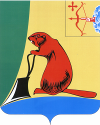 О внесении измененийв решение Тужинской районной Думы от 12.12.2011 № 13/82«О бюджете Тужинского муниципального района  на 2012 год» (с изменениями и дополнениями от 30.01.2012 № 15/95)	В соответствии со  статьей 14 Положения о бюджетном процессе в муниципальном образовании Тужинский муниципальный район, утвержденного решением районной Думы от 12.12.2008 № 36/288, районная Дума  РЕШИЛА :1. Внести в решение районной Думы от 12.12.2011г. № 13/82 «О бюджете Тужинского муниципального района на 2012 год» (далее – Решение) следующие изменения и дополнения: 1.1. Пункт 1 Решения изложить в следующей редакции:«1. Утвердить основные характеристики бюджета муниципального района на 2012 год: - общий объем доходов бюджета муниципального района в сумме 116 714,6 тыс. рублей; -  общий объем расходов бюджета муниципального района в сумме 129 804 тыс. рублей;дефицит бюджета муниципального района в сумме  13 089,4  тыс. рублей.».            1.2. Приложение № 6 «Перечень и коды целевых статей расходов бюджета муниципального района» к Решению изложить в новой редакции. Прилагается.1.3. Приложение № 9 «Прогнозируемые объемы поступления доходов бюджета муниципального района на 2012 год по налоговым и неналоговым доходам по статьям, по безвозмездным поступлениям по подстатьям классификации доходов бюджетов» к Решению изложить в новой редакции. Прилагается.1.4. Приложение №10 «Распределение бюджетных ассигнований по разделам, подразделам, целевым статьям и видам расходов классификации расходов бюджетов на 2012 год» к Решению изложить в новой редакции. Прилагается.1.5. Приложение №11 «Ведомственная структура расходов бюджета муниципального района на 2012 год» к Решению изложить в новой редакции. Прилагается.1.6. Приложение №19 «Источники финансирования дефицита бюджета муниципального района на 2012 год» к Решению изложить в новой редакции. Прилагается.1.7. Абзац первый пункта 24 изложить в следующей редакции:«Установить в пределах общего объема расходов бюджета муниципального района, установленного пунктом 1 настоящего Решения, объем бюджетных ассигнований на реализацию ведомственных целевых программ в сумме 56 102,5 тыс. рублей.».Приложение № 22 «Перечень ведомственных целевых программ, реализуемых за счет средств бюджета муниципального района в 2012 году» к Решению изложить в новой редакции. Прилагается.2. Настоящее решение вступает в силу со дня его официального обнародования.Глава района		Л.А. ТрушковаТУЖИНСКАЯ РАЙОННАЯ ДУМА КИРОВСКОЙ ОБЛАСТИРЕШЕНИЕТУЖИНСКАЯ РАЙОННАЯ ДУМА КИРОВСКОЙ ОБЛАСТИРЕШЕНИЕТУЖИНСКАЯ РАЙОННАЯ ДУМА КИРОВСКОЙ ОБЛАСТИРЕШЕНИЕТУЖИНСКАЯ РАЙОННАЯ ДУМА КИРОВСКОЙ ОБЛАСТИРЕШЕНИЕТУЖИНСКАЯ РАЙОННАЯ ДУМА КИРОВСКОЙ ОБЛАСТИРЕШЕНИЕТУЖИНСКАЯ РАЙОННАЯ ДУМА КИРОВСКОЙ ОБЛАСТИРЕШЕНИЕот06.04.2012№16/109пгт ТужаКировской области пгт ТужаКировской области пгт ТужаКировской области пгт ТужаКировской области Приложение № 9Приложение № 9Приложение № 9Приложение № 9Приложение № 9Приложение № 9Приложение № 9Приложение № 9Приложение № 9Приложение № 9Приложение № 9Приложение № 9Приложение № 9Приложение № 9к решению районной Думык решению районной Думык решению районной Думык решению районной Думык решению районной Думык решению районной Думык решению районной Думык решению районной Думык решению районной Думык решению районной Думык решению районной Думык решению районной Думык решению районной Думык решению районной Думыот   12.12.2011   № 13/82от   12.12.2011   № 13/82от   12.12.2011   № 13/82от   12.12.2011   № 13/82от   12.12.2011   № 13/82от   12.12.2011   № 13/82от   12.12.2011   № 13/82от   12.12.2011   № 13/82от   12.12.2011   № 13/82от   12.12.2011   № 13/82от   12.12.2011   № 13/82от   12.12.2011   № 13/82от   12.12.2011   № 13/82от   12.12.2011   № 13/82Прогнозируемые объемыПрогнозируемые объемыПрогнозируемые объемыПрогнозируемые объемыПрогнозируемые объемыПрогнозируемые объемыПрогнозируемые объемыпоступления доходов бюджета муниицпального района на 2012 год попоступления доходов бюджета муниицпального района на 2012 год попоступления доходов бюджета муниицпального района на 2012 год попоступления доходов бюджета муниицпального района на 2012 год попоступления доходов бюджета муниицпального района на 2012 год попоступления доходов бюджета муниицпального района на 2012 год попоступления доходов бюджета муниицпального района на 2012 год поналоговым и неналоговым доходам по статьям, по безвозмездным налоговым и неналоговым доходам по статьям, по безвозмездным налоговым и неналоговым доходам по статьям, по безвозмездным налоговым и неналоговым доходам по статьям, по безвозмездным налоговым и неналоговым доходам по статьям, по безвозмездным налоговым и неналоговым доходам по статьям, по безвозмездным налоговым и неналоговым доходам по статьям, по безвозмездным поступлениям по подстатьям классификации доходов бюджетовпоступлениям по подстатьям классификации доходов бюджетовпоступлениям по подстатьям классификации доходов бюджетовпоступлениям по подстатьям классификации доходов бюджетовпоступлениям по подстатьям классификации доходов бюджетовпоступлениям по подстатьям классификации доходов бюджетовпоступлениям по подстатьям классификации доходов бюджетов(в ред. от                               №                     )(в ред. от                               №                     )(в ред. от                               №                     )(в ред. от                               №                     )(в ред. от                               №                     )(в ред. от                               №                     )(в ред. от                               №                     )Код бюджетной классификацииКод бюджетной классификацииКод бюджетной классификацииНаименование доходаНаименование доходаНаименование доходаНаименование доходаСумма  (тыс. рублей)Сумма  (тыс. рублей)Сумма  (тыс. рублей)Сумма  (тыс. рублей)Сумма  (тыс. рублей)Сумма  (тыс. рублей)Сумма  (тыс. рублей)000 1000000000 0000 000000 1000000000 0000 000000 1000000000 0000 000НАЛОГОВЫЕ И НЕНАЛОГОВЫЕ ДОХОДЫНАЛОГОВЫЕ И НЕНАЛОГОВЫЕ ДОХОДЫНАЛОГОВЫЕ И НЕНАЛОГОВЫЕ ДОХОДЫНАЛОГОВЫЕ И НЕНАЛОГОВЫЕ ДОХОДЫ24 516,524 516,524 516,524 516,524 516,524 516,524 516,5000 1010000000 0000 000000 1010000000 0000 000000 1010000000 0000 000НАЛОГИ НА ПРИБЫЛЬ, ДОХОДЫНАЛОГИ НА ПРИБЫЛЬ, ДОХОДЫНАЛОГИ НА ПРИБЫЛЬ, ДОХОДЫНАЛОГИ НА ПРИБЫЛЬ, ДОХОДЫ10 180,210 180,210 180,210 180,210 180,210 180,210 180,2000 1010200001 0000 110000 1010200001 0000 110000 1010200001 0000 110Налог на доходы физических лицНалог на доходы физических лицНалог на доходы физических лицНалог на доходы физических лиц10 180,210 180,210 180,210 180,210 180,210 180,210 180,2000 1050000000 0000 000000 1050000000 0000 000000 1050000000 0000 000НАЛОГИ НА СОВОКУПНЫЙ ДОХОДНАЛОГИ НА СОВОКУПНЫЙ ДОХОДНАЛОГИ НА СОВОКУПНЫЙ ДОХОДНАЛОГИ НА СОВОКУПНЫЙ ДОХОД3 459,83 459,83 459,83 459,83 459,83 459,83 459,8000 1050100000 0000 110000 1050100000 0000 110000 1050100000 0000 110Налог, взимаемый в связи с применением упрощенной системы налогообложенияНалог, взимаемый в связи с применением упрощенной системы налогообложенияНалог, взимаемый в связи с применением упрощенной системы налогообложенияНалог, взимаемый в связи с применением упрощенной системы налогообложения1 371,51 371,51 371,51 371,51 371,51 371,51 371,5000 1050200000 0000 110000 1050200000 0000 110000 1050200000 0000 110Единый налог на вмененный доход для отдельных видов деятельностиЕдиный налог на вмененный доход для отдельных видов деятельностиЕдиный налог на вмененный доход для отдельных видов деятельностиЕдиный налог на вмененный доход для отдельных видов деятельности2 078,82 078,82 078,82 078,82 078,82 078,82 078,8000 1050300000 0000 110000 1050300000 0000 110000 1050300000 0000 110Единый сельскохозяйственный налогЕдиный сельскохозяйственный налогЕдиный сельскохозяйственный налогЕдиный сельскохозяйственный налог9,59,59,59,59,59,59,5000 1060000000 0000 000000 1060000000 0000 000000 1060000000 0000 000НАЛОГИ НА ИМУЩЕСТВОНАЛОГИ НА ИМУЩЕСТВОНАЛОГИ НА ИМУЩЕСТВОНАЛОГИ НА ИМУЩЕСТВО3 115,43 115,43 115,43 115,43 115,43 115,43 115,4000 1060200002 0000 110000 1060200002 0000 110000 1060200002 0000 110Налог на имущество организацийНалог на имущество организацийНалог на имущество организацийНалог на имущество организаций274,0274,0274,0274,0274,0274,0274,0000 1060400002 0000 110000 1060400002 0000 110000 1060400002 0000 110Транспортный налогТранспортный налогТранспортный налогТранспортный налог2 856,82 856,82 856,82 856,82 856,82 856,82 856,8000 1080000000 0000 000000 1080000000 0000 000000 1080000000 0000 000ГОСУДАРСТВЕННАЯ ПОШЛИНАГОСУДАРСТВЕННАЯ ПОШЛИНАГОСУДАРСТВЕННАЯ ПОШЛИНАГОСУДАРСТВЕННАЯ ПОШЛИНА233,3233,3233,3233,3233,3233,3233,3000 1080300001 0000 110000 1080300001 0000 110000 1080300001 0000 110Государственная пошлина по делам, рассматриваемым в судах общей юрисдикции, мировыми судьямиГосударственная пошлина по делам, рассматриваемым в судах общей юрисдикции, мировыми судьямиГосударственная пошлина по делам, рассматриваемым в судах общей юрисдикции, мировыми судьямиГосударственная пошлина по делам, рассматриваемым в судах общей юрисдикции, мировыми судьями233,3233,3233,3233,3233,3233,3233,3000 1110000000 0000 000000 1110000000 0000 000000 1110000000 0000 000ДОХОДЫ ОТ ИСПОЛЬЗОВАНИЯ ИМУЩЕСТВА, НАХОДЯЩЕГОСЯ В ГОСУДАРСТВЕННОЙ И МУНИЦИПАЛЬНОЙ СОБСТВЕННОСТИДОХОДЫ ОТ ИСПОЛЬЗОВАНИЯ ИМУЩЕСТВА, НАХОДЯЩЕГОСЯ В ГОСУДАРСТВЕННОЙ И МУНИЦИПАЛЬНОЙ СОБСТВЕННОСТИДОХОДЫ ОТ ИСПОЛЬЗОВАНИЯ ИМУЩЕСТВА, НАХОДЯЩЕГОСЯ В ГОСУДАРСТВЕННОЙ И МУНИЦИПАЛЬНОЙ СОБСТВЕННОСТИДОХОДЫ ОТ ИСПОЛЬЗОВАНИЯ ИМУЩЕСТВА, НАХОДЯЩЕГОСЯ В ГОСУДАРСТВЕННОЙ И МУНИЦИПАЛЬНОЙ СОБСТВЕННОСТИ1 829,91 829,91 829,91 829,91 829,91 829,91 829,9000 111050000 0000 120000 111050000 0000 120000 111050000 0000 120Доходы, получаемые в виде арендной либо иной платы за передачу в возмездное пользование государственного и муниципального имущества(за исключением имущества бюджетных и автономных учреждений, а также имущества унитарных предприятий, в том числе казенных)Доходы, получаемые в виде арендной либо иной платы за передачу в возмездное пользование государственного и муниципального имущества(за исключением имущества бюджетных и автономных учреждений, а также имущества унитарных предприятий, в том числе казенных)Доходы, получаемые в виде арендной либо иной платы за передачу в возмездное пользование государственного и муниципального имущества(за исключением имущества бюджетных и автономных учреждений, а также имущества унитарных предприятий, в том числе казенных)Доходы, получаемые в виде арендной либо иной платы за передачу в возмездное пользование государственного и муниципального имущества(за исключением имущества бюджетных и автономных учреждений, а также имущества унитарных предприятий, в том числе казенных)1 829,91 829,91 829,91 829,91 829,91 829,91 829,9000 1120000000 0000 000000 1120000000 0000 000000 1120000000 0000 000ПЛАТЕЖИ ПРИ ПОЛЬЗОВАНИИ ПРИРОДНЫМИ РЕСУРСАМИПЛАТЕЖИ ПРИ ПОЛЬЗОВАНИИ ПРИРОДНЫМИ РЕСУРСАМИПЛАТЕЖИ ПРИ ПОЛЬЗОВАНИИ ПРИРОДНЫМИ РЕСУРСАМИПЛАТЕЖИ ПРИ ПОЛЬЗОВАНИИ ПРИРОДНЫМИ РЕСУРСАМИ280,9280,9280,9280,9280,9280,9280,9000 1120101001 0000 120000 1120101001 0000 120000 1120101001 0000 120Плата за негативное воздействие на окружающую средуПлата за негативное воздействие на окружающую средуПлата за негативное воздействие на окружающую средуПлата за негативное воздействие на окружающую среду280,9280,9280,9280,9280,9280,9280,9000 1130000000 0000 000000 1130000000 0000 000000 1130000000 0000 000ДОХОДЫ ОТ ОКАЗАНИЯ ПЛАТНЫХ УСЛУГ (РАБОТ)  И КОМПЕНСАЦИИ ЗАТРАТ ГОСУДАРСТВАДОХОДЫ ОТ ОКАЗАНИЯ ПЛАТНЫХ УСЛУГ (РАБОТ)  И КОМПЕНСАЦИИ ЗАТРАТ ГОСУДАРСТВАДОХОДЫ ОТ ОКАЗАНИЯ ПЛАТНЫХ УСЛУГ (РАБОТ)  И КОМПЕНСАЦИИ ЗАТРАТ ГОСУДАРСТВАДОХОДЫ ОТ ОКАЗАНИЯ ПЛАТНЫХ УСЛУГ (РАБОТ)  И КОМПЕНСАЦИИ ЗАТРАТ ГОСУДАРСТВА4 447,54 447,54 447,54 447,54 447,54 447,54 447,5000 1130199000 0000 130000 1130199000 0000 130000 1130199000 0000 130Прочие доходы от оказания платных услуг(работ) Прочие доходы от оказания платных услуг(работ) Прочие доходы от оказания платных услуг(работ) Прочие доходы от оказания платных услуг(работ) 4 447,54 447,54 447,54 447,54 447,54 447,54 447,5000 1130299000 0000 130000 1130299000 0000 130000 1130299000 0000 130Прочие доходы от компенсации затрат государстваПрочие доходы от компенсации затрат государстваПрочие доходы от компенсации затрат государстваПрочие доходы от компенсации затрат государства0,00,00,00,00,00,00,0000 1140000000 0000 000000 1140000000 0000 000000 1140000000 0000 000ДОХОДЫ ОТ ПРОДАЖИ МАТЕРИАЛЬНЫХ И НЕМАТЕРИАЛЬНЫХ АКТИВОВДОХОДЫ ОТ ПРОДАЖИ МАТЕРИАЛЬНЫХ И НЕМАТЕРИАЛЬНЫХ АКТИВОВДОХОДЫ ОТ ПРОДАЖИ МАТЕРИАЛЬНЫХ И НЕМАТЕРИАЛЬНЫХ АКТИВОВДОХОДЫ ОТ ПРОДАЖИ МАТЕРИАЛЬНЫХ И НЕМАТЕРИАЛЬНЫХ АКТИВОВ931,5931,5931,5931,5931,5931,5931,5000 1140200000 0000 440000 1140200000 0000 440000 1140200000 0000 440Доходы от реализации имущества, находящегося в государственной и муниципальной собственности (за исключением имущества автономных учреждений, а также имущества государственных и муниципальных унитарных предприятий, в том числе казенных)Доходы от реализации имущества, находящегося в государственной и муниципальной собственности (за исключением имущества автономных учреждений, а также имущества государственных и муниципальных унитарных предприятий, в том числе казенных)Доходы от реализации имущества, находящегося в государственной и муниципальной собственности (за исключением имущества автономных учреждений, а также имущества государственных и муниципальных унитарных предприятий, в том числе казенных)Доходы от реализации имущества, находящегося в государственной и муниципальной собственности (за исключением имущества автономных учреждений, а также имущества государственных и муниципальных унитарных предприятий, в том числе казенных)750,0750,0750,0750,0750,0750,0750,0000 1140600000 0000 430000 1140600000 0000 430000 1140600000 0000 430Доходы от продажи земельных участков, находящихся в государственной и муниципальной собственности (за исключением земельных участков автономных учрежденийДоходы от продажи земельных участков, находящихся в государственной и муниципальной собственности (за исключением земельных участков автономных учрежденийДоходы от продажи земельных участков, находящихся в государственной и муниципальной собственности (за исключением земельных участков автономных учрежденийДоходы от продажи земельных участков, находящихся в государственной и муниципальной собственности (за исключением земельных участков автономных учреждений181,5181,5181,5181,5181,5181,5181,5000 1160000000 0000 000000 1160000000 0000 000000 1160000000 0000 000ШТРАФЫ, САНКЦИИ, ВОЗМЕЩЕНИЕ УЩЕРБАШТРАФЫ, САНКЦИИ, ВОЗМЕЩЕНИЕ УЩЕРБАШТРАФЫ, САНКЦИИ, ВОЗМЕЩЕНИЕ УЩЕРБАШТРАФЫ, САНКЦИИ, ВОЗМЕЩЕНИЕ УЩЕРБА38,038,038,038,038,038,038,0000 1160300000 0000 140000 1160300000 0000 140000 1160300000 0000 140Денежные взыскания (штрафы) за нарушение законодательства о налогах и сборахДенежные взыскания (штрафы) за нарушение законодательства о налогах и сборахДенежные взыскания (штрафы) за нарушение законодательства о налогах и сборахДенежные взыскания (штрафы) за нарушение законодательства о налогах и сборах1,01,01,01,01,01,01,0000 1162100000 0000 140000 1162100000 0000 140000 1162100000 0000 140Денежные взыскания (штрафы) и иные суммы, взыскиваемые с лиц, виновных в совершении преступлений, и в возмещение ущерба имуществуДенежные взыскания (штрафы) и иные суммы, взыскиваемые с лиц, виновных в совершении преступлений, и в возмещение ущерба имуществуДенежные взыскания (штрафы) и иные суммы, взыскиваемые с лиц, виновных в совершении преступлений, и в возмещение ущерба имуществуДенежные взыскания (штрафы) и иные суммы, взыскиваемые с лиц, виновных в совершении преступлений, и в возмещение ущерба имуществу11,011,011,011,011,011,011,0000 1162500001 0000 140000 1162500001 0000 140000 1162500001 0000 140Денежные взыскания (штрафы) за нарушение законодательства о недрах, об особо охраняемых природных территориях, об охране и использовании животного мира, об экологической экспертизе, в области охраны окружающей среды, земельного законодательства, лесного законодательства, водного законодательстваДенежные взыскания (штрафы) за нарушение законодательства о недрах, об особо охраняемых природных территориях, об охране и использовании животного мира, об экологической экспертизе, в области охраны окружающей среды, земельного законодательства, лесного законодательства, водного законодательстваДенежные взыскания (штрафы) за нарушение законодательства о недрах, об особо охраняемых природных территориях, об охране и использовании животного мира, об экологической экспертизе, в области охраны окружающей среды, земельного законодательства, лесного законодательства, водного законодательстваДенежные взыскания (штрафы) за нарушение законодательства о недрах, об особо охраняемых природных территориях, об охране и использовании животного мира, об экологической экспертизе, в области охраны окружающей среды, земельного законодательства, лесного законодательства, водного законодательства26,026,026,026,026,026,026,0000 2000000000 0000 000000 2000000000 0000 000000 2000000000 0000 000БЕЗВОЗМЕЗДНЫЕ ПОСТУПЛЕНИЯБЕЗВОЗМЕЗДНЫЕ ПОСТУПЛЕНИЯБЕЗВОЗМЕЗДНЫЕ ПОСТУПЛЕНИЯБЕЗВОЗМЕЗДНЫЕ ПОСТУПЛЕНИЯ92 198,192 198,192 198,192 198,192 198,192 198,192 198,1000 2020000000 0000 000000 2020000000 0000 000000 2020000000 0000 000Безвозмездные поступления от других бюджетов бюджетной системы Российской ФедерацииБезвозмездные поступления от других бюджетов бюджетной системы Российской ФедерацииБезвозмездные поступления от других бюджетов бюджетной системы Российской ФедерацииБезвозмездные поступления от других бюджетов бюджетной системы Российской Федерации91 958,391 958,391 958,391 958,391 958,391 958,391 958,3000 2020100000 0000 150000 2020100000 0000 150000 2020100000 0000 150Дотации бюджетам субъектов Российской Федерации и муниципальных образованийДотации бюджетам субъектов Российской Федерации и муниципальных образованийДотации бюджетам субъектов Российской Федерации и муниципальных образованийДотации бюджетам субъектов Российской Федерации и муниципальных образований16 339,016 339,016 339,016 339,016 339,016 339,016 339,0000 2020100100 0000 150000 2020100100 0000 150000 2020100100 0000 150Дотации на выравнивание бюджетной обеспеченностиДотации на выравнивание бюджетной обеспеченностиДотации на выравнивание бюджетной обеспеченностиДотации на выравнивание бюджетной обеспеченности16 339,016 339,016 339,016 339,016 339,016 339,016 339,0912 2020100105 0000 151912 2020100105 0000 151912 2020100105 0000 151Дотации бюджетам муниципальных районов на выравнивание  бюджетной обеспеченностиДотации бюджетам муниципальных районов на выравнивание  бюджетной обеспеченностиДотации бюджетам муниципальных районов на выравнивание  бюджетной обеспеченностиДотации бюджетам муниципальных районов на выравнивание  бюджетной обеспеченности16 339,016 339,016 339,016 339,016 339,016 339,016 339,0000 2020200000 0000 150000 2020200000 0000 150000 2020200000 0000 150Субсидии бюджетам субъектов Российской Федерации и муниципальных образований (межбюджетные субсидии)Субсидии бюджетам субъектов Российской Федерации и муниципальных образований (межбюджетные субсидии)Субсидии бюджетам субъектов Российской Федерации и муниципальных образований (межбюджетные субсидии)Субсидии бюджетам субъектов Российской Федерации и муниципальных образований (межбюджетные субсидии)34 054,234 054,234 054,234 054,234 054,234 054,234 054,2000 2020299900 0000 150000 2020299900 0000 150000 2020299900 0000 150Прочие субсидииПрочие субсидииПрочие субсидииПрочие субсидии34 054,234 054,234 054,234 054,234 054,234 054,234 054,2904 2020299905 0000 151904 2020299905 0000 151904 2020299905 0000 151Прочие субсидии бюджетам муниципальных районовПрочие субсидии бюджетам муниципальных районовПрочие субсидии бюджетам муниципальных районовПрочие субсидии бюджетам муниципальных районов670,0670,0670,0670,0670,0670,0670,0905 2020299905 0000 151905 2020299905 0000 151905 2020299905 0000 151Прочие субсидии бюджетам муниципальных районовПрочие субсидии бюджетам муниципальных районовПрочие субсидии бюджетам муниципальных районовПрочие субсидии бюджетам муниципальных районов559,0559,0559,0559,0559,0559,0559,0906 2020299905 0000 151906 2020299905 0000 151906 2020299905 0000 151Прочие субсидии бюджетам муниципальных районовПрочие субсидии бюджетам муниципальных районовПрочие субсидии бюджетам муниципальных районовПрочие субсидии бюджетам муниципальных районов8 682,58 682,58 682,58 682,58 682,58 682,58 682,5907 2020299905 0000 151907 2020299905 0000 151907 2020299905 0000 151Прочие субсидии бюджетам муниципальных районовПрочие субсидии бюджетам муниципальных районовПрочие субсидии бюджетам муниципальных районовПрочие субсидии бюджетам муниципальных районов4 722,04 722,04 722,04 722,04 722,04 722,04 722,0912 2020299905 0000 151912 2020299905 0000 151912 2020299905 0000 151Прочие субсидии бюджетам муниципальных районовПрочие субсидии бюджетам муниципальных районовПрочие субсидии бюджетам муниципальных районовПрочие субсидии бюджетам муниципальных районов167,2167,2167,2167,2167,2167,2167,2936 2020299905 0000 151936 2020299905 0000 151936 2020299905 0000 151Прочие субсидии бюджетам муниципальных районовПрочие субсидии бюджетам муниципальных районовПрочие субсидии бюджетам муниципальных районовПрочие субсидии бюджетам муниципальных районов19 253,519 253,519 253,519 253,519 253,519 253,519 253,5000 2020300000 0000 150000 2020300000 0000 150000 2020300000 0000 150Субвенции бюджетам субъектов Российской Федерации и муниципальных образованийСубвенции бюджетам субъектов Российской Федерации и муниципальных образованийСубвенции бюджетам субъектов Российской Федерации и муниципальных образованийСубвенции бюджетам субъектов Российской Федерации и муниципальных образований41 169,441 169,441 169,441 169,441 169,441 169,441 169,4000 2020300700 0000 150000 2020300700 0000 150000 2020300700 0000 150Субвенции бюджетам на составление списков кандидатов в присяжные заседатели федеральных судов общей юрисдикции в Российской ФедерацииСубвенции бюджетам на составление списков кандидатов в присяжные заседатели федеральных судов общей юрисдикции в Российской ФедерацииСубвенции бюджетам на составление списков кандидатов в присяжные заседатели федеральных судов общей юрисдикции в Российской ФедерацииСубвенции бюджетам на составление списков кандидатов в присяжные заседатели федеральных судов общей юрисдикции в Российской Федерации11,411,411,411,411,411,411,4936 2020300705 0000 151936 2020300705 0000 151936 2020300705 0000 151Субвенции бюджетам муниципальных районов на составление  списков кандидатов в присяжные заседатели федеральных судов общей юрисдикции в Российской ФедерацииСубвенции бюджетам муниципальных районов на составление  списков кандидатов в присяжные заседатели федеральных судов общей юрисдикции в Российской ФедерацииСубвенции бюджетам муниципальных районов на составление  списков кандидатов в присяжные заседатели федеральных судов общей юрисдикции в Российской ФедерацииСубвенции бюджетам муниципальных районов на составление  списков кандидатов в присяжные заседатели федеральных судов общей юрисдикции в Российской Федерации11,411,411,411,411,411,411,4000 2020301500 0000 150000 2020301500 0000 150000 2020301500 0000 150Субвенции бюджетам на осуществление первичного воинского учета на территориях, где отсутствуют военные комиссариатыСубвенции бюджетам на осуществление первичного воинского учета на территориях, где отсутствуют военные комиссариатыСубвенции бюджетам на осуществление первичного воинского учета на территориях, где отсутствуют военные комиссариатыСубвенции бюджетам на осуществление первичного воинского учета на территориях, где отсутствуют военные комиссариаты355,5355,5355,5355,5355,5355,5355,5912 2020301505 0000 151912 2020301505 0000 151912 2020301505 0000 151Субвенции бюджетам муниципальных районов на осуществление первичного воинского учета на территориях, где отсутствуют военные комиссариатыСубвенции бюджетам муниципальных районов на осуществление первичного воинского учета на территориях, где отсутствуют военные комиссариатыСубвенции бюджетам муниципальных районов на осуществление первичного воинского учета на территориях, где отсутствуют военные комиссариатыСубвенции бюджетам муниципальных районов на осуществление первичного воинского учета на территориях, где отсутствуют военные комиссариаты355,5355,5355,5355,5355,5355,5355,5000 2020302100 0000 150000 2020302100 0000 150000 2020302100 0000 150Субвенции бюджетам муниципальных образований на ежемесячное денежное вознаграждение за классное руководствоСубвенции бюджетам муниципальных образований на ежемесячное денежное вознаграждение за классное руководствоСубвенции бюджетам муниципальных образований на ежемесячное денежное вознаграждение за классное руководствоСубвенции бюджетам муниципальных образований на ежемесячное денежное вознаграждение за классное руководство481,0481,0481,0481,0481,0481,0481,0905 2020302105 0000 151905 2020302105 0000 151905 2020302105 0000 151Субвенции бюджетам муниципальных районов на  ежемесячное денежное вознаграждение за классное руководствоСубвенции бюджетам муниципальных районов на  ежемесячное денежное вознаграждение за классное руководствоСубвенции бюджетам муниципальных районов на  ежемесячное денежное вознаграждение за классное руководствоСубвенции бюджетам муниципальных районов на  ежемесячное денежное вознаграждение за классное руководство282,0282,0282,0282,0282,0282,0282,0906 2020302105 0000 151906 2020302105 0000 151906 2020302105 0000 151Субвенции бюджетам муниципальных районов на  ежемесячное денежное вознаграждение за классное руководствоСубвенции бюджетам муниципальных районов на  ежемесячное денежное вознаграждение за классное руководствоСубвенции бюджетам муниципальных районов на  ежемесячное денежное вознаграждение за классное руководствоСубвенции бюджетам муниципальных районов на  ежемесячное денежное вознаграждение за классное руководство199,0199,0199,0199,0199,0199,0199,0000 2020302200 0000 150000 2020302200 0000 150000 2020302200 0000 150Субвенции бюджетам муниципальных образований на предоставление гражданам субсидий на оплату жилого помещения и коммунальных услугСубвенции бюджетам муниципальных образований на предоставление гражданам субсидий на оплату жилого помещения и коммунальных услугСубвенции бюджетам муниципальных образований на предоставление гражданам субсидий на оплату жилого помещения и коммунальных услугСубвенции бюджетам муниципальных образований на предоставление гражданам субсидий на оплату жилого помещения и коммунальных услуг352,0352,0352,0352,0352,0352,0352,0936 2020302205 0000 151936 2020302205 0000 151936 2020302205 0000 151Субвенции бюджетам муниципальных районов на предоставление гражданам субсидий на оплату жилого помещения и коммунальных услугСубвенции бюджетам муниципальных районов на предоставление гражданам субсидий на оплату жилого помещения и коммунальных услугСубвенции бюджетам муниципальных районов на предоставление гражданам субсидий на оплату жилого помещения и коммунальных услугСубвенции бюджетам муниципальных районов на предоставление гражданам субсидий на оплату жилого помещения и коммунальных услуг352,0352,0352,0352,0352,0352,0352,0000 2020302400 0000 150000 2020302400 0000 150000 2020302400 0000 150Субвенции местным бюджетам на выполнение передаваемых полномочий субъектов Российской ФедерацииСубвенции местным бюджетам на выполнение передаваемых полномочий субъектов Российской ФедерацииСубвенции местным бюджетам на выполнение передаваемых полномочий субъектов Российской ФедерацииСубвенции местным бюджетам на выполнение передаваемых полномочий субъектов Российской Федерации34 141,534 141,534 141,534 141,534 141,534 141,534 141,5905 2020302405 0000 151905 2020302405 0000 151905 2020302405 0000 151Субвенции бюджетам муниципальных районов на выполнение передаваемых полномочий субъектов Российской ФедерацииСубвенции бюджетам муниципальных районов на выполнение передаваемых полномочий субъектов Российской ФедерацииСубвенции бюджетам муниципальных районов на выполнение передаваемых полномочий субъектов Российской ФедерацииСубвенции бюджетам муниципальных районов на выполнение передаваемых полномочий субъектов Российской Федерации10 143,010 143,010 143,010 143,010 143,010 143,010 143,0906 2020302405 0000 151906 2020302405 0000 151906 2020302405 0000 151Субвенции бюджетам муниципальных районов на выполнение передаваемых полномочий субъектов Российской ФедерацииСубвенции бюджетам муниципальных районов на выполнение передаваемых полномочий субъектов Российской ФедерацииСубвенции бюджетам муниципальных районов на выполнение передаваемых полномочий субъектов Российской ФедерацииСубвенции бюджетам муниципальных районов на выполнение передаваемых полномочий субъектов Российской Федерации18 987,018 987,018 987,018 987,018 987,018 987,018 987,0907 2020302405 0000 151907 2020302405 0000 151907 2020302405 0000 151Субвенции бюджетам муниципальных районов на выполнение передаваемых полномочий субъектов Российской ФедерацииСубвенции бюджетам муниципальных районов на выполнение передаваемых полномочий субъектов Российской ФедерацииСубвенции бюджетам муниципальных районов на выполнение передаваемых полномочий субъектов Российской ФедерацииСубвенции бюджетам муниципальных районов на выполнение передаваемых полномочий субъектов Российской Федерации257,0257,0257,0257,0257,0257,0257,0912 2020302405 0000 151912 2020302405 0000 151912 2020302405 0000 151Субвенции бюджетам муниципальных районов на выполнение передаваемых полномочий субъектов Российской ФедерацииСубвенции бюджетам муниципальных районов на выполнение передаваемых полномочий субъектов Российской ФедерацииСубвенции бюджетам муниципальных районов на выполнение передаваемых полномочий субъектов Российской ФедерацииСубвенции бюджетам муниципальных районов на выполнение передаваемых полномочий субъектов Российской Федерации591,0591,0591,0591,0591,0591,0591,0922 2020302405 0000 151922 2020302405 0000 151922 2020302405 0000 151Субвенции бюджетам муниципальных районов на выполнение передаваемых полномочий субъектов Российской ФедерацииСубвенции бюджетам муниципальных районов на выполнение передаваемых полномочий субъектов Российской ФедерацииСубвенции бюджетам муниципальных районов на выполнение передаваемых полномочий субъектов Российской ФедерацииСубвенции бюджетам муниципальных районов на выполнение передаваемых полномочий субъектов Российской Федерации2 953,02 953,02 953,02 953,02 953,02 953,02 953,0936 2020302405 0000 151936 2020302405 0000 151936 2020302405 0000 151Субвенции бюджетам муниципальных районов на выполнение передаваемых полномочий субъектов Российской ФедерацииСубвенции бюджетам муниципальных районов на выполнение передаваемых полномочий субъектов Российской ФедерацииСубвенции бюджетам муниципальных районов на выполнение передаваемых полномочий субъектов Российской ФедерацииСубвенции бюджетам муниципальных районов на выполнение передаваемых полномочий субъектов Российской Федерации1 210,51 210,51 210,51 210,51 210,51 210,51 210,5000 2020302600 0000 150000 2020302600 0000 150000 2020302600 0000 150Субвенции бюджетам муниципальных образований на обеспечение жилыми помещениями детей-сирот, детей, оставшихся без попечения родителей, а также детей, находящихся под опекой (попечительством), не имеющих закрепленного жилого помещенияСубвенции бюджетам муниципальных образований на обеспечение жилыми помещениями детей-сирот, детей, оставшихся без попечения родителей, а также детей, находящихся под опекой (попечительством), не имеющих закрепленного жилого помещенияСубвенции бюджетам муниципальных образований на обеспечение жилыми помещениями детей-сирот, детей, оставшихся без попечения родителей, а также детей, находящихся под опекой (попечительством), не имеющих закрепленного жилого помещенияСубвенции бюджетам муниципальных образований на обеспечение жилыми помещениями детей-сирот, детей, оставшихся без попечения родителей, а также детей, находящихся под опекой (попечительством), не имеющих закрепленного жилого помещения1 704,01 704,01 704,01 704,01 704,01 704,01 704,0936 2020302605 0000 151936 2020302605 0000 151936 2020302605 0000 151Субвенции бюджетам муниципальных районов на обеспечение жилыми помещениями детей-сирот, детей, оставшихся без попечения родителей, а также детей, находящихся под опекой (попечительством), не имеющих закрепленного жилого помещенияСубвенции бюджетам муниципальных районов на обеспечение жилыми помещениями детей-сирот, детей, оставшихся без попечения родителей, а также детей, находящихся под опекой (попечительством), не имеющих закрепленного жилого помещенияСубвенции бюджетам муниципальных районов на обеспечение жилыми помещениями детей-сирот, детей, оставшихся без попечения родителей, а также детей, находящихся под опекой (попечительством), не имеющих закрепленного жилого помещенияСубвенции бюджетам муниципальных районов на обеспечение жилыми помещениями детей-сирот, детей, оставшихся без попечения родителей, а также детей, находящихся под опекой (попечительством), не имеющих закрепленного жилого помещения1 704,01 704,01 704,01 704,01 704,01 704,01 704,0000 2020302700 0000 150000 2020302700 0000 150000 2020302700 0000 150Субвенции бюджетам муниципальных образований на содержание ребенка в семье опекуна и приемной семье, а также на оплату труда приемному родителюСубвенции бюджетам муниципальных образований на содержание ребенка в семье опекуна и приемной семье, а также на оплату труда приемному родителюСубвенции бюджетам муниципальных образований на содержание ребенка в семье опекуна и приемной семье, а также на оплату труда приемному родителюСубвенции бюджетам муниципальных образований на содержание ребенка в семье опекуна и приемной семье, а также на оплату труда приемному родителю2 412,02 412,02 412,02 412,02 412,02 412,02 412,0906 2020302705 0000 151906 2020302705 0000 151906 2020302705 0000 151Субвенции бюджетам муниципальных районов на содержание ребенка в семье опекуна и приемной семье, а также на оплату труда приемному родителюСубвенции бюджетам муниципальных районов на содержание ребенка в семье опекуна и приемной семье, а также на оплату труда приемному родителюСубвенции бюджетам муниципальных районов на содержание ребенка в семье опекуна и приемной семье, а также на оплату труда приемному родителюСубвенции бюджетам муниципальных районов на содержание ребенка в семье опекуна и приемной семье, а также на оплату труда приемному родителю2 412,02 412,02 412,02 412,02 412,02 412,02 412,0000 2020302900 0000 150000 2020302900 0000 150000 2020302900 0000 150Субвенции бюджетам муниципальных образований на компенсацию части родительской платы за содержание ребенка в государственных и муниципальных образовательных учреждениях, реализующих основную общеобразовательную программу дошкольного образованияСубвенции бюджетам муниципальных образований на компенсацию части родительской платы за содержание ребенка в государственных и муниципальных образовательных учреждениях, реализующих основную общеобразовательную программу дошкольного образованияСубвенции бюджетам муниципальных образований на компенсацию части родительской платы за содержание ребенка в государственных и муниципальных образовательных учреждениях, реализующих основную общеобразовательную программу дошкольного образованияСубвенции бюджетам муниципальных образований на компенсацию части родительской платы за содержание ребенка в государственных и муниципальных образовательных учреждениях, реализующих основную общеобразовательную программу дошкольного образования618,0618,0618,0618,0618,0618,0618,0906 2020302905 0000 151906 2020302905 0000 151906 2020302905 0000 151Субвенции бюджетам муниципальных районов на компенсацию части родительской платы за содержание ребенка в муниципальных образовательных учреждениях, реализующих основную общеобразовательную программу дошкольного образованияСубвенции бюджетам муниципальных районов на компенсацию части родительской платы за содержание ребенка в муниципальных образовательных учреждениях, реализующих основную общеобразовательную программу дошкольного образованияСубвенции бюджетам муниципальных районов на компенсацию части родительской платы за содержание ребенка в муниципальных образовательных учреждениях, реализующих основную общеобразовательную программу дошкольного образованияСубвенции бюджетам муниципальных районов на компенсацию части родительской платы за содержание ребенка в муниципальных образовательных учреждениях, реализующих основную общеобразовательную программу дошкольного образования618,0618,0618,0618,0618,0618,0618,0000 2020304100 0000 150000 2020304100 0000 150000 2020304100 0000 150Субвенции бюджетам муниципальных образований на возмещение сельскохозяйственным товаропроизводителям (кроме личных подсобных хозяйств и сельскохозяйственных потребительских кооперативов), организациям агропромышленного комплекса независимо от их организационно-правовых форм, крестьянским (фермерским) хозяйствам и организациям потребительских коопераций части затрат на уплату процентов по кредитам, полученным в российских кредитных организациях, и займам, полученным в сельскохозяйственных кредитных потребительских кооперативах в 2009-2012 годах на срок до 1 годаСубвенции бюджетам муниципальных образований на возмещение сельскохозяйственным товаропроизводителям (кроме личных подсобных хозяйств и сельскохозяйственных потребительских кооперативов), организациям агропромышленного комплекса независимо от их организационно-правовых форм, крестьянским (фермерским) хозяйствам и организациям потребительских коопераций части затрат на уплату процентов по кредитам, полученным в российских кредитных организациях, и займам, полученным в сельскохозяйственных кредитных потребительских кооперативах в 2009-2012 годах на срок до 1 годаСубвенции бюджетам муниципальных образований на возмещение сельскохозяйственным товаропроизводителям (кроме личных подсобных хозяйств и сельскохозяйственных потребительских кооперативов), организациям агропромышленного комплекса независимо от их организационно-правовых форм, крестьянским (фермерским) хозяйствам и организациям потребительских коопераций части затрат на уплату процентов по кредитам, полученным в российских кредитных организациях, и займам, полученным в сельскохозяйственных кредитных потребительских кооперативах в 2009-2012 годах на срок до 1 годаСубвенции бюджетам муниципальных образований на возмещение сельскохозяйственным товаропроизводителям (кроме личных подсобных хозяйств и сельскохозяйственных потребительских кооперативов), организациям агропромышленного комплекса независимо от их организационно-правовых форм, крестьянским (фермерским) хозяйствам и организациям потребительских коопераций части затрат на уплату процентов по кредитам, полученным в российских кредитных организациях, и займам, полученным в сельскохозяйственных кредитных потребительских кооперативах в 2009-2012 годах на срок до 1 года358,0358,0358,0358,0358,0358,0358,0922 2020304105 0000 151922 2020304105 0000 151922 2020304105 0000 151Субвенции бюджетам муниципальных районов на возмещение сельскохозяйственным товаропроизводителям (кроме личных подсобных хозяйств и сельскохозяйственных потребительских кооперативов), организациям агропромышленного комплекса независимо от их организационно-правовых форм, крестьянским (фермерским) хозяйствам и организациям потребительских коопераций части затрат на уплату процентов по кредитам, полученным в российских кредитных организациях, и займам, полученным в сельскохозяйственных кредитных потребительских кооперативах в 2009-2012 годах на срок до 1 годаСубвенции бюджетам муниципальных районов на возмещение сельскохозяйственным товаропроизводителям (кроме личных подсобных хозяйств и сельскохозяйственных потребительских кооперативов), организациям агропромышленного комплекса независимо от их организационно-правовых форм, крестьянским (фермерским) хозяйствам и организациям потребительских коопераций части затрат на уплату процентов по кредитам, полученным в российских кредитных организациях, и займам, полученным в сельскохозяйственных кредитных потребительских кооперативах в 2009-2012 годах на срок до 1 годаСубвенции бюджетам муниципальных районов на возмещение сельскохозяйственным товаропроизводителям (кроме личных подсобных хозяйств и сельскохозяйственных потребительских кооперативов), организациям агропромышленного комплекса независимо от их организационно-правовых форм, крестьянским (фермерским) хозяйствам и организациям потребительских коопераций части затрат на уплату процентов по кредитам, полученным в российских кредитных организациях, и займам, полученным в сельскохозяйственных кредитных потребительских кооперативах в 2009-2012 годах на срок до 1 годаСубвенции бюджетам муниципальных районов на возмещение сельскохозяйственным товаропроизводителям (кроме личных подсобных хозяйств и сельскохозяйственных потребительских кооперативов), организациям агропромышленного комплекса независимо от их организационно-правовых форм, крестьянским (фермерским) хозяйствам и организациям потребительских коопераций части затрат на уплату процентов по кредитам, полученным в российских кредитных организациях, и займам, полученным в сельскохозяйственных кредитных потребительских кооперативах в 2009-2012 годах на срок до 1 года358,0358,0358,0358,0358,0358,0358,0000 2020304500 0000 150000 2020304500 0000 150000 2020304500 0000 150Субвенции бюджетам муниципальных образований на возмещение сельскохозяйственным товаропроизводителям, организациям агропромышленного комплекса, независимо от их организационно-правовых форм и крестьянским (фермерским) хозяйствам, сельскохозяйственным потребительским кооперативам части затрат на уплату процентов по инвестиционным кредитам, полученным в российских кредитных организациях, и займам, полученным в сельскохозяйственных кредитных потребительских кооперативах в 2004-2012 годах на срок от 2 до 10 летСубвенции бюджетам муниципальных образований на возмещение сельскохозяйственным товаропроизводителям, организациям агропромышленного комплекса, независимо от их организационно-правовых форм и крестьянским (фермерским) хозяйствам, сельскохозяйственным потребительским кооперативам части затрат на уплату процентов по инвестиционным кредитам, полученным в российских кредитных организациях, и займам, полученным в сельскохозяйственных кредитных потребительских кооперативах в 2004-2012 годах на срок от 2 до 10 летСубвенции бюджетам муниципальных образований на возмещение сельскохозяйственным товаропроизводителям, организациям агропромышленного комплекса, независимо от их организационно-правовых форм и крестьянским (фермерским) хозяйствам, сельскохозяйственным потребительским кооперативам части затрат на уплату процентов по инвестиционным кредитам, полученным в российских кредитных организациях, и займам, полученным в сельскохозяйственных кредитных потребительских кооперативах в 2004-2012 годах на срок от 2 до 10 летСубвенции бюджетам муниципальных образований на возмещение сельскохозяйственным товаропроизводителям, организациям агропромышленного комплекса, независимо от их организационно-правовых форм и крестьянским (фермерским) хозяйствам, сельскохозяйственным потребительским кооперативам части затрат на уплату процентов по инвестиционным кредитам, полученным в российских кредитных организациях, и займам, полученным в сельскохозяйственных кредитных потребительских кооперативах в 2004-2012 годах на срок от 2 до 10 лет485,0485,0485,0485,0485,0485,0485,0922 2020304505 0000 151922 2020304505 0000 151922 2020304505 0000 151Субвенции бюджетам муниципальных районов на возмещение сельскохозяйственным товаропроизводителям, организациям агропромышленного комплекса, независимо от их организационно-правовых форм и крестьянским (фермерским) хозяйствам, сельскохозяйственным потребительским кооперативам части затрат на уплату процентов по инвестиционным кредитам, полученным в российских кредитных организациях, и займам, полученным в сельскохозяйственных кредитных потребительских кооперативах в 2004-2012 годах на срок от 2 до 10 летСубвенции бюджетам муниципальных районов на возмещение сельскохозяйственным товаропроизводителям, организациям агропромышленного комплекса, независимо от их организационно-правовых форм и крестьянским (фермерским) хозяйствам, сельскохозяйственным потребительским кооперативам части затрат на уплату процентов по инвестиционным кредитам, полученным в российских кредитных организациях, и займам, полученным в сельскохозяйственных кредитных потребительских кооперативах в 2004-2012 годах на срок от 2 до 10 летСубвенции бюджетам муниципальных районов на возмещение сельскохозяйственным товаропроизводителям, организациям агропромышленного комплекса, независимо от их организационно-правовых форм и крестьянским (фермерским) хозяйствам, сельскохозяйственным потребительским кооперативам части затрат на уплату процентов по инвестиционным кредитам, полученным в российских кредитных организациях, и займам, полученным в сельскохозяйственных кредитных потребительских кооперативах в 2004-2012 годах на срок от 2 до 10 летСубвенции бюджетам муниципальных районов на возмещение сельскохозяйственным товаропроизводителям, организациям агропромышленного комплекса, независимо от их организационно-правовых форм и крестьянским (фермерским) хозяйствам, сельскохозяйственным потребительским кооперативам части затрат на уплату процентов по инвестиционным кредитам, полученным в российских кредитных организациях, и займам, полученным в сельскохозяйственных кредитных потребительских кооперативах в 2004-2012 годах на срок от 2 до 10 лет485,0485,0485,0485,0485,0485,0485,0000 2020304600 0000 150000 2020304600 0000 150000 2020304600 0000 150Субвенции бюджетам муниципальных образований на возмещение гражданам, ведущим личное подсобное хозяйство, сельскохозяйственным потребительским кооперативам, крестьянским (фермерским) хозяйствам части затрат на уплату процентов по кредитам, полученным в российских кредитных организациях, и займам, полученным в сельскохозяйственных кредитных потребительских кооперативах в 2005-2012 годах на срок до 8 летСубвенции бюджетам муниципальных образований на возмещение гражданам, ведущим личное подсобное хозяйство, сельскохозяйственным потребительским кооперативам, крестьянским (фермерским) хозяйствам части затрат на уплату процентов по кредитам, полученным в российских кредитных организациях, и займам, полученным в сельскохозяйственных кредитных потребительских кооперативах в 2005-2012 годах на срок до 8 летСубвенции бюджетам муниципальных образований на возмещение гражданам, ведущим личное подсобное хозяйство, сельскохозяйственным потребительским кооперативам, крестьянским (фермерским) хозяйствам части затрат на уплату процентов по кредитам, полученным в российских кредитных организациях, и займам, полученным в сельскохозяйственных кредитных потребительских кооперативах в 2005-2012 годах на срок до 8 летСубвенции бюджетам муниципальных образований на возмещение гражданам, ведущим личное подсобное хозяйство, сельскохозяйственным потребительским кооперативам, крестьянским (фермерским) хозяйствам части затрат на уплату процентов по кредитам, полученным в российских кредитных организациях, и займам, полученным в сельскохозяйственных кредитных потребительских кооперативах в 2005-2012 годах на срок до 8 лет251,0251,0251,0251,0251,0251,0251,0922 2020304605 0000 151922 2020304605 0000 151922 2020304605 0000 151Субвенции бюджетам муниципальных районов на возмещение гражданам, ведущим личное подсобное хозяйство, сельскохозяйственным потребительским кооперативам, крестьянским (фермерским) хозяйствам части затрат на уплату процентов по кредитам, полученным в российских кредитных организациях, и займам, полученным в сельскохозяйственных кредитных потребительских кооперативах в 2005-2012 годах на срок до 8 летСубвенции бюджетам муниципальных районов на возмещение гражданам, ведущим личное подсобное хозяйство, сельскохозяйственным потребительским кооперативам, крестьянским (фермерским) хозяйствам части затрат на уплату процентов по кредитам, полученным в российских кредитных организациях, и займам, полученным в сельскохозяйственных кредитных потребительских кооперативах в 2005-2012 годах на срок до 8 летСубвенции бюджетам муниципальных районов на возмещение гражданам, ведущим личное подсобное хозяйство, сельскохозяйственным потребительским кооперативам, крестьянским (фермерским) хозяйствам части затрат на уплату процентов по кредитам, полученным в российских кредитных организациях, и займам, полученным в сельскохозяйственных кредитных потребительских кооперативах в 2005-2012 годах на срок до 8 летСубвенции бюджетам муниципальных районов на возмещение гражданам, ведущим личное подсобное хозяйство, сельскохозяйственным потребительским кооперативам, крестьянским (фермерским) хозяйствам части затрат на уплату процентов по кредитам, полученным в российских кредитных организациях, и займам, полученным в сельскохозяйственных кредитных потребительских кооперативах в 2005-2012 годах на срок до 8 лет251,0251,0251,0251,0251,0251,0251,0000 2020400000 0000 150000 2020400000 0000 150000 2020400000 0000 150Иные межбюджетные трансфертыИные межбюджетные трансфертыИные межбюджетные трансфертыИные межбюджетные трансферты395,7395,7395,7395,7395,7395,7395,7000 2020402500 0000 150000 2020402500 0000 150000 2020402500 0000 150Межбюджетные трансферты, передаваемые бюджетам на комплектование книжных фондов библиотек муниципальных образований и государственных библиотек городов Москвы и Снкт-ПетербургаМежбюджетные трансферты, передаваемые бюджетам на комплектование книжных фондов библиотек муниципальных образований и государственных библиотек городов Москвы и Снкт-ПетербургаМежбюджетные трансферты, передаваемые бюджетам на комплектование книжных фондов библиотек муниципальных образований и государственных библиотек городов Москвы и Снкт-ПетербургаМежбюджетные трансферты, передаваемые бюджетам на комплектование книжных фондов библиотек муниципальных образований и государственных библиотек городов Москвы и Снкт-Петербурга31,131,131,131,131,131,131,1907 2020402505 0000 151907 2020402505 0000 151907 2020402505 0000 151Межбюджетные трансферты, передаваемые бюджетам муниципальных районов на комплектование книжных фондов библиотек муниципальных образований Межбюджетные трансферты, передаваемые бюджетам муниципальных районов на комплектование книжных фондов библиотек муниципальных образований Межбюджетные трансферты, передаваемые бюджетам муниципальных районов на комплектование книжных фондов библиотек муниципальных образований Межбюджетные трансферты, передаваемые бюджетам муниципальных районов на комплектование книжных фондов библиотек муниципальных образований 31,131,131,131,131,131,131,1000 2020499900 0000 150000 2020499900 0000 150000 2020499900 0000 150Прочие межбюджетные трансферты, передаваемые бюджетамПрочие межбюджетные трансферты, передаваемые бюджетамПрочие межбюджетные трансферты, передаваемые бюджетамПрочие межбюджетные трансферты, передаваемые бюджетам364,6364,6364,6364,6364,6364,6364,6907 2020499905 0000 151907 2020499905 0000 151907 2020499905 0000 151Прочие межбюджетные трансферты, передаваемые бюджетам муниципальных районовПрочие межбюджетные трансферты, передаваемые бюджетам муниципальных районовПрочие межбюджетные трансферты, передаваемые бюджетам муниципальных районовПрочие межбюджетные трансферты, передаваемые бюджетам муниципальных районов364,6364,6364,6364,6364,6364,6364,6000 2190500000 0000 151000 2190500000 0000 151000 2190500000 0000 151Возврат остатков субсидий, субвенций и иных межбюджетных трансфертов, имеющих целевое назначение, прошлых лет Возврат остатков субсидий, субвенций и иных межбюджетных трансфертов, имеющих целевое назначение, прошлых лет Возврат остатков субсидий, субвенций и иных межбюджетных трансфертов, имеющих целевое назначение, прошлых лет Возврат остатков субсидий, субвенций и иных межбюджетных трансфертов, имеющих целевое назначение, прошлых лет -360,2-360,2-360,2-360,2-360,2-360,2-360,2912 2190500005 0000 151912 2190500005 0000 151912 2190500005 0000 151Возврат остатков субсидий, субвенций и иных межбюджетных трансфертов, имеющих целевое назначение, прошлых лет  из бюджетов муниципальных районовВозврат остатков субсидий, субвенций и иных межбюджетных трансфертов, имеющих целевое назначение, прошлых лет  из бюджетов муниципальных районовВозврат остатков субсидий, субвенций и иных межбюджетных трансфертов, имеющих целевое назначение, прошлых лет  из бюджетов муниципальных районовВозврат остатков субсидий, субвенций и иных межбюджетных трансфертов, имеющих целевое назначение, прошлых лет  из бюджетов муниципальных районов-360,2-360,2-360,2-360,2-360,2-360,2-360,2000 2070000000 0000 180000 2070000000 0000 180000 2070000000 0000 180Прочие безвозмездные  поступленияПрочие безвозмездные  поступленияПрочие безвозмездные  поступленияПрочие безвозмездные  поступления600,0600,0600,0600,0600,0600,0600,0936 2070500005 0000 180936 2070500005 0000 180936 2070500005 0000 180Прочие безвозмездные поступления в бюджеты муниципальных районовПрочие безвозмездные поступления в бюджеты муниципальных районовПрочие безвозмездные поступления в бюджеты муниципальных районовПрочие безвозмездные поступления в бюджеты муниципальных районов600,0600,0600,0600,0600,0600,0600,0000 8500000000 0000 000000 8500000000 0000 000000 8500000000 0000 000ИТОГОИТОГОИТОГОИТОГО116 714,6116 714,6116 714,6116 714,6116 714,6116 714,6116 714,6Приложение № 6Приложение № 6Приложение № 6Приложение № 6к решению районной Думык решению районной Думык решению районной Думык решению районной Думыот   12.12.2011   №  13/82  от   12.12.2011   №  13/82  от   12.12.2011   №  13/82  от   12.12.2011   №  13/82  Перечень и кодыПеречень и кодыПеречень и кодыПеречень и кодыПеречень и кодыПеречень и кодыцелевых статей расходов бюджета муниципального районацелевых статей расходов бюджета муниципального районацелевых статей расходов бюджета муниципального районацелевых статей расходов бюджета муниципального районацелевых статей расходов бюджета муниципального районацелевых статей расходов бюджета муниципального района(в ред. от                               №                 )(в ред. от                               №                 )(в ред. от                               №                 )(в ред. от                               №                 )(в ред. от                               №                 )(в ред. от                               №                 )КодКодНаименование целевых статейНаименование целевых статейНаименование целевых статейНаименование целевых статей00100000010000Руководство и управление в сфере установленных функцийРуководство и управление в сфере установленных функцийРуководство и управление в сфере установленных функцийРуководство и управление в сфере установленных функций00136000013600Осуществление первичного воинского учета на территориях, где отсутствуют военные комиссариатыОсуществление первичного воинского учета на территориях, где отсутствуют военные комиссариатыОсуществление первичного воинского учета на территориях, где отсутствуют военные комиссариатыОсуществление первичного воинского учета на территориях, где отсутствуют военные комиссариаты00140000014000Составление (изменение и дополнение) списков кандидатов в присяжные заседатели федеральных судов общей юрисдикции в Российской ФедерацииСоставление (изменение и дополнение) списков кандидатов в присяжные заседатели федеральных судов общей юрисдикции в Российской ФедерацииСоставление (изменение и дополнение) списков кандидатов в присяжные заседатели федеральных судов общей юрисдикции в Российской ФедерацииСоставление (изменение и дополнение) списков кандидатов в присяжные заседатели федеральных судов общей юрисдикции в Российской Федерации00200000020000Руководство и управление в сфере установленных функций органов государственной власти субъектов Российской Федерации и органов местного самоуправленияРуководство и управление в сфере установленных функций органов государственной власти субъектов Российской Федерации и органов местного самоуправленияРуководство и управление в сфере установленных функций органов государственной власти субъектов Российской Федерации и органов местного самоуправленияРуководство и управление в сфере установленных функций органов государственной власти субъектов Российской Федерации и органов местного самоуправления00203000020300Глава муниципального образованияГлава муниципального образованияГлава муниципального образованияГлава муниципального образования00204000020400Центральный аппаратЦентральный аппаратЦентральный аппаратЦентральный аппарат00208000020800Глава местной администрации (исполнительно-распорядительного органа муниципального образования)Глава местной администрации (исполнительно-распорядительного органа муниципального образования)Глава местной администрации (исполнительно-распорядительного органа муниципального образования)Глава местной администрации (исполнительно-распорядительного органа муниципального образования)00225000022500Руководитель контрольного органаРуководитель контрольного органаРуководитель контрольного органаРуководитель контрольного органа06500000650000Процентные платежи по долговым обязательствамПроцентные платежи по долговым обязательствамПроцентные платежи по долговым обязательствамПроцентные платежи по долговым обязательствам06503000650300Процентные платежи по муниципальному долгуПроцентные платежи по муниципальному долгуПроцентные платежи по муниципальному долгуПроцентные платежи по муниципальному долгу07000000700000Резервные фондыРезервные фондыРезервные фондыРезервные фонды07005000700500Резервные фонды местных администрацийРезервные фонды местных администрацийРезервные фонды местных администрацийРезервные фонды местных администраций09200000920000Реализация государственных функций, связанных с общегосударственным управлениемРеализация государственных функций, связанных с общегосударственным управлениемРеализация государственных функций, связанных с общегосударственным управлениемРеализация государственных функций, связанных с общегосударственным управлением09203000920300Другие общегосударственные вопросыДругие общегосударственные вопросыДругие общегосударственные вопросыДругие общегосударственные вопросы09203500920350Реализация инвестиционных программРеализация инвестиционных программРеализация инвестиционных программРеализация инвестиционных программ09203510920351Реализация инвестиционных программ за счет средств местного бюджетаРеализация инвестиционных программ за счет средств местного бюджетаРеализация инвестиционных программ за счет средств местного бюджетаРеализация инвестиционных программ за счет средств местного бюджета09203520920352Реализация инвестиционных программ за счет прочих безвозмездных поступленийРеализация инвестиционных программ за счет прочих безвозмездных поступленийРеализация инвестиционных программ за счет прочих безвозмездных поступленийРеализация инвестиционных программ за счет прочих безвозмездных поступлений09300000930000Учреждения по обеспечению хозяйственного обслуживанияУчреждения по обеспечению хозяйственного обслуживанияУчреждения по обеспечению хозяйственного обслуживанияУчреждения по обеспечению хозяйственного обслуживания09399000939900Обеспечение  выполнения функций казенных учрежденийОбеспечение  выполнения функций казенных учрежденийОбеспечение  выполнения функций казенных учрежденийОбеспечение  выполнения функций казенных учреждений09700000970000Реализация Программы повышения эффективности бюджетных расходов Кировской области на 2011-2013 годыРеализация Программы повышения эффективности бюджетных расходов Кировской области на 2011-2013 годыРеализация Программы повышения эффективности бюджетных расходов Кировской области на 2011-2013 годыРеализация Программы повышения эффективности бюджетных расходов Кировской области на 2011-2013 годы09705000970500Субсидии местным бюджетам из областного бюджета на софинансирование программ и проектов развития общественой инфраструктуры муниципальных образований-муниципальных районов, городских и сельских поселений в Кировской областиСубсидии местным бюджетам из областного бюджета на софинансирование программ и проектов развития общественой инфраструктуры муниципальных образований-муниципальных районов, городских и сельских поселений в Кировской областиСубсидии местным бюджетам из областного бюджета на софинансирование программ и проектов развития общественой инфраструктуры муниципальных образований-муниципальных районов, городских и сельских поселений в Кировской областиСубсидии местным бюджетам из областного бюджета на софинансирование программ и проектов развития общественой инфраструктуры муниципальных образований-муниципальных районов, городских и сельских поселений в Кировской области24700002470000Реализация других функций, связанных с обеспечением национальной безопасности и правоохранительной деятельностиРеализация других функций, связанных с обеспечением национальной безопасности и правоохранительной деятельностиРеализация других функций, связанных с обеспечением национальной безопасности и правоохранительной деятельностиРеализация других функций, связанных с обеспечением национальной безопасности и правоохранительной деятельности26700002670000Государственная программа развития сельского хозяйства и регулирования рынков сельскохозяйственной продукции, сырья и продовольствия на 2008-2012 годыГосударственная программа развития сельского хозяйства и регулирования рынков сельскохозяйственной продукции, сырья и продовольствия на 2008-2012 годыГосударственная программа развития сельского хозяйства и регулирования рынков сельскохозяйственной продукции, сырья и продовольствия на 2008-2012 годыГосударственная программа развития сельского хозяйства и регулирования рынков сельскохозяйственной продукции, сырья и продовольствия на 2008-2012 годы26705002670500Государственная поддержка отраслей сельского хозяйстваГосударственная поддержка отраслей сельского хозяйстваГосударственная поддержка отраслей сельского хозяйстваГосударственная поддержка отраслей сельского хозяйства26705012670501Возмещение гражданам, ведущим личное подсобное хозяйство, сельскохозяйственным потребительским кооперативам, крестьянским (фермерским) хозяйствам части  затрат на уплату процентов по кредитам, полученным в российских кредитных организациях, и займам, полученным в сельскохозяйственных кредитных потребительских кооперативах в 2005-2011 годах на срок до 8 летВозмещение гражданам, ведущим личное подсобное хозяйство, сельскохозяйственным потребительским кооперативам, крестьянским (фермерским) хозяйствам части  затрат на уплату процентов по кредитам, полученным в российских кредитных организациях, и займам, полученным в сельскохозяйственных кредитных потребительских кооперативах в 2005-2011 годах на срок до 8 летВозмещение гражданам, ведущим личное подсобное хозяйство, сельскохозяйственным потребительским кооперативам, крестьянским (фермерским) хозяйствам части  затрат на уплату процентов по кредитам, полученным в российских кредитных организациях, и займам, полученным в сельскохозяйственных кредитных потребительских кооперативах в 2005-2011 годах на срок до 8 летВозмещение гражданам, ведущим личное подсобное хозяйство, сельскохозяйственным потребительским кооперативам, крестьянским (фермерским) хозяйствам части  затрат на уплату процентов по кредитам, полученным в российских кредитных организациях, и займам, полученным в сельскохозяйственных кредитных потребительских кооперативах в 2005-2011 годах на срок до 8 лет26705102670510Возмещение сельскохозяйственным товаропроизводителям (кроме личных подсобных хозяйств и сельскохозяйственных потребительских кооперативов), организациям агропромышленного комплекса независимо от их организационно-правовых форм крестьянским (фермерским) хозяйствам и организациям потребительской коопераци части затрат на уплату процентов по кредитам, полученным в российских кредитных организациях, и займам, полученным  в сельскохозяйственных кредитных потребительских кооперативах в 2008-2011 годах на срок до 1 годаВозмещение сельскохозяйственным товаропроизводителям (кроме личных подсобных хозяйств и сельскохозяйственных потребительских кооперативов), организациям агропромышленного комплекса независимо от их организационно-правовых форм крестьянским (фермерским) хозяйствам и организациям потребительской коопераци части затрат на уплату процентов по кредитам, полученным в российских кредитных организациях, и займам, полученным  в сельскохозяйственных кредитных потребительских кооперативах в 2008-2011 годах на срок до 1 годаВозмещение сельскохозяйственным товаропроизводителям (кроме личных подсобных хозяйств и сельскохозяйственных потребительских кооперативов), организациям агропромышленного комплекса независимо от их организационно-правовых форм крестьянским (фермерским) хозяйствам и организациям потребительской коопераци части затрат на уплату процентов по кредитам, полученным в российских кредитных организациях, и займам, полученным  в сельскохозяйственных кредитных потребительских кооперативах в 2008-2011 годах на срок до 1 годаВозмещение сельскохозяйственным товаропроизводителям (кроме личных подсобных хозяйств и сельскохозяйственных потребительских кооперативов), организациям агропромышленного комплекса независимо от их организационно-правовых форм крестьянским (фермерским) хозяйствам и организациям потребительской коопераци части затрат на уплату процентов по кредитам, полученным в российских кредитных организациях, и займам, полученным  в сельскохозяйственных кредитных потребительских кооперативах в 2008-2011 годах на срок до 1 года26705132670513Возмещение сельскохозяйственным товаропроизводителям, организациям агропромышленного комплекса независимо от их организационно-правовых форм и крестьянским (фермерским) хозяйствам, сельскохозяйственным потребительским кооперативам части затрат на уплату процентов по инвестиционным кредитам, полученным в российских кредитных организациях, и займам, полученным в сельскохозяйственных кредитных потребительских кооперативах в 2004-2011 годах на срок от 2 до 10 летВозмещение сельскохозяйственным товаропроизводителям, организациям агропромышленного комплекса независимо от их организационно-правовых форм и крестьянским (фермерским) хозяйствам, сельскохозяйственным потребительским кооперативам части затрат на уплату процентов по инвестиционным кредитам, полученным в российских кредитных организациях, и займам, полученным в сельскохозяйственных кредитных потребительских кооперативах в 2004-2011 годах на срок от 2 до 10 летВозмещение сельскохозяйственным товаропроизводителям, организациям агропромышленного комплекса независимо от их организационно-правовых форм и крестьянским (фермерским) хозяйствам, сельскохозяйственным потребительским кооперативам части затрат на уплату процентов по инвестиционным кредитам, полученным в российских кредитных организациях, и займам, полученным в сельскохозяйственных кредитных потребительских кооперативах в 2004-2011 годах на срок от 2 до 10 летВозмещение сельскохозяйственным товаропроизводителям, организациям агропромышленного комплекса независимо от их организационно-правовых форм и крестьянским (фермерским) хозяйствам, сельскохозяйственным потребительским кооперативам части затрат на уплату процентов по инвестиционным кредитам, полученным в российских кредитных организациях, и займам, полученным в сельскохозяйственных кредитных потребительских кооперативах в 2004-2011 годах на срок от 2 до 10 лет30300003030000Автомобильный транспортАвтомобильный транспортАвтомобильный транспортАвтомобильный транспорт30302003030200Отдельные мероприятия в области автомобильного транспортаОтдельные мероприятия в области автомобильного транспортаОтдельные мероприятия в области автомобильного транспортаОтдельные мероприятия в области автомобильного транспорта31500003150000Дорожное хозяйствоДорожное хозяйствоДорожное хозяйствоДорожное хозяйство31502003150200Поддержка дорожного хозяйстваПоддержка дорожного хозяйстваПоддержка дорожного хозяйстваПоддержка дорожного хозяйства42000004200000Детские дошкольные учрежденияДетские дошкольные учрежденияДетские дошкольные учрежденияДетские дошкольные учреждения42099004209900Обеспечение выполнения функций казенных учрежденийОбеспечение выполнения функций казенных учрежденийОбеспечение выполнения функций казенных учрежденийОбеспечение выполнения функций казенных учреждений42099014209901Расходы за счет доходов, полученных от платных услуг и иной приносящей доход деятельностиРасходы за счет доходов, полученных от платных услуг и иной приносящей доход деятельностиРасходы за счет доходов, полученных от платных услуг и иной приносящей доход деятельностиРасходы за счет доходов, полученных от платных услуг и иной приносящей доход деятельности42099024209902Расходы за счет средств местного бюджетаРасходы за счет средств местного бюджетаРасходы за счет средств местного бюджетаРасходы за счет средств местного бюджета42100004210000Школы-детские сады, школы начальные, неполные средние и средниеШколы-детские сады, школы начальные, неполные средние и средниеШколы-детские сады, школы начальные, неполные средние и средниеШколы-детские сады, школы начальные, неполные средние и средние42199004219900Обеспечение выполнения функций казенных учрежденийОбеспечение выполнения функций казенных учрежденийОбеспечение выполнения функций казенных учрежденийОбеспечение выполнения функций казенных учреждений42199014219901Расходы за счет доходов, полученных от платных услуг и иной приносящей доход деятельностиРасходы за счет доходов, полученных от платных услуг и иной приносящей доход деятельностиРасходы за счет доходов, полученных от платных услуг и иной приносящей доход деятельностиРасходы за счет доходов, полученных от платных услуг и иной приносящей доход деятельности42199024219902Расходы за счет средств местного бюджетаРасходы за счет средств местного бюджетаРасходы за счет средств местного бюджетаРасходы за счет средств местного бюджета42300004230000Учреждения по внешкольной работе с детьмиУчреждения по внешкольной работе с детьмиУчреждения по внешкольной работе с детьмиУчреждения по внешкольной работе с детьми42399004239900Обеспечение выполнения функций казенных учрежденийОбеспечение выполнения функций казенных учрежденийОбеспечение выполнения функций казенных учрежденийОбеспечение выполнения функций казенных учреждений42399014239901Расходы за счет доходов, полученных от платных услуг и иной приносящей доход деятельностиРасходы за счет доходов, полученных от платных услуг и иной приносящей доход деятельностиРасходы за счет доходов, полученных от платных услуг и иной приносящей доход деятельностиРасходы за счет доходов, полученных от платных услуг и иной приносящей доход деятельности42399024239902Расходы за счет средств местного бюджетаРасходы за счет средств местного бюджетаРасходы за счет средств местного бюджетаРасходы за счет средств местного бюджета43100004310000Организационно-воспитательная работа с молодежьюОрганизационно-воспитательная работа с молодежьюОрганизационно-воспитательная работа с молодежьюОрганизационно-воспитательная работа с молодежью43101004310100Проведение мероприятий для детей и молодежиПроведение мероприятий для детей и молодежиПроведение мероприятий для детей и молодежиПроведение мероприятий для детей и молодежи43200004320000Мероприятия по проведению оздоровительной кампании детейМероприятия по проведению оздоровительной кампании детейМероприятия по проведению оздоровительной кампании детейМероприятия по проведению оздоровительной кампании детей4320200_4320200_Оздоровление детейОздоровление детейОздоровление детейОздоровление детей43202024320202Оздоровление детей за счёт средств областного бюджетаОздоровление детей за счёт средств областного бюджетаОздоровление детей за счёт средств областного бюджетаОздоровление детей за счёт средств областного бюджета44000004400000Учреждения культуры и мероприятия в сфере культуры и кинематографииУчреждения культуры и мероприятия в сфере культуры и кинематографииУчреждения культуры и мероприятия в сфере культуры и кинематографииУчреждения культуры и мероприятия в сфере культуры и кинематографии44002004400200Комплектование книжных фондов библиотек муниципальных образований и государственных библиотек городов Москвы и Санкт-ПетербургаКомплектование книжных фондов библиотек муниципальных образований и государственных библиотек городов Москвы и Санкт-ПетербургаКомплектование книжных фондов библиотек муниципальных образований и государственных библиотек городов Москвы и Санкт-ПетербургаКомплектование книжных фондов библиотек муниципальных образований и государственных библиотек городов Москвы и Санкт-Петербурга44002024400202Комплектование книжных фондов библиотек муниципальных образований и государственных библиотек городов Москвы и Санкт-Петербурга за счет средств местного бюджетаКомплектование книжных фондов библиотек муниципальных образований и государственных библиотек городов Москвы и Санкт-Петербурга за счет средств местного бюджетаКомплектование книжных фондов библиотек муниципальных образований и государственных библиотек городов Москвы и Санкт-Петербурга за счет средств местного бюджетаКомплектование книжных фондов библиотек муниципальных образований и государственных библиотек городов Москвы и Санкт-Петербурга за счет средств местного бюджета44099004409900Обеспечение выполнения функций казенных учрежденийОбеспечение выполнения функций казенных учрежденийОбеспечение выполнения функций казенных учрежденийОбеспечение выполнения функций казенных учреждений44099014409901Расходы за счет доходов, полученных от платных услуг и иной приносящей доход деятельностиРасходы за счет доходов, полученных от платных услуг и иной приносящей доход деятельностиРасходы за счет доходов, полученных от платных услуг и иной приносящей доход деятельностиРасходы за счет доходов, полученных от платных услуг и иной приносящей доход деятельности44099024409902Расходы за счет средств местного бюджетаРасходы за счет средств местного бюджетаРасходы за счет средств местного бюджетаРасходы за счет средств местного бюджета44100004410000Музеи и постоянные выставкиМузеи и постоянные выставкиМузеи и постоянные выставкиМузеи и постоянные выставки44199004419900Обеспечение выполнения функций казенных учрежденийОбеспечение выполнения функций казенных учрежденийОбеспечение выполнения функций казенных учрежденийОбеспечение выполнения функций казенных учреждений44199014419901Расходы за счет доходов, полученных от платных услуг и иной приносящей доход деятельностиРасходы за счет доходов, полученных от платных услуг и иной приносящей доход деятельностиРасходы за счет доходов, полученных от платных услуг и иной приносящей доход деятельностиРасходы за счет доходов, полученных от платных услуг и иной приносящей доход деятельности44199024419902Расходы за счет средств местного бюджетаРасходы за счет средств местного бюджетаРасходы за счет средств местного бюджетаРасходы за счет средств местного бюджета44200004420000БиблиотекиБиблиотекиБиблиотекиБиблиотеки44299004429900Обеспечение выполнения функций казенных учрежденийОбеспечение выполнения функций казенных учрежденийОбеспечение выполнения функций казенных учрежденийОбеспечение выполнения функций казенных учреждений44299014429901Расходы за счет доходов, полученных от платных услуг и иной приносящей доход деятельностиРасходы за счет доходов, полученных от платных услуг и иной приносящей доход деятельностиРасходы за счет доходов, полученных от платных услуг и иной приносящей доход деятельностиРасходы за счет доходов, полученных от платных услуг и иной приносящей доход деятельности44299024429902Расходы за счет средств местного бюджетаРасходы за счет средств местного бюджетаРасходы за счет средств местного бюджетаРасходы за счет средств местного бюджета45200004520000Учебно-методические кабинеты, централизованные бухгалтерии, группы хозяйственного обслуживания, учебные фильмотеки, межшкольные учебно-производственные  комбинаты, логопедические пунктыУчебно-методические кабинеты, централизованные бухгалтерии, группы хозяйственного обслуживания, учебные фильмотеки, межшкольные учебно-производственные  комбинаты, логопедические пунктыУчебно-методические кабинеты, централизованные бухгалтерии, группы хозяйственного обслуживания, учебные фильмотеки, межшкольные учебно-производственные  комбинаты, логопедические пунктыУчебно-методические кабинеты, централизованные бухгалтерии, группы хозяйственного обслуживания, учебные фильмотеки, межшкольные учебно-производственные  комбинаты, логопедические пункты45299004529900Обеспечение выполнения функций казенных учрежденийОбеспечение выполнения функций казенных учрежденийОбеспечение выполнения функций казенных учрежденийОбеспечение выполнения функций казенных учреждений45299024529902Расходы за счет средств местного бюджетаРасходы за счет средств местного бюджетаРасходы за счет средств местного бюджетаРасходы за счет средств местного бюджета49100004910000Доплаты к пенсиям, дополнительное пенсионное обеспечениеДоплаты к пенсиям, дополнительное пенсионное обеспечениеДоплаты к пенсиям, дополнительное пенсионное обеспечениеДоплаты к пенсиям, дополнительное пенсионное обеспечение49101004910100Доплаты к пенсиям государственных служащих субъектов Российской Федерации и муниципальных служащихДоплаты к пенсиям государственных служащих субъектов Российской Федерации и муниципальных служащихДоплаты к пенсиям государственных служащих субъектов Российской Федерации и муниципальных служащихДоплаты к пенсиям государственных служащих субъектов Российской Федерации и муниципальных служащих50500005050000Социальная помощьСоциальная помощьСоциальная помощьСоциальная помощь50536005053600Обеспечение жилыми помещениями детей-сирот, детей, оставшихся без попечения родителей, а также детей, находящихся под опекой (попечительством), не имеющих закрепленного жилого помещенияОбеспечение жилыми помещениями детей-сирот, детей, оставшихся без попечения родителей, а также детей, находящихся под опекой (попечительством), не имеющих закрепленного жилого помещенияОбеспечение жилыми помещениями детей-сирот, детей, оставшихся без попечения родителей, а также детей, находящихся под опекой (попечительством), не имеющих закрепленного жилого помещенияОбеспечение жилыми помещениями детей-сирот, детей, оставшихся без попечения родителей, а также детей, находящихся под опекой (попечительством), не имеющих закрепленного жилого помещения50536025053602Обеспечение жилыми помещениями детей-сирот, детей, оставшихся без попечения родителей, а также детей, находящихся под опекой (попечительством), не  имеющих закрепленного жилого помещения, за счет средств областного бюджетаОбеспечение жилыми помещениями детей-сирот, детей, оставшихся без попечения родителей, а также детей, находящихся под опекой (попечительством), не  имеющих закрепленного жилого помещения, за счет средств областного бюджетаОбеспечение жилыми помещениями детей-сирот, детей, оставшихся без попечения родителей, а также детей, находящихся под опекой (попечительством), не  имеющих закрепленного жилого помещения, за счет средств областного бюджетаОбеспечение жилыми помещениями детей-сирот, детей, оставшихся без попечения родителей, а также детей, находящихся под опекой (попечительством), не  имеющих закрепленного жилого помещения, за счет средств областного бюджета50548005054800Предоставление гражданам субсидий на оплату жилого помещения  и коммунальных услугПредоставление гражданам субсидий на оплату жилого помещения  и коммунальных услугПредоставление гражданам субсидий на оплату жилого помещения  и коммунальных услугПредоставление гражданам субсидий на оплату жилого помещения  и коммунальных услуг50585005058500Оказание других видов социальной помощиОказание других видов социальной помощиОказание других видов социальной помощиОказание других видов социальной помощи50585015058501Частичная компенсация расходов на оплату жилого помещения и коммунальных услуг в виде ежемесячной денежной выплаты отдельным категориям специалистов, работающих, вышедших на пенсию и проживающих в сельских населенных пунктах или поселках городского типаЧастичная компенсация расходов на оплату жилого помещения и коммунальных услуг в виде ежемесячной денежной выплаты отдельным категориям специалистов, работающих, вышедших на пенсию и проживающих в сельских населенных пунктах или поселках городского типаЧастичная компенсация расходов на оплату жилого помещения и коммунальных услуг в виде ежемесячной денежной выплаты отдельным категориям специалистов, работающих, вышедших на пенсию и проживающих в сельских населенных пунктах или поселках городского типаЧастичная компенсация расходов на оплату жилого помещения и коммунальных услуг в виде ежемесячной денежной выплаты отдельным категориям специалистов, работающих, вышедших на пенсию и проживающих в сельских населенных пунктах или поселках городского типа50585175058517Предоставление руководителям, педагогическим работникам и иным специалистам муниципальных образовательных учреждений (за исключением совместителей), работающих и проживающих в сельских населенных пунктах, поселках городского типа меры социальной поддержки, установленной абзацем первым части 3 статьи 20.1 Закона Кировской области "Об образовании в Кировской области"Предоставление руководителям, педагогическим работникам и иным специалистам муниципальных образовательных учреждений (за исключением совместителей), работающих и проживающих в сельских населенных пунктах, поселках городского типа меры социальной поддержки, установленной абзацем первым части 3 статьи 20.1 Закона Кировской области "Об образовании в Кировской области"Предоставление руководителям, педагогическим работникам и иным специалистам муниципальных образовательных учреждений (за исключением совместителей), работающих и проживающих в сельских населенных пунктах, поселках городского типа меры социальной поддержки, установленной абзацем первым части 3 статьи 20.1 Закона Кировской области "Об образовании в Кировской области"Предоставление руководителям, педагогическим работникам и иным специалистам муниципальных образовательных учреждений (за исключением совместителей), работающих и проживающих в сельских населенных пунктах, поселках городского типа меры социальной поддержки, установленной абзацем первым части 3 статьи 20.1 Закона Кировской области "Об образовании в Кировской области"50585375058537Компенсация части  платы, взимаемой за содержание детей в образовательных организациях, реализующих основную общеобразовательную программу дошкольного образованияКомпенсация части  платы, взимаемой за содержание детей в образовательных организациях, реализующих основную общеобразовательную программу дошкольного образованияКомпенсация части  платы, взимаемой за содержание детей в образовательных организациях, реализующих основную общеобразовательную программу дошкольного образованияКомпенсация части  платы, взимаемой за содержание детей в образовательных организациях, реализующих основную общеобразовательную программу дошкольного образования51600005160000Выравнивание бюджетной обеспеченностиВыравнивание бюджетной обеспеченностиВыравнивание бюджетной обеспеченностиВыравнивание бюджетной обеспеченности5160100_5160100_Выравнивание бюджетной обеспеченностиВыравнивание бюджетной обеспеченностиВыравнивание бюджетной обеспеченностиВыравнивание бюджетной обеспеченности51601305160130Выравнивание бюджетной обеспеченности поселений из районного фонда финансовой поддержкиВыравнивание бюджетной обеспеченности поселений из районного фонда финансовой поддержкиВыравнивание бюджетной обеспеченности поселений из районного фонда финансовой поддержкиВыравнивание бюджетной обеспеченности поселений из районного фонда финансовой поддержки51700005170000ДотацииДотацииДотацииДотации51702005170200Поддержка мер по обеспечению сбалансированности бюджетовПоддержка мер по обеспечению сбалансированности бюджетовПоддержка мер по обеспечению сбалансированности бюджетовПоддержка мер по обеспечению сбалансированности бюджетов52000005200000Иные безвозмездные и безвозвратные перечисленияИные безвозмездные и безвозвратные перечисленияИные безвозмездные и безвозвратные перечисленияИные безвозмездные и безвозвратные перечисления52009005200900Ежемесячное денежное вознаграждение за классное руководствоЕжемесячное денежное вознаграждение за классное руководствоЕжемесячное денежное вознаграждение за классное руководствоЕжемесячное денежное вознаграждение за классное руководство5201300_5201300_Содержание ребенка в семье опекуна и приемной семье, а также вознаграждение, причитающееся приемному родителюСодержание ребенка в семье опекуна и приемной семье, а также вознаграждение, причитающееся приемному родителюСодержание ребенка в семье опекуна и приемной семье, а также вознаграждение, причитающееся приемному родителюСодержание ребенка в семье опекуна и приемной семье, а также вознаграждение, причитающееся приемному родителю52013015201301Вознаграждение, причитающееся приемному родителюВознаграждение, причитающееся приемному родителюВознаграждение, причитающееся приемному родителюВознаграждение, причитающееся приемному родителю52013025201302Ежемесячные денежные выплаты на детей-сирот и детей, оставшихся без попечения родителей, находящихся под опекой (попечительством), в приемной семьеЕжемесячные денежные выплаты на детей-сирот и детей, оставшихся без попечения родителей, находящихся под опекой (попечительством), в приемной семьеЕжемесячные денежные выплаты на детей-сирот и детей, оставшихся без попечения родителей, находящихся под опекой (попечительством), в приемной семьеЕжемесячные денежные выплаты на детей-сирот и детей, оставшихся без попечения родителей, находящихся под опекой (попечительством), в приемной семье52100005210000Межбюджетные трансфертыМежбюджетные трансфертыМежбюджетные трансфертыМежбюджетные трансферты52102005210200Иные субвенции местным бюджетам для финансового обеспечения расходных обязательств по переданным для осуществления государственным полномочиямИные субвенции местным бюджетам для финансового обеспечения расходных обязательств по переданным для осуществления государственным полномочиямИные субвенции местным бюджетам для финансового обеспечения расходных обязательств по переданным для осуществления государственным полномочиямИные субвенции местным бюджетам для финансового обеспечения расходных обязательств по переданным для осуществления государственным полномочиям52102035210203Реализация государственного стандарта общего образованияРеализация государственного стандарта общего образованияРеализация государственного стандарта общего образованияРеализация государственного стандарта общего образования52102055210205Создание в муниципальных районах, городских округах комиссий по делам несовершеннолетних и защите их прав и организация деятельности в сфере профилактики безнадзорности и правонарушений несовершеннолетних, включая административную юрисдикциюСоздание в муниципальных районах, городских округах комиссий по делам несовершеннолетних и защите их прав и организация деятельности в сфере профилактики безнадзорности и правонарушений несовершеннолетних, включая административную юрисдикциюСоздание в муниципальных районах, городских округах комиссий по делам несовершеннолетних и защите их прав и организация деятельности в сфере профилактики безнадзорности и правонарушений несовершеннолетних, включая административную юрисдикциюСоздание в муниципальных районах, городских округах комиссий по делам несовершеннолетних и защите их прав и организация деятельности в сфере профилактики безнадзорности и правонарушений несовершеннолетних, включая административную юрисдикцию52102065210206Создание и деятельность в муниципальных образованиях административной (ых) комиссии (ий) по рассмотрению дел об административных правонарушенияхСоздание и деятельность в муниципальных образованиях административной (ых) комиссии (ий) по рассмотрению дел об административных правонарушенияхСоздание и деятельность в муниципальных образованиях административной (ых) комиссии (ий) по рассмотрению дел об административных правонарушенияхСоздание и деятельность в муниципальных образованиях административной (ых) комиссии (ий) по рассмотрению дел об административных правонарушениях52102095210209Хранение и комплектование муниципальных архивов документами Архивного фонда Российской Федерации и другими архивными документами, относящимися к государственной собственности области и находящимися на территориях муниципальных образований; государственный учет документов Архивного фонда Российской Федерации и других архивных документов, относящихся к государственной собственности области и находящихся на территориях муниципальных образований; оказание государственных услуг по использованию документов Архивного фонда Российской Федерации и других архивных документов, относящихся к государственной собственности области, временно хранящихся в  муниципальных архивахХранение и комплектование муниципальных архивов документами Архивного фонда Российской Федерации и другими архивными документами, относящимися к государственной собственности области и находящимися на территориях муниципальных образований; государственный учет документов Архивного фонда Российской Федерации и других архивных документов, относящихся к государственной собственности области и находящихся на территориях муниципальных образований; оказание государственных услуг по использованию документов Архивного фонда Российской Федерации и других архивных документов, относящихся к государственной собственности области, временно хранящихся в  муниципальных архивахХранение и комплектование муниципальных архивов документами Архивного фонда Российской Федерации и другими архивными документами, относящимися к государственной собственности области и находящимися на территориях муниципальных образований; государственный учет документов Архивного фонда Российской Федерации и других архивных документов, относящихся к государственной собственности области и находящихся на территориях муниципальных образований; оказание государственных услуг по использованию документов Архивного фонда Российской Федерации и других архивных документов, относящихся к государственной собственности области, временно хранящихся в  муниципальных архивахХранение и комплектование муниципальных архивов документами Архивного фонда Российской Федерации и другими архивными документами, относящимися к государственной собственности области и находящимися на территориях муниципальных образований; государственный учет документов Архивного фонда Российской Федерации и других архивных документов, относящихся к государственной собственности области и находящихся на территориях муниципальных образований; оказание государственных услуг по использованию документов Архивного фонда Российской Федерации и других архивных документов, относящихся к государственной собственности области, временно хранящихся в  муниципальных архивах52102105210210Поддержка сельскохозяйственного производства (на выполнение управленческих функций)Поддержка сельскохозяйственного производства (на выполнение управленческих функций)Поддержка сельскохозяйственного производства (на выполнение управленческих функций)Поддержка сельскохозяйственного производства (на выполнение управленческих функций)52102125210212Осуществление деятельности по опеке и попечительствуОсуществление деятельности по опеке и попечительствуОсуществление деятельности по опеке и попечительствуОсуществление деятельности по опеке и попечительству52102135210213Предоставление гражданам субсидий на оплату жилого помещения и коммунальных услуг (раходы по администрированию)Предоставление гражданам субсидий на оплату жилого помещения и коммунальных услуг (раходы по администрированию)Предоставление гражданам субсидий на оплату жилого помещения и коммунальных услуг (раходы по администрированию)Предоставление гражданам субсидий на оплату жилого помещения и коммунальных услуг (раходы по администрированию)52102155210215Защита населения от болезней, общих для человека и животных в части организации и содержания скотомогильников (биотермических ям)Защита населения от болезней, общих для человека и животных в части организации и содержания скотомогильников (биотермических ям)Защита населения от болезней, общих для человека и животных в части организации и содержания скотомогильников (биотермических ям)Защита населения от болезней, общих для человека и животных в части организации и содержания скотомогильников (биотермических ям)52102165210216Реализация государственного стандарта общего образования на обеспечение внеурочной деятельности в рамках реализации  федерального государственного стандарта начального общего образованияРеализация государственного стандарта общего образования на обеспечение внеурочной деятельности в рамках реализации  федерального государственного стандарта начального общего образованияРеализация государственного стандарта общего образования на обеспечение внеурочной деятельности в рамках реализации  федерального государственного стандарта начального общего образованияРеализация государственного стандарта общего образования на обеспечение внеурочной деятельности в рамках реализации  федерального государственного стандарта начального общего образования52103005210300Иные межбюджетные трансферты  бюджетам бюджетной системыИные межбюджетные трансферты  бюджетам бюджетной системыИные межбюджетные трансферты  бюджетам бюджетной системыИные межбюджетные трансферты  бюджетам бюджетной системы52103015210301Выравнивание обеспеченности муниципальных образований по реализации ими их отдельных полномочийВыравнивание обеспеченности муниципальных образований по реализации ими их отдельных полномочийВыравнивание обеспеченности муниципальных образований по реализации ими их отдельных полномочийВыравнивание обеспеченности муниципальных образований по реализации ими их отдельных полномочий52103085210308Единовременная выплата работникам муниципальных учреждений культурно-досугового типаЕдиновременная выплата работникам муниципальных учреждений культурно-досугового типаЕдиновременная выплата работникам муниципальных учреждений культурно-досугового типаЕдиновременная выплата работникам муниципальных учреждений культурно-досугового типа52200005220000Областные целевые программыОбластные целевые программыОбластные целевые программыОбластные целевые программы52219005221900Областная целевая программа "Развитие системы подготовки выборных должностных лиц и муниципальных служащих органов местного самоуправления" на 2012 годОбластная целевая программа "Развитие системы подготовки выборных должностных лиц и муниципальных служащих органов местного самоуправления" на 2012 годОбластная целевая программа "Развитие системы подготовки выборных должностных лиц и муниципальных служащих органов местного самоуправления" на 2012 годОбластная целевая программа "Развитие системы подготовки выборных должностных лиц и муниципальных служащих органов местного самоуправления" на 2012 год52219015221901Подпрограмма "Подготовка выборных должностных лиц и муниципальных служащих по основным вопросам деятельности органов местного самоуправления"Подпрограмма "Подготовка выборных должностных лиц и муниципальных служащих по основным вопросам деятельности органов местного самоуправления"Подпрограмма "Подготовка выборных должностных лиц и муниципальных служащих по основным вопросам деятельности органов местного самоуправления"Подпрограмма "Подготовка выборных должностных лиц и муниципальных служащих по основным вопросам деятельности органов местного самоуправления"52219025221902Подпрограмма "Повышение квалификации специалистов по финансовой работе органов местного самоуправления"Подпрограмма "Повышение квалификации специалистов по финансовой работе органов местного самоуправления"Подпрограмма "Повышение квалификации специалистов по финансовой работе органов местного самоуправления"Подпрограмма "Повышение квалификации специалистов по финансовой работе органов местного самоуправления"52219035221903Подпрограмма "Повышение квалификации специалистов в сфере размещения заказов органов местного самоуправления"Подпрограмма "Повышение квалификации специалистов в сфере размещения заказов органов местного самоуправления"Подпрограмма "Повышение квалификации специалистов в сфере размещения заказов органов местного самоуправления"Подпрограмма "Повышение квалификации специалистов в сфере размещения заказов органов местного самоуправления"52260005226000Областная целевая программа "Развитие агропромышленного комплекса Кировской области на период до 2015 года"Областная целевая программа "Развитие агропромышленного комплекса Кировской области на период до 2015 года"Областная целевая программа "Развитие агропромышленного комплекса Кировской области на период до 2015 года"Областная целевая программа "Развитие агропромышленного комплекса Кировской области на период до 2015 года"52260015226001Субсидии на возмещение части затрат на уплату процентов по кредитам, полученным в российских кредитных организациях, и займам, полученным в сельскохозяйственных кредитных потребительских кооперативах, личным подсобным хозяйствам, крестьянским (фермерским) хозяйствам, не являющимся юридическими лицамиСубсидии на возмещение части затрат на уплату процентов по кредитам, полученным в российских кредитных организациях, и займам, полученным в сельскохозяйственных кредитных потребительских кооперативах, личным подсобным хозяйствам, крестьянским (фермерским) хозяйствам, не являющимся юридическими лицамиСубсидии на возмещение части затрат на уплату процентов по кредитам, полученным в российских кредитных организациях, и займам, полученным в сельскохозяйственных кредитных потребительских кооперативах, личным подсобным хозяйствам, крестьянским (фермерским) хозяйствам, не являющимся юридическими лицамиСубсидии на возмещение части затрат на уплату процентов по кредитам, полученным в российских кредитных организациях, и займам, полученным в сельскохозяйственных кредитных потребительских кооперативах, личным подсобным хозяйствам, крестьянским (фермерским) хозяйствам, не являющимся юридическими лицами52261005226100Областная целевая программа "Развитие транспортной инфраструктуры Кировской области до 2015 года"Областная целевая программа "Развитие транспортной инфраструктуры Кировской области до 2015 года"Областная целевая программа "Развитие транспортной инфраструктуры Кировской области до 2015 года"Областная целевая программа "Развитие транспортной инфраструктуры Кировской области до 2015 года"52261065226106Содержание и ремонт автомобильных дорог общего пользования местного значенияСодержание и ремонт автомобильных дорог общего пользования местного значенияСодержание и ремонт автомобильных дорог общего пользования местного значенияСодержание и ремонт автомобильных дорог общего пользования местного значения79500007950000Целевые программы муниципальных образованийЦелевые программы муниципальных образованийЦелевые программы муниципальных образованийЦелевые программы муниципальных образований79501007950100Программа профилактики правонарушений  в Тужинском  район на 2012-2016 годыПрограмма профилактики правонарушений  в Тужинском  район на 2012-2016 годыПрограмма профилактики правонарушений  в Тужинском  район на 2012-2016 годыПрограмма профилактики правонарушений  в Тужинском  район на 2012-2016 годы79502007950200Муниципальная целевая программа "Развитие физической культуры и спорта в Тужинском районе" на 2012-2014 годыМуниципальная целевая программа "Развитие физической культуры и спорта в Тужинском районе" на 2012-2014 годыМуниципальная целевая программа "Развитие физической культуры и спорта в Тужинском районе" на 2012-2014 годыМуниципальная целевая программа "Развитие физической культуры и спорта в Тужинском районе" на 2012-2014 годы79503007950300Долгосрочная целевая программа "Развитие агропромышленного комплекса Тужинского района на период до 2012 года"Долгосрочная целевая программа "Развитие агропромышленного комплекса Тужинского района на период до 2012 года"Долгосрочная целевая программа "Развитие агропромышленного комплекса Тужинского района на период до 2012 года"Долгосрочная целевая программа "Развитие агропромышленного комплекса Тужинского района на период до 2012 года"79504007950400Муниципальная целевая программа "Ветеран" Тужинского муниципального района на 2011-2013 годыМуниципальная целевая программа "Ветеран" Тужинского муниципального района на 2011-2013 годыМуниципальная целевая программа "Ветеран" Тужинского муниципального района на 2011-2013 годыМуниципальная целевая программа "Ветеран" Тужинского муниципального района на 2011-2013 годы79505007950500Муниципальная целевая программа "Энергосбережение в Тужинском районе на 2012-2014 годы"Муниципальная целевая программа "Энергосбережение в Тужинском районе на 2012-2014 годы"Муниципальная целевая программа "Энергосбережение в Тужинском районе на 2012-2014 годы"Муниципальная целевая программа "Энергосбережение в Тужинском районе на 2012-2014 годы"79511007951100Муниципальная целевая программа "Экология и экологическое воспитание в  Тужинском районе на 2012 -2013 годы"Муниципальная целевая программа "Экология и экологическое воспитание в  Тужинском районе на 2012 -2013 годы"Муниципальная целевая программа "Экология и экологическое воспитание в  Тужинском районе на 2012 -2013 годы"Муниципальная целевая программа "Экология и экологическое воспитание в  Тужинском районе на 2012 -2013 годы"79512007951200Муниципальная целевая программа "Пожарная безопасность в учреждениях системы образования Тужинского района на 2010-2012 годы"Муниципальная целевая программа "Пожарная безопасность в учреждениях системы образования Тужинского района на 2010-2012 годы"Муниципальная целевая программа "Пожарная безопасность в учреждениях системы образования Тужинского района на 2010-2012 годы"Муниципальная целевая программа "Пожарная безопасность в учреждениях системы образования Тужинского района на 2010-2012 годы"79515007951500"Программа управления муниципальным имуществом Тужинского муниципального района на 2012 год""Программа управления муниципальным имуществом Тужинского муниципального района на 2012 год""Программа управления муниципальным имуществом Тужинского муниципального района на 2012 год""Программа управления муниципальным имуществом Тужинского муниципального района на 2012 год"79519007951900Муниципальная целевая программа "Повышение безопасности дорожного движения в Тужинском районе на 2012-2013 годы"Муниципальная целевая программа "Повышение безопасности дорожного движения в Тужинском районе на 2012-2013 годы"Муниципальная целевая программа "Повышение безопасности дорожного движения в Тужинском районе на 2012-2013 годы"Муниципальная целевая программа "Повышение безопасности дорожного движения в Тужинском районе на 2012-2013 годы"79520007952000Муниципальная целевая программа "Развитие культуры Тужинского района на 2011-2013 годы"Муниципальная целевая программа "Развитие культуры Тужинского района на 2011-2013 годы"Муниципальная целевая программа "Развитие культуры Тужинского района на 2011-2013 годы"Муниципальная целевая программа "Развитие культуры Тужинского района на 2011-2013 годы"79521007952100Муниципальная целевая программа "Профилактика пьянства, алкоголизма и наркомании в Тужинском районе" на 2011-2013 годыМуниципальная целевая программа "Профилактика пьянства, алкоголизма и наркомании в Тужинском районе" на 2011-2013 годыМуниципальная целевая программа "Профилактика пьянства, алкоголизма и наркомании в Тужинском районе" на 2011-2013 годыМуниципальная целевая программа "Профилактика пьянства, алкоголизма и наркомании в Тужинском районе" на 2011-2013 годы79522007952200"Программа комплексного развития систем коммунальной инфраструктуры Тужинского района" на 2011-2015 годы"Программа комплексного развития систем коммунальной инфраструктуры Тужинского района" на 2011-2015 годы"Программа комплексного развития систем коммунальной инфраструктуры Тужинского района" на 2011-2015 годы"Программа комплексного развития систем коммунальной инфраструктуры Тужинского района" на 2011-2015 годы79523007952300Муниципальная целевая программа "Развитие транспортной инфраструктуры в Тужинском районе до 2015 года"Муниципальная целевая программа "Развитие транспортной инфраструктуры в Тужинском районе до 2015 года"Муниципальная целевая программа "Развитие транспортной инфраструктуры в Тужинском районе до 2015 года"Муниципальная целевая программа "Развитие транспортной инфраструктуры в Тужинском районе до 2015 года"79526007952600Муниципальная целевая программа "Развитие дошкольного образования в Тужинском районе на 2011-2012 годы"Муниципальная целевая программа "Развитие дошкольного образования в Тужинском районе на 2011-2012 годы"Муниципальная целевая программа "Развитие дошкольного образования в Тужинском районе на 2011-2012 годы"Муниципальная целевая программа "Развитие дошкольного образования в Тужинском районе на 2011-2012 годы"79527007952700Муниципальная целевая программа "Развитие муниципальной службы в Тужинском районе на 2012-2015 годы"Муниципальная целевая программа "Развитие муниципальной службы в Тужинском районе на 2012-2015 годы"Муниципальная целевая программа "Развитие муниципальной службы в Тужинском районе на 2012-2015 годы"Муниципальная целевая программа "Развитие муниципальной службы в Тужинском районе на 2012-2015 годы"Приложение № 10Приложение № 10Приложение № 10Приложение № 10Приложение № 10Приложение № 10Приложение № 10Приложение № 10Приложение № 10Приложение № 10Приложение № 10Приложение № 10Приложение № 10Приложение № 10Приложение № 10Приложение № 10Приложение № 10к решению районной думык решению районной думык решению районной думык решению районной думык решению районной думык решению районной думык решению районной думык решению районной думык решению районной думык решению районной думык решению районной думык решению районной думык решению районной думык решению районной думык решению районной думык решению районной думык решению районной думыот  12.12.2011  № 13/82от  12.12.2011  № 13/82от  12.12.2011  № 13/82от  12.12.2011  № 13/82от  12.12.2011  № 13/82от  12.12.2011  № 13/82от  12.12.2011  № 13/82от  12.12.2011  № 13/82от  12.12.2011  № 13/82от  12.12.2011  № 13/82от  12.12.2011  № 13/82от  12.12.2011  № 13/82от  12.12.2011  № 13/82от  12.12.2011  № 13/82от  12.12.2011  № 13/82от  12.12.2011  № 13/82от  12.12.2011  № 13/82РАСПРЕДЕЛЕНИЕ БЮДЖЕТНЫХ АССИГНОВАНИЙРАСПРЕДЕЛЕНИЕ БЮДЖЕТНЫХ АССИГНОВАНИЙРАСПРЕДЕЛЕНИЕ БЮДЖЕТНЫХ АССИГНОВАНИЙРАСПРЕДЕЛЕНИЕ БЮДЖЕТНЫХ АССИГНОВАНИЙРАСПРЕДЕЛЕНИЕ БЮДЖЕТНЫХ АССИГНОВАНИЙРАСПРЕДЕЛЕНИЕ БЮДЖЕТНЫХ АССИГНОВАНИЙРАСПРЕДЕЛЕНИЕ БЮДЖЕТНЫХ АССИГНОВАНИЙРАСПРЕДЕЛЕНИЕ БЮДЖЕТНЫХ АССИГНОВАНИЙРАСПРЕДЕЛЕНИЕ БЮДЖЕТНЫХ АССИГНОВАНИЙРАСПРЕДЕЛЕНИЕ БЮДЖЕТНЫХ АССИГНОВАНИЙРАСПРЕДЕЛЕНИЕ БЮДЖЕТНЫХ АССИГНОВАНИЙРАСПРЕДЕЛЕНИЕ БЮДЖЕТНЫХ АССИГНОВАНИЙРАСПРЕДЕЛЕНИЕ БЮДЖЕТНЫХ АССИГНОВАНИЙРАСПРЕДЕЛЕНИЕ БЮДЖЕТНЫХ АССИГНОВАНИЙРАСПРЕДЕЛЕНИЕ БЮДЖЕТНЫХ АССИГНОВАНИЙРАСПРЕДЕЛЕНИЕ БЮДЖЕТНЫХ АССИГНОВАНИЙРАСПРЕДЕЛЕНИЕ БЮДЖЕТНЫХ АССИГНОВАНИЙРАСПРЕДЕЛЕНИЕ БЮДЖЕТНЫХ АССИГНОВАНИЙРАСПРЕДЕЛЕНИЕ БЮДЖЕТНЫХ АССИГНОВАНИЙРАСПРЕДЕЛЕНИЕ БЮДЖЕТНЫХ АССИГНОВАНИЙРАСПРЕДЕЛЕНИЕ БЮДЖЕТНЫХ АССИГНОВАНИЙ по разделам, подразделам, целевым статьям и видам расходов по разделам, подразделам, целевым статьям и видам расходов по разделам, подразделам, целевым статьям и видам расходов по разделам, подразделам, целевым статьям и видам расходов по разделам, подразделам, целевым статьям и видам расходов по разделам, подразделам, целевым статьям и видам расходов по разделам, подразделам, целевым статьям и видам расходов по разделам, подразделам, целевым статьям и видам расходов по разделам, подразделам, целевым статьям и видам расходов по разделам, подразделам, целевым статьям и видам расходов по разделам, подразделам, целевым статьям и видам расходов по разделам, подразделам, целевым статьям и видам расходов по разделам, подразделам, целевым статьям и видам расходов по разделам, подразделам, целевым статьям и видам расходов по разделам, подразделам, целевым статьям и видам расходов по разделам, подразделам, целевым статьям и видам расходов по разделам, подразделам, целевым статьям и видам расходов по разделам, подразделам, целевым статьям и видам расходов по разделам, подразделам, целевым статьям и видам расходов по разделам, подразделам, целевым статьям и видам расходов по разделам, подразделам, целевым статьям и видам расходов  классификации расходов бюджетов 2012 год  классификации расходов бюджетов 2012 год  классификации расходов бюджетов 2012 год  классификации расходов бюджетов 2012 год  классификации расходов бюджетов 2012 год  классификации расходов бюджетов 2012 год  классификации расходов бюджетов 2012 год  классификации расходов бюджетов 2012 год  классификации расходов бюджетов 2012 год  классификации расходов бюджетов 2012 год  классификации расходов бюджетов 2012 год  классификации расходов бюджетов 2012 год  классификации расходов бюджетов 2012 год  классификации расходов бюджетов 2012 год  классификации расходов бюджетов 2012 год  классификации расходов бюджетов 2012 год  классификации расходов бюджетов 2012 год  классификации расходов бюджетов 2012 год  классификации расходов бюджетов 2012 год  классификации расходов бюджетов 2012 год  классификации расходов бюджетов 2012 год(в ред. от                                    №                      )(в ред. от                                    №                      )(в ред. от                                    №                      )(в ред. от                                    №                      )(в ред. от                                    №                      )(в ред. от                                    №                      )(в ред. от                                    №                      )(в ред. от                                    №                      )(в ред. от                                    №                      )(в ред. от                                    №                      )(в ред. от                                    №                      )(в ред. от                                    №                      )(в ред. от                                    №                      )(в ред. от                                    №                      )(в ред. от                                    №                      )(в ред. от                                    №                      )(в ред. от                                    №                      )(в ред. от                                    №                      )(в ред. от                                    №                      )(в ред. от                                    №                      )(в ред. от                                    №                      )Наименование расходовНаименование расходовНаименование расходовНаименование расходовНаименование расходовНаименование расходовНаименование расходовНаименование расходовРазделРазделРазделРазделПодразделПодразделПодразделПодразделЦелевая статьяЦелевая статьяВид расходовВид расходовВид расходовСумма (тыс.рублей)Сумма (тыс.рублей)Всего расходовВсего расходовВсего расходовВсего расходовВсего расходовВсего расходовВсего расходовВсего расходов000000000000000000000000000000000000000129 804,0129 804,0Общегосударственные вопросыОбщегосударственные вопросыОбщегосударственные вопросыОбщегосударственные вопросыОбщегосударственные вопросыОбщегосударственные вопросыОбщегосударственные вопросыОбщегосударственные вопросы01010101000000000000000000000000000000019 634,319 634,3Функционирование высшего должностного лица субъекта Российской Федерации и муниципального образованияФункционирование высшего должностного лица субъекта Российской Федерации и муниципального образованияФункционирование высшего должностного лица субъекта Российской Федерации и муниципального образованияФункционирование высшего должностного лица субъекта Российской Федерации и муниципального образованияФункционирование высшего должностного лица субъекта Российской Федерации и муниципального образованияФункционирование высшего должностного лица субъекта Российской Федерации и муниципального образованияФункционирование высшего должностного лица субъекта Российской Федерации и муниципального образованияФункционирование высшего должностного лица субъекта Российской Федерации и муниципального образования010101010202020200000000000000000000000635,0635,0Руководство и управление в сфере установленных функций органов государственной власти субъектов Российской Федерации и органов местного самоуправленияРуководство и управление в сфере установленных функций органов государственной власти субъектов Российской Федерации и органов местного самоуправленияРуководство и управление в сфере установленных функций органов государственной власти субъектов Российской Федерации и органов местного самоуправленияРуководство и управление в сфере установленных функций органов государственной власти субъектов Российской Федерации и органов местного самоуправленияРуководство и управление в сфере установленных функций органов государственной власти субъектов Российской Федерации и органов местного самоуправленияРуководство и управление в сфере установленных функций органов государственной власти субъектов Российской Федерации и органов местного самоуправленияРуководство и управление в сфере установленных функций органов государственной власти субъектов Российской Федерации и органов местного самоуправленияРуководство и управление в сфере установленных функций органов государственной власти субъектов Российской Федерации и органов местного самоуправления010101010202020200200000020000000000000273,0273,0Глава муниципального образованияГлава муниципального образованияГлава муниципального образованияГлава муниципального образованияГлава муниципального образованияГлава муниципального образованияГлава муниципального образованияГлава муниципального образования010101010202020200203000020300000000000273,0273,0Выполнение функций органами местного самоуправленияВыполнение функций органами местного самоуправленияВыполнение функций органами местного самоуправленияВыполнение функций органами местного самоуправленияВыполнение функций органами местного самоуправленияВыполнение функций органами местного самоуправленияВыполнение функций органами местного самоуправленияВыполнение функций органами местного самоуправления010101010202020200203000020300500500500273,0273,0Межбюджетные трансфертыМежбюджетные трансфертыМежбюджетные трансфертыМежбюджетные трансфертыМежбюджетные трансфертыМежбюджетные трансфертыМежбюджетные трансфертыМежбюджетные трансферты010101010202020252100005210000000000000362,0362,0Иные межбюджетные трансферты  бюджетам бюджетной системыИные межбюджетные трансферты  бюджетам бюджетной системыИные межбюджетные трансферты  бюджетам бюджетной системыИные межбюджетные трансферты  бюджетам бюджетной системыИные межбюджетные трансферты  бюджетам бюджетной системыИные межбюджетные трансферты  бюджетам бюджетной системыИные межбюджетные трансферты  бюджетам бюджетной системыИные межбюджетные трансферты  бюджетам бюджетной системы010101010202020252103005210300000000000362,0362,0Выравнивание обеспеченности муниципальных образований по реализации ими их отдельных полномочийВыравнивание обеспеченности муниципальных образований по реализации ими их отдельных полномочийВыравнивание обеспеченности муниципальных образований по реализации ими их отдельных полномочийВыравнивание обеспеченности муниципальных образований по реализации ими их отдельных полномочийВыравнивание обеспеченности муниципальных образований по реализации ими их отдельных полномочийВыравнивание обеспеченности муниципальных образований по реализации ими их отдельных полномочийВыравнивание обеспеченности муниципальных образований по реализации ими их отдельных полномочийВыравнивание обеспеченности муниципальных образований по реализации ими их отдельных полномочий010101010202020252103015210301000000000362,0362,0Выполнение функций органами местного самоуправленияВыполнение функций органами местного самоуправленияВыполнение функций органами местного самоуправленияВыполнение функций органами местного самоуправленияВыполнение функций органами местного самоуправленияВыполнение функций органами местного самоуправленияВыполнение функций органами местного самоуправленияВыполнение функций органами местного самоуправления010101010202020252103015210301500500500362,0362,0Функционирование законодательных (представительных) органов государственной власти и представительных органов муниципальных образованийФункционирование законодательных (представительных) органов государственной власти и представительных органов муниципальных образованийФункционирование законодательных (представительных) органов государственной власти и представительных органов муниципальных образованийФункционирование законодательных (представительных) органов государственной власти и представительных органов муниципальных образованийФункционирование законодательных (представительных) органов государственной власти и представительных органов муниципальных образованийФункционирование законодательных (представительных) органов государственной власти и представительных органов муниципальных образованийФункционирование законодательных (представительных) органов государственной власти и представительных органов муниципальных образованийФункционирование законодательных (представительных) органов государственной власти и представительных органов муниципальных образований010101010303030300000000000000000000000321,9321,9Руководство и управление в сфере установленных функций органов государственной власти субъектов Российской Федерации и органов местного самоуправленияРуководство и управление в сфере установленных функций органов государственной власти субъектов Российской Федерации и органов местного самоуправленияРуководство и управление в сфере установленных функций органов государственной власти субъектов Российской Федерации и органов местного самоуправленияРуководство и управление в сфере установленных функций органов государственной власти субъектов Российской Федерации и органов местного самоуправленияРуководство и управление в сфере установленных функций органов государственной власти субъектов Российской Федерации и органов местного самоуправленияРуководство и управление в сфере установленных функций органов государственной власти субъектов Российской Федерации и органов местного самоуправленияРуководство и управление в сфере установленных функций органов государственной власти субъектов Российской Федерации и органов местного самоуправленияРуководство и управление в сфере установленных функций органов государственной власти субъектов Российской Федерации и органов местного самоуправления010101010303030300200000020000000000000203,9203,9Центральный аппаратЦентральный аппаратЦентральный аппаратЦентральный аппаратЦентральный аппаратЦентральный аппаратЦентральный аппаратЦентральный аппарат010101010303030300204000020400000000000203,9203,9Выполнение функций органами местного самоуправленияВыполнение функций органами местного самоуправленияВыполнение функций органами местного самоуправленияВыполнение функций органами местного самоуправленияВыполнение функций органами местного самоуправленияВыполнение функций органами местного самоуправленияВыполнение функций органами местного самоуправленияВыполнение функций органами местного самоуправления010101010303030300204000020400500500500203,9203,9Межбюджетные трансфертыМежбюджетные трансфертыМежбюджетные трансфертыМежбюджетные трансфертыМежбюджетные трансфертыМежбюджетные трансфертыМежбюджетные трансфертыМежбюджетные трансферты010101010303030352100005210000000000000118,0118,0Иные межбюджетные трансферты  бюджетам бюджетной системыИные межбюджетные трансферты  бюджетам бюджетной системыИные межбюджетные трансферты  бюджетам бюджетной системыИные межбюджетные трансферты  бюджетам бюджетной системыИные межбюджетные трансферты  бюджетам бюджетной системыИные межбюджетные трансферты  бюджетам бюджетной системыИные межбюджетные трансферты  бюджетам бюджетной системыИные межбюджетные трансферты  бюджетам бюджетной системы010101010303030352103005210300000000000118,0118,0Выравнивание обеспеченности муниципальных образований по реализации ими их отдельных полномочийВыравнивание обеспеченности муниципальных образований по реализации ими их отдельных полномочийВыравнивание обеспеченности муниципальных образований по реализации ими их отдельных полномочийВыравнивание обеспеченности муниципальных образований по реализации ими их отдельных полномочийВыравнивание обеспеченности муниципальных образований по реализации ими их отдельных полномочийВыравнивание обеспеченности муниципальных образований по реализации ими их отдельных полномочийВыравнивание обеспеченности муниципальных образований по реализации ими их отдельных полномочийВыравнивание обеспеченности муниципальных образований по реализации ими их отдельных полномочий010101010303030352103015210301000000000118,0118,0Выполнение функций органами местного самоуправленияВыполнение функций органами местного самоуправленияВыполнение функций органами местного самоуправленияВыполнение функций органами местного самоуправленияВыполнение функций органами местного самоуправленияВыполнение функций органами местного самоуправленияВыполнение функций органами местного самоуправленияВыполнение функций органами местного самоуправления010101010303030352103015210301500500500118,0118,0Функционирование Правительства Российской Федерации, высших исполнительных органов государственной власти субъектов Российской Федерации, местных администрацийФункционирование Правительства Российской Федерации, высших исполнительных органов государственной власти субъектов Российской Федерации, местных администрацийФункционирование Правительства Российской Федерации, высших исполнительных органов государственной власти субъектов Российской Федерации, местных администрацийФункционирование Правительства Российской Федерации, высших исполнительных органов государственной власти субъектов Российской Федерации, местных администрацийФункционирование Правительства Российской Федерации, высших исполнительных органов государственной власти субъектов Российской Федерации, местных администрацийФункционирование Правительства Российской Федерации, высших исполнительных органов государственной власти субъектов Российской Федерации, местных администрацийФункционирование Правительства Российской Федерации, высших исполнительных органов государственной власти субъектов Российской Федерации, местных администрацийФункционирование Правительства Российской Федерации, высших исполнительных органов государственной власти субъектов Российской Федерации, местных администраций01010101040404040000000000000000000000014 815,214 815,2Руководство и управление в сфере установленных функций органов государственной власти субъектов Российской Федерации и органов местного самоуправленияРуководство и управление в сфере установленных функций органов государственной власти субъектов Российской Федерации и органов местного самоуправленияРуководство и управление в сфере установленных функций органов государственной власти субъектов Российской Федерации и органов местного самоуправленияРуководство и управление в сфере установленных функций органов государственной власти субъектов Российской Федерации и органов местного самоуправленияРуководство и управление в сфере установленных функций органов государственной власти субъектов Российской Федерации и органов местного самоуправленияРуководство и управление в сфере установленных функций органов государственной власти субъектов Российской Федерации и органов местного самоуправленияРуководство и управление в сфере установленных функций органов государственной власти субъектов Российской Федерации и органов местного самоуправленияРуководство и управление в сфере установленных функций органов государственной власти субъектов Российской Федерации и органов местного самоуправления0101010104040404002000000200000000000006 667,26 667,2Центральный аппаратЦентральный аппаратЦентральный аппаратЦентральный аппаратЦентральный аппаратЦентральный аппаратЦентральный аппаратЦентральный аппарат0101010104040404002040000204000000000006 124,36 124,3Выполнение функций органами местного самоуправленияВыполнение функций органами местного самоуправленияВыполнение функций органами местного самоуправленияВыполнение функций органами местного самоуправленияВыполнение функций органами местного самоуправленияВыполнение функций органами местного самоуправленияВыполнение функций органами местного самоуправленияВыполнение функций органами местного самоуправления0101010104040404002040000204005005005005 169,75 169,7Ведомственная целевая программа "Обеспечение проведения единой бюджетно-финансовой и налоговой политики в Тужинском районе" на 2012-2014 годыВедомственная целевая программа "Обеспечение проведения единой бюджетно-финансовой и налоговой политики в Тужинском районе" на 2012-2014 годыВедомственная целевая программа "Обеспечение проведения единой бюджетно-финансовой и налоговой политики в Тужинском районе" на 2012-2014 годыВедомственная целевая программа "Обеспечение проведения единой бюджетно-финансовой и налоговой политики в Тужинском районе" на 2012-2014 годыВедомственная целевая программа "Обеспечение проведения единой бюджетно-финансовой и налоговой политики в Тужинском районе" на 2012-2014 годыВедомственная целевая программа "Обеспечение проведения единой бюджетно-финансовой и налоговой политики в Тужинском районе" на 2012-2014 годыВедомственная целевая программа "Обеспечение проведения единой бюджетно-финансовой и налоговой политики в Тужинском районе" на 2012-2014 годыВедомственная целевая программа "Обеспечение проведения единой бюджетно-финансовой и налоговой политики в Тужинском районе" на 2012-2014 годы010101010404040400204000020400800800800954,6954,6Глава местной администрации (исполнительно-распорядительного органа муниципального образования)Глава местной администрации (исполнительно-распорядительного органа муниципального образования)Глава местной администрации (исполнительно-распорядительного органа муниципального образования)Глава местной администрации (исполнительно-распорядительного органа муниципального образования)Глава местной администрации (исполнительно-распорядительного органа муниципального образования)Глава местной администрации (исполнительно-распорядительного органа муниципального образования)Глава местной администрации (исполнительно-распорядительного органа муниципального образования)Глава местной администрации (исполнительно-распорядительного органа муниципального образования)010101010404040400208000020800000000000542,9542,9Выполнение функций органами местного самоуправленияВыполнение функций органами местного самоуправленияВыполнение функций органами местного самоуправленияВыполнение функций органами местного самоуправленияВыполнение функций органами местного самоуправленияВыполнение функций органами местного самоуправленияВыполнение функций органами местного самоуправленияВыполнение функций органами местного самоуправления010101010404040400208000020800500500500542,9542,9Межбюджетные трансфертыМежбюджетные трансфертыМежбюджетные трансфертыМежбюджетные трансфертыМежбюджетные трансфертыМежбюджетные трансфертыМежбюджетные трансфертыМежбюджетные трансферты0101010104040404521000052100000000000007 900,07 900,0Иные субвенции местным бюджетам для финансового обеспечения расходных обязательств по переданным для осуществления государственным полномочиямИные субвенции местным бюджетам для финансового обеспечения расходных обязательств по переданным для осуществления государственным полномочиямИные субвенции местным бюджетам для финансового обеспечения расходных обязательств по переданным для осуществления государственным полномочиямИные субвенции местным бюджетам для финансового обеспечения расходных обязательств по переданным для осуществления государственным полномочиямИные субвенции местным бюджетам для финансового обеспечения расходных обязательств по переданным для осуществления государственным полномочиямИные субвенции местным бюджетам для финансового обеспечения расходных обязательств по переданным для осуществления государственным полномочиямИные субвенции местным бюджетам для финансового обеспечения расходных обязательств по переданным для осуществления государственным полномочиямИные субвенции местным бюджетам для финансового обеспечения расходных обязательств по переданным для осуществления государственным полномочиям0101010104040404521020052102000000000002 234,02 234,0Создание в муниципальных районах, городских округах комиссий по делам несовершеннолетних и защите их прав и организация деятельности в сфере профилактики безнадзорности и правонарушений несовершеннолетних, включая административную юрисдикциюСоздание в муниципальных районах, городских округах комиссий по делам несовершеннолетних и защите их прав и организация деятельности в сфере профилактики безнадзорности и правонарушений несовершеннолетних, включая административную юрисдикциюСоздание в муниципальных районах, городских округах комиссий по делам несовершеннолетних и защите их прав и организация деятельности в сфере профилактики безнадзорности и правонарушений несовершеннолетних, включая административную юрисдикциюСоздание в муниципальных районах, городских округах комиссий по делам несовершеннолетних и защите их прав и организация деятельности в сфере профилактики безнадзорности и правонарушений несовершеннолетних, включая административную юрисдикциюСоздание в муниципальных районах, городских округах комиссий по делам несовершеннолетних и защите их прав и организация деятельности в сфере профилактики безнадзорности и правонарушений несовершеннолетних, включая административную юрисдикциюСоздание в муниципальных районах, городских округах комиссий по делам несовершеннолетних и защите их прав и организация деятельности в сфере профилактики безнадзорности и правонарушений несовершеннолетних, включая административную юрисдикциюСоздание в муниципальных районах, городских округах комиссий по делам несовершеннолетних и защите их прав и организация деятельности в сфере профилактики безнадзорности и правонарушений несовершеннолетних, включая административную юрисдикциюСоздание в муниципальных районах, городских округах комиссий по делам несовершеннолетних и защите их прав и организация деятельности в сфере профилактики безнадзорности и правонарушений несовершеннолетних, включая административную юрисдикцию010101010404040452102055210205000000000212,0212,0Выполнение функций органами местного самоуправленияВыполнение функций органами местного самоуправленияВыполнение функций органами местного самоуправленияВыполнение функций органами местного самоуправленияВыполнение функций органами местного самоуправленияВыполнение функций органами местного самоуправленияВыполнение функций органами местного самоуправленияВыполнение функций органами местного самоуправления010101010404040452102055210205500500500212,0212,0Поддержка сельскохозяйственного производства (на выполнение управленческих функций)Поддержка сельскохозяйственного производства (на выполнение управленческих функций)Поддержка сельскохозяйственного производства (на выполнение управленческих функций)Поддержка сельскохозяйственного производства (на выполнение управленческих функций)Поддержка сельскохозяйственного производства (на выполнение управленческих функций)Поддержка сельскохозяйственного производства (на выполнение управленческих функций)Поддержка сельскохозяйственного производства (на выполнение управленческих функций)Поддержка сельскохозяйственного производства (на выполнение управленческих функций)0101010104040404521021052102100000000001 658,01 658,0Выполнение функций органами местного самоуправленияВыполнение функций органами местного самоуправленияВыполнение функций органами местного самоуправленияВыполнение функций органами местного самоуправленияВыполнение функций органами местного самоуправленияВыполнение функций органами местного самоуправленияВыполнение функций органами местного самоуправленияВыполнение функций органами местного самоуправления0101010104040404521021052102105005005001 658,01 658,0Осуществление деятельности по опеке и попечительствуОсуществление деятельности по опеке и попечительствуОсуществление деятельности по опеке и попечительствуОсуществление деятельности по опеке и попечительствуОсуществление деятельности по опеке и попечительствуОсуществление деятельности по опеке и попечительствуОсуществление деятельности по опеке и попечительствуОсуществление деятельности по опеке и попечительству010101010404040452102125210212000000000364,0364,0Выполнение функций органами местного самоуправленияВыполнение функций органами местного самоуправленияВыполнение функций органами местного самоуправленияВыполнение функций органами местного самоуправленияВыполнение функций органами местного самоуправленияВыполнение функций органами местного самоуправленияВыполнение функций органами местного самоуправленияВыполнение функций органами местного самоуправления010101010404040452102125210212500500500364,0364,0Иные межбюджетные трансферты  бюджетам бюджетной системыИные межбюджетные трансферты  бюджетам бюджетной системыИные межбюджетные трансферты  бюджетам бюджетной системыИные межбюджетные трансферты  бюджетам бюджетной системыИные межбюджетные трансферты  бюджетам бюджетной системыИные межбюджетные трансферты  бюджетам бюджетной системыИные межбюджетные трансферты  бюджетам бюджетной системыИные межбюджетные трансферты  бюджетам бюджетной системы0101010104040404521030052103000000000005 666,05 666,0Выравнивание обеспеченности муниципальных образований по реализации ими их отдельных полномочийВыравнивание обеспеченности муниципальных образований по реализации ими их отдельных полномочийВыравнивание обеспеченности муниципальных образований по реализации ими их отдельных полномочийВыравнивание обеспеченности муниципальных образований по реализации ими их отдельных полномочийВыравнивание обеспеченности муниципальных образований по реализации ими их отдельных полномочийВыравнивание обеспеченности муниципальных образований по реализации ими их отдельных полномочийВыравнивание обеспеченности муниципальных образований по реализации ими их отдельных полномочийВыравнивание обеспеченности муниципальных образований по реализации ими их отдельных полномочий0101010104040404521030152103010000000005 666,05 666,0Выполнение функций органами местного самоуправленияВыполнение функций органами местного самоуправленияВыполнение функций органами местного самоуправленияВыполнение функций органами местного самоуправленияВыполнение функций органами местного самоуправленияВыполнение функций органами местного самоуправленияВыполнение функций органами местного самоуправленияВыполнение функций органами местного самоуправления0101010104040404521030152103015005005004 778,04 778,0Ведомственная целевая программа "Обеспечение проведения единой бюджетно-финансовой и налоговой политики в Тужинском районе" на 2012-2014 годыВедомственная целевая программа "Обеспечение проведения единой бюджетно-финансовой и налоговой политики в Тужинском районе" на 2012-2014 годыВедомственная целевая программа "Обеспечение проведения единой бюджетно-финансовой и налоговой политики в Тужинском районе" на 2012-2014 годыВедомственная целевая программа "Обеспечение проведения единой бюджетно-финансовой и налоговой политики в Тужинском районе" на 2012-2014 годыВедомственная целевая программа "Обеспечение проведения единой бюджетно-финансовой и налоговой политики в Тужинском районе" на 2012-2014 годыВедомственная целевая программа "Обеспечение проведения единой бюджетно-финансовой и налоговой политики в Тужинском районе" на 2012-2014 годыВедомственная целевая программа "Обеспечение проведения единой бюджетно-финансовой и налоговой политики в Тужинском районе" на 2012-2014 годыВедомственная целевая программа "Обеспечение проведения единой бюджетно-финансовой и налоговой политики в Тужинском районе" на 2012-2014 годы010101010404040452103015210301800800800888,0888,0Областные целевые программыОбластные целевые программыОбластные целевые программыОбластные целевые программыОбластные целевые программыОбластные целевые программыОбластные целевые программыОбластные целевые программы01010101040404045220000522000000000000090,090,0Областная целевая программа "Развитие системы подготовки выборных должностных лиц и муниципальных служащих органов местного самоуправления" на 2012 годОбластная целевая программа "Развитие системы подготовки выборных должностных лиц и муниципальных служащих органов местного самоуправления" на 2012 годОбластная целевая программа "Развитие системы подготовки выборных должностных лиц и муниципальных служащих органов местного самоуправления" на 2012 годОбластная целевая программа "Развитие системы подготовки выборных должностных лиц и муниципальных служащих органов местного самоуправления" на 2012 годОбластная целевая программа "Развитие системы подготовки выборных должностных лиц и муниципальных служащих органов местного самоуправления" на 2012 годОбластная целевая программа "Развитие системы подготовки выборных должностных лиц и муниципальных служащих органов местного самоуправления" на 2012 годОбластная целевая программа "Развитие системы подготовки выборных должностных лиц и муниципальных служащих органов местного самоуправления" на 2012 годОбластная целевая программа "Развитие системы подготовки выборных должностных лиц и муниципальных служащих органов местного самоуправления" на 2012 год01010101040404045221900522190000000000090,090,0Подпрограмма "Подготовка выборных должностных лиц и муниципальных служащих по основным вопросам деятельности органов местного самоуправления"Подпрограмма "Подготовка выборных должностных лиц и муниципальных служащих по основным вопросам деятельности органов местного самоуправления"Подпрограмма "Подготовка выборных должностных лиц и муниципальных служащих по основным вопросам деятельности органов местного самоуправления"Подпрограмма "Подготовка выборных должностных лиц и муниципальных служащих по основным вопросам деятельности органов местного самоуправления"Подпрограмма "Подготовка выборных должностных лиц и муниципальных служащих по основным вопросам деятельности органов местного самоуправления"Подпрограмма "Подготовка выборных должностных лиц и муниципальных служащих по основным вопросам деятельности органов местного самоуправления"Подпрограмма "Подготовка выборных должностных лиц и муниципальных служащих по основным вопросам деятельности органов местного самоуправления"Подпрограмма "Подготовка выборных должностных лиц и муниципальных служащих по основным вопросам деятельности органов местного самоуправления"01010101040404045221901522190100000000047,047,0Иные межбюджетные трансфертыИные межбюджетные трансфертыИные межбюджетные трансфертыИные межбюджетные трансфертыИные межбюджетные трансфертыИные межбюджетные трансфертыИные межбюджетные трансфертыИные межбюджетные трансферты0101010104040404522190152219010170170178,08,0Выполнение функций органами местного самоуправленияВыполнение функций органами местного самоуправленияВыполнение функций органами местного самоуправленияВыполнение функций органами местного самоуправленияВыполнение функций органами местного самоуправленияВыполнение функций органами местного самоуправленияВыполнение функций органами местного самоуправленияВыполнение функций органами местного самоуправления01010101040404045221901522190150050050039,039,0Подпрограмма "Повышение квалификации специалистов по финансовой работе органов местного самоуправления"Подпрограмма "Повышение квалификации специалистов по финансовой работе органов местного самоуправления"Подпрограмма "Повышение квалификации специалистов по финансовой работе органов местного самоуправления"Подпрограмма "Повышение квалификации специалистов по финансовой работе органов местного самоуправления"Подпрограмма "Повышение квалификации специалистов по финансовой работе органов местного самоуправления"Подпрограмма "Повышение квалификации специалистов по финансовой работе органов местного самоуправления"Подпрограмма "Повышение квалификации специалистов по финансовой работе органов местного самоуправления"Подпрограмма "Повышение квалификации специалистов по финансовой работе органов местного самоуправления"0101010104040404522190252219020000000004,04,0Выполнение функций органами местного самоуправленияВыполнение функций органами местного самоуправленияВыполнение функций органами местного самоуправленияВыполнение функций органами местного самоуправленияВыполнение функций органами местного самоуправленияВыполнение функций органами местного самоуправленияВыполнение функций органами местного самоуправленияВыполнение функций органами местного самоуправления0101010104040404522190252219025005005004,04,0Подпрограмма "Повышение квалификации специалистов в сфере размещения заказов органов местного самоуправления"Подпрограмма "Повышение квалификации специалистов в сфере размещения заказов органов местного самоуправления"Подпрограмма "Повышение квалификации специалистов в сфере размещения заказов органов местного самоуправления"Подпрограмма "Повышение квалификации специалистов в сфере размещения заказов органов местного самоуправления"Подпрограмма "Повышение квалификации специалистов в сфере размещения заказов органов местного самоуправления"Подпрограмма "Повышение квалификации специалистов в сфере размещения заказов органов местного самоуправления"Подпрограмма "Повышение квалификации специалистов в сфере размещения заказов органов местного самоуправления"Подпрограмма "Повышение квалификации специалистов в сфере размещения заказов органов местного самоуправления"01010101040404045221903522190300000000039,039,0Выполнение функций органами местного самоуправленияВыполнение функций органами местного самоуправленияВыполнение функций органами местного самоуправленияВыполнение функций органами местного самоуправленияВыполнение функций органами местного самоуправленияВыполнение функций органами местного самоуправленияВыполнение функций органами местного самоуправленияВыполнение функций органами местного самоуправления01010101040404045221903522190350050050039,039,0Целевые программы муниципальных образованийЦелевые программы муниципальных образованийЦелевые программы муниципальных образованийЦелевые программы муниципальных образованийЦелевые программы муниципальных образованийЦелевые программы муниципальных образованийЦелевые программы муниципальных образованийЦелевые программы муниципальных образований010101010404040479500007950000000000000158,0158,0Муниципальная целевая программа "Энергосбережение в Тужинском районе на 2012-2014 годы"Муниципальная целевая программа "Энергосбережение в Тужинском районе на 2012-2014 годы"Муниципальная целевая программа "Энергосбережение в Тужинском районе на 2012-2014 годы"Муниципальная целевая программа "Энергосбережение в Тужинском районе на 2012-2014 годы"Муниципальная целевая программа "Энергосбережение в Тужинском районе на 2012-2014 годы"Муниципальная целевая программа "Энергосбережение в Тужинском районе на 2012-2014 годы"Муниципальная целевая программа "Энергосбережение в Тужинском районе на 2012-2014 годы"Муниципальная целевая программа "Энергосбережение в Тужинском районе на 2012-2014 годы"010101010404040479505007950500000000000108,0108,0Выполнение функций органами местного самоуправленияВыполнение функций органами местного самоуправленияВыполнение функций органами местного самоуправленияВыполнение функций органами местного самоуправленияВыполнение функций органами местного самоуправленияВыполнение функций органами местного самоуправленияВыполнение функций органами местного самоуправленияВыполнение функций органами местного самоуправления010101010404040479505007950500500500500108,0108,0Муниципальная целевая программа "Развитие муниципальной службы в Тужинском районе на 2012-2015 годы"Муниципальная целевая программа "Развитие муниципальной службы в Тужинском районе на 2012-2015 годы"Муниципальная целевая программа "Развитие муниципальной службы в Тужинском районе на 2012-2015 годы"Муниципальная целевая программа "Развитие муниципальной службы в Тужинском районе на 2012-2015 годы"Муниципальная целевая программа "Развитие муниципальной службы в Тужинском районе на 2012-2015 годы"Муниципальная целевая программа "Развитие муниципальной службы в Тужинском районе на 2012-2015 годы"Муниципальная целевая программа "Развитие муниципальной службы в Тужинском районе на 2012-2015 годы"Муниципальная целевая программа "Развитие муниципальной службы в Тужинском районе на 2012-2015 годы"01010101040404047952700795270000000000050,050,0Выполнение функций органами местного самоуправленияВыполнение функций органами местного самоуправленияВыполнение функций органами местного самоуправленияВыполнение функций органами местного самоуправленияВыполнение функций органами местного самоуправленияВыполнение функций органами местного самоуправленияВыполнение функций органами местного самоуправленияВыполнение функций органами местного самоуправления01010101040404047952700795270050050050050,050,0Судебная системаСудебная системаСудебная системаСудебная системаСудебная системаСудебная системаСудебная системаСудебная система01010101050505050000000000000000000000011,411,4Руководство и управление в сфере установленных функцийРуководство и управление в сфере установленных функцийРуководство и управление в сфере установленных функцийРуководство и управление в сфере установленных функцийРуководство и управление в сфере установленных функцийРуководство и управление в сфере установленных функцийРуководство и управление в сфере установленных функцийРуководство и управление в сфере установленных функций01010101050505050010000001000000000000011,411,4Составление (изменение и дополнение) списков кандидатов в присяжные заседатели федеральных судов общей юрисдикции в Российской ФедерацииСоставление (изменение и дополнение) списков кандидатов в присяжные заседатели федеральных судов общей юрисдикции в Российской ФедерацииСоставление (изменение и дополнение) списков кандидатов в присяжные заседатели федеральных судов общей юрисдикции в Российской ФедерацииСоставление (изменение и дополнение) списков кандидатов в присяжные заседатели федеральных судов общей юрисдикции в Российской ФедерацииСоставление (изменение и дополнение) списков кандидатов в присяжные заседатели федеральных судов общей юрисдикции в Российской ФедерацииСоставление (изменение и дополнение) списков кандидатов в присяжные заседатели федеральных судов общей юрисдикции в Российской ФедерацииСоставление (изменение и дополнение) списков кандидатов в присяжные заседатели федеральных судов общей юрисдикции в Российской ФедерацииСоставление (изменение и дополнение) списков кандидатов в присяжные заседатели федеральных судов общей юрисдикции в Российской Федерации01010101050505050014000001400000000000011,411,4Выполнение функций органами местного самоуправленияВыполнение функций органами местного самоуправленияВыполнение функций органами местного самоуправленияВыполнение функций органами местного самоуправленияВыполнение функций органами местного самоуправленияВыполнение функций органами местного самоуправленияВыполнение функций органами местного самоуправленияВыполнение функций органами местного самоуправления01010101050505050014000001400050050050011,411,4Обеспечение деятельности финансовых, налоговых и таможенных органов и органов финансового (финансово-бюджетного) надзораОбеспечение деятельности финансовых, налоговых и таможенных органов и органов финансового (финансово-бюджетного) надзораОбеспечение деятельности финансовых, налоговых и таможенных органов и органов финансового (финансово-бюджетного) надзораОбеспечение деятельности финансовых, налоговых и таможенных органов и органов финансового (финансово-бюджетного) надзораОбеспечение деятельности финансовых, налоговых и таможенных органов и органов финансового (финансово-бюджетного) надзораОбеспечение деятельности финансовых, налоговых и таможенных органов и органов финансового (финансово-бюджетного) надзораОбеспечение деятельности финансовых, налоговых и таможенных органов и органов финансового (финансово-бюджетного) надзораОбеспечение деятельности финансовых, налоговых и таможенных органов и органов финансового (финансово-бюджетного) надзора010101010606060600000000000000000000000325,6325,6Руководство и управление в сфере установленных функций органов государственной власти субъектов Российской Федерации и органов местного самоуправленияРуководство и управление в сфере установленных функций органов государственной власти субъектов Российской Федерации и органов местного самоуправленияРуководство и управление в сфере установленных функций органов государственной власти субъектов Российской Федерации и органов местного самоуправленияРуководство и управление в сфере установленных функций органов государственной власти субъектов Российской Федерации и органов местного самоуправленияРуководство и управление в сфере установленных функций органов государственной власти субъектов Российской Федерации и органов местного самоуправленияРуководство и управление в сфере установленных функций органов государственной власти субъектов Российской Федерации и органов местного самоуправленияРуководство и управление в сфере установленных функций органов государственной власти субъектов Российской Федерации и органов местного самоуправленияРуководство и управление в сфере установленных функций органов государственной власти субъектов Российской Федерации и органов местного самоуправления010101010606060600200000020000000000000135,6135,6Руководитель контрольного органаРуководитель контрольного органаРуководитель контрольного органаРуководитель контрольного органаРуководитель контрольного органаРуководитель контрольного органаРуководитель контрольного органаРуководитель контрольного органа010101010606060600225000022500000000000135,6135,6Выполнение функций органами местного самоуправленияВыполнение функций органами местного самоуправленияВыполнение функций органами местного самоуправленияВыполнение функций органами местного самоуправленияВыполнение функций органами местного самоуправленияВыполнение функций органами местного самоуправленияВыполнение функций органами местного самоуправленияВыполнение функций органами местного самоуправления010101010606060600225000022500500500500135,6135,6Межбюджетные трансфертыМежбюджетные трансфертыМежбюджетные трансфертыМежбюджетные трансфертыМежбюджетные трансфертыМежбюджетные трансфертыМежбюджетные трансфертыМежбюджетные трансферты010101010606060652100005210000000000000190,0190,0Иные межбюджетные трансферты  бюджетам бюджетной системыИные межбюджетные трансферты  бюджетам бюджетной системыИные межбюджетные трансферты  бюджетам бюджетной системыИные межбюджетные трансферты  бюджетам бюджетной системыИные межбюджетные трансферты  бюджетам бюджетной системыИные межбюджетные трансферты  бюджетам бюджетной системыИные межбюджетные трансферты  бюджетам бюджетной системыИные межбюджетные трансферты  бюджетам бюджетной системы010101010606060652103005210300000000000190,0190,0Выравнивание обеспеченности муниципальных образований по реализации ими их отдельных полномочийВыравнивание обеспеченности муниципальных образований по реализации ими их отдельных полномочийВыравнивание обеспеченности муниципальных образований по реализации ими их отдельных полномочийВыравнивание обеспеченности муниципальных образований по реализации ими их отдельных полномочийВыравнивание обеспеченности муниципальных образований по реализации ими их отдельных полномочийВыравнивание обеспеченности муниципальных образований по реализации ими их отдельных полномочийВыравнивание обеспеченности муниципальных образований по реализации ими их отдельных полномочийВыравнивание обеспеченности муниципальных образований по реализации ими их отдельных полномочий010101010606060652103015210301000000000190,0190,0Выполнение функций органами местного самоуправленияВыполнение функций органами местного самоуправленияВыполнение функций органами местного самоуправленияВыполнение функций органами местного самоуправленияВыполнение функций органами местного самоуправленияВыполнение функций органами местного самоуправленияВыполнение функций органами местного самоуправленияВыполнение функций органами местного самоуправления010101010606060652103015210301500500500190,0190,0Резервные фондыРезервные фондыРезервные фондыРезервные фондыРезервные фондыРезервные фондыРезервные фондыРезервные фонды01010101111111110000000000000000000000070,070,0Резервные фондыРезервные фондыРезервные фондыРезервные фондыРезервные фондыРезервные фондыРезервные фондыРезервные фонды01010101111111110700000070000000000000070,070,0Резервные фонды местных администрацийРезервные фонды местных администрацийРезервные фонды местных администрацийРезервные фонды местных администрацийРезервные фонды местных администрацийРезервные фонды местных администрацийРезервные фонды местных администрацийРезервные фонды местных администраций01010101111111110700500070050000000000070,070,0Прочие расходыПрочие расходыПрочие расходыПрочие расходыПрочие расходыПрочие расходыПрочие расходыПрочие расходы01010101111111110700500070050001301301370,070,0Другие общегосударственные вопросыДругие общегосударственные вопросыДругие общегосударственные вопросыДругие общегосударственные вопросыДругие общегосударственные вопросыДругие общегосударственные вопросыДругие общегосударственные вопросыДругие общегосударственные вопросы0101010113131313000000000000000000000003 455,23 455,2Руководство и управление в сфере установленных функций органов государственной власти субъектов Российской Федерации и органов местного самоуправленияРуководство и управление в сфере установленных функций органов государственной власти субъектов Российской Федерации и органов местного самоуправленияРуководство и управление в сфере установленных функций органов государственной власти субъектов Российской Федерации и органов местного самоуправленияРуководство и управление в сфере установленных функций органов государственной власти субъектов Российской Федерации и органов местного самоуправленияРуководство и управление в сфере установленных функций органов государственной власти субъектов Российской Федерации и органов местного самоуправленияРуководство и управление в сфере установленных функций органов государственной власти субъектов Российской Федерации и органов местного самоуправленияРуководство и управление в сфере установленных функций органов государственной власти субъектов Российской Федерации и органов местного самоуправленияРуководство и управление в сфере установленных функций органов государственной власти субъектов Российской Федерации и органов местного самоуправления010101011313131300200000020000000000000305,2305,2Обеспечение деятельности подведомственных учрежденийОбеспечение деятельности подведомственных учрежденийОбеспечение деятельности подведомственных учрежденийОбеспечение деятельности подведомственных учрежденийОбеспечение деятельности подведомственных учрежденийОбеспечение деятельности подведомственных учрежденийОбеспечение деятельности подведомственных учрежденийОбеспечение деятельности подведомственных учреждений010101011313131300299000029900000000000305,2305,2Выполнение функций органами местного самоуправленияВыполнение функций органами местного самоуправленияВыполнение функций органами местного самоуправленияВыполнение функций органами местного самоуправленияВыполнение функций органами местного самоуправленияВыполнение функций органами местного самоуправленияВыполнение функций органами местного самоуправленияВыполнение функций органами местного самоуправления010101011313131300299000029900500500500305,2305,2Реализация государственных функций, связанных с общегосударственным управлениемРеализация государственных функций, связанных с общегосударственным управлениемРеализация государственных функций, связанных с общегосударственным управлениемРеализация государственных функций, связанных с общегосударственным управлениемРеализация государственных функций, связанных с общегосударственным управлениемРеализация государственных функций, связанных с общегосударственным управлениемРеализация государственных функций, связанных с общегосударственным управлениемРеализация государственных функций, связанных с общегосударственным управлением010101011313131309200000920000000000000212,3212,3Другие  общегосударственные вопросыДругие  общегосударственные вопросыДругие  общегосударственные вопросыДругие  общегосударственные вопросыДругие  общегосударственные вопросыДругие  общегосударственные вопросыДругие  общегосударственные вопросыДругие  общегосударственные вопросы010101011313131309203000920300000000000212,3212,3Реализация инвестиционных программ Реализация инвестиционных программ Реализация инвестиционных программ Реализация инвестиционных программ Реализация инвестиционных программ Реализация инвестиционных программ Реализация инвестиционных программ Реализация инвестиционных программ 010101011313131309203500920350000000000212,3212,3Реализация инвестиционных программ за счет средств местного бюджетаРеализация инвестиционных программ за счет средств местного бюджетаРеализация инвестиционных программ за счет средств местного бюджетаРеализация инвестиционных программ за счет средств местного бюджетаРеализация инвестиционных программ за счет средств местного бюджетаРеализация инвестиционных программ за счет средств местного бюджетаРеализация инвестиционных программ за счет средств местного бюджетаРеализация инвестиционных программ за счет средств местного бюджета010101011313131309203510920351000000000212,3212,3Выполнение функций органами местного самоуправленияВыполнение функций органами местного самоуправленияВыполнение функций органами местного самоуправленияВыполнение функций органами местного самоуправленияВыполнение функций органами местного самоуправленияВыполнение функций органами местного самоуправленияВыполнение функций органами местного самоуправленияВыполнение функций органами местного самоуправления010101011313131309203510920351500500500212,3212,3Реализация инвестиционных программ за счет прочих безвозмездных поступленийРеализация инвестиционных программ за счет прочих безвозмездных поступленийРеализация инвестиционных программ за счет прочих безвозмездных поступленийРеализация инвестиционных программ за счет прочих безвозмездных поступленийРеализация инвестиционных программ за счет прочих безвозмездных поступленийРеализация инвестиционных программ за счет прочих безвозмездных поступленийРеализация инвестиционных программ за счет прочих безвозмездных поступленийРеализация инвестиционных программ за счет прочих безвозмездных поступлений010101011313131309203520920352000000000600,0600,0Выполнение функций органами местного самоуправленияВыполнение функций органами местного самоуправленияВыполнение функций органами местного самоуправленияВыполнение функций органами местного самоуправленияВыполнение функций органами местного самоуправленияВыполнение функций органами местного самоуправленияВыполнение функций органами местного самоуправленияВыполнение функций органами местного самоуправления010101011313131309203520920352500500500600,0600,0Учреждения по обеспечению хозяйственного обслуживанияУчреждения по обеспечению хозяйственного обслуживанияУчреждения по обеспечению хозяйственного обслуживанияУчреждения по обеспечению хозяйственного обслуживанияУчреждения по обеспечению хозяйственного обслуживанияУчреждения по обеспечению хозяйственного обслуживанияУчреждения по обеспечению хозяйственного обслуживанияУчреждения по обеспечению хозяйственного обслуживания010101011313131309300000930000000000000221,4221,4Обеспечение  выполнения функций казенных учрежденийОбеспечение  выполнения функций казенных учрежденийОбеспечение  выполнения функций казенных учрежденийОбеспечение  выполнения функций казенных учрежденийОбеспечение  выполнения функций казенных учрежденийОбеспечение  выполнения функций казенных учрежденийОбеспечение  выполнения функций казенных учрежденийОбеспечение  выполнения функций казенных учреждений010101011313131309399000939900000000000221,4221,4Выполнение функций органами местного самоуправленияВыполнение функций органами местного самоуправленияВыполнение функций органами местного самоуправленияВыполнение функций органами местного самоуправленияВыполнение функций органами местного самоуправленияВыполнение функций органами местного самоуправленияВыполнение функций органами местного самоуправленияВыполнение функций органами местного самоуправления010101011313131309399000939900500500500221,4221,4Реализация программы повышения эффективности бюджетных расходов Кировской области на 2011-2013 годыРеализация программы повышения эффективности бюджетных расходов Кировской области на 2011-2013 годыРеализация программы повышения эффективности бюджетных расходов Кировской области на 2011-2013 годыРеализация программы повышения эффективности бюджетных расходов Кировской области на 2011-2013 годыРеализация программы повышения эффективности бюджетных расходов Кировской области на 2011-2013 годыРеализация программы повышения эффективности бюджетных расходов Кировской области на 2011-2013 годыРеализация программы повышения эффективности бюджетных расходов Кировской области на 2011-2013 годыРеализация программы повышения эффективности бюджетных расходов Кировской области на 2011-2013 годы0101010113131313097000009700000000000001 500,01 500,0Субсидии местным бюджетам из областного бюджета на софинансирование инвестиционных программ и проектов развития общественной инфраструктуры муниципальных образований-муниципальных районов, городских и сельских поселений в Кировской областиСубсидии местным бюджетам из областного бюджета на софинансирование инвестиционных программ и проектов развития общественной инфраструктуры муниципальных образований-муниципальных районов, городских и сельских поселений в Кировской областиСубсидии местным бюджетам из областного бюджета на софинансирование инвестиционных программ и проектов развития общественной инфраструктуры муниципальных образований-муниципальных районов, городских и сельских поселений в Кировской областиСубсидии местным бюджетам из областного бюджета на софинансирование инвестиционных программ и проектов развития общественной инфраструктуры муниципальных образований-муниципальных районов, городских и сельских поселений в Кировской областиСубсидии местным бюджетам из областного бюджета на софинансирование инвестиционных программ и проектов развития общественной инфраструктуры муниципальных образований-муниципальных районов, городских и сельских поселений в Кировской областиСубсидии местным бюджетам из областного бюджета на софинансирование инвестиционных программ и проектов развития общественной инфраструктуры муниципальных образований-муниципальных районов, городских и сельских поселений в Кировской областиСубсидии местным бюджетам из областного бюджета на софинансирование инвестиционных программ и проектов развития общественной инфраструктуры муниципальных образований-муниципальных районов, городских и сельских поселений в Кировской областиСубсидии местным бюджетам из областного бюджета на софинансирование инвестиционных программ и проектов развития общественной инфраструктуры муниципальных образований-муниципальных районов, городских и сельских поселений в Кировской области0101010113131313097050009705000000000001 500,01 500,0Выполнение функций органами местного самоуправленияВыполнение функций органами местного самоуправленияВыполнение функций органами местного самоуправленияВыполнение функций органами местного самоуправленияВыполнение функций органами местного самоуправленияВыполнение функций органами местного самоуправленияВыполнение функций органами местного самоуправленияВыполнение функций органами местного самоуправления0101010113131313097050009705005005005001 500,01 500,0Учреждения культуры и мероприятия в сфере культуры и кинематографииУчреждения культуры и мероприятия в сфере культуры и кинематографииУчреждения культуры и мероприятия в сфере культуры и кинематографииУчреждения культуры и мероприятия в сфере культуры и кинематографииУчреждения культуры и мероприятия в сфере культуры и кинематографииУчреждения культуры и мероприятия в сфере культуры и кинематографииУчреждения культуры и мероприятия в сфере культуры и кинематографииУчреждения культуры и мероприятия в сфере культуры и кинематографии01010101131313134400000440000000000000040,240,2Обеспечение выполнения функций казенных учрежденийОбеспечение выполнения функций казенных учрежденийОбеспечение выполнения функций казенных учрежденийОбеспечение выполнения функций казенных учрежденийОбеспечение выполнения функций казенных учрежденийОбеспечение выполнения функций казенных учрежденийОбеспечение выполнения функций казенных учрежденийОбеспечение выполнения функций казенных учреждений01010101131313134409900440990000000000040,240,2Расходы за счет средств местного бюджетаРасходы за счет средств местного бюджетаРасходы за счет средств местного бюджетаРасходы за счет средств местного бюджетаРасходы за счет средств местного бюджетаРасходы за счет средств местного бюджетаРасходы за счет средств местного бюджетаРасходы за счет средств местного бюджета01010101131313134409902440990200000000040,240,2Выполнение функций органами местного самоуправленияВыполнение функций органами местного самоуправленияВыполнение функций органами местного самоуправленияВыполнение функций органами местного самоуправленияВыполнение функций органами местного самоуправленияВыполнение функций органами местного самоуправленияВыполнение функций органами местного самоуправленияВыполнение функций органами местного самоуправления01010101131313134409902440990250050050040,240,2Межбюджетные трансфертыМежбюджетные трансфертыМежбюджетные трансфертыМежбюджетные трансфертыМежбюджетные трансфертыМежбюджетные трансфертыМежбюджетные трансфертыМежбюджетные трансферты010101011313131352100005210000000000000376,1376,1Иные субвенции местным бюджетам для финансового обеспечения расходных обязательств по переданным для осуществления государственным полномочиямИные субвенции местным бюджетам для финансового обеспечения расходных обязательств по переданным для осуществления государственным полномочиямИные субвенции местным бюджетам для финансового обеспечения расходных обязательств по переданным для осуществления государственным полномочиямИные субвенции местным бюджетам для финансового обеспечения расходных обязательств по переданным для осуществления государственным полномочиямИные субвенции местным бюджетам для финансового обеспечения расходных обязательств по переданным для осуществления государственным полномочиямИные субвенции местным бюджетам для финансового обеспечения расходных обязательств по переданным для осуществления государственным полномочиямИные субвенции местным бюджетам для финансового обеспечения расходных обязательств по переданным для осуществления государственным полномочиямИные субвенции местным бюджетам для финансового обеспечения расходных обязательств по переданным для осуществления государственным полномочиям01010101131313135210200521020000000000096,196,1Создание и деятельность в муниципальных образованиях административной (ых) комиссии (ий) по рассмотрению дел об административных правонарушенияхСоздание и деятельность в муниципальных образованиях административной (ых) комиссии (ий) по рассмотрению дел об административных правонарушенияхСоздание и деятельность в муниципальных образованиях административной (ых) комиссии (ий) по рассмотрению дел об административных правонарушенияхСоздание и деятельность в муниципальных образованиях административной (ых) комиссии (ий) по рассмотрению дел об административных правонарушенияхСоздание и деятельность в муниципальных образованиях административной (ых) комиссии (ий) по рассмотрению дел об административных правонарушенияхСоздание и деятельность в муниципальных образованиях административной (ых) комиссии (ий) по рассмотрению дел об административных правонарушенияхСоздание и деятельность в муниципальных образованиях административной (ых) комиссии (ий) по рассмотрению дел об административных правонарушенияхСоздание и деятельность в муниципальных образованиях административной (ых) комиссии (ий) по рассмотрению дел об административных правонарушениях01010101131313135210206521020600000000016,116,1Выполнение функций органами местного самоуправленияВыполнение функций органами местного самоуправленияВыполнение функций органами местного самоуправленияВыполнение функций органами местного самоуправленияВыполнение функций органами местного самоуправленияВыполнение функций органами местного самоуправленияВыполнение функций органами местного самоуправленияВыполнение функций органами местного самоуправления0101010113131313521020652102065005005002,12,1Ведомственная целевая программа "Обеспечение проведения единой бюджетно-финансовой и налоговой политики в Тужинском районе" на 2012-2014 годыВедомственная целевая программа "Обеспечение проведения единой бюджетно-финансовой и налоговой политики в Тужинском районе" на 2012-2014 годыВедомственная целевая программа "Обеспечение проведения единой бюджетно-финансовой и налоговой политики в Тужинском районе" на 2012-2014 годыВедомственная целевая программа "Обеспечение проведения единой бюджетно-финансовой и налоговой политики в Тужинском районе" на 2012-2014 годыВедомственная целевая программа "Обеспечение проведения единой бюджетно-финансовой и налоговой политики в Тужинском районе" на 2012-2014 годыВедомственная целевая программа "Обеспечение проведения единой бюджетно-финансовой и налоговой политики в Тужинском районе" на 2012-2014 годыВедомственная целевая программа "Обеспечение проведения единой бюджетно-финансовой и налоговой политики в Тужинском районе" на 2012-2014 годыВедомственная целевая программа "Обеспечение проведения единой бюджетно-финансовой и налоговой политики в Тужинском районе" на 2012-2014 годы01010101131313135210206521020680080080014,014,0Хранение и комплектование муниципальных архивов документами Архивного фонда Российской Федерации и другими архивными документами, относящимися к государственной собственности области и находящимися на территориях муниципальных образований; государственный учет документов Архивного фонда Российской Федерации и других архивных документов, относящихся к государственной собственности области и находящихся на территориях муниципальных образований; оказание государственных услуг по использованию документов Архивного фонда Российской Федерации и других архивных документов, относящихся к государственной собственности области, временно хранящихся в  муниципальных архивахХранение и комплектование муниципальных архивов документами Архивного фонда Российской Федерации и другими архивными документами, относящимися к государственной собственности области и находящимися на территориях муниципальных образований; государственный учет документов Архивного фонда Российской Федерации и других архивных документов, относящихся к государственной собственности области и находящихся на территориях муниципальных образований; оказание государственных услуг по использованию документов Архивного фонда Российской Федерации и других архивных документов, относящихся к государственной собственности области, временно хранящихся в  муниципальных архивахХранение и комплектование муниципальных архивов документами Архивного фонда Российской Федерации и другими архивными документами, относящимися к государственной собственности области и находящимися на территориях муниципальных образований; государственный учет документов Архивного фонда Российской Федерации и других архивных документов, относящихся к государственной собственности области и находящихся на территориях муниципальных образований; оказание государственных услуг по использованию документов Архивного фонда Российской Федерации и других архивных документов, относящихся к государственной собственности области, временно хранящихся в  муниципальных архивахХранение и комплектование муниципальных архивов документами Архивного фонда Российской Федерации и другими архивными документами, относящимися к государственной собственности области и находящимися на территориях муниципальных образований; государственный учет документов Архивного фонда Российской Федерации и других архивных документов, относящихся к государственной собственности области и находящихся на территориях муниципальных образований; оказание государственных услуг по использованию документов Архивного фонда Российской Федерации и других архивных документов, относящихся к государственной собственности области, временно хранящихся в  муниципальных архивахХранение и комплектование муниципальных архивов документами Архивного фонда Российской Федерации и другими архивными документами, относящимися к государственной собственности области и находящимися на территориях муниципальных образований; государственный учет документов Архивного фонда Российской Федерации и других архивных документов, относящихся к государственной собственности области и находящихся на территориях муниципальных образований; оказание государственных услуг по использованию документов Архивного фонда Российской Федерации и других архивных документов, относящихся к государственной собственности области, временно хранящихся в  муниципальных архивахХранение и комплектование муниципальных архивов документами Архивного фонда Российской Федерации и другими архивными документами, относящимися к государственной собственности области и находящимися на территориях муниципальных образований; государственный учет документов Архивного фонда Российской Федерации и других архивных документов, относящихся к государственной собственности области и находящихся на территориях муниципальных образований; оказание государственных услуг по использованию документов Архивного фонда Российской Федерации и других архивных документов, относящихся к государственной собственности области, временно хранящихся в  муниципальных архивахХранение и комплектование муниципальных архивов документами Архивного фонда Российской Федерации и другими архивными документами, относящимися к государственной собственности области и находящимися на территориях муниципальных образований; государственный учет документов Архивного фонда Российской Федерации и других архивных документов, относящихся к государственной собственности области и находящихся на территориях муниципальных образований; оказание государственных услуг по использованию документов Архивного фонда Российской Федерации и других архивных документов, относящихся к государственной собственности области, временно хранящихся в  муниципальных архивахХранение и комплектование муниципальных архивов документами Архивного фонда Российской Федерации и другими архивными документами, относящимися к государственной собственности области и находящимися на территориях муниципальных образований; государственный учет документов Архивного фонда Российской Федерации и других архивных документов, относящихся к государственной собственности области и находящихся на территориях муниципальных образований; оказание государственных услуг по использованию документов Архивного фонда Российской Федерации и других архивных документов, относящихся к государственной собственности области, временно хранящихся в  муниципальных архивах01010101131313135210209521020900000000064,064,0Выполнение функций органами местного самоуправленияВыполнение функций органами местного самоуправленияВыполнение функций органами местного самоуправленияВыполнение функций органами местного самоуправленияВыполнение функций органами местного самоуправленияВыполнение функций органами местного самоуправленияВыполнение функций органами местного самоуправленияВыполнение функций органами местного самоуправления01010101131313135210209521020950050050064,064,0Предоставление гражданам субсидий на оплату жилого помещения и коммунальных услуг (раходы по администрированию)Предоставление гражданам субсидий на оплату жилого помещения и коммунальных услуг (раходы по администрированию)Предоставление гражданам субсидий на оплату жилого помещения и коммунальных услуг (раходы по администрированию)Предоставление гражданам субсидий на оплату жилого помещения и коммунальных услуг (раходы по администрированию)Предоставление гражданам субсидий на оплату жилого помещения и коммунальных услуг (раходы по администрированию)Предоставление гражданам субсидий на оплату жилого помещения и коммунальных услуг (раходы по администрированию)Предоставление гражданам субсидий на оплату жилого помещения и коммунальных услуг (раходы по администрированию)Предоставление гражданам субсидий на оплату жилого помещения и коммунальных услуг (раходы по администрированию)01010101131313135210213521021300000000016,016,0Выполнение функций органами местного самоуправленияВыполнение функций органами местного самоуправленияВыполнение функций органами местного самоуправленияВыполнение функций органами местного самоуправленияВыполнение функций органами местного самоуправленияВыполнение функций органами местного самоуправленияВыполнение функций органами местного самоуправленияВыполнение функций органами местного самоуправления01010101131313135210213521021350050050016,016,0Иные межбюджетные трансферты  бюджетам бюджетной системыИные межбюджетные трансферты  бюджетам бюджетной системыИные межбюджетные трансферты  бюджетам бюджетной системыИные межбюджетные трансферты  бюджетам бюджетной системыИные межбюджетные трансферты  бюджетам бюджетной системыИные межбюджетные трансферты  бюджетам бюджетной системыИные межбюджетные трансферты  бюджетам бюджетной системыИные межбюджетные трансферты  бюджетам бюджетной системы010101011313131352103005210300000000000280,0280,0Выравнивание обеспеченности муниципальных образований по реализации ими их отдельных полномочийВыравнивание обеспеченности муниципальных образований по реализации ими их отдельных полномочийВыравнивание обеспеченности муниципальных образований по реализации ими их отдельных полномочийВыравнивание обеспеченности муниципальных образований по реализации ими их отдельных полномочийВыравнивание обеспеченности муниципальных образований по реализации ими их отдельных полномочийВыравнивание обеспеченности муниципальных образований по реализации ими их отдельных полномочийВыравнивание обеспеченности муниципальных образований по реализации ими их отдельных полномочийВыравнивание обеспеченности муниципальных образований по реализации ими их отдельных полномочий010101011313131352103015210301000000000280,0280,0Выполнение функций органами местного самоуправленияВыполнение функций органами местного самоуправленияВыполнение функций органами местного самоуправленияВыполнение функций органами местного самоуправленияВыполнение функций органами местного самоуправленияВыполнение функций органами местного самоуправленияВыполнение функций органами местного самоуправленияВыполнение функций органами местного самоуправления010101011313131352103015210301500500500280,0280,0Целевые программы муниципальных образованийЦелевые программы муниципальных образованийЦелевые программы муниципальных образованийЦелевые программы муниципальных образованийЦелевые программы муниципальных образованийЦелевые программы муниципальных образованийЦелевые программы муниципальных образованийЦелевые программы муниципальных образований010101011313131379500007950000000000000200,0200,0"Программа управления муниципальным имуществом Тужинского муниципального района на 2012 год""Программа управления муниципальным имуществом Тужинского муниципального района на 2012 год""Программа управления муниципальным имуществом Тужинского муниципального района на 2012 год""Программа управления муниципальным имуществом Тужинского муниципального района на 2012 год""Программа управления муниципальным имуществом Тужинского муниципального района на 2012 год""Программа управления муниципальным имуществом Тужинского муниципального района на 2012 год""Программа управления муниципальным имуществом Тужинского муниципального района на 2012 год""Программа управления муниципальным имуществом Тужинского муниципального района на 2012 год"010101011313131379515007951500000000000200,0200,0Выполнение функций органами местного самоуправленияВыполнение функций органами местного самоуправленияВыполнение функций органами местного самоуправленияВыполнение функций органами местного самоуправленияВыполнение функций органами местного самоуправленияВыполнение функций органами местного самоуправленияВыполнение функций органами местного самоуправленияВыполнение функций органами местного самоуправления010101011313131379515007951500500500500200,0200,0Национальная оборонаНациональная оборонаНациональная оборонаНациональная оборонаНациональная оборонаНациональная оборонаНациональная оборонаНациональная оборона020202020000000000000000000000000000000355,5355,5Мобилизационная и вневойсковая подготовкаМобилизационная и вневойсковая подготовкаМобилизационная и вневойсковая подготовкаМобилизационная и вневойсковая подготовкаМобилизационная и вневойсковая подготовкаМобилизационная и вневойсковая подготовкаМобилизационная и вневойсковая подготовкаМобилизационная и вневойсковая подготовка020202020303030300000000000000000000000355,5355,5Руководство и управление в сфере установленных функцийРуководство и управление в сфере установленных функцийРуководство и управление в сфере установленных функцийРуководство и управление в сфере установленных функцийРуководство и управление в сфере установленных функцийРуководство и управление в сфере установленных функцийРуководство и управление в сфере установленных функцийРуководство и управление в сфере установленных функций020202020303030300100000010000000000000355,5355,5Осуществление первичного воинского учета на территориях, где отсутствуют военные комиссариатыОсуществление первичного воинского учета на территориях, где отсутствуют военные комиссариатыОсуществление первичного воинского учета на территориях, где отсутствуют военные комиссариатыОсуществление первичного воинского учета на территориях, где отсутствуют военные комиссариатыОсуществление первичного воинского учета на территориях, где отсутствуют военные комиссариатыОсуществление первичного воинского учета на территориях, где отсутствуют военные комиссариатыОсуществление первичного воинского учета на территориях, где отсутствуют военные комиссариатыОсуществление первичного воинского учета на территориях, где отсутствуют военные комиссариаты020202020303030300136000013600000000000355,5355,5Ведомственная целевая программа "Обеспечение проведения единой бюджетно-финансовой и налоговой политики в Тужинском районе" на 2012-2014 годыВедомственная целевая программа "Обеспечение проведения единой бюджетно-финансовой и налоговой политики в Тужинском районе" на 2012-2014 годыВедомственная целевая программа "Обеспечение проведения единой бюджетно-финансовой и налоговой политики в Тужинском районе" на 2012-2014 годыВедомственная целевая программа "Обеспечение проведения единой бюджетно-финансовой и налоговой политики в Тужинском районе" на 2012-2014 годыВедомственная целевая программа "Обеспечение проведения единой бюджетно-финансовой и налоговой политики в Тужинском районе" на 2012-2014 годыВедомственная целевая программа "Обеспечение проведения единой бюджетно-финансовой и налоговой политики в Тужинском районе" на 2012-2014 годыВедомственная целевая программа "Обеспечение проведения единой бюджетно-финансовой и налоговой политики в Тужинском районе" на 2012-2014 годыВедомственная целевая программа "Обеспечение проведения единой бюджетно-финансовой и налоговой политики в Тужинском районе" на 2012-2014 годы020202020303030300136000013600800800800355,5355,5Национальная безопасность и правоохранительная деятельностьНациональная безопасность и правоохранительная деятельностьНациональная безопасность и правоохранительная деятельностьНациональная безопасность и правоохранительная деятельностьНациональная безопасность и правоохранительная деятельностьНациональная безопасность и правоохранительная деятельностьНациональная безопасность и правоохранительная деятельностьНациональная безопасность и правоохранительная деятельность030303030000000000000000000000000000000987,5987,5Защита населения и территории от чрезвычайных ситуаций природного и техногенного характера, гражданская оборонаЗащита населения и территории от чрезвычайных ситуаций природного и техногенного характера, гражданская оборонаЗащита населения и территории от чрезвычайных ситуаций природного и техногенного характера, гражданская оборонаЗащита населения и территории от чрезвычайных ситуаций природного и техногенного характера, гражданская оборонаЗащита населения и территории от чрезвычайных ситуаций природного и техногенного характера, гражданская оборонаЗащита населения и территории от чрезвычайных ситуаций природного и техногенного характера, гражданская оборонаЗащита населения и территории от чрезвычайных ситуаций природного и техногенного характера, гражданская оборонаЗащита населения и территории от чрезвычайных ситуаций природного и техногенного характера, гражданская оборона030303030909090900000000000000000000000987,5987,5Реализация других функций, связанных с обеспечением национальной безопасности и правоохранительной деятельностиРеализация других функций, связанных с обеспечением национальной безопасности и правоохранительной деятельностиРеализация других функций, связанных с обеспечением национальной безопасности и правоохранительной деятельностиРеализация других функций, связанных с обеспечением национальной безопасности и правоохранительной деятельностиРеализация других функций, связанных с обеспечением национальной безопасности и правоохранительной деятельностиРеализация других функций, связанных с обеспечением национальной безопасности и правоохранительной деятельностиРеализация других функций, связанных с обеспечением национальной безопасности и правоохранительной деятельностиРеализация других функций, связанных с обеспечением национальной безопасности и правоохранительной деятельности030303030909090924700002470000000000000590,5590,5Выполнение функций органами местного самоуправленияВыполнение функций органами местного самоуправленияВыполнение функций органами местного самоуправленияВыполнение функций органами местного самоуправленияВыполнение функций органами местного самоуправленияВыполнение функций органами местного самоуправленияВыполнение функций органами местного самоуправленияВыполнение функций органами местного самоуправления030303030909090924700002470000500500500590,5590,5Межбюджетные трансфертыМежбюджетные трансфертыМежбюджетные трансфертыМежбюджетные трансфертыМежбюджетные трансфертыМежбюджетные трансфертыМежбюджетные трансфертыМежбюджетные трансферты030303030909090952100005210000000000000397,0397,0Иные межбюджетные трансферты  бюджетам бюджетной системыИные межбюджетные трансферты  бюджетам бюджетной системыИные межбюджетные трансферты  бюджетам бюджетной системыИные межбюджетные трансферты  бюджетам бюджетной системыИные межбюджетные трансферты  бюджетам бюджетной системыИные межбюджетные трансферты  бюджетам бюджетной системыИные межбюджетные трансферты  бюджетам бюджетной системыИные межбюджетные трансферты  бюджетам бюджетной системы030303030909090952103005210300000000000397,0397,0Выравнивание обеспеченности муниципальных образований по реализации ими их отдельных полномочийВыравнивание обеспеченности муниципальных образований по реализации ими их отдельных полномочийВыравнивание обеспеченности муниципальных образований по реализации ими их отдельных полномочийВыравнивание обеспеченности муниципальных образований по реализации ими их отдельных полномочийВыравнивание обеспеченности муниципальных образований по реализации ими их отдельных полномочийВыравнивание обеспеченности муниципальных образований по реализации ими их отдельных полномочийВыравнивание обеспеченности муниципальных образований по реализации ими их отдельных полномочийВыравнивание обеспеченности муниципальных образований по реализации ими их отдельных полномочий030303030909090952103015210301000000000397,0397,0Выполнение функций органами местного самоуправленияВыполнение функций органами местного самоуправленияВыполнение функций органами местного самоуправленияВыполнение функций органами местного самоуправленияВыполнение функций органами местного самоуправленияВыполнение функций органами местного самоуправленияВыполнение функций органами местного самоуправленияВыполнение функций органами местного самоуправления030303030909090952103015210301500500500397,0397,0Национальная экономикаНациональная экономикаНациональная экономикаНациональная экономикаНациональная экономикаНациональная экономикаНациональная экономикаНациональная экономика04040404000000000000000000000000000000016 754,516 754,5Сельское хозяйство и рыболовствоСельское хозяйство и рыболовствоСельское хозяйство и рыболовствоСельское хозяйство и рыболовствоСельское хозяйство и рыболовствоСельское хозяйство и рыболовствоСельское хозяйство и рыболовствоСельское хозяйство и рыболовство0404040405050505000000000000000000000002 977,42 977,4Государственная программа развития сельского хозяйства и регулирования рынков сельскохозяйственной продукции, сырья и продовольствия на 2008-2012 годыГосударственная программа развития сельского хозяйства и регулирования рынков сельскохозяйственной продукции, сырья и продовольствия на 2008-2012 годыГосударственная программа развития сельского хозяйства и регулирования рынков сельскохозяйственной продукции, сырья и продовольствия на 2008-2012 годыГосударственная программа развития сельского хозяйства и регулирования рынков сельскохозяйственной продукции, сырья и продовольствия на 2008-2012 годыГосударственная программа развития сельского хозяйства и регулирования рынков сельскохозяйственной продукции, сырья и продовольствия на 2008-2012 годыГосударственная программа развития сельского хозяйства и регулирования рынков сельскохозяйственной продукции, сырья и продовольствия на 2008-2012 годыГосударственная программа развития сельского хозяйства и регулирования рынков сельскохозяйственной продукции, сырья и продовольствия на 2008-2012 годыГосударственная программа развития сельского хозяйства и регулирования рынков сельскохозяйственной продукции, сырья и продовольствия на 2008-2012 годы0404040405050505267000026700000000000001 094,01 094,0Государственная поддержка отраслей сельского хозяйстваГосударственная поддержка отраслей сельского хозяйстваГосударственная поддержка отраслей сельского хозяйстваГосударственная поддержка отраслей сельского хозяйстваГосударственная поддержка отраслей сельского хозяйстваГосударственная поддержка отраслей сельского хозяйстваГосударственная поддержка отраслей сельского хозяйстваГосударственная поддержка отраслей сельского хозяйства0404040405050505267050026705000000000001 094,01 094,0Возмещение гражданам, ведущим личное подсобное хозяйство, сельскохозяйственным потребительским кооперативам, крестьянским (фермерским) хозяйствам части  затрат на уплату процентов по кредитам, полученным в российских кредитных организациях, и займам, полученным в сельскохозяйственных кредитных потребительских кооперативах в 2005-2011 годах на срок до 8 летВозмещение гражданам, ведущим личное подсобное хозяйство, сельскохозяйственным потребительским кооперативам, крестьянским (фермерским) хозяйствам части  затрат на уплату процентов по кредитам, полученным в российских кредитных организациях, и займам, полученным в сельскохозяйственных кредитных потребительских кооперативах в 2005-2011 годах на срок до 8 летВозмещение гражданам, ведущим личное подсобное хозяйство, сельскохозяйственным потребительским кооперативам, крестьянским (фермерским) хозяйствам части  затрат на уплату процентов по кредитам, полученным в российских кредитных организациях, и займам, полученным в сельскохозяйственных кредитных потребительских кооперативах в 2005-2011 годах на срок до 8 летВозмещение гражданам, ведущим личное подсобное хозяйство, сельскохозяйственным потребительским кооперативам, крестьянским (фермерским) хозяйствам части  затрат на уплату процентов по кредитам, полученным в российских кредитных организациях, и займам, полученным в сельскохозяйственных кредитных потребительских кооперативах в 2005-2011 годах на срок до 8 летВозмещение гражданам, ведущим личное подсобное хозяйство, сельскохозяйственным потребительским кооперативам, крестьянским (фермерским) хозяйствам части  затрат на уплату процентов по кредитам, полученным в российских кредитных организациях, и займам, полученным в сельскохозяйственных кредитных потребительских кооперативах в 2005-2011 годах на срок до 8 летВозмещение гражданам, ведущим личное подсобное хозяйство, сельскохозяйственным потребительским кооперативам, крестьянским (фермерским) хозяйствам части  затрат на уплату процентов по кредитам, полученным в российских кредитных организациях, и займам, полученным в сельскохозяйственных кредитных потребительских кооперативах в 2005-2011 годах на срок до 8 летВозмещение гражданам, ведущим личное подсобное хозяйство, сельскохозяйственным потребительским кооперативам, крестьянским (фермерским) хозяйствам части  затрат на уплату процентов по кредитам, полученным в российских кредитных организациях, и займам, полученным в сельскохозяйственных кредитных потребительских кооперативах в 2005-2011 годах на срок до 8 летВозмещение гражданам, ведущим личное подсобное хозяйство, сельскохозяйственным потребительским кооперативам, крестьянским (фермерским) хозяйствам части  затрат на уплату процентов по кредитам, полученным в российских кредитных организациях, и займам, полученным в сельскохозяйственных кредитных потребительских кооперативах в 2005-2011 годах на срок до 8 лет040404040505050526705012670501000000000251,0251,0Субсидии юридическим лицамСубсидии юридическим лицамСубсидии юридическим лицамСубсидии юридическим лицамСубсидии юридическим лицамСубсидии юридическим лицамСубсидии юридическим лицамСубсидии юридическим лицам040404040505050526705012670501006006006251,0251,0Возмещение сельскохозяйственным товаропроизводителям (кроме личных подсобных хозяйств и сельскохозяйственных потребительских кооперативов), организациям агропромышленного комплекса независимо от их организационно-правовых форм крестьянским (фермерским) хозяйствам и организациям потребительской коопераци части затрат на уплату процентов по кредитам, полученным в российских кредитных организациях, и займам, полученным  в сельскохозяйственных кредитных потребительских кооперативах в 2008-2011 годах на срок до 1 годаВозмещение сельскохозяйственным товаропроизводителям (кроме личных подсобных хозяйств и сельскохозяйственных потребительских кооперативов), организациям агропромышленного комплекса независимо от их организационно-правовых форм крестьянским (фермерским) хозяйствам и организациям потребительской коопераци части затрат на уплату процентов по кредитам, полученным в российских кредитных организациях, и займам, полученным  в сельскохозяйственных кредитных потребительских кооперативах в 2008-2011 годах на срок до 1 годаВозмещение сельскохозяйственным товаропроизводителям (кроме личных подсобных хозяйств и сельскохозяйственных потребительских кооперативов), организациям агропромышленного комплекса независимо от их организационно-правовых форм крестьянским (фермерским) хозяйствам и организациям потребительской коопераци части затрат на уплату процентов по кредитам, полученным в российских кредитных организациях, и займам, полученным  в сельскохозяйственных кредитных потребительских кооперативах в 2008-2011 годах на срок до 1 годаВозмещение сельскохозяйственным товаропроизводителям (кроме личных подсобных хозяйств и сельскохозяйственных потребительских кооперативов), организациям агропромышленного комплекса независимо от их организационно-правовых форм крестьянским (фермерским) хозяйствам и организациям потребительской коопераци части затрат на уплату процентов по кредитам, полученным в российских кредитных организациях, и займам, полученным  в сельскохозяйственных кредитных потребительских кооперативах в 2008-2011 годах на срок до 1 годаВозмещение сельскохозяйственным товаропроизводителям (кроме личных подсобных хозяйств и сельскохозяйственных потребительских кооперативов), организациям агропромышленного комплекса независимо от их организационно-правовых форм крестьянским (фермерским) хозяйствам и организациям потребительской коопераци части затрат на уплату процентов по кредитам, полученным в российских кредитных организациях, и займам, полученным  в сельскохозяйственных кредитных потребительских кооперативах в 2008-2011 годах на срок до 1 годаВозмещение сельскохозяйственным товаропроизводителям (кроме личных подсобных хозяйств и сельскохозяйственных потребительских кооперативов), организациям агропромышленного комплекса независимо от их организационно-правовых форм крестьянским (фермерским) хозяйствам и организациям потребительской коопераци части затрат на уплату процентов по кредитам, полученным в российских кредитных организациях, и займам, полученным  в сельскохозяйственных кредитных потребительских кооперативах в 2008-2011 годах на срок до 1 годаВозмещение сельскохозяйственным товаропроизводителям (кроме личных подсобных хозяйств и сельскохозяйственных потребительских кооперативов), организациям агропромышленного комплекса независимо от их организационно-правовых форм крестьянским (фермерским) хозяйствам и организациям потребительской коопераци части затрат на уплату процентов по кредитам, полученным в российских кредитных организациях, и займам, полученным  в сельскохозяйственных кредитных потребительских кооперативах в 2008-2011 годах на срок до 1 годаВозмещение сельскохозяйственным товаропроизводителям (кроме личных подсобных хозяйств и сельскохозяйственных потребительских кооперативов), организациям агропромышленного комплекса независимо от их организационно-правовых форм крестьянским (фермерским) хозяйствам и организациям потребительской коопераци части затрат на уплату процентов по кредитам, полученным в российских кредитных организациях, и займам, полученным  в сельскохозяйственных кредитных потребительских кооперативах в 2008-2011 годах на срок до 1 года040404040505050526705102670510000000000358,0358,0Субсидии юридическим лицамСубсидии юридическим лицамСубсидии юридическим лицамСубсидии юридическим лицамСубсидии юридическим лицамСубсидии юридическим лицамСубсидии юридическим лицамСубсидии юридическим лицам040404040505050526705102670510006006006358,0358,0Возмещение сельскохозяйственным товаропроизводителям, организациям агропромышленного комплекса независимо от их организационно-правовых форм и крестьянским (фермерским) хозяйствам, сельскохозяйственным потребительским кооперативам части затрат на уплату процентов по инвестиционным кредитам, полученным в российских кредитных организациях, и займам, полученным в сельскохозяйственных кредитных потребительских кооперативах в 2004-2011 годах на срок от 2 до 10 летВозмещение сельскохозяйственным товаропроизводителям, организациям агропромышленного комплекса независимо от их организационно-правовых форм и крестьянским (фермерским) хозяйствам, сельскохозяйственным потребительским кооперативам части затрат на уплату процентов по инвестиционным кредитам, полученным в российских кредитных организациях, и займам, полученным в сельскохозяйственных кредитных потребительских кооперативах в 2004-2011 годах на срок от 2 до 10 летВозмещение сельскохозяйственным товаропроизводителям, организациям агропромышленного комплекса независимо от их организационно-правовых форм и крестьянским (фермерским) хозяйствам, сельскохозяйственным потребительским кооперативам части затрат на уплату процентов по инвестиционным кредитам, полученным в российских кредитных организациях, и займам, полученным в сельскохозяйственных кредитных потребительских кооперативах в 2004-2011 годах на срок от 2 до 10 летВозмещение сельскохозяйственным товаропроизводителям, организациям агропромышленного комплекса независимо от их организационно-правовых форм и крестьянским (фермерским) хозяйствам, сельскохозяйственным потребительским кооперативам части затрат на уплату процентов по инвестиционным кредитам, полученным в российских кредитных организациях, и займам, полученным в сельскохозяйственных кредитных потребительских кооперативах в 2004-2011 годах на срок от 2 до 10 летВозмещение сельскохозяйственным товаропроизводителям, организациям агропромышленного комплекса независимо от их организационно-правовых форм и крестьянским (фермерским) хозяйствам, сельскохозяйственным потребительским кооперативам части затрат на уплату процентов по инвестиционным кредитам, полученным в российских кредитных организациях, и займам, полученным в сельскохозяйственных кредитных потребительских кооперативах в 2004-2011 годах на срок от 2 до 10 летВозмещение сельскохозяйственным товаропроизводителям, организациям агропромышленного комплекса независимо от их организационно-правовых форм и крестьянским (фермерским) хозяйствам, сельскохозяйственным потребительским кооперативам части затрат на уплату процентов по инвестиционным кредитам, полученным в российских кредитных организациях, и займам, полученным в сельскохозяйственных кредитных потребительских кооперативах в 2004-2011 годах на срок от 2 до 10 летВозмещение сельскохозяйственным товаропроизводителям, организациям агропромышленного комплекса независимо от их организационно-правовых форм и крестьянским (фермерским) хозяйствам, сельскохозяйственным потребительским кооперативам части затрат на уплату процентов по инвестиционным кредитам, полученным в российских кредитных организациях, и займам, полученным в сельскохозяйственных кредитных потребительских кооперативах в 2004-2011 годах на срок от 2 до 10 летВозмещение сельскохозяйственным товаропроизводителям, организациям агропромышленного комплекса независимо от их организационно-правовых форм и крестьянским (фермерским) хозяйствам, сельскохозяйственным потребительским кооперативам части затрат на уплату процентов по инвестиционным кредитам, полученным в российских кредитных организациях, и займам, полученным в сельскохозяйственных кредитных потребительских кооперативах в 2004-2011 годах на срок от 2 до 10 лет040404040505050526705132670513000000000485,0485,0Субсидии юридическим лицамСубсидии юридическим лицамСубсидии юридическим лицамСубсидии юридическим лицамСубсидии юридическим лицамСубсидии юридическим лицамСубсидии юридическим лицамСубсидии юридическим лицам040404040505050526705132670513006006006485,0485,0Межбюджетные трансфертыМежбюджетные трансфертыМежбюджетные трансфертыМежбюджетные трансфертыМежбюджетные трансфертыМежбюджетные трансфертыМежбюджетные трансфертыМежбюджетные трансферты040404040505050552100005210000000000000568,4568,4Иные субвенции местным бюджетам для финансового обеспечения расходных обязательств по переданным для осуществления государственным полномочиямИные субвенции местным бюджетам для финансового обеспечения расходных обязательств по переданным для осуществления государственным полномочиямИные субвенции местным бюджетам для финансового обеспечения расходных обязательств по переданным для осуществления государственным полномочиямИные субвенции местным бюджетам для финансового обеспечения расходных обязательств по переданным для осуществления государственным полномочиямИные субвенции местным бюджетам для финансового обеспечения расходных обязательств по переданным для осуществления государственным полномочиямИные субвенции местным бюджетам для финансового обеспечения расходных обязательств по переданным для осуществления государственным полномочиямИные субвенции местным бюджетам для финансового обеспечения расходных обязательств по переданным для осуществления государственным полномочиямИные субвенции местным бюджетам для финансового обеспечения расходных обязательств по переданным для осуществления государственным полномочиям040404040505050552102005210200000000000568,4568,4Защита населения от болезней, общих для человека и животных в части организации и содержания скотомогильников (биотермических ям)Защита населения от болезней, общих для человека и животных в части организации и содержания скотомогильников (биотермических ям)Защита населения от болезней, общих для человека и животных в части организации и содержания скотомогильников (биотермических ям)Защита населения от болезней, общих для человека и животных в части организации и содержания скотомогильников (биотермических ям)Защита населения от болезней, общих для человека и животных в части организации и содержания скотомогильников (биотермических ям)Защита населения от болезней, общих для человека и животных в части организации и содержания скотомогильников (биотермических ям)Защита населения от болезней, общих для человека и животных в части организации и содержания скотомогильников (биотермических ям)Защита населения от болезней, общих для человека и животных в части организации и содержания скотомогильников (биотермических ям)040404040505050552102155210215000000000568,4568,4Выполнение функций органами местного самоуправленияВыполнение функций органами местного самоуправленияВыполнение функций органами местного самоуправленияВыполнение функций органами местного самоуправленияВыполнение функций органами местного самоуправленияВыполнение функций органами местного самоуправленияВыполнение функций органами местного самоуправленияВыполнение функций органами местного самоуправления040404040505050552102155210215500500500568,4568,4Областные целевые программыОбластные целевые программыОбластные целевые программыОбластные целевые программыОбластные целевые программыОбластные целевые программыОбластные целевые программыОбластные целевые программы0404040405050505522000052200000000000001 295,01 295,0Областная целевая программа "Развитие агропромышленного комплекса Кировской области на период до 2015 года"Областная целевая программа "Развитие агропромышленного комплекса Кировской области на период до 2015 года"Областная целевая программа "Развитие агропромышленного комплекса Кировской области на период до 2015 года"Областная целевая программа "Развитие агропромышленного комплекса Кировской области на период до 2015 года"Областная целевая программа "Развитие агропромышленного комплекса Кировской области на период до 2015 года"Областная целевая программа "Развитие агропромышленного комплекса Кировской области на период до 2015 года"Областная целевая программа "Развитие агропромышленного комплекса Кировской области на период до 2015 года"Областная целевая программа "Развитие агропромышленного комплекса Кировской области на период до 2015 года"0404040405050505522600052260000000000001 218,01 218,0Субсидии юридическим лицамСубсидии юридическим лицамСубсидии юридическим лицамСубсидии юридическим лицамСубсидии юридическим лицамСубсидии юридическим лицамСубсидии юридическим лицамСубсидии юридическим лицам0404040405050505522600052260000060060061 218,01 218,0Субсидии на возмещение части затрат на уплату процентов по кредитам, полученным в российских кредитных организациях, и займам, полученным в сельскохозяйственных кредитных потребительских кооперативах, личным подсобным хозяйствам, крестьянским (фермерским) хозяйствам, не являющимся юридическими лицамиСубсидии на возмещение части затрат на уплату процентов по кредитам, полученным в российских кредитных организациях, и займам, полученным в сельскохозяйственных кредитных потребительских кооперативах, личным подсобным хозяйствам, крестьянским (фермерским) хозяйствам, не являющимся юридическими лицамиСубсидии на возмещение части затрат на уплату процентов по кредитам, полученным в российских кредитных организациях, и займам, полученным в сельскохозяйственных кредитных потребительских кооперативах, личным подсобным хозяйствам, крестьянским (фермерским) хозяйствам, не являющимся юридическими лицамиСубсидии на возмещение части затрат на уплату процентов по кредитам, полученным в российских кредитных организациях, и займам, полученным в сельскохозяйственных кредитных потребительских кооперативах, личным подсобным хозяйствам, крестьянским (фермерским) хозяйствам, не являющимся юридическими лицамиСубсидии на возмещение части затрат на уплату процентов по кредитам, полученным в российских кредитных организациях, и займам, полученным в сельскохозяйственных кредитных потребительских кооперативах, личным подсобным хозяйствам, крестьянским (фермерским) хозяйствам, не являющимся юридическими лицамиСубсидии на возмещение части затрат на уплату процентов по кредитам, полученным в российских кредитных организациях, и займам, полученным в сельскохозяйственных кредитных потребительских кооперативах, личным подсобным хозяйствам, крестьянским (фермерским) хозяйствам, не являющимся юридическими лицамиСубсидии на возмещение части затрат на уплату процентов по кредитам, полученным в российских кредитных организациях, и займам, полученным в сельскохозяйственных кредитных потребительских кооперативах, личным подсобным хозяйствам, крестьянским (фермерским) хозяйствам, не являющимся юридическими лицамиСубсидии на возмещение части затрат на уплату процентов по кредитам, полученным в российских кредитных организациях, и займам, полученным в сельскохозяйственных кредитных потребительских кооперативах, личным подсобным хозяйствам, крестьянским (фермерским) хозяйствам, не являющимся юридическими лицами04040404050505055226001522600100000000077,077,0Субсидии юридическим лицамСубсидии юридическим лицамСубсидии юридическим лицамСубсидии юридическим лицамСубсидии юридическим лицамСубсидии юридическим лицамСубсидии юридическим лицамСубсидии юридическим лицам04040404050505055226001522600100600600677,077,0Целевые программы муниципальных образованийЦелевые программы муниципальных образованийЦелевые программы муниципальных образованийЦелевые программы муниципальных образованийЦелевые программы муниципальных образованийЦелевые программы муниципальных образованийЦелевые программы муниципальных образованийЦелевые программы муниципальных образований04040404050505057950000795000000000000020,020,0Долгосрочная целевая программа "Развитие агропромышленного комплекса Тужинского района на период до 2012 года"Долгосрочная целевая программа "Развитие агропромышленного комплекса Тужинского района на период до 2012 года"Долгосрочная целевая программа "Развитие агропромышленного комплекса Тужинского района на период до 2012 года"Долгосрочная целевая программа "Развитие агропромышленного комплекса Тужинского района на период до 2012 года"Долгосрочная целевая программа "Развитие агропромышленного комплекса Тужинского района на период до 2012 года"Долгосрочная целевая программа "Развитие агропромышленного комплекса Тужинского района на период до 2012 года"Долгосрочная целевая программа "Развитие агропромышленного комплекса Тужинского района на период до 2012 года"Долгосрочная целевая программа "Развитие агропромышленного комплекса Тужинского района на период до 2012 года"04040404050505057950300795030000000000020,020,0Субсидии юридическим лицамСубсидии юридическим лицамСубсидии юридическим лицамСубсидии юридическим лицамСубсидии юридическим лицамСубсидии юридическим лицамСубсидии юридическим лицамСубсидии юридическим лицам04040404050505057950300795030000600600620,020,0ТранспортТранспортТранспортТранспортТранспортТранспортТранспортТранспорт0404040408080808000000000000000000000001 456,91 456,9Автомобильный транспортАвтомобильный транспортАвтомобильный транспортАвтомобильный транспортАвтомобильный транспортАвтомобильный транспортАвтомобильный транспортАвтомобильный транспорт0404040408080808303000030300000000000001 456,91 456,9Отдельные мероприятия в области автомобильного транспортаОтдельные мероприятия в области автомобильного транспортаОтдельные мероприятия в области автомобильного транспортаОтдельные мероприятия в области автомобильного транспортаОтдельные мероприятия в области автомобильного транспортаОтдельные мероприятия в области автомобильного транспортаОтдельные мероприятия в области автомобильного транспортаОтдельные мероприятия в области автомобильного транспорта0404040408080808303020030302000000000001 456,91 456,9Субсидии юридическим лицамСубсидии юридическим лицамСубсидии юридическим лицамСубсидии юридическим лицамСубсидии юридическим лицамСубсидии юридическим лицамСубсидии юридическим лицамСубсидии юридическим лицам0404040408080808303020030302000060060061 456,91 456,9Дорожное хозяйство (дорожные фонды)Дорожное хозяйство (дорожные фонды)Дорожное хозяйство (дорожные фонды)Дорожное хозяйство (дорожные фонды)Дорожное хозяйство (дорожные фонды)Дорожное хозяйство (дорожные фонды)Дорожное хозяйство (дорожные фонды)Дорожное хозяйство (дорожные фонды)04040404090909090000000000000000000000012 165,012 165,0Дорожное хозяйствоДорожное хозяйствоДорожное хозяйствоДорожное хозяйствоДорожное хозяйствоДорожное хозяйствоДорожное хозяйствоДорожное хозяйство040404040909090931500003150000000000000143,0143,0Поддержка дорожного хозяйстваПоддержка дорожного хозяйстваПоддержка дорожного хозяйстваПоддержка дорожного хозяйстваПоддержка дорожного хозяйстваПоддержка дорожного хозяйстваПоддержка дорожного хозяйстваПоддержка дорожного хозяйства040404040909090931502003150200000000000143,0143,0Выполнение функций органами местного самоуправленияВыполнение функций органами местного самоуправленияВыполнение функций органами местного самоуправленияВыполнение функций органами местного самоуправленияВыполнение функций органами местного самоуправленияВыполнение функций органами местного самоуправленияВыполнение функций органами местного самоуправленияВыполнение функций органами местного самоуправления040404040909090931502003150200500500500143,0143,0Поддержка дорожного хозяйстваПоддержка дорожного хозяйстваПоддержка дорожного хозяйстваПоддержка дорожного хозяйстваПоддержка дорожного хозяйстваПоддержка дорожного хозяйстваПоддержка дорожного хозяйстваПоддержка дорожного хозяйства04040404090909093150200_3150200_000000000143,0143,0Областные целевые программыОбластные целевые программыОбластные целевые программыОбластные целевые программыОбластные целевые программыОбластные целевые программыОбластные целевые программыОбластные целевые программы04040404090909095220000522000000000000011 887,011 887,0Областная целевая программа "Развитие транспортной инфраструктуры Кировской области до 2015 года"Областная целевая программа "Развитие транспортной инфраструктуры Кировской области до 2015 года"Областная целевая программа "Развитие транспортной инфраструктуры Кировской области до 2015 года"Областная целевая программа "Развитие транспортной инфраструктуры Кировской области до 2015 года"Областная целевая программа "Развитие транспортной инфраструктуры Кировской области до 2015 года"Областная целевая программа "Развитие транспортной инфраструктуры Кировской области до 2015 года"Областная целевая программа "Развитие транспортной инфраструктуры Кировской области до 2015 года"Областная целевая программа "Развитие транспортной инфраструктуры Кировской области до 2015 года"04040404090909095226100522610000000000011 887,011 887,0Содержание и ремонт автомобильных дорог общего пользования местного значенияСодержание и ремонт автомобильных дорог общего пользования местного значенияСодержание и ремонт автомобильных дорог общего пользования местного значенияСодержание и ремонт автомобильных дорог общего пользования местного значенияСодержание и ремонт автомобильных дорог общего пользования местного значенияСодержание и ремонт автомобильных дорог общего пользования местного значенияСодержание и ремонт автомобильных дорог общего пользования местного значенияСодержание и ремонт автомобильных дорог общего пользования местного значения04040404090909095226106522610600000000011 887,011 887,0Выполнение функций органами местного самоуправленияВыполнение функций органами местного самоуправленияВыполнение функций органами местного самоуправленияВыполнение функций органами местного самоуправленияВыполнение функций органами местного самоуправленияВыполнение функций органами местного самоуправленияВыполнение функций органами местного самоуправленияВыполнение функций органами местного самоуправления04040404090909095226106522610650050050011 887,011 887,0Целевые программы муниципальных образованийЦелевые программы муниципальных образованийЦелевые программы муниципальных образованийЦелевые программы муниципальных образованийЦелевые программы муниципальных образованийЦелевые программы муниципальных образованийЦелевые программы муниципальных образованийЦелевые программы муниципальных образований040404040909090979500007950000000000000135,0135,0Муниципальная целевая программа "Развитие транспортной инфраструктуры в Тужинском районе до 2015 года"Муниципальная целевая программа "Развитие транспортной инфраструктуры в Тужинском районе до 2015 года"Муниципальная целевая программа "Развитие транспортной инфраструктуры в Тужинском районе до 2015 года"Муниципальная целевая программа "Развитие транспортной инфраструктуры в Тужинском районе до 2015 года"Муниципальная целевая программа "Развитие транспортной инфраструктуры в Тужинском районе до 2015 года"Муниципальная целевая программа "Развитие транспортной инфраструктуры в Тужинском районе до 2015 года"Муниципальная целевая программа "Развитие транспортной инфраструктуры в Тужинском районе до 2015 года"Муниципальная целевая программа "Развитие транспортной инфраструктуры в Тужинском районе до 2015 года"040404040909090979523007952300000000000135,0135,0Выполнение функций органами местного самоуправленияВыполнение функций органами местного самоуправленияВыполнение функций органами местного самоуправленияВыполнение функций органами местного самоуправленияВыполнение функций органами местного самоуправленияВыполнение функций органами местного самоуправленияВыполнение функций органами местного самоуправленияВыполнение функций органами местного самоуправления040404040909090979523007952300500500500135,0135,0Другие вопросы в области национальной экономикиДругие вопросы в области национальной экономикиДругие вопросы в области национальной экономикиДругие вопросы в области национальной экономикиДругие вопросы в области национальной экономикиДругие вопросы в области национальной экономикиДругие вопросы в области национальной экономикиДругие вопросы в области национальной экономики040404041212121200000000000000000000000155,2155,2Областные целевые программыОбластные целевые программыОбластные целевые программыОбластные целевые программыОбластные целевые программыОбластные целевые программыОбластные целевые программыОбластные целевые программы040404041212121252200005220000000000000155,2155,2Областная целевая программа "Развитие агропромышленного комплекса Кировской области на период до 2015 года"Областная целевая программа "Развитие агропромышленного комплекса Кировской области на период до 2015 года"Областная целевая программа "Развитие агропромышленного комплекса Кировской области на период до 2015 года"Областная целевая программа "Развитие агропромышленного комплекса Кировской области на период до 2015 года"Областная целевая программа "Развитие агропромышленного комплекса Кировской области на период до 2015 года"Областная целевая программа "Развитие агропромышленного комплекса Кировской области на период до 2015 года"Областная целевая программа "Развитие агропромышленного комплекса Кировской области на период до 2015 года"Областная целевая программа "Развитие агропромышленного комплекса Кировской области на период до 2015 года"040404041212121252260005226000000000000155,2155,2Иные межбюджетные трансфертыИные межбюджетные трансфертыИные межбюджетные трансфертыИные межбюджетные трансфертыИные межбюджетные трансфертыИные межбюджетные трансфертыИные межбюджетные трансфертыИные межбюджетные трансферты040404041212121252260005226000017017017155,2155,2Областная целевая программа "Развитие агропромышленного комплекса Кировской области на период до 2015 года"Областная целевая программа "Развитие агропромышленного комплекса Кировской области на период до 2015 года"Областная целевая программа "Развитие агропромышленного комплекса Кировской области на период до 2015 года"Областная целевая программа "Развитие агропромышленного комплекса Кировской области на период до 2015 года"Областная целевая программа "Развитие агропромышленного комплекса Кировской области на период до 2015 года"Областная целевая программа "Развитие агропромышленного комплекса Кировской области на период до 2015 года"Областная целевая программа "Развитие агропромышленного комплекса Кировской области на период до 2015 года"Областная целевая программа "Развитие агропромышленного комплекса Кировской области на период до 2015 года"04040404121212125226000_5226000_000000000155,2155,2Охрана окружающей средыОхрана окружающей средыОхрана окружающей средыОхрана окружающей средыОхрана окружающей средыОхрана окружающей средыОхрана окружающей средыОхрана окружающей среды060606060000000000000000000000000000000243,0243,0Охрана объектов растительного и животного мира и среды их обитанияОхрана объектов растительного и животного мира и среды их обитанияОхрана объектов растительного и животного мира и среды их обитанияОхрана объектов растительного и животного мира и среды их обитанияОхрана объектов растительного и животного мира и среды их обитанияОхрана объектов растительного и животного мира и среды их обитанияОхрана объектов растительного и животного мира и среды их обитанияОхрана объектов растительного и животного мира и среды их обитания060606060303030300000000000000000000000243,0243,0Состояние окружающей среды и природопользованияСостояние окружающей среды и природопользованияСостояние окружающей среды и природопользованияСостояние окружающей среды и природопользованияСостояние окружающей среды и природопользованияСостояние окружающей среды и природопользованияСостояние окружающей среды и природопользованияСостояние окружающей среды и природопользования0606060603030303410000041000000000000000,00,0Природоохранные мероприятияПриродоохранные мероприятияПриродоохранные мероприятияПриродоохранные мероприятияПриродоохранные мероприятияПриродоохранные мероприятияПриродоохранные мероприятияПриродоохранные мероприятия0606060603030303410010041001000000000000,00,0Природоохранные мероприятия в рамках   программ местных инициативПриродоохранные мероприятия в рамках   программ местных инициативПриродоохранные мероприятия в рамках   программ местных инициативПриродоохранные мероприятия в рамках   программ местных инициативПриродоохранные мероприятия в рамках   программ местных инициативПриродоохранные мероприятия в рамках   программ местных инициативПриродоохранные мероприятия в рамках   программ местных инициативПриродоохранные мероприятия в рамках   программ местных инициатив0606060603030303410010341001030000000000,00,0Выполнение функций органами местного самоуправленияВыполнение функций органами местного самоуправленияВыполнение функций органами местного самоуправленияВыполнение функций органами местного самоуправленияВыполнение функций органами местного самоуправленияВыполнение функций органами местного самоуправленияВыполнение функций органами местного самоуправленияВыполнение функций органами местного самоуправления0606060603030303410010341001035005005000,00,0Целевые программы муниципальных образованийЦелевые программы муниципальных образованийЦелевые программы муниципальных образованийЦелевые программы муниципальных образованийЦелевые программы муниципальных образованийЦелевые программы муниципальных образованийЦелевые программы муниципальных образованийЦелевые программы муниципальных образований060606060303030379500007950000000000000243,0243,0Муниципальная целевая программа "Экология и экологическое воспитание в  Тужинском районе на 2012 -2013 годы"Муниципальная целевая программа "Экология и экологическое воспитание в  Тужинском районе на 2012 -2013 годы"Муниципальная целевая программа "Экология и экологическое воспитание в  Тужинском районе на 2012 -2013 годы"Муниципальная целевая программа "Экология и экологическое воспитание в  Тужинском районе на 2012 -2013 годы"Муниципальная целевая программа "Экология и экологическое воспитание в  Тужинском районе на 2012 -2013 годы"Муниципальная целевая программа "Экология и экологическое воспитание в  Тужинском районе на 2012 -2013 годы"Муниципальная целевая программа "Экология и экологическое воспитание в  Тужинском районе на 2012 -2013 годы"Муниципальная целевая программа "Экология и экологическое воспитание в  Тужинском районе на 2012 -2013 годы"060606060303030379511007951100000000000243,0243,0Обеспечение выполнения функций казенных учрежденийОбеспечение выполнения функций казенных учрежденийОбеспечение выполнения функций казенных учрежденийОбеспечение выполнения функций казенных учрежденийОбеспечение выполнения функций казенных учрежденийОбеспечение выполнения функций казенных учрежденийОбеспечение выполнения функций казенных учрежденийОбеспечение выполнения функций казенных учреждений06060606030303037951100795110000100100125,025,0Выполнение функций органами местного самоуправленияВыполнение функций органами местного самоуправленияВыполнение функций органами местного самоуправленияВыполнение функций органами местного самоуправленияВыполнение функций органами местного самоуправленияВыполнение функций органами местного самоуправленияВыполнение функций органами местного самоуправленияВыполнение функций органами местного самоуправления060606060303030379511007951100500500500218,0218,0ОбразованиеОбразованиеОбразованиеОбразованиеОбразованиеОбразованиеОбразованиеОбразование07070707000000000000000000000000000000063 241,263 241,2Дошкольное образованиеДошкольное образованиеДошкольное образованиеДошкольное образованиеДошкольное образованиеДошкольное образованиеДошкольное образованиеДошкольное образование07070707010101010000000000000000000000015 139,415 139,4Детские дошкольные учрежденияДетские дошкольные учрежденияДетские дошкольные учрежденияДетские дошкольные учрежденияДетские дошкольные учрежденияДетские дошкольные учрежденияДетские дошкольные учрежденияДетские дошкольные учреждения0707070701010101420000042000000000000004 554,94 554,9Обеспечение выполнения функций казенных учрежденийОбеспечение выполнения функций казенных учрежденийОбеспечение выполнения функций казенных учрежденийОбеспечение выполнения функций казенных учрежденийОбеспечение выполнения функций казенных учрежденийОбеспечение выполнения функций казенных учрежденийОбеспечение выполнения функций казенных учрежденийОбеспечение выполнения функций казенных учреждений0707070701010101420990042099000000000004 554,94 554,9Расходы за счет доходов, полученных от платных услуг и иной приносящей доход деятельностиРасходы за счет доходов, полученных от платных услуг и иной приносящей доход деятельностиРасходы за счет доходов, полученных от платных услуг и иной приносящей доход деятельностиРасходы за счет доходов, полученных от платных услуг и иной приносящей доход деятельностиРасходы за счет доходов, полученных от платных услуг и иной приносящей доход деятельностиРасходы за счет доходов, полученных от платных услуг и иной приносящей доход деятельностиРасходы за счет доходов, полученных от платных услуг и иной приносящей доход деятельностиРасходы за счет доходов, полученных от платных услуг и иной приносящей доход деятельности0707070701010101420990142099010000000001 425,51 425,5Ведомственная целевая программа "Функционирование системы образования в Тужинском муниципальном районе" на 2011-2013 годыВедомственная целевая программа "Функционирование системы образования в Тужинском муниципальном районе" на 2011-2013 годыВедомственная целевая программа "Функционирование системы образования в Тужинском муниципальном районе" на 2011-2013 годыВедомственная целевая программа "Функционирование системы образования в Тужинском муниципальном районе" на 2011-2013 годыВедомственная целевая программа "Функционирование системы образования в Тужинском муниципальном районе" на 2011-2013 годыВедомственная целевая программа "Функционирование системы образования в Тужинском муниципальном районе" на 2011-2013 годыВедомственная целевая программа "Функционирование системы образования в Тужинском муниципальном районе" на 2011-2013 годыВедомственная целевая программа "Функционирование системы образования в Тужинском муниципальном районе" на 2011-2013 годы0707070701010101420990142099018108108101 425,51 425,5Расходы за счет средств местного бюджетаРасходы за счет средств местного бюджетаРасходы за счет средств местного бюджетаРасходы за счет средств местного бюджетаРасходы за счет средств местного бюджетаРасходы за счет средств местного бюджетаРасходы за счет средств местного бюджетаРасходы за счет средств местного бюджета0707070701010101420990242099020000000003 129,43 129,4Ведомственная целевая программа "Функционирование системы образования в Тужинском муниципальном районе" на 2011-2013 годыВедомственная целевая программа "Функционирование системы образования в Тужинском муниципальном районе" на 2011-2013 годыВедомственная целевая программа "Функционирование системы образования в Тужинском муниципальном районе" на 2011-2013 годыВедомственная целевая программа "Функционирование системы образования в Тужинском муниципальном районе" на 2011-2013 годыВедомственная целевая программа "Функционирование системы образования в Тужинском муниципальном районе" на 2011-2013 годыВедомственная целевая программа "Функционирование системы образования в Тужинском муниципальном районе" на 2011-2013 годыВедомственная целевая программа "Функционирование системы образования в Тужинском муниципальном районе" на 2011-2013 годыВедомственная целевая программа "Функционирование системы образования в Тужинском муниципальном районе" на 2011-2013 годы0707070701010101420990242099028108108103 129,43 129,4Межбюджетные трансфертыМежбюджетные трансфертыМежбюджетные трансфертыМежбюджетные трансфертыМежбюджетные трансфертыМежбюджетные трансфертыМежбюджетные трансфертыМежбюджетные трансферты0707070701010101521000052100000000000002 679,62 679,6Иные межбюджетные трансферты  бюджетам бюджетной системыИные межбюджетные трансферты  бюджетам бюджетной системыИные межбюджетные трансферты  бюджетам бюджетной системыИные межбюджетные трансферты  бюджетам бюджетной системыИные межбюджетные трансферты  бюджетам бюджетной системыИные межбюджетные трансферты  бюджетам бюджетной системыИные межбюджетные трансферты  бюджетам бюджетной системыИные межбюджетные трансферты  бюджетам бюджетной системы0707070701010101521030052103000000000002 679,62 679,6Выравнивание обеспеченности муниципальных образований по реализации ими их отдельных полномочийВыравнивание обеспеченности муниципальных образований по реализации ими их отдельных полномочийВыравнивание обеспеченности муниципальных образований по реализации ими их отдельных полномочийВыравнивание обеспеченности муниципальных образований по реализации ими их отдельных полномочийВыравнивание обеспеченности муниципальных образований по реализации ими их отдельных полномочийВыравнивание обеспеченности муниципальных образований по реализации ими их отдельных полномочийВыравнивание обеспеченности муниципальных образований по реализации ими их отдельных полномочийВыравнивание обеспеченности муниципальных образований по реализации ими их отдельных полномочий0707070701010101521030152103010000000002 679,62 679,6Ведомственная целевая программа "Функционирование системы образования в Тужинском муниципальном районе" на 2011-2013 годыВедомственная целевая программа "Функционирование системы образования в Тужинском муниципальном районе" на 2011-2013 годыВедомственная целевая программа "Функционирование системы образования в Тужинском муниципальном районе" на 2011-2013 годыВедомственная целевая программа "Функционирование системы образования в Тужинском муниципальном районе" на 2011-2013 годыВедомственная целевая программа "Функционирование системы образования в Тужинском муниципальном районе" на 2011-2013 годыВедомственная целевая программа "Функционирование системы образования в Тужинском муниципальном районе" на 2011-2013 годыВедомственная целевая программа "Функционирование системы образования в Тужинском муниципальном районе" на 2011-2013 годыВедомственная целевая программа "Функционирование системы образования в Тужинском муниципальном районе" на 2011-2013 годы0707070701010101521030152103018108108102 679,62 679,6Целевые программы муниципальных образованийЦелевые программы муниципальных образованийЦелевые программы муниципальных образованийЦелевые программы муниципальных образованийЦелевые программы муниципальных образованийЦелевые программы муниципальных образованийЦелевые программы муниципальных образованийЦелевые программы муниципальных образований0707070701010101795000079500000000000007 904,97 904,9Муниципальная целевая программа "Энергосбережение в Тужинском районе на 2012-2014 годы"Муниципальная целевая программа "Энергосбережение в Тужинском районе на 2012-2014 годы"Муниципальная целевая программа "Энергосбережение в Тужинском районе на 2012-2014 годы"Муниципальная целевая программа "Энергосбережение в Тужинском районе на 2012-2014 годы"Муниципальная целевая программа "Энергосбережение в Тужинском районе на 2012-2014 годы"Муниципальная целевая программа "Энергосбережение в Тужинском районе на 2012-2014 годы"Муниципальная целевая программа "Энергосбережение в Тужинском районе на 2012-2014 годы"Муниципальная целевая программа "Энергосбережение в Тужинском районе на 2012-2014 годы"07070707010101017950500795050000000000028,028,0Обеспечение выполнения функций казенных учрежденийОбеспечение выполнения функций казенных учрежденийОбеспечение выполнения функций казенных учрежденийОбеспечение выполнения функций казенных учрежденийОбеспечение выполнения функций казенных учрежденийОбеспечение выполнения функций казенных учрежденийОбеспечение выполнения функций казенных учрежденийОбеспечение выполнения функций казенных учреждений07070707010101017950500795050000100100128,028,0Муниципальная целевая программа "Пожарная безопасность в учреждениях системы образования Тужинского района на 2010-2012 годы"Муниципальная целевая программа "Пожарная безопасность в учреждениях системы образования Тужинского района на 2010-2012 годы"Муниципальная целевая программа "Пожарная безопасность в учреждениях системы образования Тужинского района на 2010-2012 годы"Муниципальная целевая программа "Пожарная безопасность в учреждениях системы образования Тужинского района на 2010-2012 годы"Муниципальная целевая программа "Пожарная безопасность в учреждениях системы образования Тужинского района на 2010-2012 годы"Муниципальная целевая программа "Пожарная безопасность в учреждениях системы образования Тужинского района на 2010-2012 годы"Муниципальная целевая программа "Пожарная безопасность в учреждениях системы образования Тужинского района на 2010-2012 годы"Муниципальная целевая программа "Пожарная безопасность в учреждениях системы образования Тужинского района на 2010-2012 годы"0707070701010101795120079512000000000004,74,7Обеспечение выполнения функций казенных учрежденийОбеспечение выполнения функций казенных учрежденийОбеспечение выполнения функций казенных учрежденийОбеспечение выполнения функций казенных учрежденийОбеспечение выполнения функций казенных учрежденийОбеспечение выполнения функций казенных учрежденийОбеспечение выполнения функций казенных учрежденийОбеспечение выполнения функций казенных учреждений0707070701010101795120079512000010010014,74,7Муниципальная целевая программа "Развитие дошкольного образования в Тужинском районе на 2011-2012 годы"Муниципальная целевая программа "Развитие дошкольного образования в Тужинском районе на 2011-2012 годы"Муниципальная целевая программа "Развитие дошкольного образования в Тужинском районе на 2011-2012 годы"Муниципальная целевая программа "Развитие дошкольного образования в Тужинском районе на 2011-2012 годы"Муниципальная целевая программа "Развитие дошкольного образования в Тужинском районе на 2011-2012 годы"Муниципальная целевая программа "Развитие дошкольного образования в Тужинском районе на 2011-2012 годы"Муниципальная целевая программа "Развитие дошкольного образования в Тужинском районе на 2011-2012 годы"Муниципальная целевая программа "Развитие дошкольного образования в Тужинском районе на 2011-2012 годы"0707070701010101795260079526000000000007 872,27 872,2Обеспечение выполнения функций казенных учрежденийОбеспечение выполнения функций казенных учрежденийОбеспечение выполнения функций казенных учрежденийОбеспечение выполнения функций казенных учрежденийОбеспечение выполнения функций казенных учрежденийОбеспечение выполнения функций казенных учрежденийОбеспечение выполнения функций казенных учрежденийОбеспечение выполнения функций казенных учреждений0707070701010101795260079526000010010017 872,27 872,2Общее образованиеОбщее образованиеОбщее образованиеОбщее образованиеОбщее образованиеОбщее образованиеОбщее образованиеОбщее образование07070707020202020000000000000000000000046 097,646 097,6Школы-детские сады, школы начальные, неполные средние и средниеШколы-детские сады, школы начальные, неполные средние и средниеШколы-детские сады, школы начальные, неполные средние и средниеШколы-детские сады, школы начальные, неполные средние и средниеШколы-детские сады, школы начальные, неполные средние и средниеШколы-детские сады, школы начальные, неполные средние и средниеШколы-детские сады, школы начальные, неполные средние и средниеШколы-детские сады, школы начальные, неполные средние и средние07070707020202024210000421000000000000010 216,210 216,2Обеспечение выполнения функций казенных учрежденийОбеспечение выполнения функций казенных учрежденийОбеспечение выполнения функций казенных учрежденийОбеспечение выполнения функций казенных учрежденийОбеспечение выполнения функций казенных учрежденийОбеспечение выполнения функций казенных учрежденийОбеспечение выполнения функций казенных учрежденийОбеспечение выполнения функций казенных учреждений07070707020202024219900421990000000000010 216,210 216,2Расходы за счет доходов, полученных от платных услуг и иной приносящей доход деятельностиРасходы за счет доходов, полученных от платных услуг и иной приносящей доход деятельностиРасходы за счет доходов, полученных от платных услуг и иной приносящей доход деятельностиРасходы за счет доходов, полученных от платных услуг и иной приносящей доход деятельностиРасходы за счет доходов, полученных от платных услуг и иной приносящей доход деятельностиРасходы за счет доходов, полученных от платных услуг и иной приносящей доход деятельностиРасходы за счет доходов, полученных от платных услуг и иной приносящей доход деятельностиРасходы за счет доходов, полученных от платных услуг и иной приносящей доход деятельности0707070702020202421990142199010000000002 685,92 685,9Обеспечение выполнения функций казенных учрежденийОбеспечение выполнения функций казенных учрежденийОбеспечение выполнения функций казенных учрежденийОбеспечение выполнения функций казенных учрежденийОбеспечение выполнения функций казенных учрежденийОбеспечение выполнения функций казенных учрежденийОбеспечение выполнения функций казенных учрежденийОбеспечение выполнения функций казенных учреждений0707070702020202421990142199010010010011 610,01 610,0Ведомственная целевая программа "Функционирование системы образования в Тужинском муниципальном районе" на 2011-2013 годыВедомственная целевая программа "Функционирование системы образования в Тужинском муниципальном районе" на 2011-2013 годыВедомственная целевая программа "Функционирование системы образования в Тужинском муниципальном районе" на 2011-2013 годыВедомственная целевая программа "Функционирование системы образования в Тужинском муниципальном районе" на 2011-2013 годыВедомственная целевая программа "Функционирование системы образования в Тужинском муниципальном районе" на 2011-2013 годыВедомственная целевая программа "Функционирование системы образования в Тужинском муниципальном районе" на 2011-2013 годыВедомственная целевая программа "Функционирование системы образования в Тужинском муниципальном районе" на 2011-2013 годыВедомственная целевая программа "Функционирование системы образования в Тужинском муниципальном районе" на 2011-2013 годы0707070702020202421990142199018108108101 075,91 075,9Расходы за счет средств местного бюджетаРасходы за счет средств местного бюджетаРасходы за счет средств местного бюджетаРасходы за счет средств местного бюджетаРасходы за счет средств местного бюджетаРасходы за счет средств местного бюджетаРасходы за счет средств местного бюджетаРасходы за счет средств местного бюджета0707070702020202421990242199020000000007 530,37 530,3Обеспечение выполнения функций казенных учрежденийОбеспечение выполнения функций казенных учрежденийОбеспечение выполнения функций казенных учрежденийОбеспечение выполнения функций казенных учрежденийОбеспечение выполнения функций казенных учрежденийОбеспечение выполнения функций казенных учрежденийОбеспечение выполнения функций казенных учрежденийОбеспечение выполнения функций казенных учреждений0707070702020202421990242199020010010013 102,53 102,5Ведомственная целевая программа "Функционирование системы образования в Тужинском муниципальном районе" на 2011-2013 годыВедомственная целевая программа "Функционирование системы образования в Тужинском муниципальном районе" на 2011-2013 годыВедомственная целевая программа "Функционирование системы образования в Тужинском муниципальном районе" на 2011-2013 годыВедомственная целевая программа "Функционирование системы образования в Тужинском муниципальном районе" на 2011-2013 годыВедомственная целевая программа "Функционирование системы образования в Тужинском муниципальном районе" на 2011-2013 годыВедомственная целевая программа "Функционирование системы образования в Тужинском муниципальном районе" на 2011-2013 годыВедомственная целевая программа "Функционирование системы образования в Тужинском муниципальном районе" на 2011-2013 годыВедомственная целевая программа "Функционирование системы образования в Тужинском муниципальном районе" на 2011-2013 годы0707070702020202421990242199028108108104 427,84 427,8Учреждения по внешкольной работе с детьмиУчреждения по внешкольной работе с детьмиУчреждения по внешкольной работе с детьмиУчреждения по внешкольной работе с детьмиУчреждения по внешкольной работе с детьмиУчреждения по внешкольной работе с детьмиУчреждения по внешкольной работе с детьмиУчреждения по внешкольной работе с детьми0707070702020202423000042300000000000002 990,72 990,7Обеспечение выполнения функций казенных учрежденийОбеспечение выполнения функций казенных учрежденийОбеспечение выполнения функций казенных учрежденийОбеспечение выполнения функций казенных учрежденийОбеспечение выполнения функций казенных учрежденийОбеспечение выполнения функций казенных учрежденийОбеспечение выполнения функций казенных учрежденийОбеспечение выполнения функций казенных учреждений0707070702020202423990042399000000000002 990,72 990,7Расходы за счет доходов, полученных от платных услуг и иной приносящей доход деятельностиРасходы за счет доходов, полученных от платных услуг и иной приносящей доход деятельностиРасходы за счет доходов, полученных от платных услуг и иной приносящей доход деятельностиРасходы за счет доходов, полученных от платных услуг и иной приносящей доход деятельностиРасходы за счет доходов, полученных от платных услуг и иной приносящей доход деятельностиРасходы за счет доходов, полученных от платных услуг и иной приносящей доход деятельностиРасходы за счет доходов, полученных от платных услуг и иной приносящей доход деятельностиРасходы за счет доходов, полученных от платных услуг и иной приносящей доход деятельности070707070202020242399014239901000000000152,2152,2Ведомственная целевая программа "Функционирование системы образования в Тужинском муниципальном районе" на 2011-2013 годыВедомственная целевая программа "Функционирование системы образования в Тужинском муниципальном районе" на 2011-2013 годыВедомственная целевая программа "Функционирование системы образования в Тужинском муниципальном районе" на 2011-2013 годыВедомственная целевая программа "Функционирование системы образования в Тужинском муниципальном районе" на 2011-2013 годыВедомственная целевая программа "Функционирование системы образования в Тужинском муниципальном районе" на 2011-2013 годыВедомственная целевая программа "Функционирование системы образования в Тужинском муниципальном районе" на 2011-2013 годыВедомственная целевая программа "Функционирование системы образования в Тужинском муниципальном районе" на 2011-2013 годыВедомственная целевая программа "Функционирование системы образования в Тужинском муниципальном районе" на 2011-2013 годы070707070202020242399014239901810810810152,2152,2Расходы за счет средств местного бюджетаРасходы за счет средств местного бюджетаРасходы за счет средств местного бюджетаРасходы за счет средств местного бюджетаРасходы за счет средств местного бюджетаРасходы за счет средств местного бюджетаРасходы за счет средств местного бюджетаРасходы за счет средств местного бюджета0707070702020202423990242399020000000002 838,52 838,5Ведомственная целевая программа "Функционирование системы образования в Тужинском муниципальном районе" на 2011-2013 годыВедомственная целевая программа "Функционирование системы образования в Тужинском муниципальном районе" на 2011-2013 годыВедомственная целевая программа "Функционирование системы образования в Тужинском муниципальном районе" на 2011-2013 годыВедомственная целевая программа "Функционирование системы образования в Тужинском муниципальном районе" на 2011-2013 годыВедомственная целевая программа "Функционирование системы образования в Тужинском муниципальном районе" на 2011-2013 годыВедомственная целевая программа "Функционирование системы образования в Тужинском муниципальном районе" на 2011-2013 годыВедомственная целевая программа "Функционирование системы образования в Тужинском муниципальном районе" на 2011-2013 годыВедомственная целевая программа "Функционирование системы образования в Тужинском муниципальном районе" на 2011-2013 годы0707070702020202423990242399028108108102 838,52 838,5Иные безвозмездные и безвозвратные перечисленияИные безвозмездные и безвозвратные перечисленияИные безвозмездные и безвозвратные перечисленияИные безвозмездные и безвозвратные перечисленияИные безвозмездные и безвозвратные перечисленияИные безвозмездные и безвозвратные перечисленияИные безвозмездные и безвозвратные перечисленияИные безвозмездные и безвозвратные перечисления070707070202020252000005200000000000000481,0481,0Ежемесячное денежное вознаграждение за классное руководствоЕжемесячное денежное вознаграждение за классное руководствоЕжемесячное денежное вознаграждение за классное руководствоЕжемесячное денежное вознаграждение за классное руководствоЕжемесячное денежное вознаграждение за классное руководствоЕжемесячное денежное вознаграждение за классное руководствоЕжемесячное денежное вознаграждение за классное руководствоЕжемесячное денежное вознаграждение за классное руководство070707070202020252009005200900000000000481,0481,0Обеспечение выполнения функций казенных учрежденийОбеспечение выполнения функций казенных учрежденийОбеспечение выполнения функций казенных учрежденийОбеспечение выполнения функций казенных учрежденийОбеспечение выполнения функций казенных учрежденийОбеспечение выполнения функций казенных учрежденийОбеспечение выполнения функций казенных учрежденийОбеспечение выполнения функций казенных учреждений070707070202020252009005200900001001001282,0282,0Ведомственная целевая программа "Функционирование системы образования в Тужинском муниципальном районе" на 2011-2013 годыВедомственная целевая программа "Функционирование системы образования в Тужинском муниципальном районе" на 2011-2013 годыВедомственная целевая программа "Функционирование системы образования в Тужинском муниципальном районе" на 2011-2013 годыВедомственная целевая программа "Функционирование системы образования в Тужинском муниципальном районе" на 2011-2013 годыВедомственная целевая программа "Функционирование системы образования в Тужинском муниципальном районе" на 2011-2013 годыВедомственная целевая программа "Функционирование системы образования в Тужинском муниципальном районе" на 2011-2013 годыВедомственная целевая программа "Функционирование системы образования в Тужинском муниципальном районе" на 2011-2013 годыВедомственная целевая программа "Функционирование системы образования в Тужинском муниципальном районе" на 2011-2013 годы070707070202020252009005200900810810810199,0199,0Межбюджетные трансфертыМежбюджетные трансфертыМежбюджетные трансфертыМежбюджетные трансфертыМежбюджетные трансфертыМежбюджетные трансфертыМежбюджетные трансфертыМежбюджетные трансферты07070707020202025210000521000000000000031 408,431 408,4Иные субвенции местным бюджетам для финансового обеспечения расходных обязательств по переданным для осуществления государственным полномочиямИные субвенции местным бюджетам для финансового обеспечения расходных обязательств по переданным для осуществления государственным полномочиямИные субвенции местным бюджетам для финансового обеспечения расходных обязательств по переданным для осуществления государственным полномочиямИные субвенции местным бюджетам для финансового обеспечения расходных обязательств по переданным для осуществления государственным полномочиямИные субвенции местным бюджетам для финансового обеспечения расходных обязательств по переданным для осуществления государственным полномочиямИные субвенции местным бюджетам для финансового обеспечения расходных обязательств по переданным для осуществления государственным полномочиямИные субвенции местным бюджетам для финансового обеспечения расходных обязательств по переданным для осуществления государственным полномочиямИные субвенции местным бюджетам для финансового обеспечения расходных обязательств по переданным для осуществления государственным полномочиям07070707020202025210200521020000000000026 343,026 343,0Реализация государственного стандарта общего образованияРеализация государственного стандарта общего образованияРеализация государственного стандарта общего образованияРеализация государственного стандарта общего образованияРеализация государственного стандарта общего образованияРеализация государственного стандарта общего образованияРеализация государственного стандарта общего образованияРеализация государственного стандарта общего образования07070707020202025210203521020300000000026 044,026 044,0Обеспечение выполнения функций казенных учрежденийОбеспечение выполнения функций казенных учрежденийОбеспечение выполнения функций казенных учрежденийОбеспечение выполнения функций казенных учрежденийОбеспечение выполнения функций казенных учрежденийОбеспечение выполнения функций казенных учрежденийОбеспечение выполнения функций казенных учрежденийОбеспечение выполнения функций казенных учреждений0707070702020202521020352102030010010019 280,09 280,0Ведомственная целевая программа "Функционирование системы образования в Тужинском муниципальном районе" на 2011-2013 годыВедомственная целевая программа "Функционирование системы образования в Тужинском муниципальном районе" на 2011-2013 годыВедомственная целевая программа "Функционирование системы образования в Тужинском муниципальном районе" на 2011-2013 годыВедомственная целевая программа "Функционирование системы образования в Тужинском муниципальном районе" на 2011-2013 годыВедомственная целевая программа "Функционирование системы образования в Тужинском муниципальном районе" на 2011-2013 годыВедомственная целевая программа "Функционирование системы образования в Тужинском муниципальном районе" на 2011-2013 годыВедомственная целевая программа "Функционирование системы образования в Тужинском муниципальном районе" на 2011-2013 годыВедомственная целевая программа "Функционирование системы образования в Тужинском муниципальном районе" на 2011-2013 годы07070707020202025210203521020381081081016 764,016 764,0Реализация государственного стандарта общего образования на обеспечение внеурочной деятельности в рамках реализации  федерального государственного стандарта начального общего образованияРеализация государственного стандарта общего образования на обеспечение внеурочной деятельности в рамках реализации  федерального государственного стандарта начального общего образованияРеализация государственного стандарта общего образования на обеспечение внеурочной деятельности в рамках реализации  федерального государственного стандарта начального общего образованияРеализация государственного стандарта общего образования на обеспечение внеурочной деятельности в рамках реализации  федерального государственного стандарта начального общего образованияРеализация государственного стандарта общего образования на обеспечение внеурочной деятельности в рамках реализации  федерального государственного стандарта начального общего образованияРеализация государственного стандарта общего образования на обеспечение внеурочной деятельности в рамках реализации  федерального государственного стандарта начального общего образованияРеализация государственного стандарта общего образования на обеспечение внеурочной деятельности в рамках реализации  федерального государственного стандарта начального общего образованияРеализация государственного стандарта общего образования на обеспечение внеурочной деятельности в рамках реализации  федерального государственного стандарта начального общего образования070707070202020252102165210216000000000299,0299,0Обеспечение выполнения функций казенных учрежденийОбеспечение выполнения функций казенных учрежденийОбеспечение выполнения функций казенных учрежденийОбеспечение выполнения функций казенных учрежденийОбеспечение выполнения функций казенных учрежденийОбеспечение выполнения функций казенных учрежденийОбеспечение выполнения функций казенных учрежденийОбеспечение выполнения функций казенных учреждений07070707020202025210216521021600100100176,076,0Ведомственная целевая программа "Функционирование системы образования в Тужинском муниципальном районе" на 2011-2013 годыВедомственная целевая программа "Функционирование системы образования в Тужинском муниципальном районе" на 2011-2013 годыВедомственная целевая программа "Функционирование системы образования в Тужинском муниципальном районе" на 2011-2013 годыВедомственная целевая программа "Функционирование системы образования в Тужинском муниципальном районе" на 2011-2013 годыВедомственная целевая программа "Функционирование системы образования в Тужинском муниципальном районе" на 2011-2013 годыВедомственная целевая программа "Функционирование системы образования в Тужинском муниципальном районе" на 2011-2013 годыВедомственная целевая программа "Функционирование системы образования в Тужинском муниципальном районе" на 2011-2013 годыВедомственная целевая программа "Функционирование системы образования в Тужинском муниципальном районе" на 2011-2013 годы070707070202020252102165210216810810810223,0223,0Иные межбюджетные трансферты  бюджетам бюджетной системыИные межбюджетные трансферты  бюджетам бюджетной системыИные межбюджетные трансферты  бюджетам бюджетной системыИные межбюджетные трансферты  бюджетам бюджетной системыИные межбюджетные трансферты  бюджетам бюджетной системыИные межбюджетные трансферты  бюджетам бюджетной системыИные межбюджетные трансферты  бюджетам бюджетной системыИные межбюджетные трансферты  бюджетам бюджетной системы0707070702020202521030052103000000000005 065,45 065,4Выравнивание обеспеченности муниципальных образований по реализации ими их отдельных полномочийВыравнивание обеспеченности муниципальных образований по реализации ими их отдельных полномочийВыравнивание обеспеченности муниципальных образований по реализации ими их отдельных полномочийВыравнивание обеспеченности муниципальных образований по реализации ими их отдельных полномочийВыравнивание обеспеченности муниципальных образований по реализации ими их отдельных полномочийВыравнивание обеспеченности муниципальных образований по реализации ими их отдельных полномочийВыравнивание обеспеченности муниципальных образований по реализации ими их отдельных полномочийВыравнивание обеспеченности муниципальных образований по реализации ими их отдельных полномочий0707070702020202521030152103010000000005 065,45 065,4Обеспечение выполнения функций казенных учрежденийОбеспечение выполнения функций казенных учрежденийОбеспечение выполнения функций казенных учрежденийОбеспечение выполнения функций казенных учрежденийОбеспечение выполнения функций казенных учрежденийОбеспечение выполнения функций казенных учрежденийОбеспечение выполнения функций казенных учрежденийОбеспечение выполнения функций казенных учреждений070707070202020252103015210301001001001411,9411,9Ведомственная целевая программа "Функционирование системы образования в Тужинском муниципальном районе" на 2011-2013 годыВедомственная целевая программа "Функционирование системы образования в Тужинском муниципальном районе" на 2011-2013 годыВедомственная целевая программа "Функционирование системы образования в Тужинском муниципальном районе" на 2011-2013 годыВедомственная целевая программа "Функционирование системы образования в Тужинском муниципальном районе" на 2011-2013 годыВедомственная целевая программа "Функционирование системы образования в Тужинском муниципальном районе" на 2011-2013 годыВедомственная целевая программа "Функционирование системы образования в Тужинском муниципальном районе" на 2011-2013 годыВедомственная целевая программа "Функционирование системы образования в Тужинском муниципальном районе" на 2011-2013 годыВедомственная целевая программа "Функционирование системы образования в Тужинском муниципальном районе" на 2011-2013 годы0707070702020202521030152103018108108104 653,54 653,5Целевые программы муниципальных образованийЦелевые программы муниципальных образованийЦелевые программы муниципальных образованийЦелевые программы муниципальных образованийЦелевые программы муниципальных образованийЦелевые программы муниципальных образованийЦелевые программы муниципальных образованийЦелевые программы муниципальных образований0707070702020202795000079500000000000001 001,31 001,3Программа профилактики правонарушений  в Тужинском  район на 2012-2016 годыПрограмма профилактики правонарушений  в Тужинском  район на 2012-2016 годыПрограмма профилактики правонарушений  в Тужинском  район на 2012-2016 годыПрограмма профилактики правонарушений  в Тужинском  район на 2012-2016 годыПрограмма профилактики правонарушений  в Тужинском  район на 2012-2016 годыПрограмма профилактики правонарушений  в Тужинском  район на 2012-2016 годыПрограмма профилактики правонарушений  в Тужинском  район на 2012-2016 годыПрограмма профилактики правонарушений  в Тужинском  район на 2012-2016 годы07070707020202027950100795010000000000023,023,0Обеспечение выполнения функций казенных учрежденийОбеспечение выполнения функций казенных учрежденийОбеспечение выполнения функций казенных учрежденийОбеспечение выполнения функций казенных учрежденийОбеспечение выполнения функций казенных учрежденийОбеспечение выполнения функций казенных учрежденийОбеспечение выполнения функций казенных учрежденийОбеспечение выполнения функций казенных учреждений07070707020202027950100795010000100100123,023,0Муниципальная целевая программа "Энергосбережение в Тужинском районе на 2012-2014 годы"Муниципальная целевая программа "Энергосбережение в Тужинском районе на 2012-2014 годы"Муниципальная целевая программа "Энергосбережение в Тужинском районе на 2012-2014 годы"Муниципальная целевая программа "Энергосбережение в Тужинском районе на 2012-2014 годы"Муниципальная целевая программа "Энергосбережение в Тужинском районе на 2012-2014 годы"Муниципальная целевая программа "Энергосбережение в Тужинском районе на 2012-2014 годы"Муниципальная целевая программа "Энергосбережение в Тужинском районе на 2012-2014 годы"Муниципальная целевая программа "Энергосбережение в Тужинском районе на 2012-2014 годы"070707070202020279505007950500000000000403,0403,0Обеспечение выполнения функций казенных учрежденийОбеспечение выполнения функций казенных учрежденийОбеспечение выполнения функций казенных учрежденийОбеспечение выполнения функций казенных учрежденийОбеспечение выполнения функций казенных учрежденийОбеспечение выполнения функций казенных учрежденийОбеспечение выполнения функций казенных учрежденийОбеспечение выполнения функций казенных учреждений070707070202020279505007950500001001001403,0403,0Муниципальная целевая программа "Пожарная безопасность в учреждениях системы образования Тужинского района на 2010-2012 годы"Муниципальная целевая программа "Пожарная безопасность в учреждениях системы образования Тужинского района на 2010-2012 годы"Муниципальная целевая программа "Пожарная безопасность в учреждениях системы образования Тужинского района на 2010-2012 годы"Муниципальная целевая программа "Пожарная безопасность в учреждениях системы образования Тужинского района на 2010-2012 годы"Муниципальная целевая программа "Пожарная безопасность в учреждениях системы образования Тужинского района на 2010-2012 годы"Муниципальная целевая программа "Пожарная безопасность в учреждениях системы образования Тужинского района на 2010-2012 годы"Муниципальная целевая программа "Пожарная безопасность в учреждениях системы образования Тужинского района на 2010-2012 годы"Муниципальная целевая программа "Пожарная безопасность в учреждениях системы образования Тужинского района на 2010-2012 годы"07070707020202027951200795120000000000025,325,3Обеспечение выполнения функций казенных учрежденийОбеспечение выполнения функций казенных учрежденийОбеспечение выполнения функций казенных учрежденийОбеспечение выполнения функций казенных учрежденийОбеспечение выполнения функций казенных учрежденийОбеспечение выполнения функций казенных учрежденийОбеспечение выполнения функций казенных учрежденийОбеспечение выполнения функций казенных учреждений07070707020202027951200795120000100100125,325,3"Программа комплексного развития систем коммунальной инфраструктуры Тужинского района" на 2011-2015 годы"Программа комплексного развития систем коммунальной инфраструктуры Тужинского района" на 2011-2015 годы"Программа комплексного развития систем коммунальной инфраструктуры Тужинского района" на 2011-2015 годы"Программа комплексного развития систем коммунальной инфраструктуры Тужинского района" на 2011-2015 годы"Программа комплексного развития систем коммунальной инфраструктуры Тужинского района" на 2011-2015 годы"Программа комплексного развития систем коммунальной инфраструктуры Тужинского района" на 2011-2015 годы"Программа комплексного развития систем коммунальной инфраструктуры Тужинского района" на 2011-2015 годы"Программа комплексного развития систем коммунальной инфраструктуры Тужинского района" на 2011-2015 годы070707070202020279522007952200000000000550,0550,0Обеспечение выполнения функций казенных учрежденийОбеспечение выполнения функций казенных учрежденийОбеспечение выполнения функций казенных учрежденийОбеспечение выполнения функций казенных учрежденийОбеспечение выполнения функций казенных учрежденийОбеспечение выполнения функций казенных учрежденийОбеспечение выполнения функций казенных учрежденийОбеспечение выполнения функций казенных учреждений070707070202020279522007952200001001001550,0550,0Молодежная политика и оздоровление детейМолодежная политика и оздоровление детейМолодежная политика и оздоровление детейМолодежная политика и оздоровление детейМолодежная политика и оздоровление детейМолодежная политика и оздоровление детейМолодежная политика и оздоровление детейМолодежная политика и оздоровление детей070707070707070700000000000000000000000515,2515,2Организационно-воспитательная работа с молодежьюОрганизационно-воспитательная работа с молодежьюОрганизационно-воспитательная работа с молодежьюОрганизационно-воспитательная работа с молодежьюОрганизационно-воспитательная работа с молодежьюОрганизационно-воспитательная работа с молодежьюОрганизационно-воспитательная работа с молодежьюОрганизационно-воспитательная работа с молодежью07070707070707074310000431000000000000016,216,2Проведение мероприятий для детей и молодежиПроведение мероприятий для детей и молодежиПроведение мероприятий для детей и молодежиПроведение мероприятий для детей и молодежиПроведение мероприятий для детей и молодежиПроведение мероприятий для детей и молодежиПроведение мероприятий для детей и молодежиПроведение мероприятий для детей и молодежи07070707070707074310100431010000000000016,216,2Выполнение функций органами местного самоуправленияВыполнение функций органами местного самоуправленияВыполнение функций органами местного самоуправленияВыполнение функций органами местного самоуправленияВыполнение функций органами местного самоуправленияВыполнение функций органами местного самоуправленияВыполнение функций органами местного самоуправленияВыполнение функций органами местного самоуправления07070707070707074310100431010050050050016,216,2Мероприятия по проведению оздоровительной кампании детейМероприятия по проведению оздоровительной кампании детейМероприятия по проведению оздоровительной кампании детейМероприятия по проведению оздоровительной кампании детейМероприятия по проведению оздоровительной кампании детейМероприятия по проведению оздоровительной кампании детейМероприятия по проведению оздоровительной кампании детейМероприятия по проведению оздоровительной кампании детей070707070707070743200004320000000000000472,0472,0Оздоровление детейОздоровление детейОздоровление детейОздоровление детейОздоровление детейОздоровление детейОздоровление детейОздоровление детей07070707070707074320200_4320200_000000000472,0472,0Оздоровление детей за счёт средств областного бюджетаОздоровление детей за счёт средств областного бюджетаОздоровление детей за счёт средств областного бюджетаОздоровление детей за счёт средств областного бюджетаОздоровление детей за счёт средств областного бюджетаОздоровление детей за счёт средств областного бюджетаОздоровление детей за счёт средств областного бюджетаОздоровление детей за счёт средств областного бюджета070707070707070743202024320202000000000472,0472,0Обеспечение выполнения функций казенных учрежденийОбеспечение выполнения функций казенных учрежденийОбеспечение выполнения функций казенных учрежденийОбеспечение выполнения функций казенных учрежденийОбеспечение выполнения функций казенных учрежденийОбеспечение выполнения функций казенных учрежденийОбеспечение выполнения функций казенных учрежденийОбеспечение выполнения функций казенных учреждений070707070707070743202024320202001001001472,0472,0Целевые программы муниципальных образованийЦелевые программы муниципальных образованийЦелевые программы муниципальных образованийЦелевые программы муниципальных образованийЦелевые программы муниципальных образованийЦелевые программы муниципальных образованийЦелевые программы муниципальных образованийЦелевые программы муниципальных образований07070707070707077950000795000000000000027,027,0Программа профилактики правонарушений  в Тужинском  район на 2012-2016 годыПрограмма профилактики правонарушений  в Тужинском  район на 2012-2016 годыПрограмма профилактики правонарушений  в Тужинском  район на 2012-2016 годыПрограмма профилактики правонарушений  в Тужинском  район на 2012-2016 годыПрограмма профилактики правонарушений  в Тужинском  район на 2012-2016 годыПрограмма профилактики правонарушений  в Тужинском  район на 2012-2016 годыПрограмма профилактики правонарушений  в Тужинском  район на 2012-2016 годыПрограмма профилактики правонарушений  в Тужинском  район на 2012-2016 годы07070707070707077950100795010000000000016,016,0Выполнение функций органами местного самоуправленияВыполнение функций органами местного самоуправленияВыполнение функций органами местного самоуправленияВыполнение функций органами местного самоуправленияВыполнение функций органами местного самоуправленияВыполнение функций органами местного самоуправленияВыполнение функций органами местного самоуправленияВыполнение функций органами местного самоуправления07070707070707077950100795010050050050016,016,0Муниципальная целевая программа "Профилактика пьянства, алкоголизма и наркомании в Тужинском районе" на 2011-2013 годыМуниципальная целевая программа "Профилактика пьянства, алкоголизма и наркомании в Тужинском районе" на 2011-2013 годыМуниципальная целевая программа "Профилактика пьянства, алкоголизма и наркомании в Тужинском районе" на 2011-2013 годыМуниципальная целевая программа "Профилактика пьянства, алкоголизма и наркомании в Тужинском районе" на 2011-2013 годыМуниципальная целевая программа "Профилактика пьянства, алкоголизма и наркомании в Тужинском районе" на 2011-2013 годыМуниципальная целевая программа "Профилактика пьянства, алкоголизма и наркомании в Тужинском районе" на 2011-2013 годыМуниципальная целевая программа "Профилактика пьянства, алкоголизма и наркомании в Тужинском районе" на 2011-2013 годыМуниципальная целевая программа "Профилактика пьянства, алкоголизма и наркомании в Тужинском районе" на 2011-2013 годы07070707070707077952100795210000000000011,011,0Выполнение функций органами местного самоуправленияВыполнение функций органами местного самоуправленияВыполнение функций органами местного самоуправленияВыполнение функций органами местного самоуправленияВыполнение функций органами местного самоуправленияВыполнение функций органами местного самоуправленияВыполнение функций органами местного самоуправленияВыполнение функций органами местного самоуправления07070707070707077952100795210050050050011,011,0Другие вопросы в области образованияДругие вопросы в области образованияДругие вопросы в области образованияДругие вопросы в области образованияДругие вопросы в области образованияДругие вопросы в области образованияДругие вопросы в области образованияДругие вопросы в области образования0707070709090909000000000000000000000001 489,01 489,0Учебно-методические кабинеты, централизованные бухгалтерии, группы хозяйственного обслуживания, учебные фильмотеки, межшкольные учебно-производственные                       комбинаты, логопедические пунктыУчебно-методические кабинеты, централизованные бухгалтерии, группы хозяйственного обслуживания, учебные фильмотеки, межшкольные учебно-производственные                       комбинаты, логопедические пунктыУчебно-методические кабинеты, централизованные бухгалтерии, группы хозяйственного обслуживания, учебные фильмотеки, межшкольные учебно-производственные                       комбинаты, логопедические пунктыУчебно-методические кабинеты, централизованные бухгалтерии, группы хозяйственного обслуживания, учебные фильмотеки, межшкольные учебно-производственные                       комбинаты, логопедические пунктыУчебно-методические кабинеты, централизованные бухгалтерии, группы хозяйственного обслуживания, учебные фильмотеки, межшкольные учебно-производственные                       комбинаты, логопедические пунктыУчебно-методические кабинеты, централизованные бухгалтерии, группы хозяйственного обслуживания, учебные фильмотеки, межшкольные учебно-производственные                       комбинаты, логопедические пунктыУчебно-методические кабинеты, централизованные бухгалтерии, группы хозяйственного обслуживания, учебные фильмотеки, межшкольные учебно-производственные                       комбинаты, логопедические пунктыУчебно-методические кабинеты, централизованные бухгалтерии, группы хозяйственного обслуживания, учебные фильмотеки, межшкольные учебно-производственные                       комбинаты, логопедические пункты070707070909090945200004520000000000000766,5766,5Обеспечение выполнения функций казенных учрежденийОбеспечение выполнения функций казенных учрежденийОбеспечение выполнения функций казенных учрежденийОбеспечение выполнения функций казенных учрежденийОбеспечение выполнения функций казенных учрежденийОбеспечение выполнения функций казенных учрежденийОбеспечение выполнения функций казенных учрежденийОбеспечение выполнения функций казенных учреждений070707070909090945299004529900000000000766,5766,5Расходы за счет средств местного бюджетаРасходы за счет средств местного бюджетаРасходы за счет средств местного бюджетаРасходы за счет средств местного бюджетаРасходы за счет средств местного бюджетаРасходы за счет средств местного бюджетаРасходы за счет средств местного бюджетаРасходы за счет средств местного бюджета070707070909090945299024529902000000000766,5766,5Обеспечение выполнения функций казенных учрежденийОбеспечение выполнения функций казенных учрежденийОбеспечение выполнения функций казенных учрежденийОбеспечение выполнения функций казенных учрежденийОбеспечение выполнения функций казенных учрежденийОбеспечение выполнения функций казенных учрежденийОбеспечение выполнения функций казенных учрежденийОбеспечение выполнения функций казенных учреждений070707070909090945299024529902001001001680,7680,7Ведомственная целевая программа "Функционирование системы образования в Тужинском муниципальном районе" на 2011-2013 годыВедомственная целевая программа "Функционирование системы образования в Тужинском муниципальном районе" на 2011-2013 годыВедомственная целевая программа "Функционирование системы образования в Тужинском муниципальном районе" на 2011-2013 годыВедомственная целевая программа "Функционирование системы образования в Тужинском муниципальном районе" на 2011-2013 годыВедомственная целевая программа "Функционирование системы образования в Тужинском муниципальном районе" на 2011-2013 годыВедомственная целевая программа "Функционирование системы образования в Тужинском муниципальном районе" на 2011-2013 годыВедомственная целевая программа "Функционирование системы образования в Тужинском муниципальном районе" на 2011-2013 годыВедомственная целевая программа "Функционирование системы образования в Тужинском муниципальном районе" на 2011-2013 годы07070707090909094529902452990281081081085,885,8Межбюджетные трансфертыМежбюджетные трансфертыМежбюджетные трансфертыМежбюджетные трансфертыМежбюджетные трансфертыМежбюджетные трансфертыМежбюджетные трансфертыМежбюджетные трансферты070707070909090952100005210000000000000700,0700,0Иные межбюджетные трансферты  бюджетам бюджетной системыИные межбюджетные трансферты  бюджетам бюджетной системыИные межбюджетные трансферты  бюджетам бюджетной системыИные межбюджетные трансферты  бюджетам бюджетной системыИные межбюджетные трансферты  бюджетам бюджетной системыИные межбюджетные трансферты  бюджетам бюджетной системыИные межбюджетные трансферты  бюджетам бюджетной системыИные межбюджетные трансферты  бюджетам бюджетной системы070707070909090952103005210300000000000700,0700,0Выравнивание обеспеченности муниципальных образований по реализации ими их отдельных полномочийВыравнивание обеспеченности муниципальных образований по реализации ими их отдельных полномочийВыравнивание обеспеченности муниципальных образований по реализации ими их отдельных полномочийВыравнивание обеспеченности муниципальных образований по реализации ими их отдельных полномочийВыравнивание обеспеченности муниципальных образований по реализации ими их отдельных полномочийВыравнивание обеспеченности муниципальных образований по реализации ими их отдельных полномочийВыравнивание обеспеченности муниципальных образований по реализации ими их отдельных полномочийВыравнивание обеспеченности муниципальных образований по реализации ими их отдельных полномочий070707070909090952103015210301000000000700,0700,0Обеспечение выполнения функций казенных учрежденийОбеспечение выполнения функций казенных учрежденийОбеспечение выполнения функций казенных учрежденийОбеспечение выполнения функций казенных учрежденийОбеспечение выполнения функций казенных учрежденийОбеспечение выполнения функций казенных учрежденийОбеспечение выполнения функций казенных учрежденийОбеспечение выполнения функций казенных учреждений070707070909090952103015210301001001001700,0700,0Целевые программы муниципальных образованийЦелевые программы муниципальных образованийЦелевые программы муниципальных образованийЦелевые программы муниципальных образованийЦелевые программы муниципальных образованийЦелевые программы муниципальных образованийЦелевые программы муниципальных образованийЦелевые программы муниципальных образований07070707090909097950000795000000000000022,522,5Программа профилактики правонарушений  в Тужинском  район на 2012-2016 годыПрограмма профилактики правонарушений  в Тужинском  район на 2012-2016 годыПрограмма профилактики правонарушений  в Тужинском  район на 2012-2016 годыПрограмма профилактики правонарушений  в Тужинском  район на 2012-2016 годыПрограмма профилактики правонарушений  в Тужинском  район на 2012-2016 годыПрограмма профилактики правонарушений  в Тужинском  район на 2012-2016 годыПрограмма профилактики правонарушений  в Тужинском  район на 2012-2016 годыПрограмма профилактики правонарушений  в Тужинском  район на 2012-2016 годы0707070709090909795010079501000000000008,58,5Обеспечение выполнения функций казенных учрежденийОбеспечение выполнения функций казенных учрежденийОбеспечение выполнения функций казенных учрежденийОбеспечение выполнения функций казенных учрежденийОбеспечение выполнения функций казенных учрежденийОбеспечение выполнения функций казенных учрежденийОбеспечение выполнения функций казенных учрежденийОбеспечение выполнения функций казенных учреждений0707070709090909795010079501000010010018,58,5Муниципальная целевая программа "Повышение безопасности дорожного движения в Тужинском районе на 2012-2013 годы"Муниципальная целевая программа "Повышение безопасности дорожного движения в Тужинском районе на 2012-2013 годы"Муниципальная целевая программа "Повышение безопасности дорожного движения в Тужинском районе на 2012-2013 годы"Муниципальная целевая программа "Повышение безопасности дорожного движения в Тужинском районе на 2012-2013 годы"Муниципальная целевая программа "Повышение безопасности дорожного движения в Тужинском районе на 2012-2013 годы"Муниципальная целевая программа "Повышение безопасности дорожного движения в Тужинском районе на 2012-2013 годы"Муниципальная целевая программа "Повышение безопасности дорожного движения в Тужинском районе на 2012-2013 годы"Муниципальная целевая программа "Повышение безопасности дорожного движения в Тужинском районе на 2012-2013 годы"07070707090909097951900795190000000000011,011,0Обеспечение выполнения функций казенных учрежденийОбеспечение выполнения функций казенных учрежденийОбеспечение выполнения функций казенных учрежденийОбеспечение выполнения функций казенных учрежденийОбеспечение выполнения функций казенных учрежденийОбеспечение выполнения функций казенных учрежденийОбеспечение выполнения функций казенных учрежденийОбеспечение выполнения функций казенных учреждений07070707090909097951900795190000100100111,011,0Муниципальная целевая программа "Профилактика пьянства, алкоголизма и наркомании в Тужинском районе" на 2011-2013 годыМуниципальная целевая программа "Профилактика пьянства, алкоголизма и наркомании в Тужинском районе" на 2011-2013 годыМуниципальная целевая программа "Профилактика пьянства, алкоголизма и наркомании в Тужинском районе" на 2011-2013 годыМуниципальная целевая программа "Профилактика пьянства, алкоголизма и наркомании в Тужинском районе" на 2011-2013 годыМуниципальная целевая программа "Профилактика пьянства, алкоголизма и наркомании в Тужинском районе" на 2011-2013 годыМуниципальная целевая программа "Профилактика пьянства, алкоголизма и наркомании в Тужинском районе" на 2011-2013 годыМуниципальная целевая программа "Профилактика пьянства, алкоголизма и наркомании в Тужинском районе" на 2011-2013 годыМуниципальная целевая программа "Профилактика пьянства, алкоголизма и наркомании в Тужинском районе" на 2011-2013 годы0707070709090909795210079521000000000003,03,0Обеспечение выполнения функций казенных учрежденийОбеспечение выполнения функций казенных учрежденийОбеспечение выполнения функций казенных учрежденийОбеспечение выполнения функций казенных учрежденийОбеспечение выполнения функций казенных учрежденийОбеспечение выполнения функций казенных учрежденийОбеспечение выполнения функций казенных учрежденийОбеспечение выполнения функций казенных учреждений0707070709090909795210079521000010010013,03,0Культура и кинематографияКультура и кинематографияКультура и кинематографияКультура и кинематографияКультура и кинематографияКультура и кинематографияКультура и кинематографияКультура и кинематография08080808000000000000000000000000000000010 416,810 416,8КультураКультураКультураКультураКультураКультураКультураКультура08080808010101010000000000000000000000010 125,610 125,6Учреждения культуры и мероприятия в сфере культуры и кинематографииУчреждения культуры и мероприятия в сфере культуры и кинематографииУчреждения культуры и мероприятия в сфере культуры и кинематографииУчреждения культуры и мероприятия в сфере культуры и кинематографииУчреждения культуры и мероприятия в сфере культуры и кинематографииУчреждения культуры и мероприятия в сфере культуры и кинематографииУчреждения культуры и мероприятия в сфере культуры и кинематографииУчреждения культуры и мероприятия в сфере культуры и кинематографии0808080801010101440000044000000000000003 672,23 672,2Комплектование книжных фондов библиотек муниципальных образований и государственных библиотек городов Москвы и Санкт-ПетербургаКомплектование книжных фондов библиотек муниципальных образований и государственных библиотек городов Москвы и Санкт-ПетербургаКомплектование книжных фондов библиотек муниципальных образований и государственных библиотек городов Москвы и Санкт-ПетербургаКомплектование книжных фондов библиотек муниципальных образований и государственных библиотек городов Москвы и Санкт-ПетербургаКомплектование книжных фондов библиотек муниципальных образований и государственных библиотек городов Москвы и Санкт-ПетербургаКомплектование книжных фондов библиотек муниципальных образований и государственных библиотек городов Москвы и Санкт-ПетербургаКомплектование книжных фондов библиотек муниципальных образований и государственных библиотек городов Москвы и Санкт-ПетербургаКомплектование книжных фондов библиотек муниципальных образований и государственных библиотек городов Москвы и Санкт-Петербурга08080808010101014400200440020000000000031,131,1Выполнение функций органами местного самоуправленияВыполнение функций органами местного самоуправленияВыполнение функций органами местного самоуправленияВыполнение функций органами местного самоуправленияВыполнение функций органами местного самоуправленияВыполнение функций органами местного самоуправленияВыполнение функций органами местного самоуправленияВыполнение функций органами местного самоуправления08080808010101014400200440020050050050031,131,1Комплектование книжных фондов библиотек муниципальных образований и государственных библиотек городов Москвы и Санкт-Петербурга за счет средств местного бюджетаКомплектование книжных фондов библиотек муниципальных образований и государственных библиотек городов Москвы и Санкт-Петербурга за счет средств местного бюджетаКомплектование книжных фондов библиотек муниципальных образований и государственных библиотек городов Москвы и Санкт-Петербурга за счет средств местного бюджетаКомплектование книжных фондов библиотек муниципальных образований и государственных библиотек городов Москвы и Санкт-Петербурга за счет средств местного бюджетаКомплектование книжных фондов библиотек муниципальных образований и государственных библиотек городов Москвы и Санкт-Петербурга за счет средств местного бюджетаКомплектование книжных фондов библиотек муниципальных образований и государственных библиотек городов Москвы и Санкт-Петербурга за счет средств местного бюджетаКомплектование книжных фондов библиотек муниципальных образований и государственных библиотек городов Москвы и Санкт-Петербурга за счет средств местного бюджетаКомплектование книжных фондов библиотек муниципальных образований и государственных библиотек городов Москвы и Санкт-Петербурга за счет средств местного бюджета0808080801010101440020244002020000000003,03,0Ведомственная целевая программа "Функционирование учреждений культуры в Тужинском муниципальном районе" на 2011-2013 годыВедомственная целевая программа "Функционирование учреждений культуры в Тужинском муниципальном районе" на 2011-2013 годыВедомственная целевая программа "Функционирование учреждений культуры в Тужинском муниципальном районе" на 2011-2013 годыВедомственная целевая программа "Функционирование учреждений культуры в Тужинском муниципальном районе" на 2011-2013 годыВедомственная целевая программа "Функционирование учреждений культуры в Тужинском муниципальном районе" на 2011-2013 годыВедомственная целевая программа "Функционирование учреждений культуры в Тужинском муниципальном районе" на 2011-2013 годыВедомственная целевая программа "Функционирование учреждений культуры в Тужинском муниципальном районе" на 2011-2013 годыВедомственная целевая программа "Функционирование учреждений культуры в Тужинском муниципальном районе" на 2011-2013 годы0808080801010101440020244002028208208203,03,0Обеспечение выполнения функций казенных учрежденийОбеспечение выполнения функций казенных учрежденийОбеспечение выполнения функций казенных учрежденийОбеспечение выполнения функций казенных учрежденийОбеспечение выполнения функций казенных учрежденийОбеспечение выполнения функций казенных учрежденийОбеспечение выполнения функций казенных учрежденийОбеспечение выполнения функций казенных учреждений0808080801010101440990044099000000000003 638,13 638,1Расходы за счет доходов, полученных от платных услуг и иной приносящей доход деятельностиРасходы за счет доходов, полученных от платных услуг и иной приносящей доход деятельностиРасходы за счет доходов, полученных от платных услуг и иной приносящей доход деятельностиРасходы за счет доходов, полученных от платных услуг и иной приносящей доход деятельностиРасходы за счет доходов, полученных от платных услуг и иной приносящей доход деятельностиРасходы за счет доходов, полученных от платных услуг и иной приносящей доход деятельностиРасходы за счет доходов, полученных от платных услуг и иной приносящей доход деятельностиРасходы за счет доходов, полученных от платных услуг и иной приносящей доход деятельности080808080101010144099014409901000000000219,4219,4Ведомственная целевая программа "Функционирование учреждений культуры в Тужинском муниципальном районе" на 2011-2013 годыВедомственная целевая программа "Функционирование учреждений культуры в Тужинском муниципальном районе" на 2011-2013 годыВедомственная целевая программа "Функционирование учреждений культуры в Тужинском муниципальном районе" на 2011-2013 годыВедомственная целевая программа "Функционирование учреждений культуры в Тужинском муниципальном районе" на 2011-2013 годыВедомственная целевая программа "Функционирование учреждений культуры в Тужинском муниципальном районе" на 2011-2013 годыВедомственная целевая программа "Функционирование учреждений культуры в Тужинском муниципальном районе" на 2011-2013 годыВедомственная целевая программа "Функционирование учреждений культуры в Тужинском муниципальном районе" на 2011-2013 годыВедомственная целевая программа "Функционирование учреждений культуры в Тужинском муниципальном районе" на 2011-2013 годы080808080101010144099014409901820820820219,4219,4Расходы за счет средств местного бюджетаРасходы за счет средств местного бюджетаРасходы за счет средств местного бюджетаРасходы за счет средств местного бюджетаРасходы за счет средств местного бюджетаРасходы за счет средств местного бюджетаРасходы за счет средств местного бюджетаРасходы за счет средств местного бюджета0808080801010101440990244099020000000003 418,73 418,7Ведомственная целевая программа "Функционирование учреждений культуры в Тужинском муниципальном районе" на 2011-2013 годыВедомственная целевая программа "Функционирование учреждений культуры в Тужинском муниципальном районе" на 2011-2013 годыВедомственная целевая программа "Функционирование учреждений культуры в Тужинском муниципальном районе" на 2011-2013 годыВедомственная целевая программа "Функционирование учреждений культуры в Тужинском муниципальном районе" на 2011-2013 годыВедомственная целевая программа "Функционирование учреждений культуры в Тужинском муниципальном районе" на 2011-2013 годыВедомственная целевая программа "Функционирование учреждений культуры в Тужинском муниципальном районе" на 2011-2013 годыВедомственная целевая программа "Функционирование учреждений культуры в Тужинском муниципальном районе" на 2011-2013 годыВедомственная целевая программа "Функционирование учреждений культуры в Тужинском муниципальном районе" на 2011-2013 годы0808080801010101440990244099028208208203 418,73 418,7Музеи и постоянные выставкиМузеи и постоянные выставкиМузеи и постоянные выставкиМузеи и постоянные выставкиМузеи и постоянные выставкиМузеи и постоянные выставкиМузеи и постоянные выставкиМузеи и постоянные выставки080808080101010144100004410000000000000330,5330,5Обеспечение выполнения функций казенных учрежденийОбеспечение выполнения функций казенных учрежденийОбеспечение выполнения функций казенных учрежденийОбеспечение выполнения функций казенных учрежденийОбеспечение выполнения функций казенных учрежденийОбеспечение выполнения функций казенных учрежденийОбеспечение выполнения функций казенных учрежденийОбеспечение выполнения функций казенных учреждений080808080101010144199004419900000000000330,5330,5Расходы за счет доходов, полученных от платных услуг и иной приносящей доход деятельностиРасходы за счет доходов, полученных от платных услуг и иной приносящей доход деятельностиРасходы за счет доходов, полученных от платных услуг и иной приносящей доход деятельностиРасходы за счет доходов, полученных от платных услуг и иной приносящей доход деятельностиРасходы за счет доходов, полученных от платных услуг и иной приносящей доход деятельностиРасходы за счет доходов, полученных от платных услуг и иной приносящей доход деятельностиРасходы за счет доходов, полученных от платных услуг и иной приносящей доход деятельностиРасходы за счет доходов, полученных от платных услуг и иной приносящей доход деятельности08080808010101014419901441990100000000016,916,9Ведомственная целевая программа "Функционирование учреждений культуры в Тужинском муниципальном районе" на 2011-2013 годыВедомственная целевая программа "Функционирование учреждений культуры в Тужинском муниципальном районе" на 2011-2013 годыВедомственная целевая программа "Функционирование учреждений культуры в Тужинском муниципальном районе" на 2011-2013 годыВедомственная целевая программа "Функционирование учреждений культуры в Тужинском муниципальном районе" на 2011-2013 годыВедомственная целевая программа "Функционирование учреждений культуры в Тужинском муниципальном районе" на 2011-2013 годыВедомственная целевая программа "Функционирование учреждений культуры в Тужинском муниципальном районе" на 2011-2013 годыВедомственная целевая программа "Функционирование учреждений культуры в Тужинском муниципальном районе" на 2011-2013 годыВедомственная целевая программа "Функционирование учреждений культуры в Тужинском муниципальном районе" на 2011-2013 годы08080808010101014419901441990182082082016,916,9Расходы за счет средств местного бюджетаРасходы за счет средств местного бюджетаРасходы за счет средств местного бюджетаРасходы за счет средств местного бюджетаРасходы за счет средств местного бюджетаРасходы за счет средств местного бюджетаРасходы за счет средств местного бюджетаРасходы за счет средств местного бюджета080808080101010144199024419902000000000313,6313,6Ведомственная целевая программа "Функционирование учреждений культуры в Тужинском муниципальном районе" на 2011-2013 годыВедомственная целевая программа "Функционирование учреждений культуры в Тужинском муниципальном районе" на 2011-2013 годыВедомственная целевая программа "Функционирование учреждений культуры в Тужинском муниципальном районе" на 2011-2013 годыВедомственная целевая программа "Функционирование учреждений культуры в Тужинском муниципальном районе" на 2011-2013 годыВедомственная целевая программа "Функционирование учреждений культуры в Тужинском муниципальном районе" на 2011-2013 годыВедомственная целевая программа "Функционирование учреждений культуры в Тужинском муниципальном районе" на 2011-2013 годыВедомственная целевая программа "Функционирование учреждений культуры в Тужинском муниципальном районе" на 2011-2013 годыВедомственная целевая программа "Функционирование учреждений культуры в Тужинском муниципальном районе" на 2011-2013 годы080808080101010144199024419902820820820313,6313,6БиблиотекиБиблиотекиБиблиотекиБиблиотекиБиблиотекиБиблиотекиБиблиотекиБиблиотеки0808080801010101442000044200000000000001 302,81 302,8Обеспечение выполнения функций казенных учрежденийОбеспечение выполнения функций казенных учрежденийОбеспечение выполнения функций казенных учрежденийОбеспечение выполнения функций казенных учрежденийОбеспечение выполнения функций казенных учрежденийОбеспечение выполнения функций казенных учрежденийОбеспечение выполнения функций казенных учрежденийОбеспечение выполнения функций казенных учреждений0808080801010101442990044299000000000001 302,81 302,8Расходы за счет доходов, полученных от платных услуг и иной приносящей доход деятельностиРасходы за счет доходов, полученных от платных услуг и иной приносящей доход деятельностиРасходы за счет доходов, полученных от платных услуг и иной приносящей доход деятельностиРасходы за счет доходов, полученных от платных услуг и иной приносящей доход деятельностиРасходы за счет доходов, полученных от платных услуг и иной приносящей доход деятельностиРасходы за счет доходов, полученных от платных услуг и иной приносящей доход деятельностиРасходы за счет доходов, полученных от платных услуг и иной приносящей доход деятельностиРасходы за счет доходов, полученных от платных услуг и иной приносящей доход деятельности08080808010101014429901442990100000000015,515,5Ведомственная целевая программа "Функционирование учреждений культуры в Тужинском муниципальном районе" на 2011-2013 годыВедомственная целевая программа "Функционирование учреждений культуры в Тужинском муниципальном районе" на 2011-2013 годыВедомственная целевая программа "Функционирование учреждений культуры в Тужинском муниципальном районе" на 2011-2013 годыВедомственная целевая программа "Функционирование учреждений культуры в Тужинском муниципальном районе" на 2011-2013 годыВедомственная целевая программа "Функционирование учреждений культуры в Тужинском муниципальном районе" на 2011-2013 годыВедомственная целевая программа "Функционирование учреждений культуры в Тужинском муниципальном районе" на 2011-2013 годыВедомственная целевая программа "Функционирование учреждений культуры в Тужинском муниципальном районе" на 2011-2013 годыВедомственная целевая программа "Функционирование учреждений культуры в Тужинском муниципальном районе" на 2011-2013 годы08080808010101014429901442990182082082015,515,5Расходы за счет средств местного бюджетаРасходы за счет средств местного бюджетаРасходы за счет средств местного бюджетаРасходы за счет средств местного бюджетаРасходы за счет средств местного бюджетаРасходы за счет средств местного бюджетаРасходы за счет средств местного бюджетаРасходы за счет средств местного бюджета0808080801010101442990244299020000000001 287,31 287,3Ведомственная целевая программа "Функционирование учреждений культуры в Тужинском муниципальном районе" на 2011-2013 годыВедомственная целевая программа "Функционирование учреждений культуры в Тужинском муниципальном районе" на 2011-2013 годыВедомственная целевая программа "Функционирование учреждений культуры в Тужинском муниципальном районе" на 2011-2013 годыВедомственная целевая программа "Функционирование учреждений культуры в Тужинском муниципальном районе" на 2011-2013 годыВедомственная целевая программа "Функционирование учреждений культуры в Тужинском муниципальном районе" на 2011-2013 годыВедомственная целевая программа "Функционирование учреждений культуры в Тужинском муниципальном районе" на 2011-2013 годыВедомственная целевая программа "Функционирование учреждений культуры в Тужинском муниципальном районе" на 2011-2013 годыВедомственная целевая программа "Функционирование учреждений культуры в Тужинском муниципальном районе" на 2011-2013 годы0808080801010101442990244299028208208201 287,31 287,3Межбюджетные трансфертыМежбюджетные трансфертыМежбюджетные трансфертыМежбюджетные трансфертыМежбюджетные трансфертыМежбюджетные трансфертыМежбюджетные трансфертыМежбюджетные трансферты0808080801010101521000052100000000000004 706,64 706,6Иные межбюджетные трансферты  бюджетам бюджетной системыИные межбюджетные трансферты  бюджетам бюджетной системыИные межбюджетные трансферты  бюджетам бюджетной системыИные межбюджетные трансферты  бюджетам бюджетной системыИные межбюджетные трансферты  бюджетам бюджетной системыИные межбюджетные трансферты  бюджетам бюджетной системыИные межбюджетные трансферты  бюджетам бюджетной системыИные межбюджетные трансферты  бюджетам бюджетной системы0808080801010101521030052103000000000004 706,64 706,6Выравнивание обеспеченности муниципальных образований по реализации ими их отдельных полномочийВыравнивание обеспеченности муниципальных образований по реализации ими их отдельных полномочийВыравнивание обеспеченности муниципальных образований по реализации ими их отдельных полномочийВыравнивание обеспеченности муниципальных образований по реализации ими их отдельных полномочийВыравнивание обеспеченности муниципальных образований по реализации ими их отдельных полномочийВыравнивание обеспеченности муниципальных образований по реализации ими их отдельных полномочийВыравнивание обеспеченности муниципальных образований по реализации ими их отдельных полномочийВыравнивание обеспеченности муниципальных образований по реализации ими их отдельных полномочий0808080801010101521030152103010000000004 342,04 342,0Ведомственная целевая программа "Функционирование учреждений культуры в Тужинском муниципальном районе" на 2011-2013 годыВедомственная целевая программа "Функционирование учреждений культуры в Тужинском муниципальном районе" на 2011-2013 годыВедомственная целевая программа "Функционирование учреждений культуры в Тужинском муниципальном районе" на 2011-2013 годыВедомственная целевая программа "Функционирование учреждений культуры в Тужинском муниципальном районе" на 2011-2013 годыВедомственная целевая программа "Функционирование учреждений культуры в Тужинском муниципальном районе" на 2011-2013 годыВедомственная целевая программа "Функционирование учреждений культуры в Тужинском муниципальном районе" на 2011-2013 годыВедомственная целевая программа "Функционирование учреждений культуры в Тужинском муниципальном районе" на 2011-2013 годыВедомственная целевая программа "Функционирование учреждений культуры в Тужинском муниципальном районе" на 2011-2013 годы0808080801010101521030152103018208208204 342,04 342,0Единовременная выплата работникам муниципальных учреждений культурно-досугового типаЕдиновременная выплата работникам муниципальных учреждений культурно-досугового типаЕдиновременная выплата работникам муниципальных учреждений культурно-досугового типаЕдиновременная выплата работникам муниципальных учреждений культурно-досугового типаЕдиновременная выплата работникам муниципальных учреждений культурно-досугового типаЕдиновременная выплата работникам муниципальных учреждений культурно-досугового типаЕдиновременная выплата работникам муниципальных учреждений культурно-досугового типаЕдиновременная выплата работникам муниципальных учреждений культурно-досугового типа080808080101010152103085210308000000000364,6364,6Ведомственная целевая программа "Функционирование учреждений культуры в Тужинском муниципальном районе" на 2011-2013 годыВедомственная целевая программа "Функционирование учреждений культуры в Тужинском муниципальном районе" на 2011-2013 годыВедомственная целевая программа "Функционирование учреждений культуры в Тужинском муниципальном районе" на 2011-2013 годыВедомственная целевая программа "Функционирование учреждений культуры в Тужинском муниципальном районе" на 2011-2013 годыВедомственная целевая программа "Функционирование учреждений культуры в Тужинском муниципальном районе" на 2011-2013 годыВедомственная целевая программа "Функционирование учреждений культуры в Тужинском муниципальном районе" на 2011-2013 годыВедомственная целевая программа "Функционирование учреждений культуры в Тужинском муниципальном районе" на 2011-2013 годыВедомственная целевая программа "Функционирование учреждений культуры в Тужинском муниципальном районе" на 2011-2013 годы080808080101010152103085210308820820820364,6364,6Целевые программы муниципальных образованийЦелевые программы муниципальных образованийЦелевые программы муниципальных образованийЦелевые программы муниципальных образованийЦелевые программы муниципальных образованийЦелевые программы муниципальных образованийЦелевые программы муниципальных образованийЦелевые программы муниципальных образований080808080101010179500007950000000000000113,5113,5Программа профилактики правонарушений  в Тужинском  район на 2012-2016 годыПрограмма профилактики правонарушений  в Тужинском  район на 2012-2016 годыПрограмма профилактики правонарушений  в Тужинском  район на 2012-2016 годыПрограмма профилактики правонарушений  в Тужинском  район на 2012-2016 годыПрограмма профилактики правонарушений  в Тужинском  район на 2012-2016 годыПрограмма профилактики правонарушений  в Тужинском  район на 2012-2016 годыПрограмма профилактики правонарушений  в Тужинском  район на 2012-2016 годыПрограмма профилактики правонарушений  в Тужинском  район на 2012-2016 годы0808080801010101795010079501000000000002,52,5Обеспечение выполнения функций казенных учрежденийОбеспечение выполнения функций казенных учрежденийОбеспечение выполнения функций казенных учрежденийОбеспечение выполнения функций казенных учрежденийОбеспечение выполнения функций казенных учрежденийОбеспечение выполнения функций казенных учрежденийОбеспечение выполнения функций казенных учрежденийОбеспечение выполнения функций казенных учреждений0808080801010101795010079501000010010012,52,5Муниципальная целевая программа "Энергосбережение в Тужинском районе на 2012-2014 годы"Муниципальная целевая программа "Энергосбережение в Тужинском районе на 2012-2014 годы"Муниципальная целевая программа "Энергосбережение в Тужинском районе на 2012-2014 годы"Муниципальная целевая программа "Энергосбережение в Тужинском районе на 2012-2014 годы"Муниципальная целевая программа "Энергосбережение в Тужинском районе на 2012-2014 годы"Муниципальная целевая программа "Энергосбережение в Тужинском районе на 2012-2014 годы"Муниципальная целевая программа "Энергосбережение в Тужинском районе на 2012-2014 годы"Муниципальная целевая программа "Энергосбережение в Тужинском районе на 2012-2014 годы"08080808010101017950500795050000000000011,011,0Обеспечение выполнения функций казенных учрежденийОбеспечение выполнения функций казенных учрежденийОбеспечение выполнения функций казенных учрежденийОбеспечение выполнения функций казенных учрежденийОбеспечение выполнения функций казенных учрежденийОбеспечение выполнения функций казенных учрежденийОбеспечение выполнения функций казенных учрежденийОбеспечение выполнения функций казенных учреждений08080808010101017950500795050000100100111,011,0Муниципальная целевая программа "Развитие культуры Тужинского района на 2011-2013 годы"Муниципальная целевая программа "Развитие культуры Тужинского района на 2011-2013 годы"Муниципальная целевая программа "Развитие культуры Тужинского района на 2011-2013 годы"Муниципальная целевая программа "Развитие культуры Тужинского района на 2011-2013 годы"Муниципальная целевая программа "Развитие культуры Тужинского района на 2011-2013 годы"Муниципальная целевая программа "Развитие культуры Тужинского района на 2011-2013 годы"Муниципальная целевая программа "Развитие культуры Тужинского района на 2011-2013 годы"Муниципальная целевая программа "Развитие культуры Тужинского района на 2011-2013 годы"080808080101010179520007952000000000000100,0100,0Обеспечение выполнения функций казенных учрежденийОбеспечение выполнения функций казенных учрежденийОбеспечение выполнения функций казенных учрежденийОбеспечение выполнения функций казенных учрежденийОбеспечение выполнения функций казенных учрежденийОбеспечение выполнения функций казенных учрежденийОбеспечение выполнения функций казенных учрежденийОбеспечение выполнения функций казенных учреждений080808080101010179520007952000001001001100,0100,0Другие вопросы в области культуры, кинематографииДругие вопросы в области культуры, кинематографииДругие вопросы в области культуры, кинематографииДругие вопросы в области культуры, кинематографииДругие вопросы в области культуры, кинематографииДругие вопросы в области культуры, кинематографииДругие вопросы в области культуры, кинематографииДругие вопросы в области культуры, кинематографии080808080404040400000000000000000000000291,2291,2Учебно-методические кабинеты, централизованные бухгалтерии, группы хозяйственного обслуживания, учебные фильмотеки, межшкольные учебно-производственные   комбинаты, логопедические пунктыУчебно-методические кабинеты, централизованные бухгалтерии, группы хозяйственного обслуживания, учебные фильмотеки, межшкольные учебно-производственные   комбинаты, логопедические пунктыУчебно-методические кабинеты, централизованные бухгалтерии, группы хозяйственного обслуживания, учебные фильмотеки, межшкольные учебно-производственные   комбинаты, логопедические пунктыУчебно-методические кабинеты, централизованные бухгалтерии, группы хозяйственного обслуживания, учебные фильмотеки, межшкольные учебно-производственные   комбинаты, логопедические пунктыУчебно-методические кабинеты, централизованные бухгалтерии, группы хозяйственного обслуживания, учебные фильмотеки, межшкольные учебно-производственные   комбинаты, логопедические пунктыУчебно-методические кабинеты, централизованные бухгалтерии, группы хозяйственного обслуживания, учебные фильмотеки, межшкольные учебно-производственные   комбинаты, логопедические пунктыУчебно-методические кабинеты, централизованные бухгалтерии, группы хозяйственного обслуживания, учебные фильмотеки, межшкольные учебно-производственные   комбинаты, логопедические пунктыУчебно-методические кабинеты, централизованные бухгалтерии, группы хозяйственного обслуживания, учебные фильмотеки, межшкольные учебно-производственные   комбинаты, логопедические пункты080808080404040445200004520000000000000141,2141,2Обеспечение выполнения функций казенных учрежденийОбеспечение выполнения функций казенных учрежденийОбеспечение выполнения функций казенных учрежденийОбеспечение выполнения функций казенных учрежденийОбеспечение выполнения функций казенных учрежденийОбеспечение выполнения функций казенных учрежденийОбеспечение выполнения функций казенных учрежденийОбеспечение выполнения функций казенных учреждений080808080404040445299004529900000000000141,2141,2Расходы за счет средств местного бюджетаРасходы за счет средств местного бюджетаРасходы за счет средств местного бюджетаРасходы за счет средств местного бюджетаРасходы за счет средств местного бюджетаРасходы за счет средств местного бюджетаРасходы за счет средств местного бюджетаРасходы за счет средств местного бюджета080808080404040445299024529902000000000141,2141,2Обеспечение выполнения функций казенных учрежденийОбеспечение выполнения функций казенных учрежденийОбеспечение выполнения функций казенных учрежденийОбеспечение выполнения функций казенных учрежденийОбеспечение выполнения функций казенных учрежденийОбеспечение выполнения функций казенных учрежденийОбеспечение выполнения функций казенных учрежденийОбеспечение выполнения функций казенных учреждений080808080404040445299024529902001001001141,2141,2Межбюджетные трансфертыМежбюджетные трансфертыМежбюджетные трансфертыМежбюджетные трансфертыМежбюджетные трансфертыМежбюджетные трансфертыМежбюджетные трансфертыМежбюджетные трансферты080808080404040452100005210000000000000150,0150,0Иные межбюджетные трансферты  бюджетам бюджетной системыИные межбюджетные трансферты  бюджетам бюджетной системыИные межбюджетные трансферты  бюджетам бюджетной системыИные межбюджетные трансферты  бюджетам бюджетной системыИные межбюджетные трансферты  бюджетам бюджетной системыИные межбюджетные трансферты  бюджетам бюджетной системыИные межбюджетные трансферты  бюджетам бюджетной системыИные межбюджетные трансферты  бюджетам бюджетной системы080808080404040452103005210300000000000150,0150,0Выравнивание обеспеченности муниципальных образований по реализации ими их отдельных полномочийВыравнивание обеспеченности муниципальных образований по реализации ими их отдельных полномочийВыравнивание обеспеченности муниципальных образований по реализации ими их отдельных полномочийВыравнивание обеспеченности муниципальных образований по реализации ими их отдельных полномочийВыравнивание обеспеченности муниципальных образований по реализации ими их отдельных полномочийВыравнивание обеспеченности муниципальных образований по реализации ими их отдельных полномочийВыравнивание обеспеченности муниципальных образований по реализации ими их отдельных полномочийВыравнивание обеспеченности муниципальных образований по реализации ими их отдельных полномочий080808080404040452103015210301000000000150,0150,0Обеспечение выполнения функций казенных учрежденийОбеспечение выполнения функций казенных учрежденийОбеспечение выполнения функций казенных учрежденийОбеспечение выполнения функций казенных учрежденийОбеспечение выполнения функций казенных учрежденийОбеспечение выполнения функций казенных учрежденийОбеспечение выполнения функций казенных учрежденийОбеспечение выполнения функций казенных учреждений080808080404040452103015210301001001001150,0150,0Социальная политикаСоциальная политикаСоциальная политикаСоциальная политикаСоциальная политикаСоциальная политикаСоциальная политикаСоциальная политика10101010000000000000000000000000000000011 796,011 796,0Пенсионное обеспечениеПенсионное обеспечениеПенсионное обеспечениеПенсионное обеспечениеПенсионное обеспечениеПенсионное обеспечениеПенсионное обеспечениеПенсионное обеспечение101010100101010100000000000000000000000342,0342,0Доплаты к пенсиям, дополнительное пенсионное обеспечениеДоплаты к пенсиям, дополнительное пенсионное обеспечениеДоплаты к пенсиям, дополнительное пенсионное обеспечениеДоплаты к пенсиям, дополнительное пенсионное обеспечениеДоплаты к пенсиям, дополнительное пенсионное обеспечениеДоплаты к пенсиям, дополнительное пенсионное обеспечениеДоплаты к пенсиям, дополнительное пенсионное обеспечениеДоплаты к пенсиям, дополнительное пенсионное обеспечение101010100101010149100004910000000000000342,0342,0Доплаты к пенсиям государственных служащих субъектов Российской Федерации и муниципальных служащихДоплаты к пенсиям государственных служащих субъектов Российской Федерации и муниципальных служащихДоплаты к пенсиям государственных служащих субъектов Российской Федерации и муниципальных служащихДоплаты к пенсиям государственных служащих субъектов Российской Федерации и муниципальных служащихДоплаты к пенсиям государственных служащих субъектов Российской Федерации и муниципальных служащихДоплаты к пенсиям государственных служащих субъектов Российской Федерации и муниципальных служащихДоплаты к пенсиям государственных служащих субъектов Российской Федерации и муниципальных служащихДоплаты к пенсиям государственных служащих субъектов Российской Федерации и муниципальных служащих101010100101010149101004910100000000000342,0342,0Социальные выплатыСоциальные выплатыСоциальные выплатыСоциальные выплатыСоциальные выплатыСоциальные выплатыСоциальные выплатыСоциальные выплаты101010100101010149101004910100005005005342,0342,0Социальное обеспечение населенияСоциальное обеспечение населенияСоциальное обеспечение населенияСоциальное обеспечение населенияСоциальное обеспечение населенияСоциальное обеспечение населенияСоциальное обеспечение населенияСоциальное обеспечение населения1010101003030303000000000000000000000003 380,03 380,0Социальная помощьСоциальная помощьСоциальная помощьСоциальная помощьСоциальная помощьСоциальная помощьСоциальная помощьСоциальная помощь1010101003030303505000050500000000000003 380,03 380,0Предоставление гражданам субсидий на оплату жилого помещения  и коммунальных услугПредоставление гражданам субсидий на оплату жилого помещения  и коммунальных услугПредоставление гражданам субсидий на оплату жилого помещения  и коммунальных услугПредоставление гражданам субсидий на оплату жилого помещения  и коммунальных услугПредоставление гражданам субсидий на оплату жилого помещения  и коммунальных услугПредоставление гражданам субсидий на оплату жилого помещения  и коммунальных услугПредоставление гражданам субсидий на оплату жилого помещения  и коммунальных услугПредоставление гражданам субсидий на оплату жилого помещения  и коммунальных услуг101010100303030350548005054800000000000336,0336,0Социальные выплатыСоциальные выплатыСоциальные выплатыСоциальные выплатыСоциальные выплатыСоциальные выплатыСоциальные выплатыСоциальные выплаты101010100303030350548005054800005005005336,0336,0Предоставление гражданам субсидий на оплату жилого помещения  и коммунальных услугПредоставление гражданам субсидий на оплату жилого помещения  и коммунальных услугПредоставление гражданам субсидий на оплату жилого помещения  и коммунальных услугПредоставление гражданам субсидий на оплату жилого помещения  и коммунальных услугПредоставление гражданам субсидий на оплату жилого помещения  и коммунальных услугПредоставление гражданам субсидий на оплату жилого помещения  и коммунальных услугПредоставление гражданам субсидий на оплату жилого помещения  и коммунальных услугПредоставление гражданам субсидий на оплату жилого помещения  и коммунальных услуг10101010030303035054800_5054800_000000000336,0336,0Оказание других видов социальной помощиОказание других видов социальной помощиОказание других видов социальной помощиОказание других видов социальной помощиОказание других видов социальной помощиОказание других видов социальной помощиОказание других видов социальной помощиОказание других видов социальной помощи10101010030303035058500_5058500_0000000003 044,03 044,0Частичная компенсация расходов на оплату жилого помещения и коммунальных услуг в виде ежемесячной денежной выплаты отдельным категориям специалистов, работающих, вышедших на пенсию и проживающих в сельских населенных пунктах или поселках городского типаЧастичная компенсация расходов на оплату жилого помещения и коммунальных услуг в виде ежемесячной денежной выплаты отдельным категориям специалистов, работающих, вышедших на пенсию и проживающих в сельских населенных пунктах или поселках городского типаЧастичная компенсация расходов на оплату жилого помещения и коммунальных услуг в виде ежемесячной денежной выплаты отдельным категориям специалистов, работающих, вышедших на пенсию и проживающих в сельских населенных пунктах или поселках городского типаЧастичная компенсация расходов на оплату жилого помещения и коммунальных услуг в виде ежемесячной денежной выплаты отдельным категориям специалистов, работающих, вышедших на пенсию и проживающих в сельских населенных пунктах или поселках городского типаЧастичная компенсация расходов на оплату жилого помещения и коммунальных услуг в виде ежемесячной денежной выплаты отдельным категориям специалистов, работающих, вышедших на пенсию и проживающих в сельских населенных пунктах или поселках городского типаЧастичная компенсация расходов на оплату жилого помещения и коммунальных услуг в виде ежемесячной денежной выплаты отдельным категориям специалистов, работающих, вышедших на пенсию и проживающих в сельских населенных пунктах или поселках городского типаЧастичная компенсация расходов на оплату жилого помещения и коммунальных услуг в виде ежемесячной денежной выплаты отдельным категориям специалистов, работающих, вышедших на пенсию и проживающих в сельских населенных пунктах или поселках городского типаЧастичная компенсация расходов на оплату жилого помещения и коммунальных услуг в виде ежемесячной денежной выплаты отдельным категориям специалистов, работающих, вышедших на пенсию и проживающих в сельских населенных пунктах или поселках городского типа101010100303030350585015058501000000000257,0257,0Социальные выплатыСоциальные выплатыСоциальные выплатыСоциальные выплатыСоциальные выплатыСоциальные выплатыСоциальные выплатыСоциальные выплаты101010100303030350585015058501005005005257,0257,0Предоставление руководителям, педагогическим работникам и иным специалистам муниципальных образовательных учреждений (за исключением совместителей), работающих и проживающих в сельских населенных пунктах, поселках городского типа меры социальной поддержки, установленной абзацем первым части 3 статьи 20.1 Закона Кировской области "Об образовании в Кировской области"Предоставление руководителям, педагогическим работникам и иным специалистам муниципальных образовательных учреждений (за исключением совместителей), работающих и проживающих в сельских населенных пунктах, поселках городского типа меры социальной поддержки, установленной абзацем первым части 3 статьи 20.1 Закона Кировской области "Об образовании в Кировской области"Предоставление руководителям, педагогическим работникам и иным специалистам муниципальных образовательных учреждений (за исключением совместителей), работающих и проживающих в сельских населенных пунктах, поселках городского типа меры социальной поддержки, установленной абзацем первым части 3 статьи 20.1 Закона Кировской области "Об образовании в Кировской области"Предоставление руководителям, педагогическим работникам и иным специалистам муниципальных образовательных учреждений (за исключением совместителей), работающих и проживающих в сельских населенных пунктах, поселках городского типа меры социальной поддержки, установленной абзацем первым части 3 статьи 20.1 Закона Кировской области "Об образовании в Кировской области"Предоставление руководителям, педагогическим работникам и иным специалистам муниципальных образовательных учреждений (за исключением совместителей), работающих и проживающих в сельских населенных пунктах, поселках городского типа меры социальной поддержки, установленной абзацем первым части 3 статьи 20.1 Закона Кировской области "Об образовании в Кировской области"Предоставление руководителям, педагогическим работникам и иным специалистам муниципальных образовательных учреждений (за исключением совместителей), работающих и проживающих в сельских населенных пунктах, поселках городского типа меры социальной поддержки, установленной абзацем первым части 3 статьи 20.1 Закона Кировской области "Об образовании в Кировской области"Предоставление руководителям, педагогическим работникам и иным специалистам муниципальных образовательных учреждений (за исключением совместителей), работающих и проживающих в сельских населенных пунктах, поселках городского типа меры социальной поддержки, установленной абзацем первым части 3 статьи 20.1 Закона Кировской области "Об образовании в Кировской области"Предоставление руководителям, педагогическим работникам и иным специалистам муниципальных образовательных учреждений (за исключением совместителей), работающих и проживающих в сельских населенных пунктах, поселках городского типа меры социальной поддержки, установленной абзацем первым части 3 статьи 20.1 Закона Кировской области "Об образовании в Кировской области"1010101003030303505851750585170000000002 787,02 787,0Социальные выплатыСоциальные выплатыСоциальные выплатыСоциальные выплатыСоциальные выплатыСоциальные выплатыСоциальные выплатыСоциальные выплаты1010101003030303505851750585170050050052 787,02 787,0Охрана семьи и детстваОхрана семьи и детстваОхрана семьи и детстваОхрана семьи и детстваОхрана семьи и детстваОхрана семьи и детстваОхрана семьи и детстваОхрана семьи и детства1010101004040404000000000000000000000008 044,08 044,0Социальная помощьСоциальная помощьСоциальная помощьСоциальная помощьСоциальная помощьСоциальная помощьСоциальная помощьСоциальная помощь1010101004040404505000050500000000000005 632,05 632,0Обеспечение жилыми помещениями детей-сирот, детей, оставшихся без попечения родителей, а также детей, находящихся под опекой (попечительством), не имеющих закрепленного жилого помещенияОбеспечение жилыми помещениями детей-сирот, детей, оставшихся без попечения родителей, а также детей, находящихся под опекой (попечительством), не имеющих закрепленного жилого помещенияОбеспечение жилыми помещениями детей-сирот, детей, оставшихся без попечения родителей, а также детей, находящихся под опекой (попечительством), не имеющих закрепленного жилого помещенияОбеспечение жилыми помещениями детей-сирот, детей, оставшихся без попечения родителей, а также детей, находящихся под опекой (попечительством), не имеющих закрепленного жилого помещенияОбеспечение жилыми помещениями детей-сирот, детей, оставшихся без попечения родителей, а также детей, находящихся под опекой (попечительством), не имеющих закрепленного жилого помещенияОбеспечение жилыми помещениями детей-сирот, детей, оставшихся без попечения родителей, а также детей, находящихся под опекой (попечительством), не имеющих закрепленного жилого помещенияОбеспечение жилыми помещениями детей-сирот, детей, оставшихся без попечения родителей, а также детей, находящихся под опекой (попечительством), не имеющих закрепленного жилого помещенияОбеспечение жилыми помещениями детей-сирот, детей, оставшихся без попечения родителей, а также детей, находящихся под опекой (попечительством), не имеющих закрепленного жилого помещения1010101004040404505360050536000000000005 014,05 014,0Обеспечение жилыми помещениями детей-сирот, детей, оставшихся без попечения родителей, а также детей, находящихся под опекой (попечительством), не  имеющих закрепленного жилого помещения, за счет средств областного бюджетаОбеспечение жилыми помещениями детей-сирот, детей, оставшихся без попечения родителей, а также детей, находящихся под опекой (попечительством), не  имеющих закрепленного жилого помещения, за счет средств областного бюджетаОбеспечение жилыми помещениями детей-сирот, детей, оставшихся без попечения родителей, а также детей, находящихся под опекой (попечительством), не  имеющих закрепленного жилого помещения, за счет средств областного бюджетаОбеспечение жилыми помещениями детей-сирот, детей, оставшихся без попечения родителей, а также детей, находящихся под опекой (попечительством), не  имеющих закрепленного жилого помещения, за счет средств областного бюджетаОбеспечение жилыми помещениями детей-сирот, детей, оставшихся без попечения родителей, а также детей, находящихся под опекой (попечительством), не  имеющих закрепленного жилого помещения, за счет средств областного бюджетаОбеспечение жилыми помещениями детей-сирот, детей, оставшихся без попечения родителей, а также детей, находящихся под опекой (попечительством), не  имеющих закрепленного жилого помещения, за счет средств областного бюджетаОбеспечение жилыми помещениями детей-сирот, детей, оставшихся без попечения родителей, а также детей, находящихся под опекой (попечительством), не  имеющих закрепленного жилого помещения, за счет средств областного бюджетаОбеспечение жилыми помещениями детей-сирот, детей, оставшихся без попечения родителей, а также детей, находящихся под опекой (попечительством), не  имеющих закрепленного жилого помещения, за счет средств областного бюджета1010101004040404505360250536020000000005 014,05 014,0Социальные выплатыСоциальные выплатыСоциальные выплатыСоциальные выплатыСоциальные выплатыСоциальные выплатыСоциальные выплатыСоциальные выплаты1010101004040404505360250536020050050055 014,05 014,0Оказание других видов социальной помощиОказание других видов социальной помощиОказание других видов социальной помощиОказание других видов социальной помощиОказание других видов социальной помощиОказание других видов социальной помощиОказание других видов социальной помощиОказание других видов социальной помощи10101010040404045058500_5058500_000000000618,0618,0Компенсация части  платы, взимаемой за содержание детей в образовательных организациях, реализующих основную общеобразовательную программу дошкольного образованияКомпенсация части  платы, взимаемой за содержание детей в образовательных организациях, реализующих основную общеобразовательную программу дошкольного образованияКомпенсация части  платы, взимаемой за содержание детей в образовательных организациях, реализующих основную общеобразовательную программу дошкольного образованияКомпенсация части  платы, взимаемой за содержание детей в образовательных организациях, реализующих основную общеобразовательную программу дошкольного образованияКомпенсация части  платы, взимаемой за содержание детей в образовательных организациях, реализующих основную общеобразовательную программу дошкольного образованияКомпенсация части  платы, взимаемой за содержание детей в образовательных организациях, реализующих основную общеобразовательную программу дошкольного образованияКомпенсация части  платы, взимаемой за содержание детей в образовательных организациях, реализующих основную общеобразовательную программу дошкольного образованияКомпенсация части  платы, взимаемой за содержание детей в образовательных организациях, реализующих основную общеобразовательную программу дошкольного образования101010100404040450585375058537000000000618,0618,0Социальные выплатыСоциальные выплатыСоциальные выплатыСоциальные выплатыСоциальные выплатыСоциальные выплатыСоциальные выплатыСоциальные выплаты101010100404040450585375058537005005005618,0618,0Иные безвозмездные и безвозвратные перечисленияИные безвозмездные и безвозвратные перечисленияИные безвозмездные и безвозвратные перечисленияИные безвозмездные и безвозвратные перечисленияИные безвозмездные и безвозвратные перечисленияИные безвозмездные и безвозвратные перечисленияИные безвозмездные и безвозвратные перечисленияИные безвозмездные и безвозвратные перечисления1010101004040404520000052000000000000002 412,02 412,0Содержание ребенка в семье опекуна и приемной семье, а также вознаграждение, причитающееся приемному родителюСодержание ребенка в семье опекуна и приемной семье, а также вознаграждение, причитающееся приемному родителюСодержание ребенка в семье опекуна и приемной семье, а также вознаграждение, причитающееся приемному родителюСодержание ребенка в семье опекуна и приемной семье, а также вознаграждение, причитающееся приемному родителюСодержание ребенка в семье опекуна и приемной семье, а также вознаграждение, причитающееся приемному родителюСодержание ребенка в семье опекуна и приемной семье, а также вознаграждение, причитающееся приемному родителюСодержание ребенка в семье опекуна и приемной семье, а также вознаграждение, причитающееся приемному родителюСодержание ребенка в семье опекуна и приемной семье, а также вознаграждение, причитающееся приемному родителю10101010040404045201300_5201300_0000000002 412,02 412,0Вознаграждение, причитающееся приемному родителюВознаграждение, причитающееся приемному родителюВознаграждение, причитающееся приемному родителюВознаграждение, причитающееся приемному родителюВознаграждение, причитающееся приемному родителюВознаграждение, причитающееся приемному родителюВознаграждение, причитающееся приемному родителюВознаграждение, причитающееся приемному родителю101010100404040452013015201301000000000683,0683,0Социальные выплатыСоциальные выплатыСоциальные выплатыСоциальные выплатыСоциальные выплатыСоциальные выплатыСоциальные выплатыСоциальные выплаты101010100404040452013015201301005005005683,0683,0Ежемесячные денежные выплаты на детей-сирот и детей, оставшихся без попечения родителей, находящихся под опекой (попечительством), в приемной семьеЕжемесячные денежные выплаты на детей-сирот и детей, оставшихся без попечения родителей, находящихся под опекой (попечительством), в приемной семьеЕжемесячные денежные выплаты на детей-сирот и детей, оставшихся без попечения родителей, находящихся под опекой (попечительством), в приемной семьеЕжемесячные денежные выплаты на детей-сирот и детей, оставшихся без попечения родителей, находящихся под опекой (попечительством), в приемной семьеЕжемесячные денежные выплаты на детей-сирот и детей, оставшихся без попечения родителей, находящихся под опекой (попечительством), в приемной семьеЕжемесячные денежные выплаты на детей-сирот и детей, оставшихся без попечения родителей, находящихся под опекой (попечительством), в приемной семьеЕжемесячные денежные выплаты на детей-сирот и детей, оставшихся без попечения родителей, находящихся под опекой (попечительством), в приемной семьеЕжемесячные денежные выплаты на детей-сирот и детей, оставшихся без попечения родителей, находящихся под опекой (попечительством), в приемной семье1010101004040404520130252013020000000001 729,01 729,0Социальные выплаты на содержание ребенка в приемной семьеСоциальные выплаты на содержание ребенка в приемной семьеСоциальные выплаты на содержание ребенка в приемной семьеСоциальные выплаты на содержание ребенка в приемной семьеСоциальные выплаты на содержание ребенка в приемной семьеСоциальные выплаты на содержание ребенка в приемной семьеСоциальные выплаты на содержание ребенка в приемной семьеСоциальные выплаты на содержание ребенка в приемной семье101010100404040452013025201302422422422709,0709,0Социальные выплаты на содержание ребенка в семье опекунаСоциальные выплаты на содержание ребенка в семье опекунаСоциальные выплаты на содержание ребенка в семье опекунаСоциальные выплаты на содержание ребенка в семье опекунаСоциальные выплаты на содержание ребенка в семье опекунаСоциальные выплаты на содержание ребенка в семье опекунаСоциальные выплаты на содержание ребенка в семье опекунаСоциальные выплаты на содержание ребенка в семье опекуна1010101004040404520130252013024234234231 020,01 020,0Другие вопросы в области социальной политикиДругие вопросы в области социальной политикиДругие вопросы в области социальной политикиДругие вопросы в области социальной политикиДругие вопросы в области социальной политикиДругие вопросы в области социальной политикиДругие вопросы в области социальной политикиДругие вопросы в области социальной политики10101010060606060000000000000000000000030,030,0Целевые программы муниципальных образованийЦелевые программы муниципальных образованийЦелевые программы муниципальных образованийЦелевые программы муниципальных образованийЦелевые программы муниципальных образованийЦелевые программы муниципальных образованийЦелевые программы муниципальных образованийЦелевые программы муниципальных образований10101010060606067950000795000000000000030,030,0Муниципальная целевая программа "Ветеран" Тужинского муниципального района на 2011-2013 годыМуниципальная целевая программа "Ветеран" Тужинского муниципального района на 2011-2013 годыМуниципальная целевая программа "Ветеран" Тужинского муниципального района на 2011-2013 годыМуниципальная целевая программа "Ветеран" Тужинского муниципального района на 2011-2013 годыМуниципальная целевая программа "Ветеран" Тужинского муниципального района на 2011-2013 годыМуниципальная целевая программа "Ветеран" Тужинского муниципального района на 2011-2013 годыМуниципальная целевая программа "Ветеран" Тужинского муниципального района на 2011-2013 годыМуниципальная целевая программа "Ветеран" Тужинского муниципального района на 2011-2013 годы10101010060606067950400795040000000000030,030,0Выполнение функций органами местного самоуправленияВыполнение функций органами местного самоуправленияВыполнение функций органами местного самоуправленияВыполнение функций органами местного самоуправленияВыполнение функций органами местного самоуправленияВыполнение функций органами местного самоуправленияВыполнение функций органами местного самоуправленияВыполнение функций органами местного самоуправления10101010060606067950400795040050050050030,030,0Физическая культура и спортФизическая культура и спортФизическая культура и спортФизическая культура и спортФизическая культура и спортФизическая культура и спортФизическая культура и спортФизическая культура и спорт111111110000000000000000000000000000000120,0120,0Массовый спортМассовый спортМассовый спортМассовый спортМассовый спортМассовый спортМассовый спортМассовый спорт111111110202020200000000000000000000000120,0120,0Целевые программы муниципальных образованийЦелевые программы муниципальных образованийЦелевые программы муниципальных образованийЦелевые программы муниципальных образованийЦелевые программы муниципальных образованийЦелевые программы муниципальных образованийЦелевые программы муниципальных образованийЦелевые программы муниципальных образований111111110202020279500007950000000000000120,0120,0Муниципальная целевая программа "Развитие физической культуры и спорта в Тужинском районе" на 2012-2014 годыМуниципальная целевая программа "Развитие физической культуры и спорта в Тужинском районе" на 2012-2014 годыМуниципальная целевая программа "Развитие физической культуры и спорта в Тужинском районе" на 2012-2014 годыМуниципальная целевая программа "Развитие физической культуры и спорта в Тужинском районе" на 2012-2014 годыМуниципальная целевая программа "Развитие физической культуры и спорта в Тужинском районе" на 2012-2014 годыМуниципальная целевая программа "Развитие физической культуры и спорта в Тужинском районе" на 2012-2014 годыМуниципальная целевая программа "Развитие физической культуры и спорта в Тужинском районе" на 2012-2014 годыМуниципальная целевая программа "Развитие физической культуры и спорта в Тужинском районе" на 2012-2014 годы111111110202020279502007950200000000000120,0120,0Выполнение функций органами местного самоуправленияВыполнение функций органами местного самоуправленияВыполнение функций органами местного самоуправленияВыполнение функций органами местного самоуправленияВыполнение функций органами местного самоуправленияВыполнение функций органами местного самоуправленияВыполнение функций органами местного самоуправленияВыполнение функций органами местного самоуправления111111110202020279502007950200500500500120,0120,0Обслуживание государственного и муниципального долгаОбслуживание государственного и муниципального долгаОбслуживание государственного и муниципального долгаОбслуживание государственного и муниципального долгаОбслуживание государственного и муниципального долгаОбслуживание государственного и муниципального долгаОбслуживание государственного и муниципального долгаОбслуживание государственного и муниципального долга131313130000000000000000000000000000000524,0524,0Обслуживание государственного внутреннего и муниципального долгаОбслуживание государственного внутреннего и муниципального долгаОбслуживание государственного внутреннего и муниципального долгаОбслуживание государственного внутреннего и муниципального долгаОбслуживание государственного внутреннего и муниципального долгаОбслуживание государственного внутреннего и муниципального долгаОбслуживание государственного внутреннего и муниципального долгаОбслуживание государственного внутреннего и муниципального долга131313130101010100000000000000000000000524,0524,0Процентные платежи по долговым обязательствамПроцентные платежи по долговым обязательствамПроцентные платежи по долговым обязательствамПроцентные платежи по долговым обязательствамПроцентные платежи по долговым обязательствамПроцентные платежи по долговым обязательствамПроцентные платежи по долговым обязательствамПроцентные платежи по долговым обязательствам131313130101010106500000650000000000000524,0524,0Процентные платежи по муниципальному долгуПроцентные платежи по муниципальному долгуПроцентные платежи по муниципальному долгуПроцентные платежи по муниципальному долгуПроцентные платежи по муниципальному долгуПроцентные платежи по муниципальному долгуПроцентные платежи по муниципальному долгуПроцентные платежи по муниципальному долгу131313130101010106503000650300000000000524,0524,0Ведомственная целевая программа "Обеспечение проведения единой бюджетно-финансовой и налоговой политики в Тужинском районе" на 2012-2014 годыВедомственная целевая программа "Обеспечение проведения единой бюджетно-финансовой и налоговой политики в Тужинском районе" на 2012-2014 годыВедомственная целевая программа "Обеспечение проведения единой бюджетно-финансовой и налоговой политики в Тужинском районе" на 2012-2014 годыВедомственная целевая программа "Обеспечение проведения единой бюджетно-финансовой и налоговой политики в Тужинском районе" на 2012-2014 годыВедомственная целевая программа "Обеспечение проведения единой бюджетно-финансовой и налоговой политики в Тужинском районе" на 2012-2014 годыВедомственная целевая программа "Обеспечение проведения единой бюджетно-финансовой и налоговой политики в Тужинском районе" на 2012-2014 годыВедомственная целевая программа "Обеспечение проведения единой бюджетно-финансовой и налоговой политики в Тужинском районе" на 2012-2014 годыВедомственная целевая программа "Обеспечение проведения единой бюджетно-финансовой и налоговой политики в Тужинском районе" на 2012-2014 годы131313130101010106503000650300800800800524,0524,0Межбюджетные трансферты общего характера бюджетам субъектов Российской Федерации и муниципальных образованийМежбюджетные трансферты общего характера бюджетам субъектов Российской Федерации и муниципальных образованийМежбюджетные трансферты общего характера бюджетам субъектов Российской Федерации и муниципальных образованийМежбюджетные трансферты общего характера бюджетам субъектов Российской Федерации и муниципальных образованийМежбюджетные трансферты общего характера бюджетам субъектов Российской Федерации и муниципальных образованийМежбюджетные трансферты общего характера бюджетам субъектов Российской Федерации и муниципальных образованийМежбюджетные трансферты общего характера бюджетам субъектов Российской Федерации и муниципальных образованийМежбюджетные трансферты общего характера бюджетам субъектов Российской Федерации и муниципальных образований1414141400000000000000000000000000000005 731,25 731,2Дотации на выравнивание бюджетной обеспеченности субъектов Российской Федерации и муниципальных образованийДотации на выравнивание бюджетной обеспеченности субъектов Российской Федерации и муниципальных образованийДотации на выравнивание бюджетной обеспеченности субъектов Российской Федерации и муниципальных образованийДотации на выравнивание бюджетной обеспеченности субъектов Российской Федерации и муниципальных образованийДотации на выравнивание бюджетной обеспеченности субъектов Российской Федерации и муниципальных образованийДотации на выравнивание бюджетной обеспеченности субъектов Российской Федерации и муниципальных образованийДотации на выравнивание бюджетной обеспеченности субъектов Российской Федерации и муниципальных образованийДотации на выравнивание бюджетной обеспеченности субъектов Российской Федерации и муниципальных образований141414140101010100000000000000000000000577,0577,0Выравнивание бюджетной обеспеченностиВыравнивание бюджетной обеспеченностиВыравнивание бюджетной обеспеченностиВыравнивание бюджетной обеспеченностиВыравнивание бюджетной обеспеченностиВыравнивание бюджетной обеспеченностиВыравнивание бюджетной обеспеченностиВыравнивание бюджетной обеспеченности141414140101010151600005160000000000000577,0577,0Выравнивание бюджетной обеспеченностиВыравнивание бюджетной обеспеченностиВыравнивание бюджетной обеспеченностиВыравнивание бюджетной обеспеченностиВыравнивание бюджетной обеспеченностиВыравнивание бюджетной обеспеченностиВыравнивание бюджетной обеспеченностиВыравнивание бюджетной обеспеченности14141414010101015160100_5160100_000000000577,0577,0Выравнивание бюджетной обеспеченности поселений из районного фонда финансовой поддержкиВыравнивание бюджетной обеспеченности поселений из районного фонда финансовой поддержкиВыравнивание бюджетной обеспеченности поселений из районного фонда финансовой поддержкиВыравнивание бюджетной обеспеченности поселений из районного фонда финансовой поддержкиВыравнивание бюджетной обеспеченности поселений из районного фонда финансовой поддержкиВыравнивание бюджетной обеспеченности поселений из районного фонда финансовой поддержкиВыравнивание бюджетной обеспеченности поселений из районного фонда финансовой поддержкиВыравнивание бюджетной обеспеченности поселений из районного фонда финансовой поддержки141414140101010151601305160130000000000577,0577,0Ведомственная целевая программа "Обеспечение проведения единой бюджетно-финансовой и налоговой политики в Тужинском районе" на 2012-2014 годыВедомственная целевая программа "Обеспечение проведения единой бюджетно-финансовой и налоговой политики в Тужинском районе" на 2012-2014 годыВедомственная целевая программа "Обеспечение проведения единой бюджетно-финансовой и налоговой политики в Тужинском районе" на 2012-2014 годыВедомственная целевая программа "Обеспечение проведения единой бюджетно-финансовой и налоговой политики в Тужинском районе" на 2012-2014 годыВедомственная целевая программа "Обеспечение проведения единой бюджетно-финансовой и налоговой политики в Тужинском районе" на 2012-2014 годыВедомственная целевая программа "Обеспечение проведения единой бюджетно-финансовой и налоговой политики в Тужинском районе" на 2012-2014 годыВедомственная целевая программа "Обеспечение проведения единой бюджетно-финансовой и налоговой политики в Тужинском районе" на 2012-2014 годыВедомственная целевая программа "Обеспечение проведения единой бюджетно-финансовой и налоговой политики в Тужинском районе" на 2012-2014 годы141414140101010151601305160130800800800577,0577,0Иные дотацииИные дотацииИные дотацииИные дотацииИные дотацииИные дотацииИные дотацииИные дотации1414141402020202000000000000000000000005 154,25 154,2ДотацииДотацииДотацииДотацииДотацииДотацииДотацииДотации1414141402020202517000051700000000000005 154,25 154,2Поддержка мер по обеспечению сбалансированности бюджетовПоддержка мер по обеспечению сбалансированности бюджетовПоддержка мер по обеспечению сбалансированности бюджетовПоддержка мер по обеспечению сбалансированности бюджетовПоддержка мер по обеспечению сбалансированности бюджетовПоддержка мер по обеспечению сбалансированности бюджетовПоддержка мер по обеспечению сбалансированности бюджетовПоддержка мер по обеспечению сбалансированности бюджетов1414141402020202517020051702000000000005 154,25 154,2Ведомственная целевая программа "Обеспечение проведения единой бюджетно-финансовой и налоговой политики в Тужинском районе" на 2012-2014 годыВедомственная целевая программа "Обеспечение проведения единой бюджетно-финансовой и налоговой политики в Тужинском районе" на 2012-2014 годыВедомственная целевая программа "Обеспечение проведения единой бюджетно-финансовой и налоговой политики в Тужинском районе" на 2012-2014 годыВедомственная целевая программа "Обеспечение проведения единой бюджетно-финансовой и налоговой политики в Тужинском районе" на 2012-2014 годыВедомственная целевая программа "Обеспечение проведения единой бюджетно-финансовой и налоговой политики в Тужинском районе" на 2012-2014 годыВедомственная целевая программа "Обеспечение проведения единой бюджетно-финансовой и налоговой политики в Тужинском районе" на 2012-2014 годыВедомственная целевая программа "Обеспечение проведения единой бюджетно-финансовой и налоговой политики в Тужинском районе" на 2012-2014 годыВедомственная целевая программа "Обеспечение проведения единой бюджетно-финансовой и налоговой политики в Тужинском районе" на 2012-2014 годы1414141402020202517020051702008008008005 154,25 154,2Приложение № 11Приложение № 11Приложение № 11Приложение № 11Приложение № 11Приложение № 11Приложение № 11к решению районной Думык решению районной Думык решению районной Думык решению районной Думык решению районной Думык решению районной Думык решению районной Думык решению районной Думык решению районной Думык решению районной Думык решению районной Думык решению районной Думык решению районной Думык решению районной Думык решению районной Думыот    12.12.2011  № 13/82от    12.12.2011  № 13/82от    12.12.2011  № 13/82от    12.12.2011  № 13/82от    12.12.2011  № 13/82от    12.12.2011  № 13/82от    12.12.2011  № 13/82от    12.12.2011  № 13/82от    12.12.2011  № 13/82от    12.12.2011  № 13/82от    12.12.2011  № 13/82от    12.12.2011  № 13/82от    12.12.2011  № 13/82от    12.12.2011  № 13/82от    12.12.2011  № 13/82ВЕДОМСТВЕННАЯ СТРУКТУРАВЕДОМСТВЕННАЯ СТРУКТУРАВЕДОМСТВЕННАЯ СТРУКТУРАВЕДОМСТВЕННАЯ СТРУКТУРАВЕДОМСТВЕННАЯ СТРУКТУРАВЕДОМСТВЕННАЯ СТРУКТУРАВЕДОМСТВЕННАЯ СТРУКТУРАВЕДОМСТВЕННАЯ СТРУКТУРАВЕДОМСТВЕННАЯ СТРУКТУРАВЕДОМСТВЕННАЯ СТРУКТУРАВЕДОМСТВЕННАЯ СТРУКТУРАВЕДОМСТВЕННАЯ СТРУКТУРАВЕДОМСТВЕННАЯ СТРУКТУРАВЕДОМСТВЕННАЯ СТРУКТУРАВЕДОМСТВЕННАЯ СТРУКТУРАВЕДОМСТВЕННАЯ СТРУКТУРАВЕДОМСТВЕННАЯ СТРУКТУРАВЕДОМСТВЕННАЯ СТРУКТУРАВЕДОМСТВЕННАЯ СТРУКТУРАВЕДОМСТВЕННАЯ СТРУКТУРАрасходов бюджета муниципального района на 2012 годрасходов бюджета муниципального района на 2012 годрасходов бюджета муниципального района на 2012 годрасходов бюджета муниципального района на 2012 годрасходов бюджета муниципального района на 2012 годрасходов бюджета муниципального района на 2012 годрасходов бюджета муниципального района на 2012 годрасходов бюджета муниципального района на 2012 годрасходов бюджета муниципального района на 2012 годрасходов бюджета муниципального района на 2012 годрасходов бюджета муниципального района на 2012 годрасходов бюджета муниципального района на 2012 годрасходов бюджета муниципального района на 2012 годрасходов бюджета муниципального района на 2012 годрасходов бюджета муниципального района на 2012 годрасходов бюджета муниципального района на 2012 годрасходов бюджета муниципального района на 2012 годрасходов бюджета муниципального района на 2012 годрасходов бюджета муниципального района на 2012 годрасходов бюджета муниципального района на 2012 год(в ред. от                                     №                         )(в ред. от                                     №                         )(в ред. от                                     №                         )(в ред. от                                     №                         )(в ред. от                                     №                         )(в ред. от                                     №                         )(в ред. от                                     №                         )(в ред. от                                     №                         )(в ред. от                                     №                         )(в ред. от                                     №                         )(в ред. от                                     №                         )(в ред. от                                     №                         )(в ред. от                                     №                         )(в ред. от                                     №                         )(в ред. от                                     №                         )(в ред. от                                     №                         )(в ред. от                                     №                         )(в ред. от                                     №                         )(в ред. от                                     №                         )(в ред. от                                     №                         )Наименование расходовНаименование расходовНаименование расходовНаименование расходовНаименование расходовНаименование расходовНаименование расходовНаименование расходовНаименование расходовКод главного распорядителя средств бюджета муниципального районаКод главного распорядителя средств бюджета муниципального районаКод главного распорядителя средств бюджета муниципального районаКод главного распорядителя средств бюджета муниципального районаКод главного распорядителя средств бюджета муниципального районаКод главного распорядителя средств бюджета муниципального районаРазделРазделПодразделПодразделЦелевая статьяВид расходовВид расходовСумма (тыс.рублей)Сумма (тыс.рублей)Сумма (тыс.рублей)Сумма (тыс.рублей)Всего расходовВсего расходовВсего расходовВсего расходовВсего расходовВсего расходовВсего расходовВсего расходовВсего расходов000000000000000000000000000000000000000129 804,0129 804,0129 804,0129 804,0Муниципальное казенное учреждение районная Дума Тужинского муниципального района Кировской областиМуниципальное казенное учреждение районная Дума Тужинского муниципального района Кировской областиМуниципальное казенное учреждение районная Дума Тужинского муниципального района Кировской областиМуниципальное казенное учреждение районная Дума Тужинского муниципального района Кировской областиМуниципальное казенное учреждение районная Дума Тужинского муниципального района Кировской областиМуниципальное казенное учреждение районная Дума Тужинского муниципального района Кировской областиМуниципальное казенное учреждение районная Дума Тужинского муниципального района Кировской областиМуниципальное казенное учреждение районная Дума Тужинского муниципального района Кировской областиМуниципальное казенное учреждение районная Дума Тужинского муниципального района Кировской области9049049049049049040000000000000000000001 282,51 282,51 282,51 282,5Общегосударственные вопросыОбщегосударственные вопросыОбщегосударственные вопросыОбщегосударственные вопросыОбщегосударственные вопросыОбщегосударственные вопросыОбщегосударственные вопросыОбщегосударственные вопросыОбщегосударственные вопросы9049049049049049040101000000000000000001 282,51 282,51 282,51 282,5Функционирование высшего должностного лица субъекта Российской Федерации и муниципального образованияФункционирование высшего должностного лица субъекта Российской Федерации и муниципального образованияФункционирование высшего должностного лица субъекта Российской Федерации и муниципального образованияФункционирование высшего должностного лица субъекта Российской Федерации и муниципального образованияФункционирование высшего должностного лица субъекта Российской Федерации и муниципального образованияФункционирование высшего должностного лица субъекта Российской Федерации и муниципального образованияФункционирование высшего должностного лица субъекта Российской Федерации и муниципального образованияФункционирование высшего должностного лица субъекта Российской Федерации и муниципального образованияФункционирование высшего должностного лица субъекта Российской Федерации и муниципального образования904904904904904904010102020000000000000635,0635,0635,0635,0Руководство и управление в сфере установленных функций органов государственной власти субъектов Российской Федерации и органов местного самоуправленияРуководство и управление в сфере установленных функций органов государственной власти субъектов Российской Федерации и органов местного самоуправленияРуководство и управление в сфере установленных функций органов государственной власти субъектов Российской Федерации и органов местного самоуправленияРуководство и управление в сфере установленных функций органов государственной власти субъектов Российской Федерации и органов местного самоуправленияРуководство и управление в сфере установленных функций органов государственной власти субъектов Российской Федерации и органов местного самоуправленияРуководство и управление в сфере установленных функций органов государственной власти субъектов Российской Федерации и органов местного самоуправленияРуководство и управление в сфере установленных функций органов государственной власти субъектов Российской Федерации и органов местного самоуправленияРуководство и управление в сфере установленных функций органов государственной власти субъектов Российской Федерации и органов местного самоуправленияРуководство и управление в сфере установленных функций органов государственной власти субъектов Российской Федерации и органов местного самоуправления904904904904904904010102020020000000000273,0273,0273,0273,0Глава муниципального образованияГлава муниципального образованияГлава муниципального образованияГлава муниципального образованияГлава муниципального образованияГлава муниципального образованияГлава муниципального образованияГлава муниципального образованияГлава муниципального образования904904904904904904010102020020300000000273,0273,0273,0273,0Выполнение функций органами местного самоуправленияВыполнение функций органами местного самоуправленияВыполнение функций органами местного самоуправленияВыполнение функций органами местного самоуправленияВыполнение функций органами местного самоуправленияВыполнение функций органами местного самоуправленияВыполнение функций органами местного самоуправленияВыполнение функций органами местного самоуправленияВыполнение функций органами местного самоуправления904904904904904904010102020020300500500273,0273,0273,0273,0Межбюджетные трансфертыМежбюджетные трансфертыМежбюджетные трансфертыМежбюджетные трансфертыМежбюджетные трансфертыМежбюджетные трансфертыМежбюджетные трансфертыМежбюджетные трансфертыМежбюджетные трансферты904904904904904904010102025210000000000362,0362,0362,0362,0Иные межбюджетные трансферты  бюджетам бюджетной системыИные межбюджетные трансферты  бюджетам бюджетной системыИные межбюджетные трансферты  бюджетам бюджетной системыИные межбюджетные трансферты  бюджетам бюджетной системыИные межбюджетные трансферты  бюджетам бюджетной системыИные межбюджетные трансферты  бюджетам бюджетной системыИные межбюджетные трансферты  бюджетам бюджетной системыИные межбюджетные трансферты  бюджетам бюджетной системыИные межбюджетные трансферты  бюджетам бюджетной системы904904904904904904010102025210300000000362,0362,0362,0362,0Выравнивание обеспеченности муниципальных образований по реализации ими их отдельных полномочийВыравнивание обеспеченности муниципальных образований по реализации ими их отдельных полномочийВыравнивание обеспеченности муниципальных образований по реализации ими их отдельных полномочийВыравнивание обеспеченности муниципальных образований по реализации ими их отдельных полномочийВыравнивание обеспеченности муниципальных образований по реализации ими их отдельных полномочийВыравнивание обеспеченности муниципальных образований по реализации ими их отдельных полномочийВыравнивание обеспеченности муниципальных образований по реализации ими их отдельных полномочийВыравнивание обеспеченности муниципальных образований по реализации ими их отдельных полномочийВыравнивание обеспеченности муниципальных образований по реализации ими их отдельных полномочий904904904904904904010102025210301000000362,0362,0362,0362,0Выполнение функций органами местного самоуправленияВыполнение функций органами местного самоуправленияВыполнение функций органами местного самоуправленияВыполнение функций органами местного самоуправленияВыполнение функций органами местного самоуправленияВыполнение функций органами местного самоуправленияВыполнение функций органами местного самоуправленияВыполнение функций органами местного самоуправленияВыполнение функций органами местного самоуправления904904904904904904010102025210301500500362,0362,0362,0362,0Функционирование законодательных (представительных) органов государственной власти и представительных органов муниципальных образованийФункционирование законодательных (представительных) органов государственной власти и представительных органов муниципальных образованийФункционирование законодательных (представительных) органов государственной власти и представительных органов муниципальных образованийФункционирование законодательных (представительных) органов государственной власти и представительных органов муниципальных образованийФункционирование законодательных (представительных) органов государственной власти и представительных органов муниципальных образованийФункционирование законодательных (представительных) органов государственной власти и представительных органов муниципальных образованийФункционирование законодательных (представительных) органов государственной власти и представительных органов муниципальных образованийФункционирование законодательных (представительных) органов государственной власти и представительных органов муниципальных образованийФункционирование законодательных (представительных) органов государственной власти и представительных органов муниципальных образований904904904904904904010103030000000000000321,9321,9321,9321,9Руководство и управление в сфере установленных функций органов государственной власти субъектов Российской Федерации и органов местного самоуправленияРуководство и управление в сфере установленных функций органов государственной власти субъектов Российской Федерации и органов местного самоуправленияРуководство и управление в сфере установленных функций органов государственной власти субъектов Российской Федерации и органов местного самоуправленияРуководство и управление в сфере установленных функций органов государственной власти субъектов Российской Федерации и органов местного самоуправленияРуководство и управление в сфере установленных функций органов государственной власти субъектов Российской Федерации и органов местного самоуправленияРуководство и управление в сфере установленных функций органов государственной власти субъектов Российской Федерации и органов местного самоуправленияРуководство и управление в сфере установленных функций органов государственной власти субъектов Российской Федерации и органов местного самоуправленияРуководство и управление в сфере установленных функций органов государственной власти субъектов Российской Федерации и органов местного самоуправленияРуководство и управление в сфере установленных функций органов государственной власти субъектов Российской Федерации и органов местного самоуправления904904904904904904010103030020000000000203,9203,9203,9203,9Центральный аппаратЦентральный аппаратЦентральный аппаратЦентральный аппаратЦентральный аппаратЦентральный аппаратЦентральный аппаратЦентральный аппаратЦентральный аппарат904904904904904904010103030020400000000203,9203,9203,9203,9Выполнение функций органами местного самоуправленияВыполнение функций органами местного самоуправленияВыполнение функций органами местного самоуправленияВыполнение функций органами местного самоуправленияВыполнение функций органами местного самоуправленияВыполнение функций органами местного самоуправленияВыполнение функций органами местного самоуправленияВыполнение функций органами местного самоуправленияВыполнение функций органами местного самоуправления904904904904904904010103030020400500500203,9203,9203,9203,9Межбюджетные трансфертыМежбюджетные трансфертыМежбюджетные трансфертыМежбюджетные трансфертыМежбюджетные трансфертыМежбюджетные трансфертыМежбюджетные трансфертыМежбюджетные трансфертыМежбюджетные трансферты904904904904904904010103035210000000000118,0118,0118,0118,0Иные межбюджетные трансферты  бюджетам бюджетной системыИные межбюджетные трансферты  бюджетам бюджетной системыИные межбюджетные трансферты  бюджетам бюджетной системыИные межбюджетные трансферты  бюджетам бюджетной системыИные межбюджетные трансферты  бюджетам бюджетной системыИные межбюджетные трансферты  бюджетам бюджетной системыИные межбюджетные трансферты  бюджетам бюджетной системыИные межбюджетные трансферты  бюджетам бюджетной системыИные межбюджетные трансферты  бюджетам бюджетной системы904904904904904904010103035210300000000118,0118,0118,0118,0Выравнивание обеспеченности муниципальных образований по реализации ими их отдельных полномочийВыравнивание обеспеченности муниципальных образований по реализации ими их отдельных полномочийВыравнивание обеспеченности муниципальных образований по реализации ими их отдельных полномочийВыравнивание обеспеченности муниципальных образований по реализации ими их отдельных полномочийВыравнивание обеспеченности муниципальных образований по реализации ими их отдельных полномочийВыравнивание обеспеченности муниципальных образований по реализации ими их отдельных полномочийВыравнивание обеспеченности муниципальных образований по реализации ими их отдельных полномочийВыравнивание обеспеченности муниципальных образований по реализации ими их отдельных полномочийВыравнивание обеспеченности муниципальных образований по реализации ими их отдельных полномочий904904904904904904010103035210301000000118,0118,0118,0118,0Выполнение функций органами местного самоуправленияВыполнение функций органами местного самоуправленияВыполнение функций органами местного самоуправленияВыполнение функций органами местного самоуправленияВыполнение функций органами местного самоуправленияВыполнение функций органами местного самоуправленияВыполнение функций органами местного самоуправленияВыполнение функций органами местного самоуправленияВыполнение функций органами местного самоуправления904904904904904904010103035210301500500118,0118,0118,0118,0Обеспечение деятельности финансовых, налоговых и таможенных органов и органов финансового (финансово-бюджетного) надзораОбеспечение деятельности финансовых, налоговых и таможенных органов и органов финансового (финансово-бюджетного) надзораОбеспечение деятельности финансовых, налоговых и таможенных органов и органов финансового (финансово-бюджетного) надзораОбеспечение деятельности финансовых, налоговых и таможенных органов и органов финансового (финансово-бюджетного) надзораОбеспечение деятельности финансовых, налоговых и таможенных органов и органов финансового (финансово-бюджетного) надзораОбеспечение деятельности финансовых, налоговых и таможенных органов и органов финансового (финансово-бюджетного) надзораОбеспечение деятельности финансовых, налоговых и таможенных органов и органов финансового (финансово-бюджетного) надзораОбеспечение деятельности финансовых, налоговых и таможенных органов и органов финансового (финансово-бюджетного) надзораОбеспечение деятельности финансовых, налоговых и таможенных органов и органов финансового (финансово-бюджетного) надзора904904904904904904010106060000000000000325,6325,6325,6325,6Руководство и управление в сфере установленных функций органов государственной власти субъектов Российской Федерации и органов местного самоуправленияРуководство и управление в сфере установленных функций органов государственной власти субъектов Российской Федерации и органов местного самоуправленияРуководство и управление в сфере установленных функций органов государственной власти субъектов Российской Федерации и органов местного самоуправленияРуководство и управление в сфере установленных функций органов государственной власти субъектов Российской Федерации и органов местного самоуправленияРуководство и управление в сфере установленных функций органов государственной власти субъектов Российской Федерации и органов местного самоуправленияРуководство и управление в сфере установленных функций органов государственной власти субъектов Российской Федерации и органов местного самоуправленияРуководство и управление в сфере установленных функций органов государственной власти субъектов Российской Федерации и органов местного самоуправленияРуководство и управление в сфере установленных функций органов государственной власти субъектов Российской Федерации и органов местного самоуправленияРуководство и управление в сфере установленных функций органов государственной власти субъектов Российской Федерации и органов местного самоуправления904904904904904904010106060020000000000135,6135,6135,6135,6Руководитель контрольного органаРуководитель контрольного органаРуководитель контрольного органаРуководитель контрольного органаРуководитель контрольного органаРуководитель контрольного органаРуководитель контрольного органаРуководитель контрольного органаРуководитель контрольного органа904904904904904904010106060022500000000135,6135,6135,6135,6Выполнение функций органами местного самоуправленияВыполнение функций органами местного самоуправленияВыполнение функций органами местного самоуправленияВыполнение функций органами местного самоуправленияВыполнение функций органами местного самоуправленияВыполнение функций органами местного самоуправленияВыполнение функций органами местного самоуправленияВыполнение функций органами местного самоуправленияВыполнение функций органами местного самоуправления904904904904904904010106060022500500500135,6135,6135,6135,6Межбюджетные трансфертыМежбюджетные трансфертыМежбюджетные трансфертыМежбюджетные трансфертыМежбюджетные трансфертыМежбюджетные трансфертыМежбюджетные трансфертыМежбюджетные трансфертыМежбюджетные трансферты904904904904904904010106065210000000000190,0190,0190,0190,0Иные межбюджетные трансферты  бюджетам бюджетной системыИные межбюджетные трансферты  бюджетам бюджетной системыИные межбюджетные трансферты  бюджетам бюджетной системыИные межбюджетные трансферты  бюджетам бюджетной системыИные межбюджетные трансферты  бюджетам бюджетной системыИные межбюджетные трансферты  бюджетам бюджетной системыИные межбюджетные трансферты  бюджетам бюджетной системыИные межбюджетные трансферты  бюджетам бюджетной системыИные межбюджетные трансферты  бюджетам бюджетной системы904904904904904904010106065210300000000190,0190,0190,0190,0Выравнивание обеспеченности муниципальных образований по реализации ими их отдельных полномочийВыравнивание обеспеченности муниципальных образований по реализации ими их отдельных полномочийВыравнивание обеспеченности муниципальных образований по реализации ими их отдельных полномочийВыравнивание обеспеченности муниципальных образований по реализации ими их отдельных полномочийВыравнивание обеспеченности муниципальных образований по реализации ими их отдельных полномочийВыравнивание обеспеченности муниципальных образований по реализации ими их отдельных полномочийВыравнивание обеспеченности муниципальных образований по реализации ими их отдельных полномочийВыравнивание обеспеченности муниципальных образований по реализации ими их отдельных полномочийВыравнивание обеспеченности муниципальных образований по реализации ими их отдельных полномочий904904904904904904010106065210301000000190,0190,0190,0190,0Выполнение функций органами местного самоуправленияВыполнение функций органами местного самоуправленияВыполнение функций органами местного самоуправленияВыполнение функций органами местного самоуправленияВыполнение функций органами местного самоуправленияВыполнение функций органами местного самоуправленияВыполнение функций органами местного самоуправленияВыполнение функций органами местного самоуправленияВыполнение функций органами местного самоуправления904904904904904904010106065210301500500190,0190,0190,0190,0Муниципальное  казенное общеобразовательное учреждение средняя общеобразовательная школа с углубленным изучением отдельных предметов пгт Тужа Кировской областиМуниципальное  казенное общеобразовательное учреждение средняя общеобразовательная школа с углубленным изучением отдельных предметов пгт Тужа Кировской областиМуниципальное  казенное общеобразовательное учреждение средняя общеобразовательная школа с углубленным изучением отдельных предметов пгт Тужа Кировской областиМуниципальное  казенное общеобразовательное учреждение средняя общеобразовательная школа с углубленным изучением отдельных предметов пгт Тужа Кировской областиМуниципальное  казенное общеобразовательное учреждение средняя общеобразовательная школа с углубленным изучением отдельных предметов пгт Тужа Кировской областиМуниципальное  казенное общеобразовательное учреждение средняя общеобразовательная школа с углубленным изучением отдельных предметов пгт Тужа Кировской областиМуниципальное  казенное общеобразовательное учреждение средняя общеобразовательная школа с углубленным изучением отдельных предметов пгт Тужа Кировской областиМуниципальное  казенное общеобразовательное учреждение средняя общеобразовательная школа с углубленным изучением отдельных предметов пгт Тужа Кировской областиМуниципальное  казенное общеобразовательное учреждение средняя общеобразовательная школа с углубленным изучением отдельных предметов пгт Тужа Кировской области90590590590590590500000000000000000000016 013,816 013,816 013,816 013,8Охрана окружающей средыОхрана окружающей средыОхрана окружающей средыОхрана окружающей средыОхрана окружающей средыОхрана окружающей средыОхрана окружающей средыОхрана окружающей средыОхрана окружающей среды9059059059059059050606000000000000000007,07,07,07,0Охрана объектов растительного и животного мира и среды их обитанияОхрана объектов растительного и животного мира и среды их обитанияОхрана объектов растительного и животного мира и среды их обитанияОхрана объектов растительного и животного мира и среды их обитанияОхрана объектов растительного и животного мира и среды их обитанияОхрана объектов растительного и животного мира и среды их обитанияОхрана объектов растительного и животного мира и среды их обитанияОхрана объектов растительного и животного мира и среды их обитанияОхрана объектов растительного и животного мира и среды их обитания9059059059059059050606030300000000000007,07,07,07,0Целевые программы муниципальных образованийЦелевые программы муниципальных образованийЦелевые программы муниципальных образованийЦелевые программы муниципальных образованийЦелевые программы муниципальных образованийЦелевые программы муниципальных образованийЦелевые программы муниципальных образованийЦелевые программы муниципальных образованийЦелевые программы муниципальных образований9059059059059059050606030379500000000007,07,07,07,0Муниципальная целевая программа "Экология и экологическое воспитание в  Тужинском районе на 2012 -2013 годы"Муниципальная целевая программа "Экология и экологическое воспитание в  Тужинском районе на 2012 -2013 годы"Муниципальная целевая программа "Экология и экологическое воспитание в  Тужинском районе на 2012 -2013 годы"Муниципальная целевая программа "Экология и экологическое воспитание в  Тужинском районе на 2012 -2013 годы"Муниципальная целевая программа "Экология и экологическое воспитание в  Тужинском районе на 2012 -2013 годы"Муниципальная целевая программа "Экология и экологическое воспитание в  Тужинском районе на 2012 -2013 годы"Муниципальная целевая программа "Экология и экологическое воспитание в  Тужинском районе на 2012 -2013 годы"Муниципальная целевая программа "Экология и экологическое воспитание в  Тужинском районе на 2012 -2013 годы"Муниципальная целевая программа "Экология и экологическое воспитание в  Тужинском районе на 2012 -2013 годы"9059059059059059050606030379511000000007,07,07,07,0Обеспечение выполнения функций казенных учрежденийОбеспечение выполнения функций казенных учрежденийОбеспечение выполнения функций казенных учрежденийОбеспечение выполнения функций казенных учрежденийОбеспечение выполнения функций казенных учрежденийОбеспечение выполнения функций казенных учрежденийОбеспечение выполнения функций казенных учрежденийОбеспечение выполнения функций казенных учрежденийОбеспечение выполнения функций казенных учреждений9059059059059059050606030379511000010017,07,07,07,0ОбразованиеОбразованиеОбразованиеОбразованиеОбразованиеОбразованиеОбразованиеОбразованиеОбразование90590590590590590507070000000000000000015 219,815 219,815 219,815 219,8Общее образованиеОбщее образованиеОбщее образованиеОбщее образованиеОбщее образованиеОбщее образованиеОбщее образованиеОбщее образованиеОбщее образование90590590590590590507070202000000000000015 072,715 072,715 072,715 072,7Школы-детские сады, школы начальные, неполные средние и средниеШколы-детские сады, школы начальные, неполные средние и средниеШколы-детские сады, школы начальные, неполные средние и средниеШколы-детские сады, школы начальные, неполные средние и средниеШколы-детские сады, школы начальные, неполные средние и средниеШколы-детские сады, школы начальные, неполные средние и средниеШколы-детские сады, школы начальные, неполные средние и средниеШколы-детские сады, школы начальные, неполные средние и средниеШколы-детские сады, школы начальные, неполные средние и средние9059059059059059050707020242100000000004 712,54 712,54 712,54 712,5Обеспечение выполнения функций казенных учрежденийОбеспечение выполнения функций казенных учрежденийОбеспечение выполнения функций казенных учрежденийОбеспечение выполнения функций казенных учрежденийОбеспечение выполнения функций казенных учрежденийОбеспечение выполнения функций казенных учрежденийОбеспечение выполнения функций казенных учрежденийОбеспечение выполнения функций казенных учрежденийОбеспечение выполнения функций казенных учреждений9059059059059059050707020242199000000004 712,54 712,54 712,54 712,5Расходы за счет доходов, полученных от платных услуг и иной приносящей доход деятельностиРасходы за счет доходов, полученных от платных услуг и иной приносящей доход деятельностиРасходы за счет доходов, полученных от платных услуг и иной приносящей доход деятельностиРасходы за счет доходов, полученных от платных услуг и иной приносящей доход деятельностиРасходы за счет доходов, полученных от платных услуг и иной приносящей доход деятельностиРасходы за счет доходов, полученных от платных услуг и иной приносящей доход деятельностиРасходы за счет доходов, полученных от платных услуг и иной приносящей доход деятельностиРасходы за счет доходов, полученных от платных услуг и иной приносящей доход деятельностиРасходы за счет доходов, полученных от платных услуг и иной приносящей доход деятельности9059059059059059050707020242199010000001 610,01 610,01 610,01 610,0Обеспечение выполнения функций казенных учрежденийОбеспечение выполнения функций казенных учрежденийОбеспечение выполнения функций казенных учрежденийОбеспечение выполнения функций казенных учрежденийОбеспечение выполнения функций казенных учрежденийОбеспечение выполнения функций казенных учрежденийОбеспечение выполнения функций казенных учрежденийОбеспечение выполнения функций казенных учрежденийОбеспечение выполнения функций казенных учреждений9059059059059059050707020242199010010011 610,01 610,01 610,01 610,0Расходы за счет средств местного бюджетаРасходы за счет средств местного бюджетаРасходы за счет средств местного бюджетаРасходы за счет средств местного бюджетаРасходы за счет средств местного бюджетаРасходы за счет средств местного бюджетаРасходы за счет средств местного бюджетаРасходы за счет средств местного бюджетаРасходы за счет средств местного бюджета9059059059059059050707020242199020000003 102,53 102,53 102,53 102,5Обеспечение выполнения функций казенных учрежденийОбеспечение выполнения функций казенных учрежденийОбеспечение выполнения функций казенных учрежденийОбеспечение выполнения функций казенных учрежденийОбеспечение выполнения функций казенных учрежденийОбеспечение выполнения функций казенных учрежденийОбеспечение выполнения функций казенных учрежденийОбеспечение выполнения функций казенных учрежденийОбеспечение выполнения функций казенных учреждений9059059059059059050707020242199020010013 102,53 102,53 102,53 102,5Иные безвозмездные и безвозвратные перечисленияИные безвозмездные и безвозвратные перечисленияИные безвозмездные и безвозвратные перечисленияИные безвозмездные и безвозвратные перечисленияИные безвозмездные и безвозвратные перечисленияИные безвозмездные и безвозвратные перечисленияИные безвозмездные и безвозвратные перечисленияИные безвозмездные и безвозвратные перечисленияИные безвозмездные и безвозвратные перечисления905905905905905905070702025200000000000282,0282,0282,0282,0Ежемесячное денежное вознаграждение за классное руководствоЕжемесячное денежное вознаграждение за классное руководствоЕжемесячное денежное вознаграждение за классное руководствоЕжемесячное денежное вознаграждение за классное руководствоЕжемесячное денежное вознаграждение за классное руководствоЕжемесячное денежное вознаграждение за классное руководствоЕжемесячное денежное вознаграждение за классное руководствоЕжемесячное денежное вознаграждение за классное руководствоЕжемесячное денежное вознаграждение за классное руководство905905905905905905070702025200900000000282,0282,0282,0282,0Обеспечение выполнения функций казенных учрежденийОбеспечение выполнения функций казенных учрежденийОбеспечение выполнения функций казенных учрежденийОбеспечение выполнения функций казенных учрежденийОбеспечение выполнения функций казенных учрежденийОбеспечение выполнения функций казенных учрежденийОбеспечение выполнения функций казенных учрежденийОбеспечение выполнения функций казенных учрежденийОбеспечение выполнения функций казенных учреждений905905905905905905070702025200900001001282,0282,0282,0282,0Межбюджетные трансфертыМежбюджетные трансфертыМежбюджетные трансфертыМежбюджетные трансфертыМежбюджетные трансфертыМежбюджетные трансфертыМежбюджетные трансфертыМежбюджетные трансфертыМежбюджетные трансферты9059059059059059050707020252100000000009 767,99 767,99 767,99 767,9Иные субвенции местным бюджетам для финансового обеспечения расходных обязательств по переданным для осуществления государственным полномочиямИные субвенции местным бюджетам для финансового обеспечения расходных обязательств по переданным для осуществления государственным полномочиямИные субвенции местным бюджетам для финансового обеспечения расходных обязательств по переданным для осуществления государственным полномочиямИные субвенции местным бюджетам для финансового обеспечения расходных обязательств по переданным для осуществления государственным полномочиямИные субвенции местным бюджетам для финансового обеспечения расходных обязательств по переданным для осуществления государственным полномочиямИные субвенции местным бюджетам для финансового обеспечения расходных обязательств по переданным для осуществления государственным полномочиямИные субвенции местным бюджетам для финансового обеспечения расходных обязательств по переданным для осуществления государственным полномочиямИные субвенции местным бюджетам для финансового обеспечения расходных обязательств по переданным для осуществления государственным полномочиямИные субвенции местным бюджетам для финансового обеспечения расходных обязательств по переданным для осуществления государственным полномочиям9059059059059059050707020252102000000009 356,09 356,09 356,09 356,0Реализация государственного стандарта общего образованияРеализация государственного стандарта общего образованияРеализация государственного стандарта общего образованияРеализация государственного стандарта общего образованияРеализация государственного стандарта общего образованияРеализация государственного стандарта общего образованияРеализация государственного стандарта общего образованияРеализация государственного стандарта общего образованияРеализация государственного стандарта общего образования9059059059059059050707020252102030000009 280,09 280,09 280,09 280,0Обеспечение выполнения функций казенных учрежденийОбеспечение выполнения функций казенных учрежденийОбеспечение выполнения функций казенных учрежденийОбеспечение выполнения функций казенных учрежденийОбеспечение выполнения функций казенных учрежденийОбеспечение выполнения функций казенных учрежденийОбеспечение выполнения функций казенных учрежденийОбеспечение выполнения функций казенных учрежденийОбеспечение выполнения функций казенных учреждений9059059059059059050707020252102030010019 280,09 280,09 280,09 280,0Реализация государственного стандарта общего образования на обеспечение внеурочной деятельности в рамках реализации  федерального государственного стандарта начального общего образованияРеализация государственного стандарта общего образования на обеспечение внеурочной деятельности в рамках реализации  федерального государственного стандарта начального общего образованияРеализация государственного стандарта общего образования на обеспечение внеурочной деятельности в рамках реализации  федерального государственного стандарта начального общего образованияРеализация государственного стандарта общего образования на обеспечение внеурочной деятельности в рамках реализации  федерального государственного стандарта начального общего образованияРеализация государственного стандарта общего образования на обеспечение внеурочной деятельности в рамках реализации  федерального государственного стандарта начального общего образованияРеализация государственного стандарта общего образования на обеспечение внеурочной деятельности в рамках реализации  федерального государственного стандарта начального общего образованияРеализация государственного стандарта общего образования на обеспечение внеурочной деятельности в рамках реализации  федерального государственного стандарта начального общего образованияРеализация государственного стандарта общего образования на обеспечение внеурочной деятельности в рамках реализации  федерального государственного стандарта начального общего образованияРеализация государственного стандарта общего образования на обеспечение внеурочной деятельности в рамках реализации  федерального государственного стандарта начального общего образования90590590590590590507070202521021600000076,076,076,076,0Обеспечение выполнения функций казенных учрежденийОбеспечение выполнения функций казенных учрежденийОбеспечение выполнения функций казенных учрежденийОбеспечение выполнения функций казенных учрежденийОбеспечение выполнения функций казенных учрежденийОбеспечение выполнения функций казенных учрежденийОбеспечение выполнения функций казенных учрежденийОбеспечение выполнения функций казенных учрежденийОбеспечение выполнения функций казенных учреждений90590590590590590507070202521021600100176,076,076,076,0Иные межбюджетные трансферты  бюджетам бюджетной системыИные межбюджетные трансферты  бюджетам бюджетной системыИные межбюджетные трансферты  бюджетам бюджетной системыИные межбюджетные трансферты  бюджетам бюджетной системыИные межбюджетные трансферты  бюджетам бюджетной системыИные межбюджетные трансферты  бюджетам бюджетной системыИные межбюджетные трансферты  бюджетам бюджетной системыИные межбюджетные трансферты  бюджетам бюджетной системыИные межбюджетные трансферты  бюджетам бюджетной системы905905905905905905070702025210300000000411,9411,9411,9411,9Выравнивание обеспеченности муниципальных образований по реализации ими их отдельных полномочийВыравнивание обеспеченности муниципальных образований по реализации ими их отдельных полномочийВыравнивание обеспеченности муниципальных образований по реализации ими их отдельных полномочийВыравнивание обеспеченности муниципальных образований по реализации ими их отдельных полномочийВыравнивание обеспеченности муниципальных образований по реализации ими их отдельных полномочийВыравнивание обеспеченности муниципальных образований по реализации ими их отдельных полномочийВыравнивание обеспеченности муниципальных образований по реализации ими их отдельных полномочийВыравнивание обеспеченности муниципальных образований по реализации ими их отдельных полномочийВыравнивание обеспеченности муниципальных образований по реализации ими их отдельных полномочий905905905905905905070702025210301000000411,9411,9411,9411,9Обеспечение выполнения функций казенных учрежденийОбеспечение выполнения функций казенных учрежденийОбеспечение выполнения функций казенных учрежденийОбеспечение выполнения функций казенных учрежденийОбеспечение выполнения функций казенных учрежденийОбеспечение выполнения функций казенных учрежденийОбеспечение выполнения функций казенных учрежденийОбеспечение выполнения функций казенных учрежденийОбеспечение выполнения функций казенных учреждений905905905905905905070702025210301001001411,9411,9411,9411,9Целевые программы муниципальных образованийЦелевые программы муниципальных образованийЦелевые программы муниципальных образованийЦелевые программы муниципальных образованийЦелевые программы муниципальных образованийЦелевые программы муниципальных образованийЦелевые программы муниципальных образованийЦелевые программы муниципальных образованийЦелевые программы муниципальных образований905905905905905905070702027950000000000310,3310,3310,3310,3Муниципальная целевая программа "Энергосбережение в Тужинском районе на 2012-2014 годы"Муниципальная целевая программа "Энергосбережение в Тужинском районе на 2012-2014 годы"Муниципальная целевая программа "Энергосбережение в Тужинском районе на 2012-2014 годы"Муниципальная целевая программа "Энергосбережение в Тужинском районе на 2012-2014 годы"Муниципальная целевая программа "Энергосбережение в Тужинском районе на 2012-2014 годы"Муниципальная целевая программа "Энергосбережение в Тужинском районе на 2012-2014 годы"Муниципальная целевая программа "Энергосбережение в Тужинском районе на 2012-2014 годы"Муниципальная целевая программа "Энергосбережение в Тужинском районе на 2012-2014 годы"Муниципальная целевая программа "Энергосбережение в Тужинском районе на 2012-2014 годы"905905905905905905070702027950500000000306,0306,0306,0306,0Обеспечение выполнения функций казенных учрежденийОбеспечение выполнения функций казенных учрежденийОбеспечение выполнения функций казенных учрежденийОбеспечение выполнения функций казенных учрежденийОбеспечение выполнения функций казенных учрежденийОбеспечение выполнения функций казенных учрежденийОбеспечение выполнения функций казенных учрежденийОбеспечение выполнения функций казенных учрежденийОбеспечение выполнения функций казенных учреждений905905905905905905070702027950500001001306,0306,0306,0306,0Муниципальная целевая программа "Пожарная безопасность в учреждениях системы образования Тужинского района на 2010-2012 годы"Муниципальная целевая программа "Пожарная безопасность в учреждениях системы образования Тужинского района на 2010-2012 годы"Муниципальная целевая программа "Пожарная безопасность в учреждениях системы образования Тужинского района на 2010-2012 годы"Муниципальная целевая программа "Пожарная безопасность в учреждениях системы образования Тужинского района на 2010-2012 годы"Муниципальная целевая программа "Пожарная безопасность в учреждениях системы образования Тужинского района на 2010-2012 годы"Муниципальная целевая программа "Пожарная безопасность в учреждениях системы образования Тужинского района на 2010-2012 годы"Муниципальная целевая программа "Пожарная безопасность в учреждениях системы образования Тужинского района на 2010-2012 годы"Муниципальная целевая программа "Пожарная безопасность в учреждениях системы образования Тужинского района на 2010-2012 годы"Муниципальная целевая программа "Пожарная безопасность в учреждениях системы образования Тужинского района на 2010-2012 годы"9059059059059059050707020279512000000004,34,34,34,3Обеспечение выполнения функций казенных учрежденийОбеспечение выполнения функций казенных учрежденийОбеспечение выполнения функций казенных учрежденийОбеспечение выполнения функций казенных учрежденийОбеспечение выполнения функций казенных учрежденийОбеспечение выполнения функций казенных учрежденийОбеспечение выполнения функций казенных учрежденийОбеспечение выполнения функций казенных учрежденийОбеспечение выполнения функций казенных учреждений9059059059059059050707020279512000010014,34,34,34,3Молодежная политика и оздоровление детейМолодежная политика и оздоровление детейМолодежная политика и оздоровление детейМолодежная политика и оздоровление детейМолодежная политика и оздоровление детейМолодежная политика и оздоровление детейМолодежная политика и оздоровление детейМолодежная политика и оздоровление детейМолодежная политика и оздоровление детей905905905905905905070707070000000000000147,1147,1147,1147,1Мероприятия по проведению оздоровительной кампании детейМероприятия по проведению оздоровительной кампании детейМероприятия по проведению оздоровительной кампании детейМероприятия по проведению оздоровительной кампании детейМероприятия по проведению оздоровительной кампании детейМероприятия по проведению оздоровительной кампании детейМероприятия по проведению оздоровительной кампании детейМероприятия по проведению оздоровительной кампании детейМероприятия по проведению оздоровительной кампании детей905905905905905905070707074320000000000147,1147,1147,1147,1Оздоровление детейОздоровление детейОздоровление детейОздоровление детейОздоровление детейОздоровление детейОздоровление детейОздоровление детейОздоровление детей905905905905905905070707074320200_000000147,1147,1147,1147,1Оздоровление детей за счёт средств областного бюджетаОздоровление детей за счёт средств областного бюджетаОздоровление детей за счёт средств областного бюджетаОздоровление детей за счёт средств областного бюджетаОздоровление детей за счёт средств областного бюджетаОздоровление детей за счёт средств областного бюджетаОздоровление детей за счёт средств областного бюджетаОздоровление детей за счёт средств областного бюджетаОздоровление детей за счёт средств областного бюджета905905905905905905070707074320202000000147,1147,1147,1147,1Обеспечение выполнения функций казенных учрежденийОбеспечение выполнения функций казенных учрежденийОбеспечение выполнения функций казенных учрежденийОбеспечение выполнения функций казенных учрежденийОбеспечение выполнения функций казенных учрежденийОбеспечение выполнения функций казенных учрежденийОбеспечение выполнения функций казенных учрежденийОбеспечение выполнения функций казенных учрежденийОбеспечение выполнения функций казенных учреждений905905905905905905070707074320202001001147,1147,1147,1147,1Социальная политикаСоциальная политикаСоциальная политикаСоциальная политикаСоциальная политикаСоциальная политикаСоциальная политикаСоциальная политикаСоциальная политика905905905905905905101000000000000000000787,0787,0787,0787,0Социальное обеспечение населенияСоциальное обеспечение населенияСоциальное обеспечение населенияСоциальное обеспечение населенияСоциальное обеспечение населенияСоциальное обеспечение населенияСоциальное обеспечение населенияСоциальное обеспечение населенияСоциальное обеспечение населения905905905905905905101003030000000000000787,0787,0787,0787,0Социальная помощьСоциальная помощьСоциальная помощьСоциальная помощьСоциальная помощьСоциальная помощьСоциальная помощьСоциальная помощьСоциальная помощь905905905905905905101003035050000000000787,0787,0787,0787,0Оказание других видов социальной помощиОказание других видов социальной помощиОказание других видов социальной помощиОказание других видов социальной помощиОказание других видов социальной помощиОказание других видов социальной помощиОказание других видов социальной помощиОказание других видов социальной помощиОказание других видов социальной помощи905905905905905905101003035058500000000787,0787,0787,0787,0Предоставление руководителям, педагогическим работникам и иным специалистам муниципальных образовательных учреждений (за исключением совместителей), работающих и проживающих в сельских населенных пунктах, поселках городского типа меры социальной поддержки, установленной абзацем первым части 3 статьи 20.1 Закона Кировской области "Об образовании в Кировской области"Предоставление руководителям, педагогическим работникам и иным специалистам муниципальных образовательных учреждений (за исключением совместителей), работающих и проживающих в сельских населенных пунктах, поселках городского типа меры социальной поддержки, установленной абзацем первым части 3 статьи 20.1 Закона Кировской области "Об образовании в Кировской области"Предоставление руководителям, педагогическим работникам и иным специалистам муниципальных образовательных учреждений (за исключением совместителей), работающих и проживающих в сельских населенных пунктах, поселках городского типа меры социальной поддержки, установленной абзацем первым части 3 статьи 20.1 Закона Кировской области "Об образовании в Кировской области"Предоставление руководителям, педагогическим работникам и иным специалистам муниципальных образовательных учреждений (за исключением совместителей), работающих и проживающих в сельских населенных пунктах, поселках городского типа меры социальной поддержки, установленной абзацем первым части 3 статьи 20.1 Закона Кировской области "Об образовании в Кировской области"Предоставление руководителям, педагогическим работникам и иным специалистам муниципальных образовательных учреждений (за исключением совместителей), работающих и проживающих в сельских населенных пунктах, поселках городского типа меры социальной поддержки, установленной абзацем первым части 3 статьи 20.1 Закона Кировской области "Об образовании в Кировской области"Предоставление руководителям, педагогическим работникам и иным специалистам муниципальных образовательных учреждений (за исключением совместителей), работающих и проживающих в сельских населенных пунктах, поселках городского типа меры социальной поддержки, установленной абзацем первым части 3 статьи 20.1 Закона Кировской области "Об образовании в Кировской области"Предоставление руководителям, педагогическим работникам и иным специалистам муниципальных образовательных учреждений (за исключением совместителей), работающих и проживающих в сельских населенных пунктах, поселках городского типа меры социальной поддержки, установленной абзацем первым части 3 статьи 20.1 Закона Кировской области "Об образовании в Кировской области"Предоставление руководителям, педагогическим работникам и иным специалистам муниципальных образовательных учреждений (за исключением совместителей), работающих и проживающих в сельских населенных пунктах, поселках городского типа меры социальной поддержки, установленной абзацем первым части 3 статьи 20.1 Закона Кировской области "Об образовании в Кировской области"Предоставление руководителям, педагогическим работникам и иным специалистам муниципальных образовательных учреждений (за исключением совместителей), работающих и проживающих в сельских населенных пунктах, поселках городского типа меры социальной поддержки, установленной абзацем первым части 3 статьи 20.1 Закона Кировской области "Об образовании в Кировской области"905905905905905905101003035058517000000787,0787,0787,0787,0Социальные выплатыСоциальные выплатыСоциальные выплатыСоциальные выплатыСоциальные выплатыСоциальные выплатыСоциальные выплатыСоциальные выплатыСоциальные выплаты905905905905905905101003035058517005005787,0787,0787,0787,0Муниципальное казенное учреждение Управление образования администрации Тужинского муниципального районаМуниципальное казенное учреждение Управление образования администрации Тужинского муниципального районаМуниципальное казенное учреждение Управление образования администрации Тужинского муниципального районаМуниципальное казенное учреждение Управление образования администрации Тужинского муниципального районаМуниципальное казенное учреждение Управление образования администрации Тужинского муниципального районаМуниципальное казенное учреждение Управление образования администрации Тужинского муниципального районаМуниципальное казенное учреждение Управление образования администрации Тужинского муниципального районаМуниципальное казенное учреждение Управление образования администрации Тужинского муниципального районаМуниципальное казенное учреждение Управление образования администрации Тужинского муниципального района90690690690690690600000000000000000000053 826,253 826,253 826,253 826,2Общегосударственные вопросыОбщегосударственные вопросыОбщегосударственные вопросыОбщегосударственные вопросыОбщегосударственные вопросыОбщегосударственные вопросыОбщегосударственные вопросыОбщегосударственные вопросыОбщегосударственные вопросы906906906906906906010100000000000000000904,0904,0904,0904,0Функционирование Правительства Российской Федерации, высших исполнительных органов государственной власти субъектов Российской Федерации, местных администрацийФункционирование Правительства Российской Федерации, высших исполнительных органов государственной власти субъектов Российской Федерации, местных администрацийФункционирование Правительства Российской Федерации, высших исполнительных органов государственной власти субъектов Российской Федерации, местных администрацийФункционирование Правительства Российской Федерации, высших исполнительных органов государственной власти субъектов Российской Федерации, местных администрацийФункционирование Правительства Российской Федерации, высших исполнительных органов государственной власти субъектов Российской Федерации, местных администрацийФункционирование Правительства Российской Федерации, высших исполнительных органов государственной власти субъектов Российской Федерации, местных администрацийФункционирование Правительства Российской Федерации, высших исполнительных органов государственной власти субъектов Российской Федерации, местных администрацийФункционирование Правительства Российской Федерации, высших исполнительных органов государственной власти субъектов Российской Федерации, местных администрацийФункционирование Правительства Российской Федерации, высших исполнительных органов государственной власти субъектов Российской Федерации, местных администраций906906906906906906010104040000000000000904,0904,0904,0904,0Руководство и управление в сфере установленных функций органов государственной власти субъектов Российской Федерации и органов местного самоуправленияРуководство и управление в сфере установленных функций органов государственной власти субъектов Российской Федерации и органов местного самоуправленияРуководство и управление в сфере установленных функций органов государственной власти субъектов Российской Федерации и органов местного самоуправленияРуководство и управление в сфере установленных функций органов государственной власти субъектов Российской Федерации и органов местного самоуправленияРуководство и управление в сфере установленных функций органов государственной власти субъектов Российской Федерации и органов местного самоуправленияРуководство и управление в сфере установленных функций органов государственной власти субъектов Российской Федерации и органов местного самоуправленияРуководство и управление в сфере установленных функций органов государственной власти субъектов Российской Федерации и органов местного самоуправленияРуководство и управление в сфере установленных функций органов государственной власти субъектов Российской Федерации и органов местного самоуправленияРуководство и управление в сфере установленных функций органов государственной власти субъектов Российской Федерации и органов местного самоуправления906906906906906906010104040020000000000577,5577,5577,5577,5Центральный аппаратЦентральный аппаратЦентральный аппаратЦентральный аппаратЦентральный аппаратЦентральный аппаратЦентральный аппаратЦентральный аппаратЦентральный аппарат906906906906906906010104040020400000000577,5577,5577,5577,5Выполнение функций органами местного самоуправленияВыполнение функций органами местного самоуправленияВыполнение функций органами местного самоуправленияВыполнение функций органами местного самоуправленияВыполнение функций органами местного самоуправленияВыполнение функций органами местного самоуправленияВыполнение функций органами местного самоуправленияВыполнение функций органами местного самоуправленияВыполнение функций органами местного самоуправления906906906906906906010104040020400500500577,5577,5577,5577,5Межбюджетные трансфертыМежбюджетные трансфертыМежбюджетные трансфертыМежбюджетные трансфертыМежбюджетные трансфертыМежбюджетные трансфертыМежбюджетные трансфертыМежбюджетные трансфертыМежбюджетные трансферты906906906906906906010104045210000000000308,0308,0308,0308,0Иные межбюджетные трансферты  бюджетам бюджетной системыИные межбюджетные трансферты  бюджетам бюджетной системыИные межбюджетные трансферты  бюджетам бюджетной системыИные межбюджетные трансферты  бюджетам бюджетной системыИные межбюджетные трансферты  бюджетам бюджетной системыИные межбюджетные трансферты  бюджетам бюджетной системыИные межбюджетные трансферты  бюджетам бюджетной системыИные межбюджетные трансферты  бюджетам бюджетной системыИные межбюджетные трансферты  бюджетам бюджетной системы906906906906906906010104045210300000000308,0308,0308,0308,0Выравнивание обеспеченности муниципальных образований по реализации ими их отдельных полномочийВыравнивание обеспеченности муниципальных образований по реализации ими их отдельных полномочийВыравнивание обеспеченности муниципальных образований по реализации ими их отдельных полномочийВыравнивание обеспеченности муниципальных образований по реализации ими их отдельных полномочийВыравнивание обеспеченности муниципальных образований по реализации ими их отдельных полномочийВыравнивание обеспеченности муниципальных образований по реализации ими их отдельных полномочийВыравнивание обеспеченности муниципальных образований по реализации ими их отдельных полномочийВыравнивание обеспеченности муниципальных образований по реализации ими их отдельных полномочийВыравнивание обеспеченности муниципальных образований по реализации ими их отдельных полномочий906906906906906906010104045210301000000308,0308,0308,0308,0Выполнение функций органами местного самоуправленияВыполнение функций органами местного самоуправленияВыполнение функций органами местного самоуправленияВыполнение функций органами местного самоуправленияВыполнение функций органами местного самоуправленияВыполнение функций органами местного самоуправленияВыполнение функций органами местного самоуправленияВыполнение функций органами местного самоуправленияВыполнение функций органами местного самоуправления906906906906906906010104045210301500500308,0308,0308,0308,0Областные целевые программыОбластные целевые программыОбластные целевые программыОбластные целевые программыОбластные целевые программыОбластные целевые программыОбластные целевые программыОбластные целевые программыОбластные целевые программы90690690690690690601010404522000000000016,516,516,516,5Областная целевая программа "Развитие системы подготовки выборных должностных лиц и муниципальных служащих органов местного самоуправления" на 2012 годОбластная целевая программа "Развитие системы подготовки выборных должностных лиц и муниципальных служащих органов местного самоуправления" на 2012 годОбластная целевая программа "Развитие системы подготовки выборных должностных лиц и муниципальных служащих органов местного самоуправления" на 2012 годОбластная целевая программа "Развитие системы подготовки выборных должностных лиц и муниципальных служащих органов местного самоуправления" на 2012 годОбластная целевая программа "Развитие системы подготовки выборных должностных лиц и муниципальных служащих органов местного самоуправления" на 2012 годОбластная целевая программа "Развитие системы подготовки выборных должностных лиц и муниципальных служащих органов местного самоуправления" на 2012 годОбластная целевая программа "Развитие системы подготовки выборных должностных лиц и муниципальных служащих органов местного самоуправления" на 2012 годОбластная целевая программа "Развитие системы подготовки выборных должностных лиц и муниципальных служащих органов местного самоуправления" на 2012 годОбластная целевая программа "Развитие системы подготовки выборных должностных лиц и муниципальных служащих органов местного самоуправления" на 2012 год90690690690690690601010404522190000000016,516,516,516,5Подпрограмма "Подготовка выборных должностных лиц и муниципальных служащих по основным вопросам деятельности органов местного самоуправления"Подпрограмма "Подготовка выборных должностных лиц и муниципальных служащих по основным вопросам деятельности органов местного самоуправления"Подпрограмма "Подготовка выборных должностных лиц и муниципальных служащих по основным вопросам деятельности органов местного самоуправления"Подпрограмма "Подготовка выборных должностных лиц и муниципальных служащих по основным вопросам деятельности органов местного самоуправления"Подпрограмма "Подготовка выборных должностных лиц и муниципальных служащих по основным вопросам деятельности органов местного самоуправления"Подпрограмма "Подготовка выборных должностных лиц и муниципальных служащих по основным вопросам деятельности органов местного самоуправления"Подпрограмма "Подготовка выборных должностных лиц и муниципальных служащих по основным вопросам деятельности органов местного самоуправления"Подпрограмма "Подготовка выборных должностных лиц и муниципальных служащих по основным вопросам деятельности органов местного самоуправления"Подпрограмма "Подготовка выборных должностных лиц и муниципальных служащих по основным вопросам деятельности органов местного самоуправления"9069069069069069060101040452219010000003,53,53,53,5Выполнение функций органами местного самоуправленияВыполнение функций органами местного самоуправленияВыполнение функций органами местного самоуправленияВыполнение функций органами местного самоуправленияВыполнение функций органами местного самоуправленияВыполнение функций органами местного самоуправленияВыполнение функций органами местного самоуправленияВыполнение функций органами местного самоуправленияВыполнение функций органами местного самоуправления9069069069069069060101040452219015005003,53,53,53,5Подпрограмма "Повышение квалификации специалистов в сфере размещения заказов органов местного самоуправления"Подпрограмма "Повышение квалификации специалистов в сфере размещения заказов органов местного самоуправления"Подпрограмма "Повышение квалификации специалистов в сфере размещения заказов органов местного самоуправления"Подпрограмма "Повышение квалификации специалистов в сфере размещения заказов органов местного самоуправления"Подпрограмма "Повышение квалификации специалистов в сфере размещения заказов органов местного самоуправления"Подпрограмма "Повышение квалификации специалистов в сфере размещения заказов органов местного самоуправления"Подпрограмма "Повышение квалификации специалистов в сфере размещения заказов органов местного самоуправления"Подпрограмма "Повышение квалификации специалистов в сфере размещения заказов органов местного самоуправления"Подпрограмма "Повышение квалификации специалистов в сфере размещения заказов органов местного самоуправления"90690690690690690601010404522190300000013,013,013,013,0Выполнение функций органами местного самоуправленияВыполнение функций органами местного самоуправленияВыполнение функций органами местного самоуправленияВыполнение функций органами местного самоуправленияВыполнение функций органами местного самоуправленияВыполнение функций органами местного самоуправленияВыполнение функций органами местного самоуправленияВыполнение функций органами местного самоуправленияВыполнение функций органами местного самоуправления90690690690690690601010404522190350050013,013,013,013,0Целевые программы муниципальных образованийЦелевые программы муниципальных образованийЦелевые программы муниципальных образованийЦелевые программы муниципальных образованийЦелевые программы муниципальных образованийЦелевые программы муниципальных образованийЦелевые программы муниципальных образованийЦелевые программы муниципальных образованийЦелевые программы муниципальных образований9069069069069069060101040479500000000002,02,02,02,0Муниципальная целевая программа "Энергосбережение в Тужинском районе на 2012-2014 годы"Муниципальная целевая программа "Энергосбережение в Тужинском районе на 2012-2014 годы"Муниципальная целевая программа "Энергосбережение в Тужинском районе на 2012-2014 годы"Муниципальная целевая программа "Энергосбережение в Тужинском районе на 2012-2014 годы"Муниципальная целевая программа "Энергосбережение в Тужинском районе на 2012-2014 годы"Муниципальная целевая программа "Энергосбережение в Тужинском районе на 2012-2014 годы"Муниципальная целевая программа "Энергосбережение в Тужинском районе на 2012-2014 годы"Муниципальная целевая программа "Энергосбережение в Тужинском районе на 2012-2014 годы"Муниципальная целевая программа "Энергосбережение в Тужинском районе на 2012-2014 годы"9069069069069069060101040479505000000002,02,02,02,0Выполнение функций органами местного самоуправленияВыполнение функций органами местного самоуправленияВыполнение функций органами местного самоуправленияВыполнение функций органами местного самоуправленияВыполнение функций органами местного самоуправленияВыполнение функций органами местного самоуправленияВыполнение функций органами местного самоуправленияВыполнение функций органами местного самоуправленияВыполнение функций органами местного самоуправления9069069069069069060101040479505005005002,02,02,02,0Охрана окружающей средыОхрана окружающей средыОхрана окружающей средыОхрана окружающей средыОхрана окружающей средыОхрана окружающей средыОхрана окружающей средыОхрана окружающей средыОхрана окружающей среды90690690690690690606060000000000000000012,012,012,012,0Охрана объектов растительного и животного мира и среды их обитанияОхрана объектов растительного и животного мира и среды их обитанияОхрана объектов растительного и животного мира и среды их обитанияОхрана объектов растительного и животного мира и среды их обитанияОхрана объектов растительного и животного мира и среды их обитанияОхрана объектов растительного и животного мира и среды их обитанияОхрана объектов растительного и животного мира и среды их обитанияОхрана объектов растительного и животного мира и среды их обитанияОхрана объектов растительного и животного мира и среды их обитания90690690690690690606060303000000000000012,012,012,012,0Целевые программы муниципальных образованийЦелевые программы муниципальных образованийЦелевые программы муниципальных образованийЦелевые программы муниципальных образованийЦелевые программы муниципальных образованийЦелевые программы муниципальных образованийЦелевые программы муниципальных образованийЦелевые программы муниципальных образованийЦелевые программы муниципальных образований90690690690690690606060303795000000000012,012,012,012,0Муниципальная целевая программа "Экология и экологическое воспитание в  Тужинском районе на 2012 -2013 годы"Муниципальная целевая программа "Экология и экологическое воспитание в  Тужинском районе на 2012 -2013 годы"Муниципальная целевая программа "Экология и экологическое воспитание в  Тужинском районе на 2012 -2013 годы"Муниципальная целевая программа "Экология и экологическое воспитание в  Тужинском районе на 2012 -2013 годы"Муниципальная целевая программа "Экология и экологическое воспитание в  Тужинском районе на 2012 -2013 годы"Муниципальная целевая программа "Экология и экологическое воспитание в  Тужинском районе на 2012 -2013 годы"Муниципальная целевая программа "Экология и экологическое воспитание в  Тужинском районе на 2012 -2013 годы"Муниципальная целевая программа "Экология и экологическое воспитание в  Тужинском районе на 2012 -2013 годы"Муниципальная целевая программа "Экология и экологическое воспитание в  Тужинском районе на 2012 -2013 годы"90690690690690690606060303795110000000012,012,012,012,0Обеспечение выполнения функций казенных учрежденийОбеспечение выполнения функций казенных учрежденийОбеспечение выполнения функций казенных учрежденийОбеспечение выполнения функций казенных учрежденийОбеспечение выполнения функций казенных учрежденийОбеспечение выполнения функций казенных учрежденийОбеспечение выполнения функций казенных учрежденийОбеспечение выполнения функций казенных учрежденийОбеспечение выполнения функций казенных учреждений90690690690690690606060303795110000100112,012,012,012,0ОбразованиеОбразованиеОбразованиеОбразованиеОбразованиеОбразованиеОбразованиеОбразованиеОбразование90690690690690690607070000000000000000047 892,447 892,447 892,447 892,4Дошкольное образованиеДошкольное образованиеДошкольное образованиеДошкольное образованиеДошкольное образованиеДошкольное образованиеДошкольное образованиеДошкольное образованиеДошкольное образование90690690690690690607070101000000000000015 139,415 139,415 139,415 139,4Детские дошкольные учрежденияДетские дошкольные учрежденияДетские дошкольные учрежденияДетские дошкольные учрежденияДетские дошкольные учрежденияДетские дошкольные учрежденияДетские дошкольные учрежденияДетские дошкольные учрежденияДетские дошкольные учреждения9069069069069069060707010142000000000004 554,94 554,94 554,94 554,9Обеспечение выполнения функций казенных учрежденийОбеспечение выполнения функций казенных учрежденийОбеспечение выполнения функций казенных учрежденийОбеспечение выполнения функций казенных учрежденийОбеспечение выполнения функций казенных учрежденийОбеспечение выполнения функций казенных учрежденийОбеспечение выполнения функций казенных учрежденийОбеспечение выполнения функций казенных учрежденийОбеспечение выполнения функций казенных учреждений9069069069069069060707010142099000000004 554,94 554,94 554,94 554,9Расходы за счет доходов, полученных от платных услуг и иной приносящей доход деятельностиРасходы за счет доходов, полученных от платных услуг и иной приносящей доход деятельностиРасходы за счет доходов, полученных от платных услуг и иной приносящей доход деятельностиРасходы за счет доходов, полученных от платных услуг и иной приносящей доход деятельностиРасходы за счет доходов, полученных от платных услуг и иной приносящей доход деятельностиРасходы за счет доходов, полученных от платных услуг и иной приносящей доход деятельностиРасходы за счет доходов, полученных от платных услуг и иной приносящей доход деятельностиРасходы за счет доходов, полученных от платных услуг и иной приносящей доход деятельностиРасходы за счет доходов, полученных от платных услуг и иной приносящей доход деятельности9069069069069069060707010142099010000001 425,51 425,51 425,51 425,5Ведомственная целевая программа "Функционирование системы образования в Тужинском муниципальном районе" на 2011-2013 годыВедомственная целевая программа "Функционирование системы образования в Тужинском муниципальном районе" на 2011-2013 годыВедомственная целевая программа "Функционирование системы образования в Тужинском муниципальном районе" на 2011-2013 годыВедомственная целевая программа "Функционирование системы образования в Тужинском муниципальном районе" на 2011-2013 годыВедомственная целевая программа "Функционирование системы образования в Тужинском муниципальном районе" на 2011-2013 годыВедомственная целевая программа "Функционирование системы образования в Тужинском муниципальном районе" на 2011-2013 годыВедомственная целевая программа "Функционирование системы образования в Тужинском муниципальном районе" на 2011-2013 годыВедомственная целевая программа "Функционирование системы образования в Тужинском муниципальном районе" на 2011-2013 годыВедомственная целевая программа "Функционирование системы образования в Тужинском муниципальном районе" на 2011-2013 годы9069069069069069060707010142099018108101 425,51 425,51 425,51 425,5Расходы за счет средств местного бюджетаРасходы за счет средств местного бюджетаРасходы за счет средств местного бюджетаРасходы за счет средств местного бюджетаРасходы за счет средств местного бюджетаРасходы за счет средств местного бюджетаРасходы за счет средств местного бюджетаРасходы за счет средств местного бюджетаРасходы за счет средств местного бюджета9069069069069069060707010142099020000003 129,43 129,43 129,43 129,4Ведомственная целевая программа "Функционирование системы образования в Тужинском муниципальном районе" на 2011-2013 годыВедомственная целевая программа "Функционирование системы образования в Тужинском муниципальном районе" на 2011-2013 годыВедомственная целевая программа "Функционирование системы образования в Тужинском муниципальном районе" на 2011-2013 годыВедомственная целевая программа "Функционирование системы образования в Тужинском муниципальном районе" на 2011-2013 годыВедомственная целевая программа "Функционирование системы образования в Тужинском муниципальном районе" на 2011-2013 годыВедомственная целевая программа "Функционирование системы образования в Тужинском муниципальном районе" на 2011-2013 годыВедомственная целевая программа "Функционирование системы образования в Тужинском муниципальном районе" на 2011-2013 годыВедомственная целевая программа "Функционирование системы образования в Тужинском муниципальном районе" на 2011-2013 годыВедомственная целевая программа "Функционирование системы образования в Тужинском муниципальном районе" на 2011-2013 годы9069069069069069060707010142099028108103 129,43 129,43 129,43 129,4Межбюджетные трансфертыМежбюджетные трансфертыМежбюджетные трансфертыМежбюджетные трансфертыМежбюджетные трансфертыМежбюджетные трансфертыМежбюджетные трансфертыМежбюджетные трансфертыМежбюджетные трансферты9069069069069069060707010152100000000002 679,62 679,62 679,62 679,6Иные межбюджетные трансферты  бюджетам бюджетной системыИные межбюджетные трансферты  бюджетам бюджетной системыИные межбюджетные трансферты  бюджетам бюджетной системыИные межбюджетные трансферты  бюджетам бюджетной системыИные межбюджетные трансферты  бюджетам бюджетной системыИные межбюджетные трансферты  бюджетам бюджетной системыИные межбюджетные трансферты  бюджетам бюджетной системыИные межбюджетные трансферты  бюджетам бюджетной системыИные межбюджетные трансферты  бюджетам бюджетной системы9069069069069069060707010152103000000002 679,62 679,62 679,62 679,6Выравнивание обеспеченности муниципальных образований по реализации ими их отдельных полномочийВыравнивание обеспеченности муниципальных образований по реализации ими их отдельных полномочийВыравнивание обеспеченности муниципальных образований по реализации ими их отдельных полномочийВыравнивание обеспеченности муниципальных образований по реализации ими их отдельных полномочийВыравнивание обеспеченности муниципальных образований по реализации ими их отдельных полномочийВыравнивание обеспеченности муниципальных образований по реализации ими их отдельных полномочийВыравнивание обеспеченности муниципальных образований по реализации ими их отдельных полномочийВыравнивание обеспеченности муниципальных образований по реализации ими их отдельных полномочийВыравнивание обеспеченности муниципальных образований по реализации ими их отдельных полномочий9069069069069069060707010152103010000002 679,62 679,62 679,62 679,6Ведомственная целевая программа "Функционирование системы образования в Тужинском муниципальном районе" на 2011-2013 годыВедомственная целевая программа "Функционирование системы образования в Тужинском муниципальном районе" на 2011-2013 годыВедомственная целевая программа "Функционирование системы образования в Тужинском муниципальном районе" на 2011-2013 годыВедомственная целевая программа "Функционирование системы образования в Тужинском муниципальном районе" на 2011-2013 годыВедомственная целевая программа "Функционирование системы образования в Тужинском муниципальном районе" на 2011-2013 годыВедомственная целевая программа "Функционирование системы образования в Тужинском муниципальном районе" на 2011-2013 годыВедомственная целевая программа "Функционирование системы образования в Тужинском муниципальном районе" на 2011-2013 годыВедомственная целевая программа "Функционирование системы образования в Тужинском муниципальном районе" на 2011-2013 годыВедомственная целевая программа "Функционирование системы образования в Тужинском муниципальном районе" на 2011-2013 годы9069069069069069060707010152103018108102 679,62 679,62 679,62 679,6Целевые программы муниципальных образованийЦелевые программы муниципальных образованийЦелевые программы муниципальных образованийЦелевые программы муниципальных образованийЦелевые программы муниципальных образованийЦелевые программы муниципальных образованийЦелевые программы муниципальных образованийЦелевые программы муниципальных образованийЦелевые программы муниципальных образований9069069069069069060707010179500000000007 904,97 904,97 904,97 904,9Муниципальная целевая программа "Энергосбережение в Тужинском районе на 2012-2014 годы"Муниципальная целевая программа "Энергосбережение в Тужинском районе на 2012-2014 годы"Муниципальная целевая программа "Энергосбережение в Тужинском районе на 2012-2014 годы"Муниципальная целевая программа "Энергосбережение в Тужинском районе на 2012-2014 годы"Муниципальная целевая программа "Энергосбережение в Тужинском районе на 2012-2014 годы"Муниципальная целевая программа "Энергосбережение в Тужинском районе на 2012-2014 годы"Муниципальная целевая программа "Энергосбережение в Тужинском районе на 2012-2014 годы"Муниципальная целевая программа "Энергосбережение в Тужинском районе на 2012-2014 годы"Муниципальная целевая программа "Энергосбережение в Тужинском районе на 2012-2014 годы"90690690690690690607070101795050000000028,028,028,028,0Обеспечение выполнения функций казенных учрежденийОбеспечение выполнения функций казенных учрежденийОбеспечение выполнения функций казенных учрежденийОбеспечение выполнения функций казенных учрежденийОбеспечение выполнения функций казенных учрежденийОбеспечение выполнения функций казенных учрежденийОбеспечение выполнения функций казенных учрежденийОбеспечение выполнения функций казенных учрежденийОбеспечение выполнения функций казенных учреждений90690690690690690607070101795050000100128,028,028,028,0Муниципальная целевая программа "Пожарная безопасность в учреждениях системы образования Тужинского района на 2010-2012 годы"Муниципальная целевая программа "Пожарная безопасность в учреждениях системы образования Тужинского района на 2010-2012 годы"Муниципальная целевая программа "Пожарная безопасность в учреждениях системы образования Тужинского района на 2010-2012 годы"Муниципальная целевая программа "Пожарная безопасность в учреждениях системы образования Тужинского района на 2010-2012 годы"Муниципальная целевая программа "Пожарная безопасность в учреждениях системы образования Тужинского района на 2010-2012 годы"Муниципальная целевая программа "Пожарная безопасность в учреждениях системы образования Тужинского района на 2010-2012 годы"Муниципальная целевая программа "Пожарная безопасность в учреждениях системы образования Тужинского района на 2010-2012 годы"Муниципальная целевая программа "Пожарная безопасность в учреждениях системы образования Тужинского района на 2010-2012 годы"Муниципальная целевая программа "Пожарная безопасность в учреждениях системы образования Тужинского района на 2010-2012 годы"9069069069069069060707010179512000000004,74,74,74,7Обеспечение выполнения функций казенных учрежденийОбеспечение выполнения функций казенных учрежденийОбеспечение выполнения функций казенных учрежденийОбеспечение выполнения функций казенных учрежденийОбеспечение выполнения функций казенных учрежденийОбеспечение выполнения функций казенных учрежденийОбеспечение выполнения функций казенных учрежденийОбеспечение выполнения функций казенных учрежденийОбеспечение выполнения функций казенных учреждений9069069069069069060707010179512000010014,74,74,74,7Муниципальная целевая программа "Развитие дошкольного образования в Тужинском районе на 2011-2012 годы"Муниципальная целевая программа "Развитие дошкольного образования в Тужинском районе на 2011-2012 годы"Муниципальная целевая программа "Развитие дошкольного образования в Тужинском районе на 2011-2012 годы"Муниципальная целевая программа "Развитие дошкольного образования в Тужинском районе на 2011-2012 годы"Муниципальная целевая программа "Развитие дошкольного образования в Тужинском районе на 2011-2012 годы"Муниципальная целевая программа "Развитие дошкольного образования в Тужинском районе на 2011-2012 годы"Муниципальная целевая программа "Развитие дошкольного образования в Тужинском районе на 2011-2012 годы"Муниципальная целевая программа "Развитие дошкольного образования в Тужинском районе на 2011-2012 годы"Муниципальная целевая программа "Развитие дошкольного образования в Тужинском районе на 2011-2012 годы"9069069069069069060707010179526000000007 872,27 872,27 872,27 872,2Обеспечение выполнения функций казенных учрежденийОбеспечение выполнения функций казенных учрежденийОбеспечение выполнения функций казенных учрежденийОбеспечение выполнения функций казенных учрежденийОбеспечение выполнения функций казенных учрежденийОбеспечение выполнения функций казенных учрежденийОбеспечение выполнения функций казенных учрежденийОбеспечение выполнения функций казенных учрежденийОбеспечение выполнения функций казенных учреждений9069069069069069060707010179526000010017 872,27 872,27 872,27 872,2Общее образованиеОбщее образованиеОбщее образованиеОбщее образованиеОбщее образованиеОбщее образованиеОбщее образованиеОбщее образованиеОбщее образование90690690690690690607070202000000000000031 012,731 012,731 012,731 012,7Школы-детские сады, школы начальные, неполные средние и средниеШколы-детские сады, школы начальные, неполные средние и средниеШколы-детские сады, школы начальные, неполные средние и средниеШколы-детские сады, школы начальные, неполные средние и средниеШколы-детские сады, школы начальные, неполные средние и средниеШколы-детские сады, школы начальные, неполные средние и средниеШколы-детские сады, школы начальные, неполные средние и средниеШколы-детские сады, школы начальные, неполные средние и средниеШколы-детские сады, школы начальные, неполные средние и средние9069069069069069060707020242100000000005 503,75 503,75 503,75 503,7Обеспечение выполнения функций казенных учрежденийОбеспечение выполнения функций казенных учрежденийОбеспечение выполнения функций казенных учрежденийОбеспечение выполнения функций казенных учрежденийОбеспечение выполнения функций казенных учрежденийОбеспечение выполнения функций казенных учрежденийОбеспечение выполнения функций казенных учрежденийОбеспечение выполнения функций казенных учрежденийОбеспечение выполнения функций казенных учреждений9069069069069069060707020242199000000005 503,75 503,75 503,75 503,7Расходы за счет доходов, полученных от платных услуг и иной приносящей доход деятельностиРасходы за счет доходов, полученных от платных услуг и иной приносящей доход деятельностиРасходы за счет доходов, полученных от платных услуг и иной приносящей доход деятельностиРасходы за счет доходов, полученных от платных услуг и иной приносящей доход деятельностиРасходы за счет доходов, полученных от платных услуг и иной приносящей доход деятельностиРасходы за счет доходов, полученных от платных услуг и иной приносящей доход деятельностиРасходы за счет доходов, полученных от платных услуг и иной приносящей доход деятельностиРасходы за счет доходов, полученных от платных услуг и иной приносящей доход деятельностиРасходы за счет доходов, полученных от платных услуг и иной приносящей доход деятельности9069069069069069060707020242199010000001 075,91 075,91 075,91 075,9Ведомственная целевая программа "Функционирование системы образования в Тужинском муниципальном районе" на 2011-2013 годыВедомственная целевая программа "Функционирование системы образования в Тужинском муниципальном районе" на 2011-2013 годыВедомственная целевая программа "Функционирование системы образования в Тужинском муниципальном районе" на 2011-2013 годыВедомственная целевая программа "Функционирование системы образования в Тужинском муниципальном районе" на 2011-2013 годыВедомственная целевая программа "Функционирование системы образования в Тужинском муниципальном районе" на 2011-2013 годыВедомственная целевая программа "Функционирование системы образования в Тужинском муниципальном районе" на 2011-2013 годыВедомственная целевая программа "Функционирование системы образования в Тужинском муниципальном районе" на 2011-2013 годыВедомственная целевая программа "Функционирование системы образования в Тужинском муниципальном районе" на 2011-2013 годыВедомственная целевая программа "Функционирование системы образования в Тужинском муниципальном районе" на 2011-2013 годы9069069069069069060707020242199018108101 075,91 075,91 075,91 075,9Расходы за счет средств местного бюджетаРасходы за счет средств местного бюджетаРасходы за счет средств местного бюджетаРасходы за счет средств местного бюджетаРасходы за счет средств местного бюджетаРасходы за счет средств местного бюджетаРасходы за счет средств местного бюджетаРасходы за счет средств местного бюджетаРасходы за счет средств местного бюджета9069069069069069060707020242199020000004 427,84 427,84 427,84 427,8Ведомственная целевая программа "Функционирование системы образования в Тужинском муниципальном районе" на 2011-2013 годыВедомственная целевая программа "Функционирование системы образования в Тужинском муниципальном районе" на 2011-2013 годыВедомственная целевая программа "Функционирование системы образования в Тужинском муниципальном районе" на 2011-2013 годыВедомственная целевая программа "Функционирование системы образования в Тужинском муниципальном районе" на 2011-2013 годыВедомственная целевая программа "Функционирование системы образования в Тужинском муниципальном районе" на 2011-2013 годыВедомственная целевая программа "Функционирование системы образования в Тужинском муниципальном районе" на 2011-2013 годыВедомственная целевая программа "Функционирование системы образования в Тужинском муниципальном районе" на 2011-2013 годыВедомственная целевая программа "Функционирование системы образования в Тужинском муниципальном районе" на 2011-2013 годыВедомственная целевая программа "Функционирование системы образования в Тужинском муниципальном районе" на 2011-2013 годы9069069069069069060707020242199028108104 427,84 427,84 427,84 427,8Учреждения по внешкольной работе с детьмиУчреждения по внешкольной работе с детьмиУчреждения по внешкольной работе с детьмиУчреждения по внешкольной работе с детьмиУчреждения по внешкольной работе с детьмиУчреждения по внешкольной работе с детьмиУчреждения по внешкольной работе с детьмиУчреждения по внешкольной работе с детьмиУчреждения по внешкольной работе с детьми9069069069069069060707020242300000000002 978,52 978,52 978,52 978,5Обеспечение выполнения функций казенных учрежденийОбеспечение выполнения функций казенных учрежденийОбеспечение выполнения функций казенных учрежденийОбеспечение выполнения функций казенных учрежденийОбеспечение выполнения функций казенных учрежденийОбеспечение выполнения функций казенных учрежденийОбеспечение выполнения функций казенных учрежденийОбеспечение выполнения функций казенных учрежденийОбеспечение выполнения функций казенных учреждений9069069069069069060707020242399000000002 978,52 978,52 978,52 978,5Расходы за счет доходов, полученных от платных услуг и иной приносящей доход деятельностиРасходы за счет доходов, полученных от платных услуг и иной приносящей доход деятельностиРасходы за счет доходов, полученных от платных услуг и иной приносящей доход деятельностиРасходы за счет доходов, полученных от платных услуг и иной приносящей доход деятельностиРасходы за счет доходов, полученных от платных услуг и иной приносящей доход деятельностиРасходы за счет доходов, полученных от платных услуг и иной приносящей доход деятельностиРасходы за счет доходов, полученных от платных услуг и иной приносящей доход деятельностиРасходы за счет доходов, полученных от платных услуг и иной приносящей доход деятельностиРасходы за счет доходов, полученных от платных услуг и иной приносящей доход деятельности906906906906906906070702024239901000000152,2152,2152,2152,2Ведомственная целевая программа "Функционирование системы образования в Тужинском муниципальном районе" на 2011-2013 годыВедомственная целевая программа "Функционирование системы образования в Тужинском муниципальном районе" на 2011-2013 годыВедомственная целевая программа "Функционирование системы образования в Тужинском муниципальном районе" на 2011-2013 годыВедомственная целевая программа "Функционирование системы образования в Тужинском муниципальном районе" на 2011-2013 годыВедомственная целевая программа "Функционирование системы образования в Тужинском муниципальном районе" на 2011-2013 годыВедомственная целевая программа "Функционирование системы образования в Тужинском муниципальном районе" на 2011-2013 годыВедомственная целевая программа "Функционирование системы образования в Тужинском муниципальном районе" на 2011-2013 годыВедомственная целевая программа "Функционирование системы образования в Тужинском муниципальном районе" на 2011-2013 годыВедомственная целевая программа "Функционирование системы образования в Тужинском муниципальном районе" на 2011-2013 годы906906906906906906070702024239901810810152,2152,2152,2152,2Расходы за счет средств местного бюджетаРасходы за счет средств местного бюджетаРасходы за счет средств местного бюджетаРасходы за счет средств местного бюджетаРасходы за счет средств местного бюджетаРасходы за счет средств местного бюджетаРасходы за счет средств местного бюджетаРасходы за счет средств местного бюджетаРасходы за счет средств местного бюджета9069069069069069060707020242399020000002 826,32 826,32 826,32 826,3Ведомственная целевая программа "Функционирование системы образования в Тужинском муниципальном районе" на 2011-2013 годыВедомственная целевая программа "Функционирование системы образования в Тужинском муниципальном районе" на 2011-2013 годыВедомственная целевая программа "Функционирование системы образования в Тужинском муниципальном районе" на 2011-2013 годыВедомственная целевая программа "Функционирование системы образования в Тужинском муниципальном районе" на 2011-2013 годыВедомственная целевая программа "Функционирование системы образования в Тужинском муниципальном районе" на 2011-2013 годыВедомственная целевая программа "Функционирование системы образования в Тужинском муниципальном районе" на 2011-2013 годыВедомственная целевая программа "Функционирование системы образования в Тужинском муниципальном районе" на 2011-2013 годыВедомственная целевая программа "Функционирование системы образования в Тужинском муниципальном районе" на 2011-2013 годыВедомственная целевая программа "Функционирование системы образования в Тужинском муниципальном районе" на 2011-2013 годы9069069069069069060707020242399028108102 826,32 826,32 826,32 826,3Иные безвозмездные и безвозвратные перечисленияИные безвозмездные и безвозвратные перечисленияИные безвозмездные и безвозвратные перечисленияИные безвозмездные и безвозвратные перечисленияИные безвозмездные и безвозвратные перечисленияИные безвозмездные и безвозвратные перечисленияИные безвозмездные и безвозвратные перечисленияИные безвозмездные и безвозвратные перечисленияИные безвозмездные и безвозвратные перечисления906906906906906906070702025200000000000199,0199,0199,0199,0Ежемесячное денежное вознаграждение за классное руководствоЕжемесячное денежное вознаграждение за классное руководствоЕжемесячное денежное вознаграждение за классное руководствоЕжемесячное денежное вознаграждение за классное руководствоЕжемесячное денежное вознаграждение за классное руководствоЕжемесячное денежное вознаграждение за классное руководствоЕжемесячное денежное вознаграждение за классное руководствоЕжемесячное денежное вознаграждение за классное руководствоЕжемесячное денежное вознаграждение за классное руководство906906906906906906070702025200900000000199,0199,0199,0199,0Ведомственная целевая программа "Функционирование системы образования в Тужинском муниципальном районе" на 2011-2013 годыВедомственная целевая программа "Функционирование системы образования в Тужинском муниципальном районе" на 2011-2013 годыВедомственная целевая программа "Функционирование системы образования в Тужинском муниципальном районе" на 2011-2013 годыВедомственная целевая программа "Функционирование системы образования в Тужинском муниципальном районе" на 2011-2013 годыВедомственная целевая программа "Функционирование системы образования в Тужинском муниципальном районе" на 2011-2013 годыВедомственная целевая программа "Функционирование системы образования в Тужинском муниципальном районе" на 2011-2013 годыВедомственная целевая программа "Функционирование системы образования в Тужинском муниципальном районе" на 2011-2013 годыВедомственная целевая программа "Функционирование системы образования в Тужинском муниципальном районе" на 2011-2013 годыВедомственная целевая программа "Функционирование системы образования в Тужинском муниципальном районе" на 2011-2013 годы906906906906906906070702025200900810810199,0199,0199,0199,0Межбюджетные трансфертыМежбюджетные трансфертыМежбюджетные трансфертыМежбюджетные трансфертыМежбюджетные трансфертыМежбюджетные трансфертыМежбюджетные трансфертыМежбюджетные трансфертыМежбюджетные трансферты90690690690690690607070202521000000000021 640,521 640,521 640,521 640,5Иные субвенции местным бюджетам для финансового обеспечения расходных обязательств по переданным для осуществления государственным полномочиямИные субвенции местным бюджетам для финансового обеспечения расходных обязательств по переданным для осуществления государственным полномочиямИные субвенции местным бюджетам для финансового обеспечения расходных обязательств по переданным для осуществления государственным полномочиямИные субвенции местным бюджетам для финансового обеспечения расходных обязательств по переданным для осуществления государственным полномочиямИные субвенции местным бюджетам для финансового обеспечения расходных обязательств по переданным для осуществления государственным полномочиямИные субвенции местным бюджетам для финансового обеспечения расходных обязательств по переданным для осуществления государственным полномочиямИные субвенции местным бюджетам для финансового обеспечения расходных обязательств по переданным для осуществления государственным полномочиямИные субвенции местным бюджетам для финансового обеспечения расходных обязательств по переданным для осуществления государственным полномочиямИные субвенции местным бюджетам для финансового обеспечения расходных обязательств по переданным для осуществления государственным полномочиям90690690690690690607070202521020000000016 987,016 987,016 987,016 987,0Реализация государственного стандарта общего образованияРеализация государственного стандарта общего образованияРеализация государственного стандарта общего образованияРеализация государственного стандарта общего образованияРеализация государственного стандарта общего образованияРеализация государственного стандарта общего образованияРеализация государственного стандарта общего образованияРеализация государственного стандарта общего образованияРеализация государственного стандарта общего образования90690690690690690607070202521020300000016 764,016 764,016 764,016 764,0Ведомственная целевая программа "Функционирование системы образования в Тужинском муниципальном районе" на 2011-2013 годыВедомственная целевая программа "Функционирование системы образования в Тужинском муниципальном районе" на 2011-2013 годыВедомственная целевая программа "Функционирование системы образования в Тужинском муниципальном районе" на 2011-2013 годыВедомственная целевая программа "Функционирование системы образования в Тужинском муниципальном районе" на 2011-2013 годыВедомственная целевая программа "Функционирование системы образования в Тужинском муниципальном районе" на 2011-2013 годыВедомственная целевая программа "Функционирование системы образования в Тужинском муниципальном районе" на 2011-2013 годыВедомственная целевая программа "Функционирование системы образования в Тужинском муниципальном районе" на 2011-2013 годыВедомственная целевая программа "Функционирование системы образования в Тужинском муниципальном районе" на 2011-2013 годыВедомственная целевая программа "Функционирование системы образования в Тужинском муниципальном районе" на 2011-2013 годы90690690690690690607070202521020381081016 764,016 764,016 764,016 764,0Реализация государственного стандарта общего образования на обеспечение внеурочной деятельности в рамках реализации  федерального государственного стандарта начального общего образованияРеализация государственного стандарта общего образования на обеспечение внеурочной деятельности в рамках реализации  федерального государственного стандарта начального общего образованияРеализация государственного стандарта общего образования на обеспечение внеурочной деятельности в рамках реализации  федерального государственного стандарта начального общего образованияРеализация государственного стандарта общего образования на обеспечение внеурочной деятельности в рамках реализации  федерального государственного стандарта начального общего образованияРеализация государственного стандарта общего образования на обеспечение внеурочной деятельности в рамках реализации  федерального государственного стандарта начального общего образованияРеализация государственного стандарта общего образования на обеспечение внеурочной деятельности в рамках реализации  федерального государственного стандарта начального общего образованияРеализация государственного стандарта общего образования на обеспечение внеурочной деятельности в рамках реализации  федерального государственного стандарта начального общего образованияРеализация государственного стандарта общего образования на обеспечение внеурочной деятельности в рамках реализации  федерального государственного стандарта начального общего образованияРеализация государственного стандарта общего образования на обеспечение внеурочной деятельности в рамках реализации  федерального государственного стандарта начального общего образования906906906906906906070702025210216000000223,0223,0223,0223,0Ведомственная целевая программа "Функционирование системы образования в Тужинском муниципальном районе" на 2011-2013 годыВедомственная целевая программа "Функционирование системы образования в Тужинском муниципальном районе" на 2011-2013 годыВедомственная целевая программа "Функционирование системы образования в Тужинском муниципальном районе" на 2011-2013 годыВедомственная целевая программа "Функционирование системы образования в Тужинском муниципальном районе" на 2011-2013 годыВедомственная целевая программа "Функционирование системы образования в Тужинском муниципальном районе" на 2011-2013 годыВедомственная целевая программа "Функционирование системы образования в Тужинском муниципальном районе" на 2011-2013 годыВедомственная целевая программа "Функционирование системы образования в Тужинском муниципальном районе" на 2011-2013 годыВедомственная целевая программа "Функционирование системы образования в Тужинском муниципальном районе" на 2011-2013 годыВедомственная целевая программа "Функционирование системы образования в Тужинском муниципальном районе" на 2011-2013 годы906906906906906906070702025210216810810223,0223,0223,0223,0Иные межбюджетные трансферты  бюджетам бюджетной системыИные межбюджетные трансферты  бюджетам бюджетной системыИные межбюджетные трансферты  бюджетам бюджетной системыИные межбюджетные трансферты  бюджетам бюджетной системыИные межбюджетные трансферты  бюджетам бюджетной системыИные межбюджетные трансферты  бюджетам бюджетной системыИные межбюджетные трансферты  бюджетам бюджетной системыИные межбюджетные трансферты  бюджетам бюджетной системыИные межбюджетные трансферты  бюджетам бюджетной системы9069069069069069060707020252103000000004 653,54 653,54 653,54 653,5Выравнивание обеспеченности муниципальных образований по реализации ими их отдельных полномочийВыравнивание обеспеченности муниципальных образований по реализации ими их отдельных полномочийВыравнивание обеспеченности муниципальных образований по реализации ими их отдельных полномочийВыравнивание обеспеченности муниципальных образований по реализации ими их отдельных полномочийВыравнивание обеспеченности муниципальных образований по реализации ими их отдельных полномочийВыравнивание обеспеченности муниципальных образований по реализации ими их отдельных полномочийВыравнивание обеспеченности муниципальных образований по реализации ими их отдельных полномочийВыравнивание обеспеченности муниципальных образований по реализации ими их отдельных полномочийВыравнивание обеспеченности муниципальных образований по реализации ими их отдельных полномочий9069069069069069060707020252103010000004 653,54 653,54 653,54 653,5Ведомственная целевая программа "Функционирование системы образования в Тужинском муниципальном районе" на 2011-2013 годыВедомственная целевая программа "Функционирование системы образования в Тужинском муниципальном районе" на 2011-2013 годыВедомственная целевая программа "Функционирование системы образования в Тужинском муниципальном районе" на 2011-2013 годыВедомственная целевая программа "Функционирование системы образования в Тужинском муниципальном районе" на 2011-2013 годыВедомственная целевая программа "Функционирование системы образования в Тужинском муниципальном районе" на 2011-2013 годыВедомственная целевая программа "Функционирование системы образования в Тужинском муниципальном районе" на 2011-2013 годыВедомственная целевая программа "Функционирование системы образования в Тужинском муниципальном районе" на 2011-2013 годыВедомственная целевая программа "Функционирование системы образования в Тужинском муниципальном районе" на 2011-2013 годыВедомственная целевая программа "Функционирование системы образования в Тужинском муниципальном районе" на 2011-2013 годы9069069069069069060707020252103018108104 653,54 653,54 653,54 653,5Целевые программы муниципальных образованийЦелевые программы муниципальных образованийЦелевые программы муниципальных образованийЦелевые программы муниципальных образованийЦелевые программы муниципальных образованийЦелевые программы муниципальных образованийЦелевые программы муниципальных образованийЦелевые программы муниципальных образованийЦелевые программы муниципальных образований906906906906906906070702027950000000000691,0691,0691,0691,0Программа профилактики правонарушений  в Тужинском  район на 2012-2016 годыПрограмма профилактики правонарушений  в Тужинском  район на 2012-2016 годыПрограмма профилактики правонарушений  в Тужинском  район на 2012-2016 годыПрограмма профилактики правонарушений  в Тужинском  район на 2012-2016 годыПрограмма профилактики правонарушений  в Тужинском  район на 2012-2016 годыПрограмма профилактики правонарушений  в Тужинском  район на 2012-2016 годыПрограмма профилактики правонарушений  в Тужинском  район на 2012-2016 годыПрограмма профилактики правонарушений  в Тужинском  район на 2012-2016 годыПрограмма профилактики правонарушений  в Тужинском  район на 2012-2016 годы90690690690690690607070202795010000000023,023,023,023,0Обеспечение выполнения функций казенных учрежденийОбеспечение выполнения функций казенных учрежденийОбеспечение выполнения функций казенных учрежденийОбеспечение выполнения функций казенных учрежденийОбеспечение выполнения функций казенных учрежденийОбеспечение выполнения функций казенных учрежденийОбеспечение выполнения функций казенных учрежденийОбеспечение выполнения функций казенных учрежденийОбеспечение выполнения функций казенных учреждений90690690690690690607070202795010000100123,023,023,023,0Муниципальная целевая программа "Энергосбережение в Тужинском районе на 2012-2014 годы"Муниципальная целевая программа "Энергосбережение в Тужинском районе на 2012-2014 годы"Муниципальная целевая программа "Энергосбережение в Тужинском районе на 2012-2014 годы"Муниципальная целевая программа "Энергосбережение в Тужинском районе на 2012-2014 годы"Муниципальная целевая программа "Энергосбережение в Тужинском районе на 2012-2014 годы"Муниципальная целевая программа "Энергосбережение в Тужинском районе на 2012-2014 годы"Муниципальная целевая программа "Энергосбережение в Тужинском районе на 2012-2014 годы"Муниципальная целевая программа "Энергосбережение в Тужинском районе на 2012-2014 годы"Муниципальная целевая программа "Энергосбережение в Тужинском районе на 2012-2014 годы"90690690690690690607070202795050000000097,097,097,097,0Обеспечение выполнения функций казенных учрежденийОбеспечение выполнения функций казенных учрежденийОбеспечение выполнения функций казенных учрежденийОбеспечение выполнения функций казенных учрежденийОбеспечение выполнения функций казенных учрежденийОбеспечение выполнения функций казенных учрежденийОбеспечение выполнения функций казенных учрежденийОбеспечение выполнения функций казенных учрежденийОбеспечение выполнения функций казенных учреждений90690690690690690607070202795050000100197,097,097,097,0Муниципальная целевая программа "Пожарная безопасность в учреждениях системы образования Тужинского района на 2010-2012 годы"Муниципальная целевая программа "Пожарная безопасность в учреждениях системы образования Тужинского района на 2010-2012 годы"Муниципальная целевая программа "Пожарная безопасность в учреждениях системы образования Тужинского района на 2010-2012 годы"Муниципальная целевая программа "Пожарная безопасность в учреждениях системы образования Тужинского района на 2010-2012 годы"Муниципальная целевая программа "Пожарная безопасность в учреждениях системы образования Тужинского района на 2010-2012 годы"Муниципальная целевая программа "Пожарная безопасность в учреждениях системы образования Тужинского района на 2010-2012 годы"Муниципальная целевая программа "Пожарная безопасность в учреждениях системы образования Тужинского района на 2010-2012 годы"Муниципальная целевая программа "Пожарная безопасность в учреждениях системы образования Тужинского района на 2010-2012 годы"Муниципальная целевая программа "Пожарная безопасность в учреждениях системы образования Тужинского района на 2010-2012 годы"90690690690690690607070202795120000000021,021,021,021,0Обеспечение выполнения функций казенных учрежденийОбеспечение выполнения функций казенных учрежденийОбеспечение выполнения функций казенных учрежденийОбеспечение выполнения функций казенных учрежденийОбеспечение выполнения функций казенных учрежденийОбеспечение выполнения функций казенных учрежденийОбеспечение выполнения функций казенных учрежденийОбеспечение выполнения функций казенных учрежденийОбеспечение выполнения функций казенных учреждений90690690690690690607070202795120000100121,021,021,021,0"Программа комплексного развития систем коммунальной инфраструктуры Тужинского района" на 2011-2015 годы"Программа комплексного развития систем коммунальной инфраструктуры Тужинского района" на 2011-2015 годы"Программа комплексного развития систем коммунальной инфраструктуры Тужинского района" на 2011-2015 годы"Программа комплексного развития систем коммунальной инфраструктуры Тужинского района" на 2011-2015 годы"Программа комплексного развития систем коммунальной инфраструктуры Тужинского района" на 2011-2015 годы"Программа комплексного развития систем коммунальной инфраструктуры Тужинского района" на 2011-2015 годы"Программа комплексного развития систем коммунальной инфраструктуры Тужинского района" на 2011-2015 годы"Программа комплексного развития систем коммунальной инфраструктуры Тужинского района" на 2011-2015 годы"Программа комплексного развития систем коммунальной инфраструктуры Тужинского района" на 2011-2015 годы906906906906906906070702027952200000000550,0550,0550,0550,0Обеспечение выполнения функций казенных учрежденийОбеспечение выполнения функций казенных учрежденийОбеспечение выполнения функций казенных учрежденийОбеспечение выполнения функций казенных учрежденийОбеспечение выполнения функций казенных учрежденийОбеспечение выполнения функций казенных учрежденийОбеспечение выполнения функций казенных учрежденийОбеспечение выполнения функций казенных учрежденийОбеспечение выполнения функций казенных учреждений906906906906906906070702027952200001001550,0550,0550,0550,0Молодежная политика и оздоровление детейМолодежная политика и оздоровление детейМолодежная политика и оздоровление детейМолодежная политика и оздоровление детейМолодежная политика и оздоровление детейМолодежная политика и оздоровление детейМолодежная политика и оздоровление детейМолодежная политика и оздоровление детейМолодежная политика и оздоровление детей906906906906906906070707070000000000000324,9324,9324,9324,9Мероприятия по проведению оздоровительной кампании детейМероприятия по проведению оздоровительной кампании детейМероприятия по проведению оздоровительной кампании детейМероприятия по проведению оздоровительной кампании детейМероприятия по проведению оздоровительной кампании детейМероприятия по проведению оздоровительной кампании детейМероприятия по проведению оздоровительной кампании детейМероприятия по проведению оздоровительной кампании детейМероприятия по проведению оздоровительной кампании детей906906906906906906070707074320000000000324,9324,9324,9324,9Оздоровление детейОздоровление детейОздоровление детейОздоровление детейОздоровление детейОздоровление детейОздоровление детейОздоровление детейОздоровление детей906906906906906906070707074320200_000000324,9324,9324,9324,9Оздоровление детей за счёт средств областного бюджетаОздоровление детей за счёт средств областного бюджетаОздоровление детей за счёт средств областного бюджетаОздоровление детей за счёт средств областного бюджетаОздоровление детей за счёт средств областного бюджетаОздоровление детей за счёт средств областного бюджетаОздоровление детей за счёт средств областного бюджетаОздоровление детей за счёт средств областного бюджетаОздоровление детей за счёт средств областного бюджета906906906906906906070707074320202000000324,9324,9324,9324,9Обеспечение выполнения функций казенных учрежденийОбеспечение выполнения функций казенных учрежденийОбеспечение выполнения функций казенных учрежденийОбеспечение выполнения функций казенных учрежденийОбеспечение выполнения функций казенных учрежденийОбеспечение выполнения функций казенных учрежденийОбеспечение выполнения функций казенных учрежденийОбеспечение выполнения функций казенных учрежденийОбеспечение выполнения функций казенных учреждений906906906906906906070707074320202001001324,9324,9324,9324,9Другие вопросы в области образованияДругие вопросы в области образованияДругие вопросы в области образованияДругие вопросы в области образованияДругие вопросы в области образованияДругие вопросы в области образованияДругие вопросы в области образованияДругие вопросы в области образованияДругие вопросы в области образования9069069069069069060707090900000000000001 403,21 403,21 403,21 403,2Учебно-методические кабинеты, централизованные бухгалтерии, группы хозяйственного обслуживания, учебные фильмотеки, межшкольные учебно-производственные                       комбинаты, логопедические пунктыУчебно-методические кабинеты, централизованные бухгалтерии, группы хозяйственного обслуживания, учебные фильмотеки, межшкольные учебно-производственные                       комбинаты, логопедические пунктыУчебно-методические кабинеты, централизованные бухгалтерии, группы хозяйственного обслуживания, учебные фильмотеки, межшкольные учебно-производственные                       комбинаты, логопедические пунктыУчебно-методические кабинеты, централизованные бухгалтерии, группы хозяйственного обслуживания, учебные фильмотеки, межшкольные учебно-производственные                       комбинаты, логопедические пунктыУчебно-методические кабинеты, централизованные бухгалтерии, группы хозяйственного обслуживания, учебные фильмотеки, межшкольные учебно-производственные                       комбинаты, логопедические пунктыУчебно-методические кабинеты, централизованные бухгалтерии, группы хозяйственного обслуживания, учебные фильмотеки, межшкольные учебно-производственные                       комбинаты, логопедические пунктыУчебно-методические кабинеты, централизованные бухгалтерии, группы хозяйственного обслуживания, учебные фильмотеки, межшкольные учебно-производственные                       комбинаты, логопедические пунктыУчебно-методические кабинеты, централизованные бухгалтерии, группы хозяйственного обслуживания, учебные фильмотеки, межшкольные учебно-производственные                       комбинаты, логопедические пунктыУчебно-методические кабинеты, централизованные бухгалтерии, группы хозяйственного обслуживания, учебные фильмотеки, межшкольные учебно-производственные                       комбинаты, логопедические пункты906906906906906906070709094520000000000680,7680,7680,7680,7Обеспечение выполнения функций казенных учрежденийОбеспечение выполнения функций казенных учрежденийОбеспечение выполнения функций казенных учрежденийОбеспечение выполнения функций казенных учрежденийОбеспечение выполнения функций казенных учрежденийОбеспечение выполнения функций казенных учрежденийОбеспечение выполнения функций казенных учрежденийОбеспечение выполнения функций казенных учрежденийОбеспечение выполнения функций казенных учреждений906906906906906906070709094529900000000680,7680,7680,7680,7Расходы за счет средств местного бюджетаРасходы за счет средств местного бюджетаРасходы за счет средств местного бюджетаРасходы за счет средств местного бюджетаРасходы за счет средств местного бюджетаРасходы за счет средств местного бюджетаРасходы за счет средств местного бюджетаРасходы за счет средств местного бюджетаРасходы за счет средств местного бюджета906906906906906906070709094529902000000680,7680,7680,7680,7Обеспечение выполнения функций казенных учрежденийОбеспечение выполнения функций казенных учрежденийОбеспечение выполнения функций казенных учрежденийОбеспечение выполнения функций казенных учрежденийОбеспечение выполнения функций казенных учрежденийОбеспечение выполнения функций казенных учрежденийОбеспечение выполнения функций казенных учрежденийОбеспечение выполнения функций казенных учрежденийОбеспечение выполнения функций казенных учреждений906906906906906906070709094529902001001680,7680,7680,7680,7Межбюджетные трансфертыМежбюджетные трансфертыМежбюджетные трансфертыМежбюджетные трансфертыМежбюджетные трансфертыМежбюджетные трансфертыМежбюджетные трансфертыМежбюджетные трансфертыМежбюджетные трансферты906906906906906906070709095210000000000700,0700,0700,0700,0Иные межбюджетные трансферты  бюджетам бюджетной системыИные межбюджетные трансферты  бюджетам бюджетной системыИные межбюджетные трансферты  бюджетам бюджетной системыИные межбюджетные трансферты  бюджетам бюджетной системыИные межбюджетные трансферты  бюджетам бюджетной системыИные межбюджетные трансферты  бюджетам бюджетной системыИные межбюджетные трансферты  бюджетам бюджетной системыИные межбюджетные трансферты  бюджетам бюджетной системыИные межбюджетные трансферты  бюджетам бюджетной системы906906906906906906070709095210300000000700,0700,0700,0700,0Выравнивание обеспеченности муниципальных образований по реализации ими их отдельных полномочийВыравнивание обеспеченности муниципальных образований по реализации ими их отдельных полномочийВыравнивание обеспеченности муниципальных образований по реализации ими их отдельных полномочийВыравнивание обеспеченности муниципальных образований по реализации ими их отдельных полномочийВыравнивание обеспеченности муниципальных образований по реализации ими их отдельных полномочийВыравнивание обеспеченности муниципальных образований по реализации ими их отдельных полномочийВыравнивание обеспеченности муниципальных образований по реализации ими их отдельных полномочийВыравнивание обеспеченности муниципальных образований по реализации ими их отдельных полномочийВыравнивание обеспеченности муниципальных образований по реализации ими их отдельных полномочий906906906906906906070709095210301000000700,0700,0700,0700,0Обеспечение выполнения функций казенных учрежденийОбеспечение выполнения функций казенных учрежденийОбеспечение выполнения функций казенных учрежденийОбеспечение выполнения функций казенных учрежденийОбеспечение выполнения функций казенных учрежденийОбеспечение выполнения функций казенных учрежденийОбеспечение выполнения функций казенных учрежденийОбеспечение выполнения функций казенных учрежденийОбеспечение выполнения функций казенных учреждений906906906906906906070709095210301001001700,0700,0700,0700,0Целевые программы муниципальных образованийЦелевые программы муниципальных образованийЦелевые программы муниципальных образованийЦелевые программы муниципальных образованийЦелевые программы муниципальных образованийЦелевые программы муниципальных образованийЦелевые программы муниципальных образованийЦелевые программы муниципальных образованийЦелевые программы муниципальных образований90690690690690690607070909795000000000022,522,522,522,5Программа профилактики правонарушений  в Тужинском  район на 2012-2016 годыПрограмма профилактики правонарушений  в Тужинском  район на 2012-2016 годыПрограмма профилактики правонарушений  в Тужинском  район на 2012-2016 годыПрограмма профилактики правонарушений  в Тужинском  район на 2012-2016 годыПрограмма профилактики правонарушений  в Тужинском  район на 2012-2016 годыПрограмма профилактики правонарушений  в Тужинском  район на 2012-2016 годыПрограмма профилактики правонарушений  в Тужинском  район на 2012-2016 годыПрограмма профилактики правонарушений  в Тужинском  район на 2012-2016 годыПрограмма профилактики правонарушений  в Тужинском  район на 2012-2016 годы9069069069069069060707090979501000000008,58,58,58,5Обеспечение выполнения функций казенных учрежденийОбеспечение выполнения функций казенных учрежденийОбеспечение выполнения функций казенных учрежденийОбеспечение выполнения функций казенных учрежденийОбеспечение выполнения функций казенных учрежденийОбеспечение выполнения функций казенных учрежденийОбеспечение выполнения функций казенных учрежденийОбеспечение выполнения функций казенных учрежденийОбеспечение выполнения функций казенных учреждений9069069069069069060707090979501000010018,58,58,58,5Муниципальная целевая программа "Повышение безопасности дорожного движения в Тужинском районе на 2012-2013 годы"Муниципальная целевая программа "Повышение безопасности дорожного движения в Тужинском районе на 2012-2013 годы"Муниципальная целевая программа "Повышение безопасности дорожного движения в Тужинском районе на 2012-2013 годы"Муниципальная целевая программа "Повышение безопасности дорожного движения в Тужинском районе на 2012-2013 годы"Муниципальная целевая программа "Повышение безопасности дорожного движения в Тужинском районе на 2012-2013 годы"Муниципальная целевая программа "Повышение безопасности дорожного движения в Тужинском районе на 2012-2013 годы"Муниципальная целевая программа "Повышение безопасности дорожного движения в Тужинском районе на 2012-2013 годы"Муниципальная целевая программа "Повышение безопасности дорожного движения в Тужинском районе на 2012-2013 годы"Муниципальная целевая программа "Повышение безопасности дорожного движения в Тужинском районе на 2012-2013 годы"90690690690690690607070909795190000000011,011,011,011,0Обеспечение выполнения функций казенных учрежденийОбеспечение выполнения функций казенных учрежденийОбеспечение выполнения функций казенных учрежденийОбеспечение выполнения функций казенных учрежденийОбеспечение выполнения функций казенных учрежденийОбеспечение выполнения функций казенных учрежденийОбеспечение выполнения функций казенных учрежденийОбеспечение выполнения функций казенных учрежденийОбеспечение выполнения функций казенных учреждений90690690690690690607070909795190000100111,011,011,011,0Муниципальная целевая программа "Профилактика пьянства, алкоголизма и наркомании в Тужинском районе" на 2011-2013 годыМуниципальная целевая программа "Профилактика пьянства, алкоголизма и наркомании в Тужинском районе" на 2011-2013 годыМуниципальная целевая программа "Профилактика пьянства, алкоголизма и наркомании в Тужинском районе" на 2011-2013 годыМуниципальная целевая программа "Профилактика пьянства, алкоголизма и наркомании в Тужинском районе" на 2011-2013 годыМуниципальная целевая программа "Профилактика пьянства, алкоголизма и наркомании в Тужинском районе" на 2011-2013 годыМуниципальная целевая программа "Профилактика пьянства, алкоголизма и наркомании в Тужинском районе" на 2011-2013 годыМуниципальная целевая программа "Профилактика пьянства, алкоголизма и наркомании в Тужинском районе" на 2011-2013 годыМуниципальная целевая программа "Профилактика пьянства, алкоголизма и наркомании в Тужинском районе" на 2011-2013 годыМуниципальная целевая программа "Профилактика пьянства, алкоголизма и наркомании в Тужинском районе" на 2011-2013 годы9069069069069069060707090979521000000003,03,03,03,0Обеспечение выполнения функций казенных учрежденийОбеспечение выполнения функций казенных учрежденийОбеспечение выполнения функций казенных учрежденийОбеспечение выполнения функций казенных учрежденийОбеспечение выполнения функций казенных учрежденийОбеспечение выполнения функций казенных учрежденийОбеспечение выполнения функций казенных учрежденийОбеспечение выполнения функций казенных учрежденийОбеспечение выполнения функций казенных учреждений9069069069069069060707090979521000010013,03,03,03,0Социальная политикаСоциальная политикаСоциальная политикаСоциальная политикаСоциальная политикаСоциальная политикаСоциальная политикаСоциальная политикаСоциальная политика9069069069069069061010000000000000000005 030,05 030,05 030,05 030,0Социальное обеспечение населенияСоциальное обеспечение населенияСоциальное обеспечение населенияСоциальное обеспечение населенияСоциальное обеспечение населенияСоциальное обеспечение населенияСоциальное обеспечение населенияСоциальное обеспечение населенияСоциальное обеспечение населения9069069069069069061010030300000000000002 000,02 000,02 000,02 000,0Социальная помощьСоциальная помощьСоциальная помощьСоциальная помощьСоциальная помощьСоциальная помощьСоциальная помощьСоциальная помощьСоциальная помощь9069069069069069061010030350500000000002 000,02 000,02 000,02 000,0Оказание других видов социальной помощиОказание других видов социальной помощиОказание других видов социальной помощиОказание других видов социальной помощиОказание других видов социальной помощиОказание других видов социальной помощиОказание других видов социальной помощиОказание других видов социальной помощиОказание других видов социальной помощи906906906906906906101003035058500_0000002 000,02 000,02 000,02 000,0Предоставление руководителям, педагогическим работникам и иным специалистам муниципальных образовательных учреждений (за исключением совместителей), работающих и проживающих в сельских населенных пунктах, поселках городского типа меры социальной поддержки, установленной абзацем первым части 3 статьи 20.1 Закона Кировской области "Об образовании в Кировской области"Предоставление руководителям, педагогическим работникам и иным специалистам муниципальных образовательных учреждений (за исключением совместителей), работающих и проживающих в сельских населенных пунктах, поселках городского типа меры социальной поддержки, установленной абзацем первым части 3 статьи 20.1 Закона Кировской области "Об образовании в Кировской области"Предоставление руководителям, педагогическим работникам и иным специалистам муниципальных образовательных учреждений (за исключением совместителей), работающих и проживающих в сельских населенных пунктах, поселках городского типа меры социальной поддержки, установленной абзацем первым части 3 статьи 20.1 Закона Кировской области "Об образовании в Кировской области"Предоставление руководителям, педагогическим работникам и иным специалистам муниципальных образовательных учреждений (за исключением совместителей), работающих и проживающих в сельских населенных пунктах, поселках городского типа меры социальной поддержки, установленной абзацем первым части 3 статьи 20.1 Закона Кировской области "Об образовании в Кировской области"Предоставление руководителям, педагогическим работникам и иным специалистам муниципальных образовательных учреждений (за исключением совместителей), работающих и проживающих в сельских населенных пунктах, поселках городского типа меры социальной поддержки, установленной абзацем первым части 3 статьи 20.1 Закона Кировской области "Об образовании в Кировской области"Предоставление руководителям, педагогическим работникам и иным специалистам муниципальных образовательных учреждений (за исключением совместителей), работающих и проживающих в сельских населенных пунктах, поселках городского типа меры социальной поддержки, установленной абзацем первым части 3 статьи 20.1 Закона Кировской области "Об образовании в Кировской области"Предоставление руководителям, педагогическим работникам и иным специалистам муниципальных образовательных учреждений (за исключением совместителей), работающих и проживающих в сельских населенных пунктах, поселках городского типа меры социальной поддержки, установленной абзацем первым части 3 статьи 20.1 Закона Кировской области "Об образовании в Кировской области"Предоставление руководителям, педагогическим работникам и иным специалистам муниципальных образовательных учреждений (за исключением совместителей), работающих и проживающих в сельских населенных пунктах, поселках городского типа меры социальной поддержки, установленной абзацем первым части 3 статьи 20.1 Закона Кировской области "Об образовании в Кировской области"Предоставление руководителям, педагогическим работникам и иным специалистам муниципальных образовательных учреждений (за исключением совместителей), работающих и проживающих в сельских населенных пунктах, поселках городского типа меры социальной поддержки, установленной абзацем первым части 3 статьи 20.1 Закона Кировской области "Об образовании в Кировской области"9069069069069069061010030350585170000002 000,02 000,02 000,02 000,0Социальные выплатыСоциальные выплатыСоциальные выплатыСоциальные выплатыСоциальные выплатыСоциальные выплатыСоциальные выплатыСоциальные выплатыСоциальные выплаты9069069069069069061010030350585170050052 000,02 000,02 000,02 000,0Охрана семьи и детстваОхрана семьи и детстваОхрана семьи и детстваОхрана семьи и детстваОхрана семьи и детстваОхрана семьи и детстваОхрана семьи и детстваОхрана семьи и детстваОхрана семьи и детства9069069069069069061010040400000000000003 030,03 030,03 030,03 030,0Социальная помощьСоциальная помощьСоциальная помощьСоциальная помощьСоциальная помощьСоциальная помощьСоциальная помощьСоциальная помощьСоциальная помощь906906906906906906101004045050000000000618,0618,0618,0618,0Оказание других видов социальной помощиОказание других видов социальной помощиОказание других видов социальной помощиОказание других видов социальной помощиОказание других видов социальной помощиОказание других видов социальной помощиОказание других видов социальной помощиОказание других видов социальной помощиОказание других видов социальной помощи906906906906906906101004045058500_000000618,0618,0618,0618,0Компенсация части  платы, взимаемой за содержание детей в образовательных организациях, реализующих основную общеобразовательную программу дошкольного образованияКомпенсация части  платы, взимаемой за содержание детей в образовательных организациях, реализующих основную общеобразовательную программу дошкольного образованияКомпенсация части  платы, взимаемой за содержание детей в образовательных организациях, реализующих основную общеобразовательную программу дошкольного образованияКомпенсация части  платы, взимаемой за содержание детей в образовательных организациях, реализующих основную общеобразовательную программу дошкольного образованияКомпенсация части  платы, взимаемой за содержание детей в образовательных организациях, реализующих основную общеобразовательную программу дошкольного образованияКомпенсация части  платы, взимаемой за содержание детей в образовательных организациях, реализующих основную общеобразовательную программу дошкольного образованияКомпенсация части  платы, взимаемой за содержание детей в образовательных организациях, реализующих основную общеобразовательную программу дошкольного образованияКомпенсация части  платы, взимаемой за содержание детей в образовательных организациях, реализующих основную общеобразовательную программу дошкольного образованияКомпенсация части  платы, взимаемой за содержание детей в образовательных организациях, реализующих основную общеобразовательную программу дошкольного образования906906906906906906101004045058537000000618,0618,0618,0618,0Социальные выплатыСоциальные выплатыСоциальные выплатыСоциальные выплатыСоциальные выплатыСоциальные выплатыСоциальные выплатыСоциальные выплатыСоциальные выплаты906906906906906906101004045058537005005618,0618,0618,0618,0Иные безвозмездные и безвозвратные перечисленияИные безвозмездные и безвозвратные перечисленияИные безвозмездные и безвозвратные перечисленияИные безвозмездные и безвозвратные перечисленияИные безвозмездные и безвозвратные перечисленияИные безвозмездные и безвозвратные перечисленияИные безвозмездные и безвозвратные перечисленияИные безвозмездные и безвозвратные перечисленияИные безвозмездные и безвозвратные перечисления9069069069069069061010040452000000000002 412,02 412,02 412,02 412,0Содержание ребенка в семье опекуна и приемной семье, а также вознаграждение, причитающееся приемному родителюСодержание ребенка в семье опекуна и приемной семье, а также вознаграждение, причитающееся приемному родителюСодержание ребенка в семье опекуна и приемной семье, а также вознаграждение, причитающееся приемному родителюСодержание ребенка в семье опекуна и приемной семье, а также вознаграждение, причитающееся приемному родителюСодержание ребенка в семье опекуна и приемной семье, а также вознаграждение, причитающееся приемному родителюСодержание ребенка в семье опекуна и приемной семье, а также вознаграждение, причитающееся приемному родителюСодержание ребенка в семье опекуна и приемной семье, а также вознаграждение, причитающееся приемному родителюСодержание ребенка в семье опекуна и приемной семье, а также вознаграждение, причитающееся приемному родителюСодержание ребенка в семье опекуна и приемной семье, а также вознаграждение, причитающееся приемному родителю906906906906906906101004045201300_0000002 412,02 412,02 412,02 412,0Вознаграждение, причитающееся приемному родителюВознаграждение, причитающееся приемному родителюВознаграждение, причитающееся приемному родителюВознаграждение, причитающееся приемному родителюВознаграждение, причитающееся приемному родителюВознаграждение, причитающееся приемному родителюВознаграждение, причитающееся приемному родителюВознаграждение, причитающееся приемному родителюВознаграждение, причитающееся приемному родителю906906906906906906101004045201301000000683,0683,0683,0683,0Социальные выплатыСоциальные выплатыСоциальные выплатыСоциальные выплатыСоциальные выплатыСоциальные выплатыСоциальные выплатыСоциальные выплатыСоциальные выплаты906906906906906906101004045201301005005683,0683,0683,0683,0Ежемесячные денежные выплаты на детей-сирот и детей, оставшихся без попечения родителей, находящихся под опекой (попечительством), в приемной семьеЕжемесячные денежные выплаты на детей-сирот и детей, оставшихся без попечения родителей, находящихся под опекой (попечительством), в приемной семьеЕжемесячные денежные выплаты на детей-сирот и детей, оставшихся без попечения родителей, находящихся под опекой (попечительством), в приемной семьеЕжемесячные денежные выплаты на детей-сирот и детей, оставшихся без попечения родителей, находящихся под опекой (попечительством), в приемной семьеЕжемесячные денежные выплаты на детей-сирот и детей, оставшихся без попечения родителей, находящихся под опекой (попечительством), в приемной семьеЕжемесячные денежные выплаты на детей-сирот и детей, оставшихся без попечения родителей, находящихся под опекой (попечительством), в приемной семьеЕжемесячные денежные выплаты на детей-сирот и детей, оставшихся без попечения родителей, находящихся под опекой (попечительством), в приемной семьеЕжемесячные денежные выплаты на детей-сирот и детей, оставшихся без попечения родителей, находящихся под опекой (попечительством), в приемной семьеЕжемесячные денежные выплаты на детей-сирот и детей, оставшихся без попечения родителей, находящихся под опекой (попечительством), в приемной семье9069069069069069061010040452013020000001 729,01 729,01 729,01 729,0Социальные выплаты на содержание ребенка в приемной семьеСоциальные выплаты на содержание ребенка в приемной семьеСоциальные выплаты на содержание ребенка в приемной семьеСоциальные выплаты на содержание ребенка в приемной семьеСоциальные выплаты на содержание ребенка в приемной семьеСоциальные выплаты на содержание ребенка в приемной семьеСоциальные выплаты на содержание ребенка в приемной семьеСоциальные выплаты на содержание ребенка в приемной семьеСоциальные выплаты на содержание ребенка в приемной семье906906906906906906101004045201302422422709,0709,0709,0709,0Социальные выплаты на содержание ребенка в семье опекунаСоциальные выплаты на содержание ребенка в семье опекунаСоциальные выплаты на содержание ребенка в семье опекунаСоциальные выплаты на содержание ребенка в семье опекунаСоциальные выплаты на содержание ребенка в семье опекунаСоциальные выплаты на содержание ребенка в семье опекунаСоциальные выплаты на содержание ребенка в семье опекунаСоциальные выплаты на содержание ребенка в семье опекунаСоциальные выплаты на содержание ребенка в семье опекуна9069069069069069061010040452013024234231 020,01 020,01 020,01 020,0Муниципальное казенное учреждение "Отдел культуры администрации Тужинского муниципального района"Муниципальное казенное учреждение "Отдел культуры администрации Тужинского муниципального района"Муниципальное казенное учреждение "Отдел культуры администрации Тужинского муниципального района"Муниципальное казенное учреждение "Отдел культуры администрации Тужинского муниципального района"Муниципальное казенное учреждение "Отдел культуры администрации Тужинского муниципального района"Муниципальное казенное учреждение "Отдел культуры администрации Тужинского муниципального района"Муниципальное казенное учреждение "Отдел культуры администрации Тужинского муниципального района"Муниципальное казенное учреждение "Отдел культуры администрации Тужинского муниципального района"Муниципальное казенное учреждение "Отдел культуры администрации Тужинского муниципального района"90790790790790790700000000000000000000011 110,411 110,411 110,411 110,4Общегосударственные вопросыОбщегосударственные вопросыОбщегосударственные вопросыОбщегосударственные вопросыОбщегосударственные вопросыОбщегосударственные вопросыОбщегосударственные вопросыОбщегосударственные вопросыОбщегосударственные вопросы907907907907907907010100000000000000000418,4418,4418,4418,4Функционирование Правительства Российской Федерации, высших исполнительных органов государственной власти субъектов Российской Федерации, местных администрацийФункционирование Правительства Российской Федерации, высших исполнительных органов государственной власти субъектов Российской Федерации, местных администрацийФункционирование Правительства Российской Федерации, высших исполнительных органов государственной власти субъектов Российской Федерации, местных администрацийФункционирование Правительства Российской Федерации, высших исполнительных органов государственной власти субъектов Российской Федерации, местных администрацийФункционирование Правительства Российской Федерации, высших исполнительных органов государственной власти субъектов Российской Федерации, местных администрацийФункционирование Правительства Российской Федерации, высших исполнительных органов государственной власти субъектов Российской Федерации, местных администрацийФункционирование Правительства Российской Федерации, высших исполнительных органов государственной власти субъектов Российской Федерации, местных администрацийФункционирование Правительства Российской Федерации, высших исполнительных органов государственной власти субъектов Российской Федерации, местных администрацийФункционирование Правительства Российской Федерации, высших исполнительных органов государственной власти субъектов Российской Федерации, местных администраций907907907907907907010104040000000000000418,4418,4418,4418,4Руководство и управление в сфере установленных функций органов государственной власти субъектов Российской Федерации и органов местного самоуправленияРуководство и управление в сфере установленных функций органов государственной власти субъектов Российской Федерации и органов местного самоуправленияРуководство и управление в сфере установленных функций органов государственной власти субъектов Российской Федерации и органов местного самоуправленияРуководство и управление в сфере установленных функций органов государственной власти субъектов Российской Федерации и органов местного самоуправленияРуководство и управление в сфере установленных функций органов государственной власти субъектов Российской Федерации и органов местного самоуправленияРуководство и управление в сфере установленных функций органов государственной власти субъектов Российской Федерации и органов местного самоуправленияРуководство и управление в сфере установленных функций органов государственной власти субъектов Российской Федерации и органов местного самоуправленияРуководство и управление в сфере установленных функций органов государственной власти субъектов Российской Федерации и органов местного самоуправленияРуководство и управление в сфере установленных функций органов государственной власти субъектов Российской Федерации и органов местного самоуправления907907907907907907010104040020000000000188,4188,4188,4188,4Центральный аппаратЦентральный аппаратЦентральный аппаратЦентральный аппаратЦентральный аппаратЦентральный аппаратЦентральный аппаратЦентральный аппаратЦентральный аппарат907907907907907907010104040020400000000188,4188,4188,4188,4Выполнение функций органами местного самоуправленияВыполнение функций органами местного самоуправленияВыполнение функций органами местного самоуправленияВыполнение функций органами местного самоуправленияВыполнение функций органами местного самоуправленияВыполнение функций органами местного самоуправленияВыполнение функций органами местного самоуправленияВыполнение функций органами местного самоуправленияВыполнение функций органами местного самоуправления907907907907907907010104040020400500500188,4188,4188,4188,4Межбюджетные трансфертыМежбюджетные трансфертыМежбюджетные трансфертыМежбюджетные трансфертыМежбюджетные трансфертыМежбюджетные трансфертыМежбюджетные трансфертыМежбюджетные трансфертыМежбюджетные трансферты907907907907907907010104045210000000000230,0230,0230,0230,0Иные межбюджетные трансферты  бюджетам бюджетной системыИные межбюджетные трансферты  бюджетам бюджетной системыИные межбюджетные трансферты  бюджетам бюджетной системыИные межбюджетные трансферты  бюджетам бюджетной системыИные межбюджетные трансферты  бюджетам бюджетной системыИные межбюджетные трансферты  бюджетам бюджетной системыИные межбюджетные трансферты  бюджетам бюджетной системыИные межбюджетные трансферты  бюджетам бюджетной системыИные межбюджетные трансферты  бюджетам бюджетной системы907907907907907907010104045210300000000230,0230,0230,0230,0Выравнивание обеспеченности муниципальных образований по реализации ими их отдельных полномочийВыравнивание обеспеченности муниципальных образований по реализации ими их отдельных полномочийВыравнивание обеспеченности муниципальных образований по реализации ими их отдельных полномочийВыравнивание обеспеченности муниципальных образований по реализации ими их отдельных полномочийВыравнивание обеспеченности муниципальных образований по реализации ими их отдельных полномочийВыравнивание обеспеченности муниципальных образований по реализации ими их отдельных полномочийВыравнивание обеспеченности муниципальных образований по реализации ими их отдельных полномочийВыравнивание обеспеченности муниципальных образований по реализации ими их отдельных полномочийВыравнивание обеспеченности муниципальных образований по реализации ими их отдельных полномочий907907907907907907010104045210301000000230,0230,0230,0230,0Выполнение функций органами местного самоуправленияВыполнение функций органами местного самоуправленияВыполнение функций органами местного самоуправленияВыполнение функций органами местного самоуправленияВыполнение функций органами местного самоуправленияВыполнение функций органами местного самоуправленияВыполнение функций органами местного самоуправленияВыполнение функций органами местного самоуправленияВыполнение функций органами местного самоуправления907907907907907907010104045210301500500230,0230,0230,0230,0Охрана окружающей средыОхрана окружающей средыОхрана окружающей средыОхрана окружающей средыОхрана окружающей средыОхрана окружающей средыОхрана окружающей средыОхрана окружающей средыОхрана окружающей среды9079079079079079070606000000000000000006,06,06,06,0Охрана объектов растительного и животного мира и среды их обитанияОхрана объектов растительного и животного мира и среды их обитанияОхрана объектов растительного и животного мира и среды их обитанияОхрана объектов растительного и животного мира и среды их обитанияОхрана объектов растительного и животного мира и среды их обитанияОхрана объектов растительного и животного мира и среды их обитанияОхрана объектов растительного и животного мира и среды их обитанияОхрана объектов растительного и животного мира и среды их обитанияОхрана объектов растительного и животного мира и среды их обитания9079079079079079070606030300000000000006,06,06,06,0Целевые программы муниципальных образованийЦелевые программы муниципальных образованийЦелевые программы муниципальных образованийЦелевые программы муниципальных образованийЦелевые программы муниципальных образованийЦелевые программы муниципальных образованийЦелевые программы муниципальных образованийЦелевые программы муниципальных образованийЦелевые программы муниципальных образований9079079079079079070606030379500000000006,06,06,06,0Муниципальная целевая программа "Экология и экологическое воспитание в  Тужинском районе на 2012 -2013 годы"Муниципальная целевая программа "Экология и экологическое воспитание в  Тужинском районе на 2012 -2013 годы"Муниципальная целевая программа "Экология и экологическое воспитание в  Тужинском районе на 2012 -2013 годы"Муниципальная целевая программа "Экология и экологическое воспитание в  Тужинском районе на 2012 -2013 годы"Муниципальная целевая программа "Экология и экологическое воспитание в  Тужинском районе на 2012 -2013 годы"Муниципальная целевая программа "Экология и экологическое воспитание в  Тужинском районе на 2012 -2013 годы"Муниципальная целевая программа "Экология и экологическое воспитание в  Тужинском районе на 2012 -2013 годы"Муниципальная целевая программа "Экология и экологическое воспитание в  Тужинском районе на 2012 -2013 годы"Муниципальная целевая программа "Экология и экологическое воспитание в  Тужинском районе на 2012 -2013 годы"9079079079079079070606030379511000000006,06,06,06,0Обеспечение выполнения функций казенных учрежденийОбеспечение выполнения функций казенных учрежденийОбеспечение выполнения функций казенных учрежденийОбеспечение выполнения функций казенных учрежденийОбеспечение выполнения функций казенных учрежденийОбеспечение выполнения функций казенных учрежденийОбеспечение выполнения функций казенных учрежденийОбеспечение выполнения функций казенных учрежденийОбеспечение выполнения функций казенных учреждений9079079079079079070606030379511000010016,06,06,06,0ОбразованиеОбразованиеОбразованиеОбразованиеОбразованиеОбразованиеОбразованиеОбразованиеОбразование90790790790790790707070000000000000000012,212,212,212,2Общее образованиеОбщее образованиеОбщее образованиеОбщее образованиеОбщее образованиеОбщее образованиеОбщее образованиеОбщее образованиеОбщее образование90790790790790790707070202000000000000012,212,212,212,2Учреждения по внешкольной работе с детьмиУчреждения по внешкольной работе с детьмиУчреждения по внешкольной работе с детьмиУчреждения по внешкольной работе с детьмиУчреждения по внешкольной работе с детьмиУчреждения по внешкольной работе с детьмиУчреждения по внешкольной работе с детьмиУчреждения по внешкольной работе с детьмиУчреждения по внешкольной работе с детьми90790790790790790707070202423000000000012,212,212,212,2Обеспечение выполнения функций казенных учрежденийОбеспечение выполнения функций казенных учрежденийОбеспечение выполнения функций казенных учрежденийОбеспечение выполнения функций казенных учрежденийОбеспечение выполнения функций казенных учрежденийОбеспечение выполнения функций казенных учрежденийОбеспечение выполнения функций казенных учрежденийОбеспечение выполнения функций казенных учрежденийОбеспечение выполнения функций казенных учреждений90790790790790790707070202423990000000012,212,212,212,2Расходы за счет средств местного бюджетаРасходы за счет средств местного бюджетаРасходы за счет средств местного бюджетаРасходы за счет средств местного бюджетаРасходы за счет средств местного бюджетаРасходы за счет средств местного бюджетаРасходы за счет средств местного бюджетаРасходы за счет средств местного бюджетаРасходы за счет средств местного бюджета90790790790790790707070202423990200000012,212,212,212,2Обеспечение выполнения функций казенных учрежденийОбеспечение выполнения функций казенных учрежденийОбеспечение выполнения функций казенных учрежденийОбеспечение выполнения функций казенных учрежденийОбеспечение выполнения функций казенных учрежденийОбеспечение выполнения функций казенных учрежденийОбеспечение выполнения функций казенных учрежденийОбеспечение выполнения функций казенных учрежденийОбеспечение выполнения функций казенных учреждений90790790790790790707070202423990200100112,212,212,212,2Культура и кинематографияКультура и кинематографияКультура и кинематографияКультура и кинематографияКультура и кинематографияКультура и кинематографияКультура и кинематографияКультура и кинематографияКультура и кинематография90790790790790790708080000000000000000010 416,810 416,810 416,810 416,8КультураКультураКультураКультураКультураКультураКультураКультураКультура90790790790790790708080101000000000000010 125,610 125,610 125,610 125,6Учреждения культуры и мероприятия в сфере культуры и кинематографииУчреждения культуры и мероприятия в сфере культуры и кинематографииУчреждения культуры и мероприятия в сфере культуры и кинематографииУчреждения культуры и мероприятия в сфере культуры и кинематографииУчреждения культуры и мероприятия в сфере культуры и кинематографииУчреждения культуры и мероприятия в сфере культуры и кинематографииУчреждения культуры и мероприятия в сфере культуры и кинематографииУчреждения культуры и мероприятия в сфере культуры и кинематографииУчреждения культуры и мероприятия в сфере культуры и кинематографии9079079079079079070808010144000000000003 672,23 672,23 672,23 672,2Комплектование книжных фондов библиотек муниципальных образований и государственных библиотек городов Москвы и Санкт-ПетербургаКомплектование книжных фондов библиотек муниципальных образований и государственных библиотек городов Москвы и Санкт-ПетербургаКомплектование книжных фондов библиотек муниципальных образований и государственных библиотек городов Москвы и Санкт-ПетербургаКомплектование книжных фондов библиотек муниципальных образований и государственных библиотек городов Москвы и Санкт-ПетербургаКомплектование книжных фондов библиотек муниципальных образований и государственных библиотек городов Москвы и Санкт-ПетербургаКомплектование книжных фондов библиотек муниципальных образований и государственных библиотек городов Москвы и Санкт-ПетербургаКомплектование книжных фондов библиотек муниципальных образований и государственных библиотек городов Москвы и Санкт-ПетербургаКомплектование книжных фондов библиотек муниципальных образований и государственных библиотек городов Москвы и Санкт-ПетербургаКомплектование книжных фондов библиотек муниципальных образований и государственных библиотек городов Москвы и Санкт-Петербурга90790790790790790708080101440020000000031,131,131,131,1Выполнение функций органами местного самоуправленияВыполнение функций органами местного самоуправленияВыполнение функций органами местного самоуправленияВыполнение функций органами местного самоуправленияВыполнение функций органами местного самоуправленияВыполнение функций органами местного самоуправленияВыполнение функций органами местного самоуправленияВыполнение функций органами местного самоуправленияВыполнение функций органами местного самоуправления90790790790790790708080101440020050050031,131,131,131,1Комплектование книжных фондов библиотек муниципальных образований и государственных библиотек городов Москвы и Санкт-Петербурга за счет средств местного бюджетаКомплектование книжных фондов библиотек муниципальных образований и государственных библиотек городов Москвы и Санкт-Петербурга за счет средств местного бюджетаКомплектование книжных фондов библиотек муниципальных образований и государственных библиотек городов Москвы и Санкт-Петербурга за счет средств местного бюджетаКомплектование книжных фондов библиотек муниципальных образований и государственных библиотек городов Москвы и Санкт-Петербурга за счет средств местного бюджетаКомплектование книжных фондов библиотек муниципальных образований и государственных библиотек городов Москвы и Санкт-Петербурга за счет средств местного бюджетаКомплектование книжных фондов библиотек муниципальных образований и государственных библиотек городов Москвы и Санкт-Петербурга за счет средств местного бюджетаКомплектование книжных фондов библиотек муниципальных образований и государственных библиотек городов Москвы и Санкт-Петербурга за счет средств местного бюджетаКомплектование книжных фондов библиотек муниципальных образований и государственных библиотек городов Москвы и Санкт-Петербурга за счет средств местного бюджетаКомплектование книжных фондов библиотек муниципальных образований и государственных библиотек городов Москвы и Санкт-Петербурга за счет средств местного бюджета9079079079079079070808010144002020000003,03,03,03,0Ведомственная целевая программа "Функционирование учреждений культуры в Тужинском муниципальном районе" на 2011-2013 годыВедомственная целевая программа "Функционирование учреждений культуры в Тужинском муниципальном районе" на 2011-2013 годыВедомственная целевая программа "Функционирование учреждений культуры в Тужинском муниципальном районе" на 2011-2013 годыВедомственная целевая программа "Функционирование учреждений культуры в Тужинском муниципальном районе" на 2011-2013 годыВедомственная целевая программа "Функционирование учреждений культуры в Тужинском муниципальном районе" на 2011-2013 годыВедомственная целевая программа "Функционирование учреждений культуры в Тужинском муниципальном районе" на 2011-2013 годыВедомственная целевая программа "Функционирование учреждений культуры в Тужинском муниципальном районе" на 2011-2013 годыВедомственная целевая программа "Функционирование учреждений культуры в Тужинском муниципальном районе" на 2011-2013 годыВедомственная целевая программа "Функционирование учреждений культуры в Тужинском муниципальном районе" на 2011-2013 годы9079079079079079070808010144002028208203,03,03,03,0Обеспечение выполнения функций казенных учрежденийОбеспечение выполнения функций казенных учрежденийОбеспечение выполнения функций казенных учрежденийОбеспечение выполнения функций казенных учрежденийОбеспечение выполнения функций казенных учрежденийОбеспечение выполнения функций казенных учрежденийОбеспечение выполнения функций казенных учрежденийОбеспечение выполнения функций казенных учрежденийОбеспечение выполнения функций казенных учреждений9079079079079079070808010144099000000003 638,13 638,13 638,13 638,1Расходы за счет доходов, полученных от платных услуг и иной приносящей доход деятельностиРасходы за счет доходов, полученных от платных услуг и иной приносящей доход деятельностиРасходы за счет доходов, полученных от платных услуг и иной приносящей доход деятельностиРасходы за счет доходов, полученных от платных услуг и иной приносящей доход деятельностиРасходы за счет доходов, полученных от платных услуг и иной приносящей доход деятельностиРасходы за счет доходов, полученных от платных услуг и иной приносящей доход деятельностиРасходы за счет доходов, полученных от платных услуг и иной приносящей доход деятельностиРасходы за счет доходов, полученных от платных услуг и иной приносящей доход деятельностиРасходы за счет доходов, полученных от платных услуг и иной приносящей доход деятельности907907907907907907080801014409901000000219,4219,4219,4219,4Ведомственная целевая программа "Функционирование учреждений культуры в Тужинском муниципальном районе" на 2011-2013 годыВедомственная целевая программа "Функционирование учреждений культуры в Тужинском муниципальном районе" на 2011-2013 годыВедомственная целевая программа "Функционирование учреждений культуры в Тужинском муниципальном районе" на 2011-2013 годыВедомственная целевая программа "Функционирование учреждений культуры в Тужинском муниципальном районе" на 2011-2013 годыВедомственная целевая программа "Функционирование учреждений культуры в Тужинском муниципальном районе" на 2011-2013 годыВедомственная целевая программа "Функционирование учреждений культуры в Тужинском муниципальном районе" на 2011-2013 годыВедомственная целевая программа "Функционирование учреждений культуры в Тужинском муниципальном районе" на 2011-2013 годыВедомственная целевая программа "Функционирование учреждений культуры в Тужинском муниципальном районе" на 2011-2013 годыВедомственная целевая программа "Функционирование учреждений культуры в Тужинском муниципальном районе" на 2011-2013 годы907907907907907907080801014409901820820219,4219,4219,4219,4Расходы за счет средств местного бюджетаРасходы за счет средств местного бюджетаРасходы за счет средств местного бюджетаРасходы за счет средств местного бюджетаРасходы за счет средств местного бюджетаРасходы за счет средств местного бюджетаРасходы за счет средств местного бюджетаРасходы за счет средств местного бюджетаРасходы за счет средств местного бюджета9079079079079079070808010144099020000003 418,73 418,73 418,73 418,7Ведомственная целевая программа "Функционирование учреждений культуры в Тужинском муниципальном районе" на 2011-2013 годыВедомственная целевая программа "Функционирование учреждений культуры в Тужинском муниципальном районе" на 2011-2013 годыВедомственная целевая программа "Функционирование учреждений культуры в Тужинском муниципальном районе" на 2011-2013 годыВедомственная целевая программа "Функционирование учреждений культуры в Тужинском муниципальном районе" на 2011-2013 годыВедомственная целевая программа "Функционирование учреждений культуры в Тужинском муниципальном районе" на 2011-2013 годыВедомственная целевая программа "Функционирование учреждений культуры в Тужинском муниципальном районе" на 2011-2013 годыВедомственная целевая программа "Функционирование учреждений культуры в Тужинском муниципальном районе" на 2011-2013 годыВедомственная целевая программа "Функционирование учреждений культуры в Тужинском муниципальном районе" на 2011-2013 годыВедомственная целевая программа "Функционирование учреждений культуры в Тужинском муниципальном районе" на 2011-2013 годы9079079079079079070808010144099028208203 418,73 418,73 418,73 418,7Музеи и постоянные выставкиМузеи и постоянные выставкиМузеи и постоянные выставкиМузеи и постоянные выставкиМузеи и постоянные выставкиМузеи и постоянные выставкиМузеи и постоянные выставкиМузеи и постоянные выставкиМузеи и постоянные выставки907907907907907907080801014410000000000330,5330,5330,5330,5Обеспечение выполнения функций казенных учрежденийОбеспечение выполнения функций казенных учрежденийОбеспечение выполнения функций казенных учрежденийОбеспечение выполнения функций казенных учрежденийОбеспечение выполнения функций казенных учрежденийОбеспечение выполнения функций казенных учрежденийОбеспечение выполнения функций казенных учрежденийОбеспечение выполнения функций казенных учрежденийОбеспечение выполнения функций казенных учреждений907907907907907907080801014419900000000330,5330,5330,5330,5Расходы за счет доходов, полученных от платных услуг и иной приносящей доход деятельностиРасходы за счет доходов, полученных от платных услуг и иной приносящей доход деятельностиРасходы за счет доходов, полученных от платных услуг и иной приносящей доход деятельностиРасходы за счет доходов, полученных от платных услуг и иной приносящей доход деятельностиРасходы за счет доходов, полученных от платных услуг и иной приносящей доход деятельностиРасходы за счет доходов, полученных от платных услуг и иной приносящей доход деятельностиРасходы за счет доходов, полученных от платных услуг и иной приносящей доход деятельностиРасходы за счет доходов, полученных от платных услуг и иной приносящей доход деятельностиРасходы за счет доходов, полученных от платных услуг и иной приносящей доход деятельности90790790790790790708080101441990100000016,916,916,916,9Ведомственная целевая программа "Функционирование учреждений культуры в Тужинском муниципальном районе" на 2011-2013 годыВедомственная целевая программа "Функционирование учреждений культуры в Тужинском муниципальном районе" на 2011-2013 годыВедомственная целевая программа "Функционирование учреждений культуры в Тужинском муниципальном районе" на 2011-2013 годыВедомственная целевая программа "Функционирование учреждений культуры в Тужинском муниципальном районе" на 2011-2013 годыВедомственная целевая программа "Функционирование учреждений культуры в Тужинском муниципальном районе" на 2011-2013 годыВедомственная целевая программа "Функционирование учреждений культуры в Тужинском муниципальном районе" на 2011-2013 годыВедомственная целевая программа "Функционирование учреждений культуры в Тужинском муниципальном районе" на 2011-2013 годыВедомственная целевая программа "Функционирование учреждений культуры в Тужинском муниципальном районе" на 2011-2013 годыВедомственная целевая программа "Функционирование учреждений культуры в Тужинском муниципальном районе" на 2011-2013 годы90790790790790790708080101441990182082016,916,916,916,9Расходы за счет средств местного бюджетаРасходы за счет средств местного бюджетаРасходы за счет средств местного бюджетаРасходы за счет средств местного бюджетаРасходы за счет средств местного бюджетаРасходы за счет средств местного бюджетаРасходы за счет средств местного бюджетаРасходы за счет средств местного бюджетаРасходы за счет средств местного бюджета907907907907907907080801014419902000000313,6313,6313,6313,6Ведомственная целевая программа "Функционирование учреждений культуры в Тужинском муниципальном районе" на 2011-2013 годыВедомственная целевая программа "Функционирование учреждений культуры в Тужинском муниципальном районе" на 2011-2013 годыВедомственная целевая программа "Функционирование учреждений культуры в Тужинском муниципальном районе" на 2011-2013 годыВедомственная целевая программа "Функционирование учреждений культуры в Тужинском муниципальном районе" на 2011-2013 годыВедомственная целевая программа "Функционирование учреждений культуры в Тужинском муниципальном районе" на 2011-2013 годыВедомственная целевая программа "Функционирование учреждений культуры в Тужинском муниципальном районе" на 2011-2013 годыВедомственная целевая программа "Функционирование учреждений культуры в Тужинском муниципальном районе" на 2011-2013 годыВедомственная целевая программа "Функционирование учреждений культуры в Тужинском муниципальном районе" на 2011-2013 годыВедомственная целевая программа "Функционирование учреждений культуры в Тужинском муниципальном районе" на 2011-2013 годы907907907907907907080801014419902820820313,6313,6313,6313,6БиблиотекиБиблиотекиБиблиотекиБиблиотекиБиблиотекиБиблиотекиБиблиотекиБиблиотекиБиблиотеки9079079079079079070808010144200000000001 302,81 302,81 302,81 302,8Обеспечение выполнения функций казенных учрежденийОбеспечение выполнения функций казенных учрежденийОбеспечение выполнения функций казенных учрежденийОбеспечение выполнения функций казенных учрежденийОбеспечение выполнения функций казенных учрежденийОбеспечение выполнения функций казенных учрежденийОбеспечение выполнения функций казенных учрежденийОбеспечение выполнения функций казенных учрежденийОбеспечение выполнения функций казенных учреждений9079079079079079070808010144299000000001 302,81 302,81 302,81 302,8Расходы за счет доходов, полученных от платных услуг и иной приносящей доход деятельностиРасходы за счет доходов, полученных от платных услуг и иной приносящей доход деятельностиРасходы за счет доходов, полученных от платных услуг и иной приносящей доход деятельностиРасходы за счет доходов, полученных от платных услуг и иной приносящей доход деятельностиРасходы за счет доходов, полученных от платных услуг и иной приносящей доход деятельностиРасходы за счет доходов, полученных от платных услуг и иной приносящей доход деятельностиРасходы за счет доходов, полученных от платных услуг и иной приносящей доход деятельностиРасходы за счет доходов, полученных от платных услуг и иной приносящей доход деятельностиРасходы за счет доходов, полученных от платных услуг и иной приносящей доход деятельности90790790790790790708080101442990100000015,515,515,515,5Ведомственная целевая программа "Функционирование учреждений культуры в Тужинском муниципальном районе" на 2011-2013 годыВедомственная целевая программа "Функционирование учреждений культуры в Тужинском муниципальном районе" на 2011-2013 годыВедомственная целевая программа "Функционирование учреждений культуры в Тужинском муниципальном районе" на 2011-2013 годыВедомственная целевая программа "Функционирование учреждений культуры в Тужинском муниципальном районе" на 2011-2013 годыВедомственная целевая программа "Функционирование учреждений культуры в Тужинском муниципальном районе" на 2011-2013 годыВедомственная целевая программа "Функционирование учреждений культуры в Тужинском муниципальном районе" на 2011-2013 годыВедомственная целевая программа "Функционирование учреждений культуры в Тужинском муниципальном районе" на 2011-2013 годыВедомственная целевая программа "Функционирование учреждений культуры в Тужинском муниципальном районе" на 2011-2013 годыВедомственная целевая программа "Функционирование учреждений культуры в Тужинском муниципальном районе" на 2011-2013 годы90790790790790790708080101442990182082015,515,515,515,5Расходы за счет средств местного бюджетаРасходы за счет средств местного бюджетаРасходы за счет средств местного бюджетаРасходы за счет средств местного бюджетаРасходы за счет средств местного бюджетаРасходы за счет средств местного бюджетаРасходы за счет средств местного бюджетаРасходы за счет средств местного бюджетаРасходы за счет средств местного бюджета9079079079079079070808010144299020000001 287,31 287,31 287,31 287,3Ведомственная целевая программа "Функционирование учреждений культуры в Тужинском муниципальном районе" на 2011-2013 годыВедомственная целевая программа "Функционирование учреждений культуры в Тужинском муниципальном районе" на 2011-2013 годыВедомственная целевая программа "Функционирование учреждений культуры в Тужинском муниципальном районе" на 2011-2013 годыВедомственная целевая программа "Функционирование учреждений культуры в Тужинском муниципальном районе" на 2011-2013 годыВедомственная целевая программа "Функционирование учреждений культуры в Тужинском муниципальном районе" на 2011-2013 годыВедомственная целевая программа "Функционирование учреждений культуры в Тужинском муниципальном районе" на 2011-2013 годыВедомственная целевая программа "Функционирование учреждений культуры в Тужинском муниципальном районе" на 2011-2013 годыВедомственная целевая программа "Функционирование учреждений культуры в Тужинском муниципальном районе" на 2011-2013 годыВедомственная целевая программа "Функционирование учреждений культуры в Тужинском муниципальном районе" на 2011-2013 годы9079079079079079070808010144299028208201 287,31 287,31 287,31 287,3Межбюджетные трансфертыМежбюджетные трансфертыМежбюджетные трансфертыМежбюджетные трансфертыМежбюджетные трансфертыМежбюджетные трансфертыМежбюджетные трансфертыМежбюджетные трансфертыМежбюджетные трансферты9079079079079079070808010152100000000004 706,64 706,64 706,64 706,6Иные межбюджетные трансферты  бюджетам бюджетной системыИные межбюджетные трансферты  бюджетам бюджетной системыИные межбюджетные трансферты  бюджетам бюджетной системыИные межбюджетные трансферты  бюджетам бюджетной системыИные межбюджетные трансферты  бюджетам бюджетной системыИные межбюджетные трансферты  бюджетам бюджетной системыИные межбюджетные трансферты  бюджетам бюджетной системыИные межбюджетные трансферты  бюджетам бюджетной системыИные межбюджетные трансферты  бюджетам бюджетной системы9079079079079079070808010152103000000004 706,64 706,64 706,64 706,6Выравнивание обеспеченности муниципальных образований по реализации ими их отдельных полномочийВыравнивание обеспеченности муниципальных образований по реализации ими их отдельных полномочийВыравнивание обеспеченности муниципальных образований по реализации ими их отдельных полномочийВыравнивание обеспеченности муниципальных образований по реализации ими их отдельных полномочийВыравнивание обеспеченности муниципальных образований по реализации ими их отдельных полномочийВыравнивание обеспеченности муниципальных образований по реализации ими их отдельных полномочийВыравнивание обеспеченности муниципальных образований по реализации ими их отдельных полномочийВыравнивание обеспеченности муниципальных образований по реализации ими их отдельных полномочийВыравнивание обеспеченности муниципальных образований по реализации ими их отдельных полномочий9079079079079079070808010152103010000004 342,04 342,04 342,04 342,0Ведомственная целевая программа "Функционирование учреждений культуры в Тужинском муниципальном районе" на 2011-2013 годыВедомственная целевая программа "Функционирование учреждений культуры в Тужинском муниципальном районе" на 2011-2013 годыВедомственная целевая программа "Функционирование учреждений культуры в Тужинском муниципальном районе" на 2011-2013 годыВедомственная целевая программа "Функционирование учреждений культуры в Тужинском муниципальном районе" на 2011-2013 годыВедомственная целевая программа "Функционирование учреждений культуры в Тужинском муниципальном районе" на 2011-2013 годыВедомственная целевая программа "Функционирование учреждений культуры в Тужинском муниципальном районе" на 2011-2013 годыВедомственная целевая программа "Функционирование учреждений культуры в Тужинском муниципальном районе" на 2011-2013 годыВедомственная целевая программа "Функционирование учреждений культуры в Тужинском муниципальном районе" на 2011-2013 годыВедомственная целевая программа "Функционирование учреждений культуры в Тужинском муниципальном районе" на 2011-2013 годы9079079079079079070808010152103018208204 342,04 342,04 342,04 342,0Единовременная выплата работникам муниципальных учреждений культурно-досугового типаЕдиновременная выплата работникам муниципальных учреждений культурно-досугового типаЕдиновременная выплата работникам муниципальных учреждений культурно-досугового типаЕдиновременная выплата работникам муниципальных учреждений культурно-досугового типаЕдиновременная выплата работникам муниципальных учреждений культурно-досугового типаЕдиновременная выплата работникам муниципальных учреждений культурно-досугового типаЕдиновременная выплата работникам муниципальных учреждений культурно-досугового типаЕдиновременная выплата работникам муниципальных учреждений культурно-досугового типаЕдиновременная выплата работникам муниципальных учреждений культурно-досугового типа907907907907907907080801015210308000000364,6364,6364,6364,6Ведомственная целевая программа "Функционирование учреждений культуры в Тужинском муниципальном районе" на 2011-2013 годыВедомственная целевая программа "Функционирование учреждений культуры в Тужинском муниципальном районе" на 2011-2013 годыВедомственная целевая программа "Функционирование учреждений культуры в Тужинском муниципальном районе" на 2011-2013 годыВедомственная целевая программа "Функционирование учреждений культуры в Тужинском муниципальном районе" на 2011-2013 годыВедомственная целевая программа "Функционирование учреждений культуры в Тужинском муниципальном районе" на 2011-2013 годыВедомственная целевая программа "Функционирование учреждений культуры в Тужинском муниципальном районе" на 2011-2013 годыВедомственная целевая программа "Функционирование учреждений культуры в Тужинском муниципальном районе" на 2011-2013 годыВедомственная целевая программа "Функционирование учреждений культуры в Тужинском муниципальном районе" на 2011-2013 годыВедомственная целевая программа "Функционирование учреждений культуры в Тужинском муниципальном районе" на 2011-2013 годы907907907907907907080801015210308820820364,6364,6364,6364,6Целевые программы муниципальных образованийЦелевые программы муниципальных образованийЦелевые программы муниципальных образованийЦелевые программы муниципальных образованийЦелевые программы муниципальных образованийЦелевые программы муниципальных образованийЦелевые программы муниципальных образованийЦелевые программы муниципальных образованийЦелевые программы муниципальных образований907907907907907907080801017950000000000113,5113,5113,5113,5Программа профилактики правонарушений  в Тужинском  район на 2012-2016 годыПрограмма профилактики правонарушений  в Тужинском  район на 2012-2016 годыПрограмма профилактики правонарушений  в Тужинском  район на 2012-2016 годыПрограмма профилактики правонарушений  в Тужинском  район на 2012-2016 годыПрограмма профилактики правонарушений  в Тужинском  район на 2012-2016 годыПрограмма профилактики правонарушений  в Тужинском  район на 2012-2016 годыПрограмма профилактики правонарушений  в Тужинском  район на 2012-2016 годыПрограмма профилактики правонарушений  в Тужинском  район на 2012-2016 годыПрограмма профилактики правонарушений  в Тужинском  район на 2012-2016 годы9079079079079079070808010179501000000002,52,52,52,5Обеспечение выполнения функций казенных учрежденийОбеспечение выполнения функций казенных учрежденийОбеспечение выполнения функций казенных учрежденийОбеспечение выполнения функций казенных учрежденийОбеспечение выполнения функций казенных учрежденийОбеспечение выполнения функций казенных учрежденийОбеспечение выполнения функций казенных учрежденийОбеспечение выполнения функций казенных учрежденийОбеспечение выполнения функций казенных учреждений9079079079079079070808010179501000010012,52,52,52,5Муниципальная целевая программа "Энергосбережение в Тужинском районе на 2012-2014 годы"Муниципальная целевая программа "Энергосбережение в Тужинском районе на 2012-2014 годы"Муниципальная целевая программа "Энергосбережение в Тужинском районе на 2012-2014 годы"Муниципальная целевая программа "Энергосбережение в Тужинском районе на 2012-2014 годы"Муниципальная целевая программа "Энергосбережение в Тужинском районе на 2012-2014 годы"Муниципальная целевая программа "Энергосбережение в Тужинском районе на 2012-2014 годы"Муниципальная целевая программа "Энергосбережение в Тужинском районе на 2012-2014 годы"Муниципальная целевая программа "Энергосбережение в Тужинском районе на 2012-2014 годы"Муниципальная целевая программа "Энергосбережение в Тужинском районе на 2012-2014 годы"90790790790790790708080101795050000000011,011,011,011,0Обеспечение выполнения функций казенных учрежденийОбеспечение выполнения функций казенных учрежденийОбеспечение выполнения функций казенных учрежденийОбеспечение выполнения функций казенных учрежденийОбеспечение выполнения функций казенных учрежденийОбеспечение выполнения функций казенных учрежденийОбеспечение выполнения функций казенных учрежденийОбеспечение выполнения функций казенных учрежденийОбеспечение выполнения функций казенных учреждений90790790790790790708080101795050000100111,011,011,011,0Муниципальная целевая программа "Развитие культуры Тужинского района на 2011-2013 годы"Муниципальная целевая программа "Развитие культуры Тужинского района на 2011-2013 годы"Муниципальная целевая программа "Развитие культуры Тужинского района на 2011-2013 годы"Муниципальная целевая программа "Развитие культуры Тужинского района на 2011-2013 годы"Муниципальная целевая программа "Развитие культуры Тужинского района на 2011-2013 годы"Муниципальная целевая программа "Развитие культуры Тужинского района на 2011-2013 годы"Муниципальная целевая программа "Развитие культуры Тужинского района на 2011-2013 годы"Муниципальная целевая программа "Развитие культуры Тужинского района на 2011-2013 годы"Муниципальная целевая программа "Развитие культуры Тужинского района на 2011-2013 годы"907907907907907907080801017952000000000100,0100,0100,0100,0Обеспечение выполнения функций казенных учрежденийОбеспечение выполнения функций казенных учрежденийОбеспечение выполнения функций казенных учрежденийОбеспечение выполнения функций казенных учрежденийОбеспечение выполнения функций казенных учрежденийОбеспечение выполнения функций казенных учрежденийОбеспечение выполнения функций казенных учрежденийОбеспечение выполнения функций казенных учрежденийОбеспечение выполнения функций казенных учреждений907907907907907907080801017952000001001100,0100,0100,0100,0Другие вопросы в области культуры, кинематографииДругие вопросы в области культуры, кинематографииДругие вопросы в области культуры, кинематографииДругие вопросы в области культуры, кинематографииДругие вопросы в области культуры, кинематографииДругие вопросы в области культуры, кинематографииДругие вопросы в области культуры, кинематографииДругие вопросы в области культуры, кинематографииДругие вопросы в области культуры, кинематографии907907907907907907080804040000000000000291,2291,2291,2291,2Учебно-методические кабинеты, централизованные бухгалтерии, группы хозяйственного обслуживания, учебные фильмотеки, межшкольные учебно-производственные                       комбинаты, логопедические пунктыУчебно-методические кабинеты, централизованные бухгалтерии, группы хозяйственного обслуживания, учебные фильмотеки, межшкольные учебно-производственные                       комбинаты, логопедические пунктыУчебно-методические кабинеты, централизованные бухгалтерии, группы хозяйственного обслуживания, учебные фильмотеки, межшкольные учебно-производственные                       комбинаты, логопедические пунктыУчебно-методические кабинеты, централизованные бухгалтерии, группы хозяйственного обслуживания, учебные фильмотеки, межшкольные учебно-производственные                       комбинаты, логопедические пунктыУчебно-методические кабинеты, централизованные бухгалтерии, группы хозяйственного обслуживания, учебные фильмотеки, межшкольные учебно-производственные                       комбинаты, логопедические пунктыУчебно-методические кабинеты, централизованные бухгалтерии, группы хозяйственного обслуживания, учебные фильмотеки, межшкольные учебно-производственные                       комбинаты, логопедические пунктыУчебно-методические кабинеты, централизованные бухгалтерии, группы хозяйственного обслуживания, учебные фильмотеки, межшкольные учебно-производственные                       комбинаты, логопедические пунктыУчебно-методические кабинеты, централизованные бухгалтерии, группы хозяйственного обслуживания, учебные фильмотеки, межшкольные учебно-производственные                       комбинаты, логопедические пунктыУчебно-методические кабинеты, централизованные бухгалтерии, группы хозяйственного обслуживания, учебные фильмотеки, межшкольные учебно-производственные                       комбинаты, логопедические пункты907907907907907907080804044520000000000141,2141,2141,2141,2Обеспечение выполнения функций казенных учрежденийОбеспечение выполнения функций казенных учрежденийОбеспечение выполнения функций казенных учрежденийОбеспечение выполнения функций казенных учрежденийОбеспечение выполнения функций казенных учрежденийОбеспечение выполнения функций казенных учрежденийОбеспечение выполнения функций казенных учрежденийОбеспечение выполнения функций казенных учрежденийОбеспечение выполнения функций казенных учреждений907907907907907907080804044529900000000141,2141,2141,2141,2Расходы за счет средств местного бюджетаРасходы за счет средств местного бюджетаРасходы за счет средств местного бюджетаРасходы за счет средств местного бюджетаРасходы за счет средств местного бюджетаРасходы за счет средств местного бюджетаРасходы за счет средств местного бюджетаРасходы за счет средств местного бюджетаРасходы за счет средств местного бюджета907907907907907907080804044529902000000141,2141,2141,2141,2Обеспечение выполнения функций казенных учрежденийОбеспечение выполнения функций казенных учрежденийОбеспечение выполнения функций казенных учрежденийОбеспечение выполнения функций казенных учрежденийОбеспечение выполнения функций казенных учрежденийОбеспечение выполнения функций казенных учрежденийОбеспечение выполнения функций казенных учрежденийОбеспечение выполнения функций казенных учрежденийОбеспечение выполнения функций казенных учреждений907907907907907907080804044529902001001141,2141,2141,2141,2Межбюджетные трансфертыМежбюджетные трансфертыМежбюджетные трансфертыМежбюджетные трансфертыМежбюджетные трансфертыМежбюджетные трансфертыМежбюджетные трансфертыМежбюджетные трансфертыМежбюджетные трансферты907907907907907907080804045210000000000150,0150,0150,0150,0Иные межбюджетные трансферты  бюджетам бюджетной системыИные межбюджетные трансферты  бюджетам бюджетной системыИные межбюджетные трансферты  бюджетам бюджетной системыИные межбюджетные трансферты  бюджетам бюджетной системыИные межбюджетные трансферты  бюджетам бюджетной системыИные межбюджетные трансферты  бюджетам бюджетной системыИные межбюджетные трансферты  бюджетам бюджетной системыИные межбюджетные трансферты  бюджетам бюджетной системыИные межбюджетные трансферты  бюджетам бюджетной системы907907907907907907080804045210300000000150,0150,0150,0150,0Выравнивание обеспеченности муниципальных образований по реализации ими их отдельных полномочийВыравнивание обеспеченности муниципальных образований по реализации ими их отдельных полномочийВыравнивание обеспеченности муниципальных образований по реализации ими их отдельных полномочийВыравнивание обеспеченности муниципальных образований по реализации ими их отдельных полномочийВыравнивание обеспеченности муниципальных образований по реализации ими их отдельных полномочийВыравнивание обеспеченности муниципальных образований по реализации ими их отдельных полномочийВыравнивание обеспеченности муниципальных образований по реализации ими их отдельных полномочийВыравнивание обеспеченности муниципальных образований по реализации ими их отдельных полномочийВыравнивание обеспеченности муниципальных образований по реализации ими их отдельных полномочий907907907907907907080804045210301000000150,0150,0150,0150,0Обеспечение выполнения функций казенных учрежденийОбеспечение выполнения функций казенных учрежденийОбеспечение выполнения функций казенных учрежденийОбеспечение выполнения функций казенных учрежденийОбеспечение выполнения функций казенных учрежденийОбеспечение выполнения функций казенных учрежденийОбеспечение выполнения функций казенных учрежденийОбеспечение выполнения функций казенных учрежденийОбеспечение выполнения функций казенных учреждений907907907907907907080804045210301001001150,0150,0150,0150,0Социальная политикаСоциальная политикаСоциальная политикаСоциальная политикаСоциальная политикаСоциальная политикаСоциальная политикаСоциальная политикаСоциальная политика907907907907907907101000000000000000000257,0257,0257,0257,0Социальное обеспечение населенияСоциальное обеспечение населенияСоциальное обеспечение населенияСоциальное обеспечение населенияСоциальное обеспечение населенияСоциальное обеспечение населенияСоциальное обеспечение населенияСоциальное обеспечение населенияСоциальное обеспечение населения907907907907907907101003030000000000000257,0257,0257,0257,0Социальная помощьСоциальная помощьСоциальная помощьСоциальная помощьСоциальная помощьСоциальная помощьСоциальная помощьСоциальная помощьСоциальная помощь907907907907907907101003035050000000000257,0257,0257,0257,0Оказание других видов социальной помощиОказание других видов социальной помощиОказание других видов социальной помощиОказание других видов социальной помощиОказание других видов социальной помощиОказание других видов социальной помощиОказание других видов социальной помощиОказание других видов социальной помощиОказание других видов социальной помощи907907907907907907101003035058500_000000257,0257,0257,0257,0Частичная компенсация расходов на оплату жилого помещения и коммунальных услуг в виде ежемесячной денежной выплаты отдельным категориям специалистов, работающих, вышедших на пенсию и проживающих в сельских населенных пунктах или поселках городского типаЧастичная компенсация расходов на оплату жилого помещения и коммунальных услуг в виде ежемесячной денежной выплаты отдельным категориям специалистов, работающих, вышедших на пенсию и проживающих в сельских населенных пунктах или поселках городского типаЧастичная компенсация расходов на оплату жилого помещения и коммунальных услуг в виде ежемесячной денежной выплаты отдельным категориям специалистов, работающих, вышедших на пенсию и проживающих в сельских населенных пунктах или поселках городского типаЧастичная компенсация расходов на оплату жилого помещения и коммунальных услуг в виде ежемесячной денежной выплаты отдельным категориям специалистов, работающих, вышедших на пенсию и проживающих в сельских населенных пунктах или поселках городского типаЧастичная компенсация расходов на оплату жилого помещения и коммунальных услуг в виде ежемесячной денежной выплаты отдельным категориям специалистов, работающих, вышедших на пенсию и проживающих в сельских населенных пунктах или поселках городского типаЧастичная компенсация расходов на оплату жилого помещения и коммунальных услуг в виде ежемесячной денежной выплаты отдельным категориям специалистов, работающих, вышедших на пенсию и проживающих в сельских населенных пунктах или поселках городского типаЧастичная компенсация расходов на оплату жилого помещения и коммунальных услуг в виде ежемесячной денежной выплаты отдельным категориям специалистов, работающих, вышедших на пенсию и проживающих в сельских населенных пунктах или поселках городского типаЧастичная компенсация расходов на оплату жилого помещения и коммунальных услуг в виде ежемесячной денежной выплаты отдельным категориям специалистов, работающих, вышедших на пенсию и проживающих в сельских населенных пунктах или поселках городского типаЧастичная компенсация расходов на оплату жилого помещения и коммунальных услуг в виде ежемесячной денежной выплаты отдельным категориям специалистов, работающих, вышедших на пенсию и проживающих в сельских населенных пунктах или поселках городского типа907907907907907907101003035058501000000257,0257,0257,0257,0Социальные выплатыСоциальные выплатыСоциальные выплатыСоциальные выплатыСоциальные выплатыСоциальные выплатыСоциальные выплатыСоциальные выплатыСоциальные выплаты907907907907907907101003035058501005005257,0257,0257,0257,0Муниципальное казенное учреждение Финансовое управление администрации Тужинского муниципального районаМуниципальное казенное учреждение Финансовое управление администрации Тужинского муниципального районаМуниципальное казенное учреждение Финансовое управление администрации Тужинского муниципального районаМуниципальное казенное учреждение Финансовое управление администрации Тужинского муниципального районаМуниципальное казенное учреждение Финансовое управление администрации Тужинского муниципального районаМуниципальное казенное учреждение Финансовое управление администрации Тужинского муниципального районаМуниципальное казенное учреждение Финансовое управление администрации Тужинского муниципального районаМуниципальное казенное учреждение Финансовое управление администрации Тужинского муниципального районаМуниципальное казенное учреждение Финансовое управление администрации Тужинского муниципального района9129129129129129120000000000000000000008 704,58 704,58 704,58 704,5Общегосударственные вопросыОбщегосударственные вопросыОбщегосударственные вопросыОбщегосударственные вопросыОбщегосударственные вопросыОбщегосударственные вопросыОбщегосударственные вопросыОбщегосударственные вопросыОбщегосударственные вопросы9129129129129129120101000000000000000001 938,61 938,61 938,61 938,6Функционирование Правительства Российской Федерации, высших исполнительных органов государственной власти субъектов Российской Федерации, местных администрацийФункционирование Правительства Российской Федерации, высших исполнительных органов государственной власти субъектов Российской Федерации, местных администрацийФункционирование Правительства Российской Федерации, высших исполнительных органов государственной власти субъектов Российской Федерации, местных администрацийФункционирование Правительства Российской Федерации, высших исполнительных органов государственной власти субъектов Российской Федерации, местных администрацийФункционирование Правительства Российской Федерации, высших исполнительных органов государственной власти субъектов Российской Федерации, местных администрацийФункционирование Правительства Российской Федерации, высших исполнительных органов государственной власти субъектов Российской Федерации, местных администрацийФункционирование Правительства Российской Федерации, высших исполнительных органов государственной власти субъектов Российской Федерации, местных администрацийФункционирование Правительства Российской Федерации, высших исполнительных органов государственной власти субъектов Российской Федерации, местных администрацийФункционирование Правительства Российской Федерации, высших исполнительных органов государственной власти субъектов Российской Федерации, местных администраций9129129129129129120101040400000000000001 854,61 854,61 854,61 854,6Руководство и управление в сфере установленных функций органов государственной власти субъектов Российской Федерации и органов местного самоуправленияРуководство и управление в сфере установленных функций органов государственной власти субъектов Российской Федерации и органов местного самоуправленияРуководство и управление в сфере установленных функций органов государственной власти субъектов Российской Федерации и органов местного самоуправленияРуководство и управление в сфере установленных функций органов государственной власти субъектов Российской Федерации и органов местного самоуправленияРуководство и управление в сфере установленных функций органов государственной власти субъектов Российской Федерации и органов местного самоуправленияРуководство и управление в сфере установленных функций органов государственной власти субъектов Российской Федерации и органов местного самоуправленияРуководство и управление в сфере установленных функций органов государственной власти субъектов Российской Федерации и органов местного самоуправленияРуководство и управление в сфере установленных функций органов государственной власти субъектов Российской Федерации и органов местного самоуправленияРуководство и управление в сфере установленных функций органов государственной власти субъектов Российской Федерации и органов местного самоуправления912912912912912912010104040020000000000954,6954,6954,6954,6Центральный аппаратЦентральный аппаратЦентральный аппаратЦентральный аппаратЦентральный аппаратЦентральный аппаратЦентральный аппаратЦентральный аппаратЦентральный аппарат912912912912912912010104040020400000000954,6954,6954,6954,6Ведомственная целевая программа "Обеспечение проведения единой бюджетно-финансовой и налоговой политики в Тужинском районе" на 2012-2014 годыВедомственная целевая программа "Обеспечение проведения единой бюджетно-финансовой и налоговой политики в Тужинском районе" на 2012-2014 годыВедомственная целевая программа "Обеспечение проведения единой бюджетно-финансовой и налоговой политики в Тужинском районе" на 2012-2014 годыВедомственная целевая программа "Обеспечение проведения единой бюджетно-финансовой и налоговой политики в Тужинском районе" на 2012-2014 годыВедомственная целевая программа "Обеспечение проведения единой бюджетно-финансовой и налоговой политики в Тужинском районе" на 2012-2014 годыВедомственная целевая программа "Обеспечение проведения единой бюджетно-финансовой и налоговой политики в Тужинском районе" на 2012-2014 годыВедомственная целевая программа "Обеспечение проведения единой бюджетно-финансовой и налоговой политики в Тужинском районе" на 2012-2014 годыВедомственная целевая программа "Обеспечение проведения единой бюджетно-финансовой и налоговой политики в Тужинском районе" на 2012-2014 годыВедомственная целевая программа "Обеспечение проведения единой бюджетно-финансовой и налоговой политики в Тужинском районе" на 2012-2014 годы912912912912912912010104040020400800800954,6954,6954,6954,6Межбюджетные трансфертыМежбюджетные трансфертыМежбюджетные трансфертыМежбюджетные трансфертыМежбюджетные трансфертыМежбюджетные трансфертыМежбюджетные трансфертыМежбюджетные трансфертыМежбюджетные трансферты912912912912912912010104045210000000000888,0888,0888,0888,0Иные межбюджетные трансферты  бюджетам бюджетной системыИные межбюджетные трансферты  бюджетам бюджетной системыИные межбюджетные трансферты  бюджетам бюджетной системыИные межбюджетные трансферты  бюджетам бюджетной системыИные межбюджетные трансферты  бюджетам бюджетной системыИные межбюджетные трансферты  бюджетам бюджетной системыИные межбюджетные трансферты  бюджетам бюджетной системыИные межбюджетные трансферты  бюджетам бюджетной системыИные межбюджетные трансферты  бюджетам бюджетной системы912912912912912912010104045210300000000888,0888,0888,0888,0Выравнивание обеспеченности муниципальных образований по реализации ими их отдельных полномочийВыравнивание обеспеченности муниципальных образований по реализации ими их отдельных полномочийВыравнивание обеспеченности муниципальных образований по реализации ими их отдельных полномочийВыравнивание обеспеченности муниципальных образований по реализации ими их отдельных полномочийВыравнивание обеспеченности муниципальных образований по реализации ими их отдельных полномочийВыравнивание обеспеченности муниципальных образований по реализации ими их отдельных полномочийВыравнивание обеспеченности муниципальных образований по реализации ими их отдельных полномочийВыравнивание обеспеченности муниципальных образований по реализации ими их отдельных полномочийВыравнивание обеспеченности муниципальных образований по реализации ими их отдельных полномочий912912912912912912010104045210301000000888,0888,0888,0888,0Ведомственная целевая программа "Обеспечение проведения единой бюджетно-финансовой и налоговой политики в Тужинском районе" на 2012-2014 годыВедомственная целевая программа "Обеспечение проведения единой бюджетно-финансовой и налоговой политики в Тужинском районе" на 2012-2014 годыВедомственная целевая программа "Обеспечение проведения единой бюджетно-финансовой и налоговой политики в Тужинском районе" на 2012-2014 годыВедомственная целевая программа "Обеспечение проведения единой бюджетно-финансовой и налоговой политики в Тужинском районе" на 2012-2014 годыВедомственная целевая программа "Обеспечение проведения единой бюджетно-финансовой и налоговой политики в Тужинском районе" на 2012-2014 годыВедомственная целевая программа "Обеспечение проведения единой бюджетно-финансовой и налоговой политики в Тужинском районе" на 2012-2014 годыВедомственная целевая программа "Обеспечение проведения единой бюджетно-финансовой и налоговой политики в Тужинском районе" на 2012-2014 годыВедомственная целевая программа "Обеспечение проведения единой бюджетно-финансовой и налоговой политики в Тужинском районе" на 2012-2014 годыВедомственная целевая программа "Обеспечение проведения единой бюджетно-финансовой и налоговой политики в Тужинском районе" на 2012-2014 годы912912912912912912010104045210301800800888,0888,0888,0888,0Областные целевые программыОбластные целевые программыОбластные целевые программыОбластные целевые программыОбластные целевые программыОбластные целевые программыОбластные целевые программыОбластные целевые программыОбластные целевые программы91291291291291291201010404522000000000012,012,012,012,0Областная целевая программа "Развитие системы подготовки выборных должностных лиц и муниципальных служащих органов местного самоуправления" на 2012 годОбластная целевая программа "Развитие системы подготовки выборных должностных лиц и муниципальных служащих органов местного самоуправления" на 2012 годОбластная целевая программа "Развитие системы подготовки выборных должностных лиц и муниципальных служащих органов местного самоуправления" на 2012 годОбластная целевая программа "Развитие системы подготовки выборных должностных лиц и муниципальных служащих органов местного самоуправления" на 2012 годОбластная целевая программа "Развитие системы подготовки выборных должностных лиц и муниципальных служащих органов местного самоуправления" на 2012 годОбластная целевая программа "Развитие системы подготовки выборных должностных лиц и муниципальных служащих органов местного самоуправления" на 2012 годОбластная целевая программа "Развитие системы подготовки выборных должностных лиц и муниципальных служащих органов местного самоуправления" на 2012 годОбластная целевая программа "Развитие системы подготовки выборных должностных лиц и муниципальных служащих органов местного самоуправления" на 2012 годОбластная целевая программа "Развитие системы подготовки выборных должностных лиц и муниципальных служащих органов местного самоуправления" на 2012 год91291291291291291201010404522190000000012,012,012,012,0Подпрограмма "Подготовка выборных должностных лиц и муниципальных служащих по основным вопросам деятельности органов местного самоуправления"Подпрограмма "Подготовка выборных должностных лиц и муниципальных служащих по основным вопросам деятельности органов местного самоуправления"Подпрограмма "Подготовка выборных должностных лиц и муниципальных служащих по основным вопросам деятельности органов местного самоуправления"Подпрограмма "Подготовка выборных должностных лиц и муниципальных служащих по основным вопросам деятельности органов местного самоуправления"Подпрограмма "Подготовка выборных должностных лиц и муниципальных служащих по основным вопросам деятельности органов местного самоуправления"Подпрограмма "Подготовка выборных должностных лиц и муниципальных служащих по основным вопросам деятельности органов местного самоуправления"Подпрограмма "Подготовка выборных должностных лиц и муниципальных служащих по основным вопросам деятельности органов местного самоуправления"Подпрограмма "Подготовка выборных должностных лиц и муниципальных служащих по основным вопросам деятельности органов местного самоуправления"Подпрограмма "Подготовка выборных должностных лиц и муниципальных служащих по основным вопросам деятельности органов местного самоуправления"9129129129129129120101040452219010000008,08,08,08,0Иные межбюджетные трансфертыИные межбюджетные трансфертыИные межбюджетные трансфертыИные межбюджетные трансфертыИные межбюджетные трансфертыИные межбюджетные трансфертыИные межбюджетные трансфертыИные межбюджетные трансфертыИные межбюджетные трансферты9129129129129129120101040452219010170178,08,08,08,0Подпрограмма "Повышение квалификации специалистов по финансовой работе органов местного самоуправления"Подпрограмма "Повышение квалификации специалистов по финансовой работе органов местного самоуправления"Подпрограмма "Повышение квалификации специалистов по финансовой работе органов местного самоуправления"Подпрограмма "Повышение квалификации специалистов по финансовой работе органов местного самоуправления"Подпрограмма "Повышение квалификации специалистов по финансовой работе органов местного самоуправления"Подпрограмма "Повышение квалификации специалистов по финансовой работе органов местного самоуправления"Подпрограмма "Повышение квалификации специалистов по финансовой работе органов местного самоуправления"Подпрограмма "Повышение квалификации специалистов по финансовой работе органов местного самоуправления"Подпрограмма "Повышение квалификации специалистов по финансовой работе органов местного самоуправления"9129129129129129120101040452219020000004,04,04,04,0Выполнение функций органами местного самоуправленияВыполнение функций органами местного самоуправленияВыполнение функций органами местного самоуправленияВыполнение функций органами местного самоуправленияВыполнение функций органами местного самоуправленияВыполнение функций органами местного самоуправленияВыполнение функций органами местного самоуправленияВыполнение функций органами местного самоуправленияВыполнение функций органами местного самоуправления9129129129129129120101040452219025005004,04,04,04,0Резервные фондыРезервные фондыРезервные фондыРезервные фондыРезервные фондыРезервные фондыРезервные фондыРезервные фондыРезервные фонды91291291291291291201011111000000000000070,070,070,070,0Резервные фондыРезервные фондыРезервные фондыРезервные фондыРезервные фондыРезервные фондыРезервные фондыРезервные фондыРезервные фонды91291291291291291201011111070000000000070,070,070,070,0Резервные фонды местных администрацийРезервные фонды местных администрацийРезервные фонды местных администрацийРезервные фонды местных администрацийРезервные фонды местных администрацийРезервные фонды местных администрацийРезервные фонды местных администрацийРезервные фонды местных администрацийРезервные фонды местных администраций91291291291291291201011111070050000000070,070,070,070,0Прочие расходыПрочие расходыПрочие расходыПрочие расходыПрочие расходыПрочие расходыПрочие расходыПрочие расходыПрочие расходы91291291291291291201011111070050001301370,070,070,070,0Другие общегосударственные вопросыДругие общегосударственные вопросыДругие общегосударственные вопросыДругие общегосударственные вопросыДругие общегосударственные вопросыДругие общегосударственные вопросыДругие общегосударственные вопросыДругие общегосударственные вопросыДругие общегосударственные вопросы91291291291291291201011313000000000000014,014,014,014,0Межбюджетные трансфертыМежбюджетные трансфертыМежбюджетные трансфертыМежбюджетные трансфертыМежбюджетные трансфертыМежбюджетные трансфертыМежбюджетные трансфертыМежбюджетные трансфертыМежбюджетные трансферты91291291291291291201011313521000000000014,014,014,014,0Иные субвенции местным бюджетам для финансового обеспечения расходных обязательств по переданным для осуществления государственным полномочиямИные субвенции местным бюджетам для финансового обеспечения расходных обязательств по переданным для осуществления государственным полномочиямИные субвенции местным бюджетам для финансового обеспечения расходных обязательств по переданным для осуществления государственным полномочиямИные субвенции местным бюджетам для финансового обеспечения расходных обязательств по переданным для осуществления государственным полномочиямИные субвенции местным бюджетам для финансового обеспечения расходных обязательств по переданным для осуществления государственным полномочиямИные субвенции местным бюджетам для финансового обеспечения расходных обязательств по переданным для осуществления государственным полномочиямИные субвенции местным бюджетам для финансового обеспечения расходных обязательств по переданным для осуществления государственным полномочиямИные субвенции местным бюджетам для финансового обеспечения расходных обязательств по переданным для осуществления государственным полномочиямИные субвенции местным бюджетам для финансового обеспечения расходных обязательств по переданным для осуществления государственным полномочиям91291291291291291201011313521020000000014,014,014,014,0Создание и деятельность в муниципальных образованиях административной (ых) комиссии (ий) по рассмотрению дел об административных правонарушенияхСоздание и деятельность в муниципальных образованиях административной (ых) комиссии (ий) по рассмотрению дел об административных правонарушенияхСоздание и деятельность в муниципальных образованиях административной (ых) комиссии (ий) по рассмотрению дел об административных правонарушенияхСоздание и деятельность в муниципальных образованиях административной (ых) комиссии (ий) по рассмотрению дел об административных правонарушенияхСоздание и деятельность в муниципальных образованиях административной (ых) комиссии (ий) по рассмотрению дел об административных правонарушенияхСоздание и деятельность в муниципальных образованиях административной (ых) комиссии (ий) по рассмотрению дел об административных правонарушенияхСоздание и деятельность в муниципальных образованиях административной (ых) комиссии (ий) по рассмотрению дел об административных правонарушенияхСоздание и деятельность в муниципальных образованиях административной (ых) комиссии (ий) по рассмотрению дел об административных правонарушенияхСоздание и деятельность в муниципальных образованиях административной (ых) комиссии (ий) по рассмотрению дел об административных правонарушениях91291291291291291201011313521020600000014,014,014,014,0Ведомственная целевая программа "Обеспечение проведения единой бюджетно-финансовой и налоговой политики в Тужинском районе" на 2012-2014 годыВедомственная целевая программа "Обеспечение проведения единой бюджетно-финансовой и налоговой политики в Тужинском районе" на 2012-2014 годыВедомственная целевая программа "Обеспечение проведения единой бюджетно-финансовой и налоговой политики в Тужинском районе" на 2012-2014 годыВедомственная целевая программа "Обеспечение проведения единой бюджетно-финансовой и налоговой политики в Тужинском районе" на 2012-2014 годыВедомственная целевая программа "Обеспечение проведения единой бюджетно-финансовой и налоговой политики в Тужинском районе" на 2012-2014 годыВедомственная целевая программа "Обеспечение проведения единой бюджетно-финансовой и налоговой политики в Тужинском районе" на 2012-2014 годыВедомственная целевая программа "Обеспечение проведения единой бюджетно-финансовой и налоговой политики в Тужинском районе" на 2012-2014 годыВедомственная целевая программа "Обеспечение проведения единой бюджетно-финансовой и налоговой политики в Тужинском районе" на 2012-2014 годыВедомственная целевая программа "Обеспечение проведения единой бюджетно-финансовой и налоговой политики в Тужинском районе" на 2012-2014 годы91291291291291291201011313521020680080014,014,014,014,0Национальная оборонаНациональная оборонаНациональная оборонаНациональная оборонаНациональная оборонаНациональная оборонаНациональная оборонаНациональная оборонаНациональная оборона912912912912912912020200000000000000000355,5355,5355,5355,5Мобилизационная и вневойсковая подготовкаМобилизационная и вневойсковая подготовкаМобилизационная и вневойсковая подготовкаМобилизационная и вневойсковая подготовкаМобилизационная и вневойсковая подготовкаМобилизационная и вневойсковая подготовкаМобилизационная и вневойсковая подготовкаМобилизационная и вневойсковая подготовкаМобилизационная и вневойсковая подготовка912912912912912912020203030000000000000355,5355,5355,5355,5Руководство и управление в сфере установленных функцийРуководство и управление в сфере установленных функцийРуководство и управление в сфере установленных функцийРуководство и управление в сфере установленных функцийРуководство и управление в сфере установленных функцийРуководство и управление в сфере установленных функцийРуководство и управление в сфере установленных функцийРуководство и управление в сфере установленных функцийРуководство и управление в сфере установленных функций912912912912912912020203030010000000000355,5355,5355,5355,5Осуществление первичного воинского учета на территориях, где отсутствуют военные комиссариатыОсуществление первичного воинского учета на территориях, где отсутствуют военные комиссариатыОсуществление первичного воинского учета на территориях, где отсутствуют военные комиссариатыОсуществление первичного воинского учета на территориях, где отсутствуют военные комиссариатыОсуществление первичного воинского учета на территориях, где отсутствуют военные комиссариатыОсуществление первичного воинского учета на территориях, где отсутствуют военные комиссариатыОсуществление первичного воинского учета на территориях, где отсутствуют военные комиссариатыОсуществление первичного воинского учета на территориях, где отсутствуют военные комиссариатыОсуществление первичного воинского учета на территориях, где отсутствуют военные комиссариаты912912912912912912020203030013600000000355,5355,5355,5355,5Ведомственная целевая программа "Обеспечение проведения единой бюджетно-финансовой и налоговой политики в Тужинском районе" на 2012-2014 годыВедомственная целевая программа "Обеспечение проведения единой бюджетно-финансовой и налоговой политики в Тужинском районе" на 2012-2014 годыВедомственная целевая программа "Обеспечение проведения единой бюджетно-финансовой и налоговой политики в Тужинском районе" на 2012-2014 годыВедомственная целевая программа "Обеспечение проведения единой бюджетно-финансовой и налоговой политики в Тужинском районе" на 2012-2014 годыВедомственная целевая программа "Обеспечение проведения единой бюджетно-финансовой и налоговой политики в Тужинском районе" на 2012-2014 годыВедомственная целевая программа "Обеспечение проведения единой бюджетно-финансовой и налоговой политики в Тужинском районе" на 2012-2014 годыВедомственная целевая программа "Обеспечение проведения единой бюджетно-финансовой и налоговой политики в Тужинском районе" на 2012-2014 годыВедомственная целевая программа "Обеспечение проведения единой бюджетно-финансовой и налоговой политики в Тужинском районе" на 2012-2014 годыВедомственная целевая программа "Обеспечение проведения единой бюджетно-финансовой и налоговой политики в Тужинском районе" на 2012-2014 годы912912912912912912020203030013600800800355,5355,5355,5355,5Национальная экономикаНациональная экономикаНациональная экономикаНациональная экономикаНациональная экономикаНациональная экономикаНациональная экономикаНациональная экономикаНациональная экономика912912912912912912040400000000000000000155,2155,2155,2155,2Другие вопросы в области национальной экономикиДругие вопросы в области национальной экономикиДругие вопросы в области национальной экономикиДругие вопросы в области национальной экономикиДругие вопросы в области национальной экономикиДругие вопросы в области национальной экономикиДругие вопросы в области национальной экономикиДругие вопросы в области национальной экономикиДругие вопросы в области национальной экономики912912912912912912040412120000000000000155,2155,2155,2155,2Областные целевые программыОбластные целевые программыОбластные целевые программыОбластные целевые программыОбластные целевые программыОбластные целевые программыОбластные целевые программыОбластные целевые программыОбластные целевые программы912912912912912912040412125220000000000155,2155,2155,2155,2Областная целевая программа "Развитие агропромышленного комплекса Кировской области на период до 2015 года"Областная целевая программа "Развитие агропромышленного комплекса Кировской области на период до 2015 года"Областная целевая программа "Развитие агропромышленного комплекса Кировской области на период до 2015 года"Областная целевая программа "Развитие агропромышленного комплекса Кировской области на период до 2015 года"Областная целевая программа "Развитие агропромышленного комплекса Кировской области на период до 2015 года"Областная целевая программа "Развитие агропромышленного комплекса Кировской области на период до 2015 года"Областная целевая программа "Развитие агропромышленного комплекса Кировской области на период до 2015 года"Областная целевая программа "Развитие агропромышленного комплекса Кировской области на период до 2015 года"Областная целевая программа "Развитие агропромышленного комплекса Кировской области на период до 2015 года"912912912912912912040412125226000000000155,2155,2155,2155,2Иные межбюджетные трансфертыИные межбюджетные трансфертыИные межбюджетные трансфертыИные межбюджетные трансфертыИные межбюджетные трансфертыИные межбюджетные трансфертыИные межбюджетные трансфертыИные межбюджетные трансфертыИные межбюджетные трансферты912912912912912912040412125226000017017155,2155,2155,2155,2Областная целевая программа "Развитие агропромышленного комплекса Кировской области на период до 2015 года"Областная целевая программа "Развитие агропромышленного комплекса Кировской области на период до 2015 года"Областная целевая программа "Развитие агропромышленного комплекса Кировской области на период до 2015 года"Областная целевая программа "Развитие агропромышленного комплекса Кировской области на период до 2015 года"Областная целевая программа "Развитие агропромышленного комплекса Кировской области на период до 2015 года"Областная целевая программа "Развитие агропромышленного комплекса Кировской области на период до 2015 года"Областная целевая программа "Развитие агропромышленного комплекса Кировской области на период до 2015 года"Областная целевая программа "Развитие агропромышленного комплекса Кировской области на период до 2015 года"Областная целевая программа "Развитие агропромышленного комплекса Кировской области на период до 2015 года"912912912912912912040412125226000_000000155,2155,2155,2155,2Обслуживание государственного и муниципального долгаОбслуживание государственного и муниципального долгаОбслуживание государственного и муниципального долгаОбслуживание государственного и муниципального долгаОбслуживание государственного и муниципального долгаОбслуживание государственного и муниципального долгаОбслуживание государственного и муниципального долгаОбслуживание государственного и муниципального долгаОбслуживание государственного и муниципального долга912912912912912912131300000000000000000524,0524,0524,0524,0Обслуживание государственного внутреннего и муниципального долгаОбслуживание государственного внутреннего и муниципального долгаОбслуживание государственного внутреннего и муниципального долгаОбслуживание государственного внутреннего и муниципального долгаОбслуживание государственного внутреннего и муниципального долгаОбслуживание государственного внутреннего и муниципального долгаОбслуживание государственного внутреннего и муниципального долгаОбслуживание государственного внутреннего и муниципального долгаОбслуживание государственного внутреннего и муниципального долга912912912912912912131301010000000000000524,0524,0524,0524,0Процентные платежи по долговым обязательствамПроцентные платежи по долговым обязательствамПроцентные платежи по долговым обязательствамПроцентные платежи по долговым обязательствамПроцентные платежи по долговым обязательствамПроцентные платежи по долговым обязательствамПроцентные платежи по долговым обязательствамПроцентные платежи по долговым обязательствамПроцентные платежи по долговым обязательствам912912912912912912131301010650000000000524,0524,0524,0524,0Процентные платежи по муниципальному долгуПроцентные платежи по муниципальному долгуПроцентные платежи по муниципальному долгуПроцентные платежи по муниципальному долгуПроцентные платежи по муниципальному долгуПроцентные платежи по муниципальному долгуПроцентные платежи по муниципальному долгуПроцентные платежи по муниципальному долгуПроцентные платежи по муниципальному долгу912912912912912912131301010650300000000524,0524,0524,0524,0Ведомственная целевая программа "Обеспечение проведения единой бюджетно-финансовой и налоговой политики в Тужинском районе" на 2012-2014 годыВедомственная целевая программа "Обеспечение проведения единой бюджетно-финансовой и налоговой политики в Тужинском районе" на 2012-2014 годыВедомственная целевая программа "Обеспечение проведения единой бюджетно-финансовой и налоговой политики в Тужинском районе" на 2012-2014 годыВедомственная целевая программа "Обеспечение проведения единой бюджетно-финансовой и налоговой политики в Тужинском районе" на 2012-2014 годыВедомственная целевая программа "Обеспечение проведения единой бюджетно-финансовой и налоговой политики в Тужинском районе" на 2012-2014 годыВедомственная целевая программа "Обеспечение проведения единой бюджетно-финансовой и налоговой политики в Тужинском районе" на 2012-2014 годыВедомственная целевая программа "Обеспечение проведения единой бюджетно-финансовой и налоговой политики в Тужинском районе" на 2012-2014 годыВедомственная целевая программа "Обеспечение проведения единой бюджетно-финансовой и налоговой политики в Тужинском районе" на 2012-2014 годыВедомственная целевая программа "Обеспечение проведения единой бюджетно-финансовой и налоговой политики в Тужинском районе" на 2012-2014 годы912912912912912912131301010650300800800524,0524,0524,0524,0Межбюджетные трансферты общего характера бюджетам субъектов Российской Федерации и муниципальных образованийМежбюджетные трансферты общего характера бюджетам субъектов Российской Федерации и муниципальных образованийМежбюджетные трансферты общего характера бюджетам субъектов Российской Федерации и муниципальных образованийМежбюджетные трансферты общего характера бюджетам субъектов Российской Федерации и муниципальных образованийМежбюджетные трансферты общего характера бюджетам субъектов Российской Федерации и муниципальных образованийМежбюджетные трансферты общего характера бюджетам субъектов Российской Федерации и муниципальных образованийМежбюджетные трансферты общего характера бюджетам субъектов Российской Федерации и муниципальных образованийМежбюджетные трансферты общего характера бюджетам субъектов Российской Федерации и муниципальных образованийМежбюджетные трансферты общего характера бюджетам субъектов Российской Федерации и муниципальных образований9129129129129129121414000000000000000005 731,25 731,25 731,25 731,2Дотации на выравнивание бюджетной обеспеченности субъектов Российской Федерации и муниципальных образованийДотации на выравнивание бюджетной обеспеченности субъектов Российской Федерации и муниципальных образованийДотации на выравнивание бюджетной обеспеченности субъектов Российской Федерации и муниципальных образованийДотации на выравнивание бюджетной обеспеченности субъектов Российской Федерации и муниципальных образованийДотации на выравнивание бюджетной обеспеченности субъектов Российской Федерации и муниципальных образованийДотации на выравнивание бюджетной обеспеченности субъектов Российской Федерации и муниципальных образованийДотации на выравнивание бюджетной обеспеченности субъектов Российской Федерации и муниципальных образованийДотации на выравнивание бюджетной обеспеченности субъектов Российской Федерации и муниципальных образованийДотации на выравнивание бюджетной обеспеченности субъектов Российской Федерации и муниципальных образований912912912912912912141401010000000000000577,0577,0577,0577,0Выравнивание бюджетной обеспеченностиВыравнивание бюджетной обеспеченностиВыравнивание бюджетной обеспеченностиВыравнивание бюджетной обеспеченностиВыравнивание бюджетной обеспеченностиВыравнивание бюджетной обеспеченностиВыравнивание бюджетной обеспеченностиВыравнивание бюджетной обеспеченностиВыравнивание бюджетной обеспеченности912912912912912912141401015160000000000577,0577,0577,0577,0Выравнивание бюджетной обеспеченностиВыравнивание бюджетной обеспеченностиВыравнивание бюджетной обеспеченностиВыравнивание бюджетной обеспеченностиВыравнивание бюджетной обеспеченностиВыравнивание бюджетной обеспеченностиВыравнивание бюджетной обеспеченностиВыравнивание бюджетной обеспеченностиВыравнивание бюджетной обеспеченности912912912912912912141401015160100_000000577,0577,0577,0577,0Выравнивание бюджетной обеспеченности поселений из районного фонда финансовой поддержкиВыравнивание бюджетной обеспеченности поселений из районного фонда финансовой поддержкиВыравнивание бюджетной обеспеченности поселений из районного фонда финансовой поддержкиВыравнивание бюджетной обеспеченности поселений из районного фонда финансовой поддержкиВыравнивание бюджетной обеспеченности поселений из районного фонда финансовой поддержкиВыравнивание бюджетной обеспеченности поселений из районного фонда финансовой поддержкиВыравнивание бюджетной обеспеченности поселений из районного фонда финансовой поддержкиВыравнивание бюджетной обеспеченности поселений из районного фонда финансовой поддержкиВыравнивание бюджетной обеспеченности поселений из районного фонда финансовой поддержки912912912912912912141401015160130000000577,0577,0577,0577,0Ведомственная целевая программа "Обеспечение проведения единой бюджетно-финансовой и налоговой политики в Тужинском районе" на 2012-2014 годыВедомственная целевая программа "Обеспечение проведения единой бюджетно-финансовой и налоговой политики в Тужинском районе" на 2012-2014 годыВедомственная целевая программа "Обеспечение проведения единой бюджетно-финансовой и налоговой политики в Тужинском районе" на 2012-2014 годыВедомственная целевая программа "Обеспечение проведения единой бюджетно-финансовой и налоговой политики в Тужинском районе" на 2012-2014 годыВедомственная целевая программа "Обеспечение проведения единой бюджетно-финансовой и налоговой политики в Тужинском районе" на 2012-2014 годыВедомственная целевая программа "Обеспечение проведения единой бюджетно-финансовой и налоговой политики в Тужинском районе" на 2012-2014 годыВедомственная целевая программа "Обеспечение проведения единой бюджетно-финансовой и налоговой политики в Тужинском районе" на 2012-2014 годыВедомственная целевая программа "Обеспечение проведения единой бюджетно-финансовой и налоговой политики в Тужинском районе" на 2012-2014 годыВедомственная целевая программа "Обеспечение проведения единой бюджетно-финансовой и налоговой политики в Тужинском районе" на 2012-2014 годы912912912912912912141401015160130800800577,0577,0577,0577,0Иные дотацииИные дотацииИные дотацииИные дотацииИные дотацииИные дотацииИные дотацииИные дотацииИные дотации9129129129129129121414020200000000000005 154,25 154,25 154,25 154,2ДотацииДотацииДотацииДотацииДотацииДотацииДотацииДотацииДотации9129129129129129121414020251700000000005 154,25 154,25 154,25 154,2Поддержка мер по обеспечению сбалансированности бюджетовПоддержка мер по обеспечению сбалансированности бюджетовПоддержка мер по обеспечению сбалансированности бюджетовПоддержка мер по обеспечению сбалансированности бюджетовПоддержка мер по обеспечению сбалансированности бюджетовПоддержка мер по обеспечению сбалансированности бюджетовПоддержка мер по обеспечению сбалансированности бюджетовПоддержка мер по обеспечению сбалансированности бюджетовПоддержка мер по обеспечению сбалансированности бюджетов9129129129129129121414020251702000000005 154,25 154,25 154,25 154,2Ведомственная целевая программа "Обеспечение проведения единой бюджетно-финансовой и налоговой политики в Тужинском районе" на 2012-2014 годыВедомственная целевая программа "Обеспечение проведения единой бюджетно-финансовой и налоговой политики в Тужинском районе" на 2012-2014 годыВедомственная целевая программа "Обеспечение проведения единой бюджетно-финансовой и налоговой политики в Тужинском районе" на 2012-2014 годыВедомственная целевая программа "Обеспечение проведения единой бюджетно-финансовой и налоговой политики в Тужинском районе" на 2012-2014 годыВедомственная целевая программа "Обеспечение проведения единой бюджетно-финансовой и налоговой политики в Тужинском районе" на 2012-2014 годыВедомственная целевая программа "Обеспечение проведения единой бюджетно-финансовой и налоговой политики в Тужинском районе" на 2012-2014 годыВедомственная целевая программа "Обеспечение проведения единой бюджетно-финансовой и налоговой политики в Тужинском районе" на 2012-2014 годыВедомственная целевая программа "Обеспечение проведения единой бюджетно-финансовой и налоговой политики в Тужинском районе" на 2012-2014 годыВедомственная целевая программа "Обеспечение проведения единой бюджетно-финансовой и налоговой политики в Тужинском районе" на 2012-2014 годы9129129129129129121414020251702008008005 154,25 154,25 154,25 154,2Управление сельского хозяйства администрации Тужинского муниципального районаУправление сельского хозяйства администрации Тужинского муниципального районаУправление сельского хозяйства администрации Тужинского муниципального районаУправление сельского хозяйства администрации Тужинского муниципального районаУправление сельского хозяйства администрации Тужинского муниципального районаУправление сельского хозяйства администрации Тужинского муниципального районаУправление сельского хозяйства администрации Тужинского муниципального районаУправление сельского хозяйства администрации Тужинского муниципального районаУправление сельского хозяйства администрации Тужинского муниципального района9229229229229229220000000000000000000004 067,04 067,04 067,04 067,0Общегосударственные вопросыОбщегосударственные вопросыОбщегосударственные вопросыОбщегосударственные вопросыОбщегосударственные вопросыОбщегосударственные вопросыОбщегосударственные вопросыОбщегосударственные вопросыОбщегосударственные вопросы9229229229229229220101000000000000000001 658,01 658,01 658,01 658,0Функционирование Правительства Российской Федерации, высших исполнительных органов государственной власти субъектов Российской Федерации, местных администрацийФункционирование Правительства Российской Федерации, высших исполнительных органов государственной власти субъектов Российской Федерации, местных администрацийФункционирование Правительства Российской Федерации, высших исполнительных органов государственной власти субъектов Российской Федерации, местных администрацийФункционирование Правительства Российской Федерации, высших исполнительных органов государственной власти субъектов Российской Федерации, местных администрацийФункционирование Правительства Российской Федерации, высших исполнительных органов государственной власти субъектов Российской Федерации, местных администрацийФункционирование Правительства Российской Федерации, высших исполнительных органов государственной власти субъектов Российской Федерации, местных администрацийФункционирование Правительства Российской Федерации, высших исполнительных органов государственной власти субъектов Российской Федерации, местных администрацийФункционирование Правительства Российской Федерации, высших исполнительных органов государственной власти субъектов Российской Федерации, местных администрацийФункционирование Правительства Российской Федерации, высших исполнительных органов государственной власти субъектов Российской Федерации, местных администраций9229229229229229220101040400000000000001 658,01 658,01 658,01 658,0Межбюджетные трансфертыМежбюджетные трансфертыМежбюджетные трансфертыМежбюджетные трансфертыМежбюджетные трансфертыМежбюджетные трансфертыМежбюджетные трансфертыМежбюджетные трансфертыМежбюджетные трансферты9229229229229229220101040452100000000001 658,01 658,01 658,01 658,0Иные субвенции местным бюджетам для финансового обеспечения расходных обязательств по переданным для осуществления государственным полномочиямИные субвенции местным бюджетам для финансового обеспечения расходных обязательств по переданным для осуществления государственным полномочиямИные субвенции местным бюджетам для финансового обеспечения расходных обязательств по переданным для осуществления государственным полномочиямИные субвенции местным бюджетам для финансового обеспечения расходных обязательств по переданным для осуществления государственным полномочиямИные субвенции местным бюджетам для финансового обеспечения расходных обязательств по переданным для осуществления государственным полномочиямИные субвенции местным бюджетам для финансового обеспечения расходных обязательств по переданным для осуществления государственным полномочиямИные субвенции местным бюджетам для финансового обеспечения расходных обязательств по переданным для осуществления государственным полномочиямИные субвенции местным бюджетам для финансового обеспечения расходных обязательств по переданным для осуществления государственным полномочиямИные субвенции местным бюджетам для финансового обеспечения расходных обязательств по переданным для осуществления государственным полномочиям9229229229229229220101040452102000000001 658,01 658,01 658,01 658,0Поддержка сельскохозяйственного производства (на выполнение управленческих функций)Поддержка сельскохозяйственного производства (на выполнение управленческих функций)Поддержка сельскохозяйственного производства (на выполнение управленческих функций)Поддержка сельскохозяйственного производства (на выполнение управленческих функций)Поддержка сельскохозяйственного производства (на выполнение управленческих функций)Поддержка сельскохозяйственного производства (на выполнение управленческих функций)Поддержка сельскохозяйственного производства (на выполнение управленческих функций)Поддержка сельскохозяйственного производства (на выполнение управленческих функций)Поддержка сельскохозяйственного производства (на выполнение управленческих функций)9229229229229229220101040452102100000001 658,01 658,01 658,01 658,0Выполнение функций органами местного самоуправленияВыполнение функций органами местного самоуправленияВыполнение функций органами местного самоуправленияВыполнение функций органами местного самоуправленияВыполнение функций органами местного самоуправленияВыполнение функций органами местного самоуправленияВыполнение функций органами местного самоуправленияВыполнение функций органами местного самоуправленияВыполнение функций органами местного самоуправления9229229229229229220101040452102105005001 658,01 658,01 658,01 658,0Национальная экономикаНациональная экономикаНациональная экономикаНациональная экономикаНациональная экономикаНациональная экономикаНациональная экономикаНациональная экономикаНациональная экономика9229229229229229220404000000000000000002 409,02 409,02 409,02 409,0Сельское хозяйство и рыболовствоСельское хозяйство и рыболовствоСельское хозяйство и рыболовствоСельское хозяйство и рыболовствоСельское хозяйство и рыболовствоСельское хозяйство и рыболовствоСельское хозяйство и рыболовствоСельское хозяйство и рыболовствоСельское хозяйство и рыболовство9229229229229229220404050500000000000002 409,02 409,02 409,02 409,0Государственная программа развития сельского хозяйства и регулирования рынков сельскохозяйственной продукции, сырья и продовольствия на 2008-2012 годыГосударственная программа развития сельского хозяйства и регулирования рынков сельскохозяйственной продукции, сырья и продовольствия на 2008-2012 годыГосударственная программа развития сельского хозяйства и регулирования рынков сельскохозяйственной продукции, сырья и продовольствия на 2008-2012 годыГосударственная программа развития сельского хозяйства и регулирования рынков сельскохозяйственной продукции, сырья и продовольствия на 2008-2012 годыГосударственная программа развития сельского хозяйства и регулирования рынков сельскохозяйственной продукции, сырья и продовольствия на 2008-2012 годыГосударственная программа развития сельского хозяйства и регулирования рынков сельскохозяйственной продукции, сырья и продовольствия на 2008-2012 годыГосударственная программа развития сельского хозяйства и регулирования рынков сельскохозяйственной продукции, сырья и продовольствия на 2008-2012 годыГосударственная программа развития сельского хозяйства и регулирования рынков сельскохозяйственной продукции, сырья и продовольствия на 2008-2012 годыГосударственная программа развития сельского хозяйства и регулирования рынков сельскохозяйственной продукции, сырья и продовольствия на 2008-2012 годы9229229229229229220404050526700000000001 094,01 094,01 094,01 094,0Государственная поддержка отраслей сельского хозяйстваГосударственная поддержка отраслей сельского хозяйстваГосударственная поддержка отраслей сельского хозяйстваГосударственная поддержка отраслей сельского хозяйстваГосударственная поддержка отраслей сельского хозяйстваГосударственная поддержка отраслей сельского хозяйстваГосударственная поддержка отраслей сельского хозяйстваГосударственная поддержка отраслей сельского хозяйстваГосударственная поддержка отраслей сельского хозяйства9229229229229229220404050526705000000001 094,01 094,01 094,01 094,0Возмещение гражданам, ведущим личное подсобное хозяйство, сельскохозяйственным потребительским кооперативам, крестьянским (фермерским) хозяйствам части  затрат на уплату процентов по кредитам, полученным в российских кредитных организациях, и займам, полученным в сельскохозяйственных кредитных потребительских кооперативах в 2005-2011 годах на срок до 8 летВозмещение гражданам, ведущим личное подсобное хозяйство, сельскохозяйственным потребительским кооперативам, крестьянским (фермерским) хозяйствам части  затрат на уплату процентов по кредитам, полученным в российских кредитных организациях, и займам, полученным в сельскохозяйственных кредитных потребительских кооперативах в 2005-2011 годах на срок до 8 летВозмещение гражданам, ведущим личное подсобное хозяйство, сельскохозяйственным потребительским кооперативам, крестьянским (фермерским) хозяйствам части  затрат на уплату процентов по кредитам, полученным в российских кредитных организациях, и займам, полученным в сельскохозяйственных кредитных потребительских кооперативах в 2005-2011 годах на срок до 8 летВозмещение гражданам, ведущим личное подсобное хозяйство, сельскохозяйственным потребительским кооперативам, крестьянским (фермерским) хозяйствам части  затрат на уплату процентов по кредитам, полученным в российских кредитных организациях, и займам, полученным в сельскохозяйственных кредитных потребительских кооперативах в 2005-2011 годах на срок до 8 летВозмещение гражданам, ведущим личное подсобное хозяйство, сельскохозяйственным потребительским кооперативам, крестьянским (фермерским) хозяйствам части  затрат на уплату процентов по кредитам, полученным в российских кредитных организациях, и займам, полученным в сельскохозяйственных кредитных потребительских кооперативах в 2005-2011 годах на срок до 8 летВозмещение гражданам, ведущим личное подсобное хозяйство, сельскохозяйственным потребительским кооперативам, крестьянским (фермерским) хозяйствам части  затрат на уплату процентов по кредитам, полученным в российских кредитных организациях, и займам, полученным в сельскохозяйственных кредитных потребительских кооперативах в 2005-2011 годах на срок до 8 летВозмещение гражданам, ведущим личное подсобное хозяйство, сельскохозяйственным потребительским кооперативам, крестьянским (фермерским) хозяйствам части  затрат на уплату процентов по кредитам, полученным в российских кредитных организациях, и займам, полученным в сельскохозяйственных кредитных потребительских кооперативах в 2005-2011 годах на срок до 8 летВозмещение гражданам, ведущим личное подсобное хозяйство, сельскохозяйственным потребительским кооперативам, крестьянским (фермерским) хозяйствам части  затрат на уплату процентов по кредитам, полученным в российских кредитных организациях, и займам, полученным в сельскохозяйственных кредитных потребительских кооперативах в 2005-2011 годах на срок до 8 летВозмещение гражданам, ведущим личное подсобное хозяйство, сельскохозяйственным потребительским кооперативам, крестьянским (фермерским) хозяйствам части  затрат на уплату процентов по кредитам, полученным в российских кредитных организациях, и займам, полученным в сельскохозяйственных кредитных потребительских кооперативах в 2005-2011 годах на срок до 8 лет922922922922922922040405052670501000000251,0251,0251,0251,0Субсидии юридическим лицамСубсидии юридическим лицамСубсидии юридическим лицамСубсидии юридическим лицамСубсидии юридическим лицамСубсидии юридическим лицамСубсидии юридическим лицамСубсидии юридическим лицамСубсидии юридическим лицам922922922922922922040405052670501006006251,0251,0251,0251,0Возмещение сельскохозяйственным товаропроизводителям (кроме личных подсобных хозяйств и сельскохозяйственных потребительских кооперативов), организациям агропромышленного комплекса независимо от их организационно-правовых форм крестьянским (фермерским) хозяйствам и организациям потребительской коопераци части затрат на уплату процентов по кредитам, полученным в российских кредитных организациях, и займам, полученным  в сельскохозяйственных кредитных потребительских кооперативах в 2008-2011 годах на срок до 1 годаВозмещение сельскохозяйственным товаропроизводителям (кроме личных подсобных хозяйств и сельскохозяйственных потребительских кооперативов), организациям агропромышленного комплекса независимо от их организационно-правовых форм крестьянским (фермерским) хозяйствам и организациям потребительской коопераци части затрат на уплату процентов по кредитам, полученным в российских кредитных организациях, и займам, полученным  в сельскохозяйственных кредитных потребительских кооперативах в 2008-2011 годах на срок до 1 годаВозмещение сельскохозяйственным товаропроизводителям (кроме личных подсобных хозяйств и сельскохозяйственных потребительских кооперативов), организациям агропромышленного комплекса независимо от их организационно-правовых форм крестьянским (фермерским) хозяйствам и организациям потребительской коопераци части затрат на уплату процентов по кредитам, полученным в российских кредитных организациях, и займам, полученным  в сельскохозяйственных кредитных потребительских кооперативах в 2008-2011 годах на срок до 1 годаВозмещение сельскохозяйственным товаропроизводителям (кроме личных подсобных хозяйств и сельскохозяйственных потребительских кооперативов), организациям агропромышленного комплекса независимо от их организационно-правовых форм крестьянским (фермерским) хозяйствам и организациям потребительской коопераци части затрат на уплату процентов по кредитам, полученным в российских кредитных организациях, и займам, полученным  в сельскохозяйственных кредитных потребительских кооперативах в 2008-2011 годах на срок до 1 годаВозмещение сельскохозяйственным товаропроизводителям (кроме личных подсобных хозяйств и сельскохозяйственных потребительских кооперативов), организациям агропромышленного комплекса независимо от их организационно-правовых форм крестьянским (фермерским) хозяйствам и организациям потребительской коопераци части затрат на уплату процентов по кредитам, полученным в российских кредитных организациях, и займам, полученным  в сельскохозяйственных кредитных потребительских кооперативах в 2008-2011 годах на срок до 1 годаВозмещение сельскохозяйственным товаропроизводителям (кроме личных подсобных хозяйств и сельскохозяйственных потребительских кооперативов), организациям агропромышленного комплекса независимо от их организационно-правовых форм крестьянским (фермерским) хозяйствам и организациям потребительской коопераци части затрат на уплату процентов по кредитам, полученным в российских кредитных организациях, и займам, полученным  в сельскохозяйственных кредитных потребительских кооперативах в 2008-2011 годах на срок до 1 годаВозмещение сельскохозяйственным товаропроизводителям (кроме личных подсобных хозяйств и сельскохозяйственных потребительских кооперативов), организациям агропромышленного комплекса независимо от их организационно-правовых форм крестьянским (фермерским) хозяйствам и организациям потребительской коопераци части затрат на уплату процентов по кредитам, полученным в российских кредитных организациях, и займам, полученным  в сельскохозяйственных кредитных потребительских кооперативах в 2008-2011 годах на срок до 1 годаВозмещение сельскохозяйственным товаропроизводителям (кроме личных подсобных хозяйств и сельскохозяйственных потребительских кооперативов), организациям агропромышленного комплекса независимо от их организационно-правовых форм крестьянским (фермерским) хозяйствам и организациям потребительской коопераци части затрат на уплату процентов по кредитам, полученным в российских кредитных организациях, и займам, полученным  в сельскохозяйственных кредитных потребительских кооперативах в 2008-2011 годах на срок до 1 годаВозмещение сельскохозяйственным товаропроизводителям (кроме личных подсобных хозяйств и сельскохозяйственных потребительских кооперативов), организациям агропромышленного комплекса независимо от их организационно-правовых форм крестьянским (фермерским) хозяйствам и организациям потребительской коопераци части затрат на уплату процентов по кредитам, полученным в российских кредитных организациях, и займам, полученным  в сельскохозяйственных кредитных потребительских кооперативах в 2008-2011 годах на срок до 1 года922922922922922922040405052670510000000358,0358,0358,0358,0Субсидии юридическим лицамСубсидии юридическим лицамСубсидии юридическим лицамСубсидии юридическим лицамСубсидии юридическим лицамСубсидии юридическим лицамСубсидии юридическим лицамСубсидии юридическим лицамСубсидии юридическим лицам922922922922922922040405052670510006006358,0358,0358,0358,0Возмещение сельскохозяйственным товаропроизводителям, организациям агропромышленного комплекса независимо от их организационно-правовых форм и крестьянским (фермерским) хозяйствам, сельскохозяйственным потребительским кооперативам части затрат на уплату процентов по инвестиционным кредитам, полученным в российских кредитных организациях, и займам, полученным в сельскохозяйственных кредитных потребительских кооперативах в 2004-2011 годах на срок от 2 до 10 летВозмещение сельскохозяйственным товаропроизводителям, организациям агропромышленного комплекса независимо от их организационно-правовых форм и крестьянским (фермерским) хозяйствам, сельскохозяйственным потребительским кооперативам части затрат на уплату процентов по инвестиционным кредитам, полученным в российских кредитных организациях, и займам, полученным в сельскохозяйственных кредитных потребительских кооперативах в 2004-2011 годах на срок от 2 до 10 летВозмещение сельскохозяйственным товаропроизводителям, организациям агропромышленного комплекса независимо от их организационно-правовых форм и крестьянским (фермерским) хозяйствам, сельскохозяйственным потребительским кооперативам части затрат на уплату процентов по инвестиционным кредитам, полученным в российских кредитных организациях, и займам, полученным в сельскохозяйственных кредитных потребительских кооперативах в 2004-2011 годах на срок от 2 до 10 летВозмещение сельскохозяйственным товаропроизводителям, организациям агропромышленного комплекса независимо от их организационно-правовых форм и крестьянским (фермерским) хозяйствам, сельскохозяйственным потребительским кооперативам части затрат на уплату процентов по инвестиционным кредитам, полученным в российских кредитных организациях, и займам, полученным в сельскохозяйственных кредитных потребительских кооперативах в 2004-2011 годах на срок от 2 до 10 летВозмещение сельскохозяйственным товаропроизводителям, организациям агропромышленного комплекса независимо от их организационно-правовых форм и крестьянским (фермерским) хозяйствам, сельскохозяйственным потребительским кооперативам части затрат на уплату процентов по инвестиционным кредитам, полученным в российских кредитных организациях, и займам, полученным в сельскохозяйственных кредитных потребительских кооперативах в 2004-2011 годах на срок от 2 до 10 летВозмещение сельскохозяйственным товаропроизводителям, организациям агропромышленного комплекса независимо от их организационно-правовых форм и крестьянским (фермерским) хозяйствам, сельскохозяйственным потребительским кооперативам части затрат на уплату процентов по инвестиционным кредитам, полученным в российских кредитных организациях, и займам, полученным в сельскохозяйственных кредитных потребительских кооперативах в 2004-2011 годах на срок от 2 до 10 летВозмещение сельскохозяйственным товаропроизводителям, организациям агропромышленного комплекса независимо от их организационно-правовых форм и крестьянским (фермерским) хозяйствам, сельскохозяйственным потребительским кооперативам части затрат на уплату процентов по инвестиционным кредитам, полученным в российских кредитных организациях, и займам, полученным в сельскохозяйственных кредитных потребительских кооперативах в 2004-2011 годах на срок от 2 до 10 летВозмещение сельскохозяйственным товаропроизводителям, организациям агропромышленного комплекса независимо от их организационно-правовых форм и крестьянским (фермерским) хозяйствам, сельскохозяйственным потребительским кооперативам части затрат на уплату процентов по инвестиционным кредитам, полученным в российских кредитных организациях, и займам, полученным в сельскохозяйственных кредитных потребительских кооперативах в 2004-2011 годах на срок от 2 до 10 летВозмещение сельскохозяйственным товаропроизводителям, организациям агропромышленного комплекса независимо от их организационно-правовых форм и крестьянским (фермерским) хозяйствам, сельскохозяйственным потребительским кооперативам части затрат на уплату процентов по инвестиционным кредитам, полученным в российских кредитных организациях, и займам, полученным в сельскохозяйственных кредитных потребительских кооперативах в 2004-2011 годах на срок от 2 до 10 лет922922922922922922040405052670513000000485,0485,0485,0485,0Субсидии юридическим лицамСубсидии юридическим лицамСубсидии юридическим лицамСубсидии юридическим лицамСубсидии юридическим лицамСубсидии юридическим лицамСубсидии юридическим лицамСубсидии юридическим лицамСубсидии юридическим лицам922922922922922922040405052670513006006485,0485,0485,0485,0Областные целевые программыОбластные целевые программыОбластные целевые программыОбластные целевые программыОбластные целевые программыОбластные целевые программыОбластные целевые программыОбластные целевые программыОбластные целевые программы9229229229229229220404050552200000000001 295,01 295,01 295,01 295,0Областная целевая программа "Развитие агропромышленного комплекса Кировской области на период до 2015 года"Областная целевая программа "Развитие агропромышленного комплекса Кировской области на период до 2015 года"Областная целевая программа "Развитие агропромышленного комплекса Кировской области на период до 2015 года"Областная целевая программа "Развитие агропромышленного комплекса Кировской области на период до 2015 года"Областная целевая программа "Развитие агропромышленного комплекса Кировской области на период до 2015 года"Областная целевая программа "Развитие агропромышленного комплекса Кировской области на период до 2015 года"Областная целевая программа "Развитие агропромышленного комплекса Кировской области на период до 2015 года"Областная целевая программа "Развитие агропромышленного комплекса Кировской области на период до 2015 года"Областная целевая программа "Развитие агропромышленного комплекса Кировской области на период до 2015 года"9229229229229229220404050552260000000001 218,01 218,01 218,01 218,0Субсидии юридическим лицамСубсидии юридическим лицамСубсидии юридическим лицамСубсидии юридическим лицамСубсидии юридическим лицамСубсидии юридическим лицамСубсидии юридическим лицамСубсидии юридическим лицамСубсидии юридическим лицам9229229229229229220404050552260000060061 218,01 218,01 218,01 218,0Областная целевая программа "Развитие агропромышленного комплекса Кировской области на период до 2015 года"Областная целевая программа "Развитие агропромышленного комплекса Кировской области на период до 2015 года"Областная целевая программа "Развитие агропромышленного комплекса Кировской области на период до 2015 года"Областная целевая программа "Развитие агропромышленного комплекса Кировской области на период до 2015 года"Областная целевая программа "Развитие агропромышленного комплекса Кировской области на период до 2015 года"Областная целевая программа "Развитие агропромышленного комплекса Кировской области на период до 2015 года"Областная целевая программа "Развитие агропромышленного комплекса Кировской области на период до 2015 года"Областная целевая программа "Развитие агропромышленного комплекса Кировской области на период до 2015 года"Областная целевая программа "Развитие агропромышленного комплекса Кировской области на период до 2015 года"922922922922922922040405055226000_0000001 218,01 218,01 218,01 218,0Субсидии на возмещение части затрат на уплату процентов по кредитам, полученным в российских кредитных организациях, и займам, полученным в сельскохозяйственных кредитных потребительских кооперативах, личным подсобным хозяйствам, крестьянским (фермерским) хозяйствам, не являющимся юридическими лицамиСубсидии на возмещение части затрат на уплату процентов по кредитам, полученным в российских кредитных организациях, и займам, полученным в сельскохозяйственных кредитных потребительских кооперативах, личным подсобным хозяйствам, крестьянским (фермерским) хозяйствам, не являющимся юридическими лицамиСубсидии на возмещение части затрат на уплату процентов по кредитам, полученным в российских кредитных организациях, и займам, полученным в сельскохозяйственных кредитных потребительских кооперативах, личным подсобным хозяйствам, крестьянским (фермерским) хозяйствам, не являющимся юридическими лицамиСубсидии на возмещение части затрат на уплату процентов по кредитам, полученным в российских кредитных организациях, и займам, полученным в сельскохозяйственных кредитных потребительских кооперативах, личным подсобным хозяйствам, крестьянским (фермерским) хозяйствам, не являющимся юридическими лицамиСубсидии на возмещение части затрат на уплату процентов по кредитам, полученным в российских кредитных организациях, и займам, полученным в сельскохозяйственных кредитных потребительских кооперативах, личным подсобным хозяйствам, крестьянским (фермерским) хозяйствам, не являющимся юридическими лицамиСубсидии на возмещение части затрат на уплату процентов по кредитам, полученным в российских кредитных организациях, и займам, полученным в сельскохозяйственных кредитных потребительских кооперативах, личным подсобным хозяйствам, крестьянским (фермерским) хозяйствам, не являющимся юридическими лицамиСубсидии на возмещение части затрат на уплату процентов по кредитам, полученным в российских кредитных организациях, и займам, полученным в сельскохозяйственных кредитных потребительских кооперативах, личным подсобным хозяйствам, крестьянским (фермерским) хозяйствам, не являющимся юридическими лицамиСубсидии на возмещение части затрат на уплату процентов по кредитам, полученным в российских кредитных организациях, и займам, полученным в сельскохозяйственных кредитных потребительских кооперативах, личным подсобным хозяйствам, крестьянским (фермерским) хозяйствам, не являющимся юридическими лицамиСубсидии на возмещение части затрат на уплату процентов по кредитам, полученным в российских кредитных организациях, и займам, полученным в сельскохозяйственных кредитных потребительских кооперативах, личным подсобным хозяйствам, крестьянским (фермерским) хозяйствам, не являющимся юридическими лицами92292292292292292204040505522600100000077,077,077,077,0Субсидии юридическим лицамСубсидии юридическим лицамСубсидии юридическим лицамСубсидии юридическим лицамСубсидии юридическим лицамСубсидии юридическим лицамСубсидии юридическим лицамСубсидии юридическим лицамСубсидии юридическим лицам92292292292292292204040505522600100600677,077,077,077,0Целевые программы муниципальных образованийЦелевые программы муниципальных образованийЦелевые программы муниципальных образованийЦелевые программы муниципальных образованийЦелевые программы муниципальных образованийЦелевые программы муниципальных образованийЦелевые программы муниципальных образованийЦелевые программы муниципальных образованийЦелевые программы муниципальных образований92292292292292292204040505795000000000020,020,020,020,0Долгосрочная целевая программа "Развитие агропромышленного комплекса Тужинского района на период до 2012 года"Долгосрочная целевая программа "Развитие агропромышленного комплекса Тужинского района на период до 2012 года"Долгосрочная целевая программа "Развитие агропромышленного комплекса Тужинского района на период до 2012 года"Долгосрочная целевая программа "Развитие агропромышленного комплекса Тужинского района на период до 2012 года"Долгосрочная целевая программа "Развитие агропромышленного комплекса Тужинского района на период до 2012 года"Долгосрочная целевая программа "Развитие агропромышленного комплекса Тужинского района на период до 2012 года"Долгосрочная целевая программа "Развитие агропромышленного комплекса Тужинского района на период до 2012 года"Долгосрочная целевая программа "Развитие агропромышленного комплекса Тужинского района на период до 2012 года"Долгосрочная целевая программа "Развитие агропромышленного комплекса Тужинского района на период до 2012 года"92292292292292292204040505795030000000020,020,020,020,0Субсидии юридическим лицамСубсидии юридическим лицамСубсидии юридическим лицамСубсидии юридическим лицамСубсидии юридическим лицамСубсидии юридическим лицамСубсидии юридическим лицамСубсидии юридическим лицамСубсидии юридическим лицам92292292292292292204040505795030000600620,020,020,020,0Администрация  муниципального образования Тужинский муниципальный районАдминистрация  муниципального образования Тужинский муниципальный районАдминистрация  муниципального образования Тужинский муниципальный районАдминистрация  муниципального образования Тужинский муниципальный районАдминистрация  муниципального образования Тужинский муниципальный районАдминистрация  муниципального образования Тужинский муниципальный районАдминистрация  муниципального образования Тужинский муниципальный районАдминистрация  муниципального образования Тужинский муниципальный районАдминистрация  муниципального образования Тужинский муниципальный район93693693693693693600000000000000000000034 274,134 274,134 274,134 274,1Общегосударственные вопросыОбщегосударственные вопросыОбщегосударственные вопросыОбщегосударственные вопросыОбщегосударственные вопросыОбщегосударственные вопросыОбщегосударственные вопросыОбщегосударственные вопросыОбщегосударственные вопросы93693693693693693601010000000000000000012 993,112 993,112 993,112 993,1Функционирование Правительства Российской Федерации, высших исполнительных органов государственной власти субъектов Российской Федерации, местных администрацийФункционирование Правительства Российской Федерации, высших исполнительных органов государственной власти субъектов Российской Федерации, местных администрацийФункционирование Правительства Российской Федерации, высших исполнительных органов государственной власти субъектов Российской Федерации, местных администрацийФункционирование Правительства Российской Федерации, высших исполнительных органов государственной власти субъектов Российской Федерации, местных администрацийФункционирование Правительства Российской Федерации, высших исполнительных органов государственной власти субъектов Российской Федерации, местных администрацийФункционирование Правительства Российской Федерации, высших исполнительных органов государственной власти субъектов Российской Федерации, местных администрацийФункционирование Правительства Российской Федерации, высших исполнительных органов государственной власти субъектов Российской Федерации, местных администрацийФункционирование Правительства Российской Федерации, высших исполнительных органов государственной власти субъектов Российской Федерации, местных администрацийФункционирование Правительства Российской Федерации, высших исполнительных органов государственной власти субъектов Российской Федерации, местных администраций9369369369369369360101040400000000000009 845,79 845,79 845,79 845,7Руководство и управление в сфере установленных функций органов государственной власти субъектов Российской Федерации и органов местного самоуправленияРуководство и управление в сфере установленных функций органов государственной власти субъектов Российской Федерации и органов местного самоуправленияРуководство и управление в сфере установленных функций органов государственной власти субъектов Российской Федерации и органов местного самоуправленияРуководство и управление в сфере установленных функций органов государственной власти субъектов Российской Федерации и органов местного самоуправленияРуководство и управление в сфере установленных функций органов государственной власти субъектов Российской Федерации и органов местного самоуправленияРуководство и управление в сфере установленных функций органов государственной власти субъектов Российской Федерации и органов местного самоуправленияРуководство и управление в сфере установленных функций органов государственной власти субъектов Российской Федерации и органов местного самоуправленияРуководство и управление в сфере установленных функций органов государственной власти субъектов Российской Федерации и органов местного самоуправленияРуководство и управление в сфере установленных функций органов государственной власти субъектов Российской Федерации и органов местного самоуправления9369369369369369360101040400200000000004 812,24 812,24 812,24 812,2Центральный аппаратЦентральный аппаратЦентральный аппаратЦентральный аппаратЦентральный аппаратЦентральный аппаратЦентральный аппаратЦентральный аппаратЦентральный аппарат9369369369369369360101040400204000000004 269,34 269,34 269,34 269,3Выполнение функций органами местного самоуправленияВыполнение функций органами местного самоуправленияВыполнение функций органами местного самоуправленияВыполнение функций органами местного самоуправленияВыполнение функций органами местного самоуправленияВыполнение функций органами местного самоуправленияВыполнение функций органами местного самоуправленияВыполнение функций органами местного самоуправленияВыполнение функций органами местного самоуправления9369369369369369360101040400204005005004 269,34 269,34 269,34 269,3Глава местной администрации (исполнительно-распорядительного органа муниципального образования)Глава местной администрации (исполнительно-распорядительного органа муниципального образования)Глава местной администрации (исполнительно-распорядительного органа муниципального образования)Глава местной администрации (исполнительно-распорядительного органа муниципального образования)Глава местной администрации (исполнительно-распорядительного органа муниципального образования)Глава местной администрации (исполнительно-распорядительного органа муниципального образования)Глава местной администрации (исполнительно-распорядительного органа муниципального образования)Глава местной администрации (исполнительно-распорядительного органа муниципального образования)Глава местной администрации (исполнительно-распорядительного органа муниципального образования)936936936936936936010104040020800000000542,9542,9542,9542,9Выполнение функций органами местного самоуправленияВыполнение функций органами местного самоуправленияВыполнение функций органами местного самоуправленияВыполнение функций органами местного самоуправленияВыполнение функций органами местного самоуправленияВыполнение функций органами местного самоуправленияВыполнение функций органами местного самоуправленияВыполнение функций органами местного самоуправленияВыполнение функций органами местного самоуправления936936936936936936010104040020800500500542,9542,9542,9542,9Межбюджетные трансфертыМежбюджетные трансфертыМежбюджетные трансфертыМежбюджетные трансфертыМежбюджетные трансфертыМежбюджетные трансфертыМежбюджетные трансфертыМежбюджетные трансфертыМежбюджетные трансферты9369369369369369360101040452100000000004 816,04 816,04 816,04 816,0Иные субвенции местным бюджетам для финансового обеспечения расходных обязательств по переданным для осуществления государственным полномочиямИные субвенции местным бюджетам для финансового обеспечения расходных обязательств по переданным для осуществления государственным полномочиямИные субвенции местным бюджетам для финансового обеспечения расходных обязательств по переданным для осуществления государственным полномочиямИные субвенции местным бюджетам для финансового обеспечения расходных обязательств по переданным для осуществления государственным полномочиямИные субвенции местным бюджетам для финансового обеспечения расходных обязательств по переданным для осуществления государственным полномочиямИные субвенции местным бюджетам для финансового обеспечения расходных обязательств по переданным для осуществления государственным полномочиямИные субвенции местным бюджетам для финансового обеспечения расходных обязательств по переданным для осуществления государственным полномочиямИные субвенции местным бюджетам для финансового обеспечения расходных обязательств по переданным для осуществления государственным полномочиямИные субвенции местным бюджетам для финансового обеспечения расходных обязательств по переданным для осуществления государственным полномочиям936936936936936936010104045210200000000576,0576,0576,0576,0Создание в муниципальных районах, городских округах комиссий по делам несовершеннолетних и защите их прав и организация деятельности в сфере профилактики безнадзорности и правонарушений несовершеннолетних, включая административную юрисдикциюСоздание в муниципальных районах, городских округах комиссий по делам несовершеннолетних и защите их прав и организация деятельности в сфере профилактики безнадзорности и правонарушений несовершеннолетних, включая административную юрисдикциюСоздание в муниципальных районах, городских округах комиссий по делам несовершеннолетних и защите их прав и организация деятельности в сфере профилактики безнадзорности и правонарушений несовершеннолетних, включая административную юрисдикциюСоздание в муниципальных районах, городских округах комиссий по делам несовершеннолетних и защите их прав и организация деятельности в сфере профилактики безнадзорности и правонарушений несовершеннолетних, включая административную юрисдикциюСоздание в муниципальных районах, городских округах комиссий по делам несовершеннолетних и защите их прав и организация деятельности в сфере профилактики безнадзорности и правонарушений несовершеннолетних, включая административную юрисдикциюСоздание в муниципальных районах, городских округах комиссий по делам несовершеннолетних и защите их прав и организация деятельности в сфере профилактики безнадзорности и правонарушений несовершеннолетних, включая административную юрисдикциюСоздание в муниципальных районах, городских округах комиссий по делам несовершеннолетних и защите их прав и организация деятельности в сфере профилактики безнадзорности и правонарушений несовершеннолетних, включая административную юрисдикциюСоздание в муниципальных районах, городских округах комиссий по делам несовершеннолетних и защите их прав и организация деятельности в сфере профилактики безнадзорности и правонарушений несовершеннолетних, включая административную юрисдикциюСоздание в муниципальных районах, городских округах комиссий по делам несовершеннолетних и защите их прав и организация деятельности в сфере профилактики безнадзорности и правонарушений несовершеннолетних, включая административную юрисдикцию936936936936936936010104045210205000000212,0212,0212,0212,0Выполнение функций органами местного самоуправленияВыполнение функций органами местного самоуправленияВыполнение функций органами местного самоуправленияВыполнение функций органами местного самоуправленияВыполнение функций органами местного самоуправленияВыполнение функций органами местного самоуправленияВыполнение функций органами местного самоуправленияВыполнение функций органами местного самоуправленияВыполнение функций органами местного самоуправления936936936936936936010104045210205500500212,0212,0212,0212,0Осуществление деятельности по опеке и попечительствуОсуществление деятельности по опеке и попечительствуОсуществление деятельности по опеке и попечительствуОсуществление деятельности по опеке и попечительствуОсуществление деятельности по опеке и попечительствуОсуществление деятельности по опеке и попечительствуОсуществление деятельности по опеке и попечительствуОсуществление деятельности по опеке и попечительствуОсуществление деятельности по опеке и попечительству936936936936936936010104045210212000000364,0364,0364,0364,0Выполнение функций органами местного самоуправленияВыполнение функций органами местного самоуправленияВыполнение функций органами местного самоуправленияВыполнение функций органами местного самоуправленияВыполнение функций органами местного самоуправленияВыполнение функций органами местного самоуправленияВыполнение функций органами местного самоуправленияВыполнение функций органами местного самоуправленияВыполнение функций органами местного самоуправления936936936936936936010104045210212500500364,0364,0364,0364,0Иные межбюджетные трансферты  бюджетам бюджетной системыИные межбюджетные трансферты  бюджетам бюджетной системыИные межбюджетные трансферты  бюджетам бюджетной системыИные межбюджетные трансферты  бюджетам бюджетной системыИные межбюджетные трансферты  бюджетам бюджетной системыИные межбюджетные трансферты  бюджетам бюджетной системыИные межбюджетные трансферты  бюджетам бюджетной системыИные межбюджетные трансферты  бюджетам бюджетной системыИные межбюджетные трансферты  бюджетам бюджетной системы9369369369369369360101040452103000000004 240,04 240,04 240,04 240,0Выравнивание обеспеченности муниципальных образований по реализации ими их отдельных полномочийВыравнивание обеспеченности муниципальных образований по реализации ими их отдельных полномочийВыравнивание обеспеченности муниципальных образований по реализации ими их отдельных полномочийВыравнивание обеспеченности муниципальных образований по реализации ими их отдельных полномочийВыравнивание обеспеченности муниципальных образований по реализации ими их отдельных полномочийВыравнивание обеспеченности муниципальных образований по реализации ими их отдельных полномочийВыравнивание обеспеченности муниципальных образований по реализации ими их отдельных полномочийВыравнивание обеспеченности муниципальных образований по реализации ими их отдельных полномочийВыравнивание обеспеченности муниципальных образований по реализации ими их отдельных полномочий9369369369369369360101040452103010000004 240,04 240,04 240,04 240,0Выполнение функций органами местного самоуправленияВыполнение функций органами местного самоуправленияВыполнение функций органами местного самоуправленияВыполнение функций органами местного самоуправленияВыполнение функций органами местного самоуправленияВыполнение функций органами местного самоуправленияВыполнение функций органами местного самоуправленияВыполнение функций органами местного самоуправленияВыполнение функций органами местного самоуправления9369369369369369360101040452103015005004 240,04 240,04 240,04 240,0Областные целевые программыОбластные целевые программыОбластные целевые программыОбластные целевые программыОбластные целевые программыОбластные целевые программыОбластные целевые программыОбластные целевые программыОбластные целевые программы93693693693693693601010404522000000000061,561,561,561,5Областная целевая программа "Развитие системы подготовки выборных должностных лиц и муниципальных служащих органов местного самоуправления" на 2012 годОбластная целевая программа "Развитие системы подготовки выборных должностных лиц и муниципальных служащих органов местного самоуправления" на 2012 годОбластная целевая программа "Развитие системы подготовки выборных должностных лиц и муниципальных служащих органов местного самоуправления" на 2012 годОбластная целевая программа "Развитие системы подготовки выборных должностных лиц и муниципальных служащих органов местного самоуправления" на 2012 годОбластная целевая программа "Развитие системы подготовки выборных должностных лиц и муниципальных служащих органов местного самоуправления" на 2012 годОбластная целевая программа "Развитие системы подготовки выборных должностных лиц и муниципальных служащих органов местного самоуправления" на 2012 годОбластная целевая программа "Развитие системы подготовки выборных должностных лиц и муниципальных служащих органов местного самоуправления" на 2012 годОбластная целевая программа "Развитие системы подготовки выборных должностных лиц и муниципальных служащих органов местного самоуправления" на 2012 годОбластная целевая программа "Развитие системы подготовки выборных должностных лиц и муниципальных служащих органов местного самоуправления" на 2012 год93693693693693693601010404522190000000061,561,561,561,5Подпрограмма "Подготовка выборных должностных лиц и муниципальных служащих по основным вопросам деятельности органов местного самоуправления"Подпрограмма "Подготовка выборных должностных лиц и муниципальных служащих по основным вопросам деятельности органов местного самоуправления"Подпрограмма "Подготовка выборных должностных лиц и муниципальных служащих по основным вопросам деятельности органов местного самоуправления"Подпрограмма "Подготовка выборных должностных лиц и муниципальных служащих по основным вопросам деятельности органов местного самоуправления"Подпрограмма "Подготовка выборных должностных лиц и муниципальных служащих по основным вопросам деятельности органов местного самоуправления"Подпрограмма "Подготовка выборных должностных лиц и муниципальных служащих по основным вопросам деятельности органов местного самоуправления"Подпрограмма "Подготовка выборных должностных лиц и муниципальных служащих по основным вопросам деятельности органов местного самоуправления"Подпрограмма "Подготовка выборных должностных лиц и муниципальных служащих по основным вопросам деятельности органов местного самоуправления"Подпрограмма "Подготовка выборных должностных лиц и муниципальных служащих по основным вопросам деятельности органов местного самоуправления"93693693693693693601010404522190100000035,535,535,535,5Выполнение функций органами местного самоуправленияВыполнение функций органами местного самоуправленияВыполнение функций органами местного самоуправленияВыполнение функций органами местного самоуправленияВыполнение функций органами местного самоуправленияВыполнение функций органами местного самоуправленияВыполнение функций органами местного самоуправленияВыполнение функций органами местного самоуправленияВыполнение функций органами местного самоуправления93693693693693693601010404522190150050035,535,535,535,5Подпрограмма "Повышение квалификации специалистов в сфере размещения заказов органов местного самоуправления"Подпрограмма "Повышение квалификации специалистов в сфере размещения заказов органов местного самоуправления"Подпрограмма "Повышение квалификации специалистов в сфере размещения заказов органов местного самоуправления"Подпрограмма "Повышение квалификации специалистов в сфере размещения заказов органов местного самоуправления"Подпрограмма "Повышение квалификации специалистов в сфере размещения заказов органов местного самоуправления"Подпрограмма "Повышение квалификации специалистов в сфере размещения заказов органов местного самоуправления"Подпрограмма "Повышение квалификации специалистов в сфере размещения заказов органов местного самоуправления"Подпрограмма "Повышение квалификации специалистов в сфере размещения заказов органов местного самоуправления"Подпрограмма "Повышение квалификации специалистов в сфере размещения заказов органов местного самоуправления"93693693693693693601010404522190300000026,026,026,026,0Выполнение функций органами местного самоуправленияВыполнение функций органами местного самоуправленияВыполнение функций органами местного самоуправленияВыполнение функций органами местного самоуправленияВыполнение функций органами местного самоуправленияВыполнение функций органами местного самоуправленияВыполнение функций органами местного самоуправленияВыполнение функций органами местного самоуправленияВыполнение функций органами местного самоуправления93693693693693693601010404522190350050026,026,026,026,0Целевые программы муниципальных образованийЦелевые программы муниципальных образованийЦелевые программы муниципальных образованийЦелевые программы муниципальных образованийЦелевые программы муниципальных образованийЦелевые программы муниципальных образованийЦелевые программы муниципальных образованийЦелевые программы муниципальных образованийЦелевые программы муниципальных образований936936936936936936010104047950000000000156,0156,0156,0156,0Муниципальная целевая программа "Энергосбережение в Тужинском районе на 2012-2014 годы"Муниципальная целевая программа "Энергосбережение в Тужинском районе на 2012-2014 годы"Муниципальная целевая программа "Энергосбережение в Тужинском районе на 2012-2014 годы"Муниципальная целевая программа "Энергосбережение в Тужинском районе на 2012-2014 годы"Муниципальная целевая программа "Энергосбережение в Тужинском районе на 2012-2014 годы"Муниципальная целевая программа "Энергосбережение в Тужинском районе на 2012-2014 годы"Муниципальная целевая программа "Энергосбережение в Тужинском районе на 2012-2014 годы"Муниципальная целевая программа "Энергосбережение в Тужинском районе на 2012-2014 годы"Муниципальная целевая программа "Энергосбережение в Тужинском районе на 2012-2014 годы"936936936936936936010104047950500000000106,0106,0106,0106,0Выполнение функций органами местного самоуправленияВыполнение функций органами местного самоуправленияВыполнение функций органами местного самоуправленияВыполнение функций органами местного самоуправленияВыполнение функций органами местного самоуправленияВыполнение функций органами местного самоуправленияВыполнение функций органами местного самоуправленияВыполнение функций органами местного самоуправленияВыполнение функций органами местного самоуправления936936936936936936010104047950500500500106,0106,0106,0106,0Муниципальная целевая программа "Развитие муниципальной службы в Тужинском районе на 2012-2015 годы"Муниципальная целевая программа "Развитие муниципальной службы в Тужинском районе на 2012-2015 годы"Муниципальная целевая программа "Развитие муниципальной службы в Тужинском районе на 2012-2015 годы"Муниципальная целевая программа "Развитие муниципальной службы в Тужинском районе на 2012-2015 годы"Муниципальная целевая программа "Развитие муниципальной службы в Тужинском районе на 2012-2015 годы"Муниципальная целевая программа "Развитие муниципальной службы в Тужинском районе на 2012-2015 годы"Муниципальная целевая программа "Развитие муниципальной службы в Тужинском районе на 2012-2015 годы"Муниципальная целевая программа "Развитие муниципальной службы в Тужинском районе на 2012-2015 годы"Муниципальная целевая программа "Развитие муниципальной службы в Тужинском районе на 2012-2015 годы"93693693693693693601010404795270000000050,050,050,050,0Выполнение функций органами местного самоуправленияВыполнение функций органами местного самоуправленияВыполнение функций органами местного самоуправленияВыполнение функций органами местного самоуправленияВыполнение функций органами местного самоуправленияВыполнение функций органами местного самоуправленияВыполнение функций органами местного самоуправленияВыполнение функций органами местного самоуправленияВыполнение функций органами местного самоуправления93693693693693693601010404795270050050050,050,050,050,0Судебная системаСудебная системаСудебная системаСудебная системаСудебная системаСудебная системаСудебная системаСудебная системаСудебная система93693693693693693601010505000000000000011,411,411,411,4Руководство и управление в сфере установленных функцийРуководство и управление в сфере установленных функцийРуководство и управление в сфере установленных функцийРуководство и управление в сфере установленных функцийРуководство и управление в сфере установленных функцийРуководство и управление в сфере установленных функцийРуководство и управление в сфере установленных функцийРуководство и управление в сфере установленных функцийРуководство и управление в сфере установленных функций93693693693693693601010505001000000000011,411,411,411,4Составление (изменение и дополнение) списков кандидатов в присяжные заседатели федеральных судов общей юрисдикции в Российской ФедерацииСоставление (изменение и дополнение) списков кандидатов в присяжные заседатели федеральных судов общей юрисдикции в Российской ФедерацииСоставление (изменение и дополнение) списков кандидатов в присяжные заседатели федеральных судов общей юрисдикции в Российской ФедерацииСоставление (изменение и дополнение) списков кандидатов в присяжные заседатели федеральных судов общей юрисдикции в Российской ФедерацииСоставление (изменение и дополнение) списков кандидатов в присяжные заседатели федеральных судов общей юрисдикции в Российской ФедерацииСоставление (изменение и дополнение) списков кандидатов в присяжные заседатели федеральных судов общей юрисдикции в Российской ФедерацииСоставление (изменение и дополнение) списков кандидатов в присяжные заседатели федеральных судов общей юрисдикции в Российской ФедерацииСоставление (изменение и дополнение) списков кандидатов в присяжные заседатели федеральных судов общей юрисдикции в Российской ФедерацииСоставление (изменение и дополнение) списков кандидатов в присяжные заседатели федеральных судов общей юрисдикции в Российской Федерации93693693693693693601010505001400000000011,411,411,411,4Выполнение функций органами местного самоуправленияВыполнение функций органами местного самоуправленияВыполнение функций органами местного самоуправленияВыполнение функций органами местного самоуправленияВыполнение функций органами местного самоуправленияВыполнение функций органами местного самоуправленияВыполнение функций органами местного самоуправленияВыполнение функций органами местного самоуправленияВыполнение функций органами местного самоуправления93693693693693693601010505001400050050011,411,411,411,4Другие общегосударственные вопросыДругие общегосударственные вопросыДругие общегосударственные вопросыДругие общегосударственные вопросыДругие общегосударственные вопросыДругие общегосударственные вопросыДругие общегосударственные вопросыДругие общегосударственные вопросыДругие общегосударственные вопросы9369369369369369360101131300000000000003 136,03 136,03 136,03 136,0Реализация государственных функций, связанных с общегосударственным управлениемРеализация государственных функций, связанных с общегосударственным управлениемРеализация государственных функций, связанных с общегосударственным управлениемРеализация государственных функций, связанных с общегосударственным управлениемРеализация государственных функций, связанных с общегосударственным управлениемРеализация государственных функций, связанных с общегосударственным управлениемРеализация государственных функций, связанных с общегосударственным управлениемРеализация государственных функций, связанных с общегосударственным управлениемРеализация государственных функций, связанных с общегосударственным управлением936936936936936936010113130920000000000812,3812,3812,3812,3Другие общегосударственные вопросыДругие общегосударственные вопросыДругие общегосударственные вопросыДругие общегосударственные вопросыДругие общегосударственные вопросыДругие общегосударственные вопросыДругие общегосударственные вопросыДругие общегосударственные вопросыДругие общегосударственные вопросы936936936936936936010113130920300000000812,3812,3812,3812,3Реализация инвестиционных программ  Реализация инвестиционных программ  Реализация инвестиционных программ  Реализация инвестиционных программ  Реализация инвестиционных программ  Реализация инвестиционных программ  Реализация инвестиционных программ  Реализация инвестиционных программ  Реализация инвестиционных программ  936936936936936936010113130920350000000812,3812,3812,3812,3Реализация инвестиционных программ за счет средств местного бюджетаРеализация инвестиционных программ за счет средств местного бюджетаРеализация инвестиционных программ за счет средств местного бюджетаРеализация инвестиционных программ за счет средств местного бюджетаРеализация инвестиционных программ за счет средств местного бюджетаРеализация инвестиционных программ за счет средств местного бюджетаРеализация инвестиционных программ за счет средств местного бюджетаРеализация инвестиционных программ за счет средств местного бюджетаРеализация инвестиционных программ за счет средств местного бюджета936936936936936936010113130920351000000212,3212,3212,3212,3Выполнение функций органами местного самоуправленияВыполнение функций органами местного самоуправленияВыполнение функций органами местного самоуправленияВыполнение функций органами местного самоуправленияВыполнение функций органами местного самоуправленияВыполнение функций органами местного самоуправленияВыполнение функций органами местного самоуправленияВыполнение функций органами местного самоуправленияВыполнение функций органами местного самоуправления936936936936936936010113130920351500500212,3212,3212,3212,3Реализация инвестиционных программ за счет прочих безвозмедных поступленийРеализация инвестиционных программ за счет прочих безвозмедных поступленийРеализация инвестиционных программ за счет прочих безвозмедных поступленийРеализация инвестиционных программ за счет прочих безвозмедных поступленийРеализация инвестиционных программ за счет прочих безвозмедных поступленийРеализация инвестиционных программ за счет прочих безвозмедных поступленийРеализация инвестиционных программ за счет прочих безвозмедных поступленийРеализация инвестиционных программ за счет прочих безвозмедных поступленийРеализация инвестиционных программ за счет прочих безвозмедных поступлений936936936936936936010113130920352000000600,0600,0600,0600,0Выполнение функций органами местного самоуправленияВыполнение функций органами местного самоуправленияВыполнение функций органами местного самоуправленияВыполнение функций органами местного самоуправленияВыполнение функций органами местного самоуправленияВыполнение функций органами местного самоуправленияВыполнение функций органами местного самоуправленияВыполнение функций органами местного самоуправленияВыполнение функций органами местного самоуправления936936936936936936010113130920352500500600,0600,0600,0600,0Учреждения по обеспечению хозяйственного обслуживанияУчреждения по обеспечению хозяйственного обслуживанияУчреждения по обеспечению хозяйственного обслуживанияУчреждения по обеспечению хозяйственного обслуживанияУчреждения по обеспечению хозяйственного обслуживанияУчреждения по обеспечению хозяйственного обслуживанияУчреждения по обеспечению хозяйственного обслуживанияУчреждения по обеспечению хозяйственного обслуживанияУчреждения по обеспечению хозяйственного обслуживания936936936936936936010113130930000000000221,4221,4221,4221,4Обеспечение  выполнения функций казенных учрежденийОбеспечение  выполнения функций казенных учрежденийОбеспечение  выполнения функций казенных учрежденийОбеспечение  выполнения функций казенных учрежденийОбеспечение  выполнения функций казенных учрежденийОбеспечение  выполнения функций казенных учрежденийОбеспечение  выполнения функций казенных учрежденийОбеспечение  выполнения функций казенных учрежденийОбеспечение  выполнения функций казенных учреждений936936936936936936010113130939900000000221,4221,4221,4221,4Выполнение функций органами местного самоуправленияВыполнение функций органами местного самоуправленияВыполнение функций органами местного самоуправленияВыполнение функций органами местного самоуправленияВыполнение функций органами местного самоуправленияВыполнение функций органами местного самоуправленияВыполнение функций органами местного самоуправленияВыполнение функций органами местного самоуправленияВыполнение функций органами местного самоуправления936936936936936936010113130939900500500221,4221,4221,4221,4Реализация программы повышения эффективности бюджетных расходов Кировской области на 2011-2013 годыРеализация программы повышения эффективности бюджетных расходов Кировской области на 2011-2013 годыРеализация программы повышения эффективности бюджетных расходов Кировской области на 2011-2013 годыРеализация программы повышения эффективности бюджетных расходов Кировской области на 2011-2013 годыРеализация программы повышения эффективности бюджетных расходов Кировской области на 2011-2013 годыРеализация программы повышения эффективности бюджетных расходов Кировской области на 2011-2013 годыРеализация программы повышения эффективности бюджетных расходов Кировской области на 2011-2013 годыРеализация программы повышения эффективности бюджетных расходов Кировской области на 2011-2013 годыРеализация программы повышения эффективности бюджетных расходов Кировской области на 2011-2013 годы9369369369369369360101131309700000000001 500,01 500,01 500,01 500,0Субсидии местным бюджетам из областного бюджета на софинансирование инвестиционных программ и проектов развития общественной инфраструктуры муниципальных образований-муниципальных районов, городских и сельских поселений в Кировской областиСубсидии местным бюджетам из областного бюджета на софинансирование инвестиционных программ и проектов развития общественной инфраструктуры муниципальных образований-муниципальных районов, городских и сельских поселений в Кировской областиСубсидии местным бюджетам из областного бюджета на софинансирование инвестиционных программ и проектов развития общественной инфраструктуры муниципальных образований-муниципальных районов, городских и сельских поселений в Кировской областиСубсидии местным бюджетам из областного бюджета на софинансирование инвестиционных программ и проектов развития общественной инфраструктуры муниципальных образований-муниципальных районов, городских и сельских поселений в Кировской областиСубсидии местным бюджетам из областного бюджета на софинансирование инвестиционных программ и проектов развития общественной инфраструктуры муниципальных образований-муниципальных районов, городских и сельских поселений в Кировской областиСубсидии местным бюджетам из областного бюджета на софинансирование инвестиционных программ и проектов развития общественной инфраструктуры муниципальных образований-муниципальных районов, городских и сельских поселений в Кировской областиСубсидии местным бюджетам из областного бюджета на софинансирование инвестиционных программ и проектов развития общественной инфраструктуры муниципальных образований-муниципальных районов, городских и сельских поселений в Кировской областиСубсидии местным бюджетам из областного бюджета на софинансирование инвестиционных программ и проектов развития общественной инфраструктуры муниципальных образований-муниципальных районов, городских и сельских поселений в Кировской областиСубсидии местным бюджетам из областного бюджета на софинансирование инвестиционных программ и проектов развития общественной инфраструктуры муниципальных образований-муниципальных районов, городских и сельских поселений в Кировской области9369369369369369360101131309705000000001 500,01 500,01 500,01 500,0Выполнение функций органами местного самоуправленияВыполнение функций органами местного самоуправленияВыполнение функций органами местного самоуправленияВыполнение функций органами местного самоуправленияВыполнение функций органами местного самоуправленияВыполнение функций органами местного самоуправленияВыполнение функций органами местного самоуправленияВыполнение функций органами местного самоуправленияВыполнение функций органами местного самоуправления9369369369369369360101131309705005005001 500,01 500,01 500,01 500,0Учреждения культуры и мероприятия в сфере культуры и кинематографииУчреждения культуры и мероприятия в сфере культуры и кинематографииУчреждения культуры и мероприятия в сфере культуры и кинематографииУчреждения культуры и мероприятия в сфере культуры и кинематографииУчреждения культуры и мероприятия в сфере культуры и кинематографииУчреждения культуры и мероприятия в сфере культуры и кинематографииУчреждения культуры и мероприятия в сфере культуры и кинематографииУчреждения культуры и мероприятия в сфере культуры и кинематографииУчреждения культуры и мероприятия в сфере культуры и кинематографии93693693693693693601011313440000000000040,240,240,240,2Обеспечение выполнения функций казенных учрежденийОбеспечение выполнения функций казенных учрежденийОбеспечение выполнения функций казенных учрежденийОбеспечение выполнения функций казенных учрежденийОбеспечение выполнения функций казенных учрежденийОбеспечение выполнения функций казенных учрежденийОбеспечение выполнения функций казенных учрежденийОбеспечение выполнения функций казенных учрежденийОбеспечение выполнения функций казенных учреждений93693693693693693601011313440990000000040,240,240,240,2Расходы за счет средств местного бюджетаРасходы за счет средств местного бюджетаРасходы за счет средств местного бюджетаРасходы за счет средств местного бюджетаРасходы за счет средств местного бюджетаРасходы за счет средств местного бюджетаРасходы за счет средств местного бюджетаРасходы за счет средств местного бюджетаРасходы за счет средств местного бюджета93693693693693693601011313440990200000040,240,240,240,2Выполнение функций органами местного самоуправленияВыполнение функций органами местного самоуправленияВыполнение функций органами местного самоуправленияВыполнение функций органами местного самоуправленияВыполнение функций органами местного самоуправленияВыполнение функций органами местного самоуправленияВыполнение функций органами местного самоуправленияВыполнение функций органами местного самоуправленияВыполнение функций органами местного самоуправления93693693693693693601011313440990250050040,240,240,240,2Межбюджетные трансфертыМежбюджетные трансфертыМежбюджетные трансфертыМежбюджетные трансфертыМежбюджетные трансфертыМежбюджетные трансфертыМежбюджетные трансфертыМежбюджетные трансфертыМежбюджетные трансферты936936936936936936010113135210000000000362,1362,1362,1362,1Иные субвенции местным бюджетам для финансового обеспечения расходных обязательств по переданным для осуществления государственным полномочиямИные субвенции местным бюджетам для финансового обеспечения расходных обязательств по переданным для осуществления государственным полномочиямИные субвенции местным бюджетам для финансового обеспечения расходных обязательств по переданным для осуществления государственным полномочиямИные субвенции местным бюджетам для финансового обеспечения расходных обязательств по переданным для осуществления государственным полномочиямИные субвенции местным бюджетам для финансового обеспечения расходных обязательств по переданным для осуществления государственным полномочиямИные субвенции местным бюджетам для финансового обеспечения расходных обязательств по переданным для осуществления государственным полномочиямИные субвенции местным бюджетам для финансового обеспечения расходных обязательств по переданным для осуществления государственным полномочиямИные субвенции местным бюджетам для финансового обеспечения расходных обязательств по переданным для осуществления государственным полномочиямИные субвенции местным бюджетам для финансового обеспечения расходных обязательств по переданным для осуществления государственным полномочиям93693693693693693601011313521020000000082,182,182,182,1Создание и деятельность в муниципальных образованиях административной (ых) комиссии (ий) по рассмотрению дел об административных правонарушенияхСоздание и деятельность в муниципальных образованиях административной (ых) комиссии (ий) по рассмотрению дел об административных правонарушенияхСоздание и деятельность в муниципальных образованиях административной (ых) комиссии (ий) по рассмотрению дел об административных правонарушенияхСоздание и деятельность в муниципальных образованиях административной (ых) комиссии (ий) по рассмотрению дел об административных правонарушенияхСоздание и деятельность в муниципальных образованиях административной (ых) комиссии (ий) по рассмотрению дел об административных правонарушенияхСоздание и деятельность в муниципальных образованиях административной (ых) комиссии (ий) по рассмотрению дел об административных правонарушенияхСоздание и деятельность в муниципальных образованиях административной (ых) комиссии (ий) по рассмотрению дел об административных правонарушенияхСоздание и деятельность в муниципальных образованиях административной (ых) комиссии (ий) по рассмотрению дел об административных правонарушенияхСоздание и деятельность в муниципальных образованиях административной (ых) комиссии (ий) по рассмотрению дел об административных правонарушениях9369369369369369360101131352102060000002,12,12,12,1Выполнение функций органами местного самоуправленияВыполнение функций органами местного самоуправленияВыполнение функций органами местного самоуправленияВыполнение функций органами местного самоуправленияВыполнение функций органами местного самоуправленияВыполнение функций органами местного самоуправленияВыполнение функций органами местного самоуправленияВыполнение функций органами местного самоуправленияВыполнение функций органами местного самоуправления9369369369369369360101131352102065005002,12,12,12,1Хранение и комплектование муниципальных архивов документами Архивного фонда Российской Федерации и другими архивными документами, относящимися к государственной собственности области и находящимися на территориях муниципальных образований; государственный учет документов Архивного фонда Российской Федерации и других архивных документов, относящихся к государственной собственности области и находящихся на территориях муниципальных образований; оказание государственных услуг по использованию документов Архивного фонда Российской Федерации и других архивных документов, относящихся к государственной собственности области, временно хранящихся в  муниципальных архивахХранение и комплектование муниципальных архивов документами Архивного фонда Российской Федерации и другими архивными документами, относящимися к государственной собственности области и находящимися на территориях муниципальных образований; государственный учет документов Архивного фонда Российской Федерации и других архивных документов, относящихся к государственной собственности области и находящихся на территориях муниципальных образований; оказание государственных услуг по использованию документов Архивного фонда Российской Федерации и других архивных документов, относящихся к государственной собственности области, временно хранящихся в  муниципальных архивахХранение и комплектование муниципальных архивов документами Архивного фонда Российской Федерации и другими архивными документами, относящимися к государственной собственности области и находящимися на территориях муниципальных образований; государственный учет документов Архивного фонда Российской Федерации и других архивных документов, относящихся к государственной собственности области и находящихся на территориях муниципальных образований; оказание государственных услуг по использованию документов Архивного фонда Российской Федерации и других архивных документов, относящихся к государственной собственности области, временно хранящихся в  муниципальных архивахХранение и комплектование муниципальных архивов документами Архивного фонда Российской Федерации и другими архивными документами, относящимися к государственной собственности области и находящимися на территориях муниципальных образований; государственный учет документов Архивного фонда Российской Федерации и других архивных документов, относящихся к государственной собственности области и находящихся на территориях муниципальных образований; оказание государственных услуг по использованию документов Архивного фонда Российской Федерации и других архивных документов, относящихся к государственной собственности области, временно хранящихся в  муниципальных архивахХранение и комплектование муниципальных архивов документами Архивного фонда Российской Федерации и другими архивными документами, относящимися к государственной собственности области и находящимися на территориях муниципальных образований; государственный учет документов Архивного фонда Российской Федерации и других архивных документов, относящихся к государственной собственности области и находящихся на территориях муниципальных образований; оказание государственных услуг по использованию документов Архивного фонда Российской Федерации и других архивных документов, относящихся к государственной собственности области, временно хранящихся в  муниципальных архивахХранение и комплектование муниципальных архивов документами Архивного фонда Российской Федерации и другими архивными документами, относящимися к государственной собственности области и находящимися на территориях муниципальных образований; государственный учет документов Архивного фонда Российской Федерации и других архивных документов, относящихся к государственной собственности области и находящихся на территориях муниципальных образований; оказание государственных услуг по использованию документов Архивного фонда Российской Федерации и других архивных документов, относящихся к государственной собственности области, временно хранящихся в  муниципальных архивахХранение и комплектование муниципальных архивов документами Архивного фонда Российской Федерации и другими архивными документами, относящимися к государственной собственности области и находящимися на территориях муниципальных образований; государственный учет документов Архивного фонда Российской Федерации и других архивных документов, относящихся к государственной собственности области и находящихся на территориях муниципальных образований; оказание государственных услуг по использованию документов Архивного фонда Российской Федерации и других архивных документов, относящихся к государственной собственности области, временно хранящихся в  муниципальных архивахХранение и комплектование муниципальных архивов документами Архивного фонда Российской Федерации и другими архивными документами, относящимися к государственной собственности области и находящимися на территориях муниципальных образований; государственный учет документов Архивного фонда Российской Федерации и других архивных документов, относящихся к государственной собственности области и находящихся на территориях муниципальных образований; оказание государственных услуг по использованию документов Архивного фонда Российской Федерации и других архивных документов, относящихся к государственной собственности области, временно хранящихся в  муниципальных архивахХранение и комплектование муниципальных архивов документами Архивного фонда Российской Федерации и другими архивными документами, относящимися к государственной собственности области и находящимися на территориях муниципальных образований; государственный учет документов Архивного фонда Российской Федерации и других архивных документов, относящихся к государственной собственности области и находящихся на территориях муниципальных образований; оказание государственных услуг по использованию документов Архивного фонда Российской Федерации и других архивных документов, относящихся к государственной собственности области, временно хранящихся в  муниципальных архивах93693693693693693601011313521020900000064,064,064,064,0Выполнение функций органами местного самоуправленияВыполнение функций органами местного самоуправленияВыполнение функций органами местного самоуправленияВыполнение функций органами местного самоуправленияВыполнение функций органами местного самоуправленияВыполнение функций органами местного самоуправленияВыполнение функций органами местного самоуправленияВыполнение функций органами местного самоуправленияВыполнение функций органами местного самоуправления93693693693693693601011313521020950050064,064,064,064,0Предоставление гражданам субсидий на оплату жилого помещения и коммунальных услуг (раходы по администрированию)Предоставление гражданам субсидий на оплату жилого помещения и коммунальных услуг (раходы по администрированию)Предоставление гражданам субсидий на оплату жилого помещения и коммунальных услуг (раходы по администрированию)Предоставление гражданам субсидий на оплату жилого помещения и коммунальных услуг (раходы по администрированию)Предоставление гражданам субсидий на оплату жилого помещения и коммунальных услуг (раходы по администрированию)Предоставление гражданам субсидий на оплату жилого помещения и коммунальных услуг (раходы по администрированию)Предоставление гражданам субсидий на оплату жилого помещения и коммунальных услуг (раходы по администрированию)Предоставление гражданам субсидий на оплату жилого помещения и коммунальных услуг (раходы по администрированию)Предоставление гражданам субсидий на оплату жилого помещения и коммунальных услуг (раходы по администрированию)93693693693693693601011313521021300000016,016,016,016,0Выполнение функций органами местного самоуправленияВыполнение функций органами местного самоуправленияВыполнение функций органами местного самоуправленияВыполнение функций органами местного самоуправленияВыполнение функций органами местного самоуправленияВыполнение функций органами местного самоуправленияВыполнение функций органами местного самоуправленияВыполнение функций органами местного самоуправленияВыполнение функций органами местного самоуправления93693693693693693601011313521021350050016,016,016,016,0Иные межбюджетные трансферты  бюджетам бюджетной системыИные межбюджетные трансферты  бюджетам бюджетной системыИные межбюджетные трансферты  бюджетам бюджетной системыИные межбюджетные трансферты  бюджетам бюджетной системыИные межбюджетные трансферты  бюджетам бюджетной системыИные межбюджетные трансферты  бюджетам бюджетной системыИные межбюджетные трансферты  бюджетам бюджетной системыИные межбюджетные трансферты  бюджетам бюджетной системыИные межбюджетные трансферты  бюджетам бюджетной системы936936936936936936010113135210300000000280,0280,0280,0280,0Выравнивание обеспеченности муниципальных образований по реализации ими их отдельных полномочийВыравнивание обеспеченности муниципальных образований по реализации ими их отдельных полномочийВыравнивание обеспеченности муниципальных образований по реализации ими их отдельных полномочийВыравнивание обеспеченности муниципальных образований по реализации ими их отдельных полномочийВыравнивание обеспеченности муниципальных образований по реализации ими их отдельных полномочийВыравнивание обеспеченности муниципальных образований по реализации ими их отдельных полномочийВыравнивание обеспеченности муниципальных образований по реализации ими их отдельных полномочийВыравнивание обеспеченности муниципальных образований по реализации ими их отдельных полномочийВыравнивание обеспеченности муниципальных образований по реализации ими их отдельных полномочий936936936936936936010113135210301000000280,0280,0280,0280,0Выполнение функций органами местного самоуправленияВыполнение функций органами местного самоуправленияВыполнение функций органами местного самоуправленияВыполнение функций органами местного самоуправленияВыполнение функций органами местного самоуправленияВыполнение функций органами местного самоуправленияВыполнение функций органами местного самоуправленияВыполнение функций органами местного самоуправленияВыполнение функций органами местного самоуправления936936936936936936010113135210301500500280,0280,0280,0280,0Целевые программы муниципальных образованийЦелевые программы муниципальных образованийЦелевые программы муниципальных образованийЦелевые программы муниципальных образованийЦелевые программы муниципальных образованийЦелевые программы муниципальных образованийЦелевые программы муниципальных образованийЦелевые программы муниципальных образованийЦелевые программы муниципальных образований936936936936936936010113137950000000000200,0200,0200,0200,0"Программа управления муниципальным имуществом Тужинского муниципального района на 2012 год""Программа управления муниципальным имуществом Тужинского муниципального района на 2012 год""Программа управления муниципальным имуществом Тужинского муниципального района на 2012 год""Программа управления муниципальным имуществом Тужинского муниципального района на 2012 год""Программа управления муниципальным имуществом Тужинского муниципального района на 2012 год""Программа управления муниципальным имуществом Тужинского муниципального района на 2012 год""Программа управления муниципальным имуществом Тужинского муниципального района на 2012 год""Программа управления муниципальным имуществом Тужинского муниципального района на 2012 год""Программа управления муниципальным имуществом Тужинского муниципального района на 2012 год"936936936936936936010113137951500000000200,0200,0200,0200,0Выполнение функций органами местного самоуправленияВыполнение функций органами местного самоуправленияВыполнение функций органами местного самоуправленияВыполнение функций органами местного самоуправленияВыполнение функций органами местного самоуправленияВыполнение функций органами местного самоуправленияВыполнение функций органами местного самоуправленияВыполнение функций органами местного самоуправленияВыполнение функций органами местного самоуправления936936936936936936010113137951500500500200,0200,0200,0200,0Национальная безопасность и правоохранительная деятельностьНациональная безопасность и правоохранительная деятельностьНациональная безопасность и правоохранительная деятельностьНациональная безопасность и правоохранительная деятельностьНациональная безопасность и правоохранительная деятельностьНациональная безопасность и правоохранительная деятельностьНациональная безопасность и правоохранительная деятельностьНациональная безопасность и правоохранительная деятельностьНациональная безопасность и правоохранительная деятельность936936936936936936030300000000000000000987,5987,5987,5987,5Защита населения и территории от чрезвычайных ситуаций природного и техногенного характера, гражданская оборонаЗащита населения и территории от чрезвычайных ситуаций природного и техногенного характера, гражданская оборонаЗащита населения и территории от чрезвычайных ситуаций природного и техногенного характера, гражданская оборонаЗащита населения и территории от чрезвычайных ситуаций природного и техногенного характера, гражданская оборонаЗащита населения и территории от чрезвычайных ситуаций природного и техногенного характера, гражданская оборонаЗащита населения и территории от чрезвычайных ситуаций природного и техногенного характера, гражданская оборонаЗащита населения и территории от чрезвычайных ситуаций природного и техногенного характера, гражданская оборонаЗащита населения и территории от чрезвычайных ситуаций природного и техногенного характера, гражданская оборонаЗащита населения и территории от чрезвычайных ситуаций природного и техногенного характера, гражданская оборона936936936936936936030309090000000000000987,5987,5987,5987,5Реализация других функций, связанных с обеспечением национальной безопасности и правоохранительной деятельностиРеализация других функций, связанных с обеспечением национальной безопасности и правоохранительной деятельностиРеализация других функций, связанных с обеспечением национальной безопасности и правоохранительной деятельностиРеализация других функций, связанных с обеспечением национальной безопасности и правоохранительной деятельностиРеализация других функций, связанных с обеспечением национальной безопасности и правоохранительной деятельностиРеализация других функций, связанных с обеспечением национальной безопасности и правоохранительной деятельностиРеализация других функций, связанных с обеспечением национальной безопасности и правоохранительной деятельностиРеализация других функций, связанных с обеспечением национальной безопасности и правоохранительной деятельностиРеализация других функций, связанных с обеспечением национальной безопасности и правоохранительной деятельности936936936936936936030309092470000000000590,5590,5590,5590,5Выполнение функций органами местного самоуправленияВыполнение функций органами местного самоуправленияВыполнение функций органами местного самоуправленияВыполнение функций органами местного самоуправленияВыполнение функций органами местного самоуправленияВыполнение функций органами местного самоуправленияВыполнение функций органами местного самоуправленияВыполнение функций органами местного самоуправленияВыполнение функций органами местного самоуправления936936936936936936030309092470000500500590,5590,5590,5590,5Межбюджетные трансфертыМежбюджетные трансфертыМежбюджетные трансфертыМежбюджетные трансфертыМежбюджетные трансфертыМежбюджетные трансфертыМежбюджетные трансфертыМежбюджетные трансфертыМежбюджетные трансферты936936936936936936030309095210000000000397,0397,0397,0397,0Иные межбюджетные трансферты  бюджетам бюджетной системыИные межбюджетные трансферты  бюджетам бюджетной системыИные межбюджетные трансферты  бюджетам бюджетной системыИные межбюджетные трансферты  бюджетам бюджетной системыИные межбюджетные трансферты  бюджетам бюджетной системыИные межбюджетные трансферты  бюджетам бюджетной системыИные межбюджетные трансферты  бюджетам бюджетной системыИные межбюджетные трансферты  бюджетам бюджетной системыИные межбюджетные трансферты  бюджетам бюджетной системы936936936936936936030309095210300000000397,0397,0397,0397,0Выравнивание обеспеченности муниципальных образований по реализации ими их отдельных полномочийВыравнивание обеспеченности муниципальных образований по реализации ими их отдельных полномочийВыравнивание обеспеченности муниципальных образований по реализации ими их отдельных полномочийВыравнивание обеспеченности муниципальных образований по реализации ими их отдельных полномочийВыравнивание обеспеченности муниципальных образований по реализации ими их отдельных полномочийВыравнивание обеспеченности муниципальных образований по реализации ими их отдельных полномочийВыравнивание обеспеченности муниципальных образований по реализации ими их отдельных полномочийВыравнивание обеспеченности муниципальных образований по реализации ими их отдельных полномочийВыравнивание обеспеченности муниципальных образований по реализации ими их отдельных полномочий936936936936936936030309095210301000000397,0397,0397,0397,0Выполнение функций органами местного самоуправленияВыполнение функций органами местного самоуправленияВыполнение функций органами местного самоуправленияВыполнение функций органами местного самоуправленияВыполнение функций органами местного самоуправленияВыполнение функций органами местного самоуправленияВыполнение функций органами местного самоуправленияВыполнение функций органами местного самоуправленияВыполнение функций органами местного самоуправления936936936936936936030309095210301500500397,0397,0397,0397,0Национальная экономикаНациональная экономикаНациональная экономикаНациональная экономикаНациональная экономикаНациональная экономикаНациональная экономикаНациональная экономикаНациональная экономика93693693693693693604040000000000000000014 190,314 190,314 190,314 190,3Сельское хозяйство и рыболовствоСельское хозяйство и рыболовствоСельское хозяйство и рыболовствоСельское хозяйство и рыболовствоСельское хозяйство и рыболовствоСельское хозяйство и рыболовствоСельское хозяйство и рыболовствоСельское хозяйство и рыболовствоСельское хозяйство и рыболовство936936936936936936040405050000000000000568,4568,4568,4568,4Межбюджетные трансфертыМежбюджетные трансфертыМежбюджетные трансфертыМежбюджетные трансфертыМежбюджетные трансфертыМежбюджетные трансфертыМежбюджетные трансфертыМежбюджетные трансфертыМежбюджетные трансферты936936936936936936040405055210000000000568,4568,4568,4568,4Иные субвенции местным бюджетам для финансового обеспечения расходных обязательств по переданным для осуществления государственным полномочиямИные субвенции местным бюджетам для финансового обеспечения расходных обязательств по переданным для осуществления государственным полномочиямИные субвенции местным бюджетам для финансового обеспечения расходных обязательств по переданным для осуществления государственным полномочиямИные субвенции местным бюджетам для финансового обеспечения расходных обязательств по переданным для осуществления государственным полномочиямИные субвенции местным бюджетам для финансового обеспечения расходных обязательств по переданным для осуществления государственным полномочиямИные субвенции местным бюджетам для финансового обеспечения расходных обязательств по переданным для осуществления государственным полномочиямИные субвенции местным бюджетам для финансового обеспечения расходных обязательств по переданным для осуществления государственным полномочиямИные субвенции местным бюджетам для финансового обеспечения расходных обязательств по переданным для осуществления государственным полномочиямИные субвенции местным бюджетам для финансового обеспечения расходных обязательств по переданным для осуществления государственным полномочиям936936936936936936040405055210200000000568,4568,4568,4568,4Защита населения от болезней, общих для человека и животных в части организации и содержания скотомогильников (биотермических ям)Защита населения от болезней, общих для человека и животных в части организации и содержания скотомогильников (биотермических ям)Защита населения от болезней, общих для человека и животных в части организации и содержания скотомогильников (биотермических ям)Защита населения от болезней, общих для человека и животных в части организации и содержания скотомогильников (биотермических ям)Защита населения от болезней, общих для человека и животных в части организации и содержания скотомогильников (биотермических ям)Защита населения от болезней, общих для человека и животных в части организации и содержания скотомогильников (биотермических ям)Защита населения от болезней, общих для человека и животных в части организации и содержания скотомогильников (биотермических ям)Защита населения от болезней, общих для человека и животных в части организации и содержания скотомогильников (биотермических ям)Защита населения от болезней, общих для человека и животных в части организации и содержания скотомогильников (биотермических ям)936936936936936936040405055210215000000568,4568,4568,4568,4Выполнение функций органами местного самоуправленияВыполнение функций органами местного самоуправленияВыполнение функций органами местного самоуправленияВыполнение функций органами местного самоуправленияВыполнение функций органами местного самоуправленияВыполнение функций органами местного самоуправленияВыполнение функций органами местного самоуправленияВыполнение функций органами местного самоуправленияВыполнение функций органами местного самоуправления936936936936936936040405055210215500500568,4568,4568,4568,4ТранспортТранспортТранспортТранспортТранспортТранспортТранспортТранспортТранспорт9369369369369369360404080800000000000001 456,91 456,91 456,91 456,9Автомобильный транспортАвтомобильный транспортАвтомобильный транспортАвтомобильный транспортАвтомобильный транспортАвтомобильный транспортАвтомобильный транспортАвтомобильный транспортАвтомобильный транспорт9369369369369369360404080830300000000001 456,91 456,91 456,91 456,9Отдельные мероприятия в области автомобильного транспортаОтдельные мероприятия в области автомобильного транспортаОтдельные мероприятия в области автомобильного транспортаОтдельные мероприятия в области автомобильного транспортаОтдельные мероприятия в области автомобильного транспортаОтдельные мероприятия в области автомобильного транспортаОтдельные мероприятия в области автомобильного транспортаОтдельные мероприятия в области автомобильного транспортаОтдельные мероприятия в области автомобильного транспорта9369369369369369360404080830302000000001 456,91 456,91 456,91 456,9Субсидии юридическим лицамСубсидии юридическим лицамСубсидии юридическим лицамСубсидии юридическим лицамСубсидии юридическим лицамСубсидии юридическим лицамСубсидии юридическим лицамСубсидии юридическим лицамСубсидии юридическим лицам9369369369369369360404080830302000060061 456,91 456,91 456,91 456,9Дорожное хозяйство (дорожные фонды)Дорожное хозяйство (дорожные фонды)Дорожное хозяйство (дорожные фонды)Дорожное хозяйство (дорожные фонды)Дорожное хозяйство (дорожные фонды)Дорожное хозяйство (дорожные фонды)Дорожное хозяйство (дорожные фонды)Дорожное хозяйство (дорожные фонды)Дорожное хозяйство (дорожные фонды)93693693693693693604040909000000000000012 165,012 165,012 165,012 165,0Дорожное хозяйствоДорожное хозяйствоДорожное хозяйствоДорожное хозяйствоДорожное хозяйствоДорожное хозяйствоДорожное хозяйствоДорожное хозяйствоДорожное хозяйство936936936936936936040409093150000000000143,0143,0143,0143,0Поддержка дорожного хозяйстваПоддержка дорожного хозяйстваПоддержка дорожного хозяйстваПоддержка дорожного хозяйстваПоддержка дорожного хозяйстваПоддержка дорожного хозяйстваПоддержка дорожного хозяйстваПоддержка дорожного хозяйстваПоддержка дорожного хозяйства936936936936936936040409093150200000000143,0143,0143,0143,0Выполнение функций органами местного самоуправленияВыполнение функций органами местного самоуправленияВыполнение функций органами местного самоуправленияВыполнение функций органами местного самоуправленияВыполнение функций органами местного самоуправленияВыполнение функций органами местного самоуправленияВыполнение функций органами местного самоуправленияВыполнение функций органами местного самоуправленияВыполнение функций органами местного самоуправления936936936936936936040409093150200500500143,0143,0143,0143,0Поддержка дорожного хозяйстваПоддержка дорожного хозяйстваПоддержка дорожного хозяйстваПоддержка дорожного хозяйстваПоддержка дорожного хозяйстваПоддержка дорожного хозяйстваПоддержка дорожного хозяйстваПоддержка дорожного хозяйстваПоддержка дорожного хозяйства936936936936936936040409093150200_000000143,0143,0143,0143,0Областные целевые программыОбластные целевые программыОбластные целевые программыОбластные целевые программыОбластные целевые программыОбластные целевые программыОбластные целевые программыОбластные целевые программыОбластные целевые программы93693693693693693604040909522000000000011 887,011 887,011 887,011 887,0Областная целевая программа "Развитие транспортной инфраструктуры Кировской области до 2015 года"Областная целевая программа "Развитие транспортной инфраструктуры Кировской области до 2015 года"Областная целевая программа "Развитие транспортной инфраструктуры Кировской области до 2015 года"Областная целевая программа "Развитие транспортной инфраструктуры Кировской области до 2015 года"Областная целевая программа "Развитие транспортной инфраструктуры Кировской области до 2015 года"Областная целевая программа "Развитие транспортной инфраструктуры Кировской области до 2015 года"Областная целевая программа "Развитие транспортной инфраструктуры Кировской области до 2015 года"Областная целевая программа "Развитие транспортной инфраструктуры Кировской области до 2015 года"Областная целевая программа "Развитие транспортной инфраструктуры Кировской области до 2015 года"93693693693693693604040909522610000000011 887,011 887,011 887,011 887,0Содержание и ремонт автомобильных дорог общего пользования местного значенияСодержание и ремонт автомобильных дорог общего пользования местного значенияСодержание и ремонт автомобильных дорог общего пользования местного значенияСодержание и ремонт автомобильных дорог общего пользования местного значенияСодержание и ремонт автомобильных дорог общего пользования местного значенияСодержание и ремонт автомобильных дорог общего пользования местного значенияСодержание и ремонт автомобильных дорог общего пользования местного значенияСодержание и ремонт автомобильных дорог общего пользования местного значенияСодержание и ремонт автомобильных дорог общего пользования местного значения93693693693693693604040909522610600000011 887,011 887,011 887,011 887,0Выполнение функций органами местного самоуправленияВыполнение функций органами местного самоуправленияВыполнение функций органами местного самоуправленияВыполнение функций органами местного самоуправленияВыполнение функций органами местного самоуправленияВыполнение функций органами местного самоуправленияВыполнение функций органами местного самоуправленияВыполнение функций органами местного самоуправленияВыполнение функций органами местного самоуправления93693693693693693604040909522610650050011 887,011 887,011 887,011 887,0Целевые программы муниципальных образованийЦелевые программы муниципальных образованийЦелевые программы муниципальных образованийЦелевые программы муниципальных образованийЦелевые программы муниципальных образованийЦелевые программы муниципальных образованийЦелевые программы муниципальных образованийЦелевые программы муниципальных образованийЦелевые программы муниципальных образований936936936936936936040409097950000000000135,0135,0135,0135,0Муниципальная целевая программа "Развитие транспортной инфраструктуры в Тужинском районе до 2015 года"Муниципальная целевая программа "Развитие транспортной инфраструктуры в Тужинском районе до 2015 года"Муниципальная целевая программа "Развитие транспортной инфраструктуры в Тужинском районе до 2015 года"Муниципальная целевая программа "Развитие транспортной инфраструктуры в Тужинском районе до 2015 года"Муниципальная целевая программа "Развитие транспортной инфраструктуры в Тужинском районе до 2015 года"Муниципальная целевая программа "Развитие транспортной инфраструктуры в Тужинском районе до 2015 года"Муниципальная целевая программа "Развитие транспортной инфраструктуры в Тужинском районе до 2015 года"Муниципальная целевая программа "Развитие транспортной инфраструктуры в Тужинском районе до 2015 года"Муниципальная целевая программа "Развитие транспортной инфраструктуры в Тужинском районе до 2015 года"936936936936936936040409097952300000000135,0135,0135,0135,0Выполнение функций органами местного самоуправленияВыполнение функций органами местного самоуправленияВыполнение функций органами местного самоуправленияВыполнение функций органами местного самоуправленияВыполнение функций органами местного самоуправленияВыполнение функций органами местного самоуправленияВыполнение функций органами местного самоуправленияВыполнение функций органами местного самоуправленияВыполнение функций органами местного самоуправления936936936936936936040409097952300500500135,0135,0135,0135,0Охрана окружающей средыОхрана окружающей средыОхрана окружающей средыОхрана окружающей средыОхрана окружающей средыОхрана окружающей средыОхрана окружающей средыОхрана окружающей средыОхрана окружающей среды936936936936936936060600000000000000000218,0218,0218,0218,0Охрана объектов растительного и животного мира и среды их обитанияОхрана объектов растительного и животного мира и среды их обитанияОхрана объектов растительного и животного мира и среды их обитанияОхрана объектов растительного и животного мира и среды их обитанияОхрана объектов растительного и животного мира и среды их обитанияОхрана объектов растительного и животного мира и среды их обитанияОхрана объектов растительного и животного мира и среды их обитанияОхрана объектов растительного и животного мира и среды их обитанияОхрана объектов растительного и животного мира и среды их обитания936936936936936936060603030000000000000218,0218,0218,0218,0Состояние окружающей среды и природопользованияСостояние окружающей среды и природопользованияСостояние окружающей среды и природопользованияСостояние окружающей среды и природопользованияСостояние окружающей среды и природопользованияСостояние окружающей среды и природопользованияСостояние окружающей среды и природопользованияСостояние окружающей среды и природопользованияСостояние окружающей среды и природопользования9369369369369369360606030341000000000000,00,00,00,0Природоохранные мероприятияПриродоохранные мероприятияПриродоохранные мероприятияПриродоохранные мероприятияПриродоохранные мероприятияПриродоохранные мероприятияПриродоохранные мероприятияПриродоохранные мероприятияПриродоохранные мероприятия9369369369369369360606030341001000000000,00,00,00,0Природоохранные мероприятия в рамках   программ местных инициативПриродоохранные мероприятия в рамках   программ местных инициативПриродоохранные мероприятия в рамках   программ местных инициативПриродоохранные мероприятия в рамках   программ местных инициативПриродоохранные мероприятия в рамках   программ местных инициативПриродоохранные мероприятия в рамках   программ местных инициативПриродоохранные мероприятия в рамках   программ местных инициативПриродоохранные мероприятия в рамках   программ местных инициативПриродоохранные мероприятия в рамках   программ местных инициатив9369369369369369360606030341001030000000,00,00,00,0Выполнение функций органами местного самоуправленияВыполнение функций органами местного самоуправленияВыполнение функций органами местного самоуправленияВыполнение функций органами местного самоуправленияВыполнение функций органами местного самоуправленияВыполнение функций органами местного самоуправленияВыполнение функций органами местного самоуправленияВыполнение функций органами местного самоуправленияВыполнение функций органами местного самоуправления9369369369369369360606030341001035005000,00,00,00,0Целевые программы муниципальных образованийЦелевые программы муниципальных образованийЦелевые программы муниципальных образованийЦелевые программы муниципальных образованийЦелевые программы муниципальных образованийЦелевые программы муниципальных образованийЦелевые программы муниципальных образованийЦелевые программы муниципальных образованийЦелевые программы муниципальных образований936936936936936936060603037950000000000218,0218,0218,0218,0Муниципальная целевая программа "Экология и экологическое воспитание в  Тужинском районе на 2012 -2013 годы"Муниципальная целевая программа "Экология и экологическое воспитание в  Тужинском районе на 2012 -2013 годы"Муниципальная целевая программа "Экология и экологическое воспитание в  Тужинском районе на 2012 -2013 годы"Муниципальная целевая программа "Экология и экологическое воспитание в  Тужинском районе на 2012 -2013 годы"Муниципальная целевая программа "Экология и экологическое воспитание в  Тужинском районе на 2012 -2013 годы"Муниципальная целевая программа "Экология и экологическое воспитание в  Тужинском районе на 2012 -2013 годы"Муниципальная целевая программа "Экология и экологическое воспитание в  Тужинском районе на 2012 -2013 годы"Муниципальная целевая программа "Экология и экологическое воспитание в  Тужинском районе на 2012 -2013 годы"Муниципальная целевая программа "Экология и экологическое воспитание в  Тужинском районе на 2012 -2013 годы"936936936936936936060603037951100000000218,0218,0218,0218,0Выполнение функций органами местного самоуправленияВыполнение функций органами местного самоуправленияВыполнение функций органами местного самоуправленияВыполнение функций органами местного самоуправленияВыполнение функций органами местного самоуправленияВыполнение функций органами местного самоуправленияВыполнение функций органами местного самоуправленияВыполнение функций органами местного самоуправленияВыполнение функций органами местного самоуправления936936936936936936060603037951100500500218,0218,0218,0218,0ОбразованиеОбразованиеОбразованиеОбразованиеОбразованиеОбразованиеОбразованиеОбразованиеОбразование93693693693693693607070000000000000000043,243,243,243,2Молодежная политика и оздоровление детейМолодежная политика и оздоровление детейМолодежная политика и оздоровление детейМолодежная политика и оздоровление детейМолодежная политика и оздоровление детейМолодежная политика и оздоровление детейМолодежная политика и оздоровление детейМолодежная политика и оздоровление детейМолодежная политика и оздоровление детей93693693693693693607070707000000000000043,243,243,243,2Организационно-воспитательная работа с молодежьюОрганизационно-воспитательная работа с молодежьюОрганизационно-воспитательная работа с молодежьюОрганизационно-воспитательная работа с молодежьюОрганизационно-воспитательная работа с молодежьюОрганизационно-воспитательная работа с молодежьюОрганизационно-воспитательная работа с молодежьюОрганизационно-воспитательная работа с молодежьюОрганизационно-воспитательная работа с молодежью93693693693693693607070707431000000000016,216,216,216,2Проведение мероприятий для детей и молодежиПроведение мероприятий для детей и молодежиПроведение мероприятий для детей и молодежиПроведение мероприятий для детей и молодежиПроведение мероприятий для детей и молодежиПроведение мероприятий для детей и молодежиПроведение мероприятий для детей и молодежиПроведение мероприятий для детей и молодежиПроведение мероприятий для детей и молодежи93693693693693693607070707431010000000016,216,216,216,2Выполнение функций органами местного самоуправленияВыполнение функций органами местного самоуправленияВыполнение функций органами местного самоуправленияВыполнение функций органами местного самоуправленияВыполнение функций органами местного самоуправленияВыполнение функций органами местного самоуправленияВыполнение функций органами местного самоуправленияВыполнение функций органами местного самоуправленияВыполнение функций органами местного самоуправления93693693693693693607070707431010050050016,216,216,216,2Целевые программы муниципальных образованийЦелевые программы муниципальных образованийЦелевые программы муниципальных образованийЦелевые программы муниципальных образованийЦелевые программы муниципальных образованийЦелевые программы муниципальных образованийЦелевые программы муниципальных образованийЦелевые программы муниципальных образованийЦелевые программы муниципальных образований93693693693693693607070707795000000000027,027,027,027,0Программа профилактики правонарушений  в Тужинском  район на 2012-2016 годыПрограмма профилактики правонарушений  в Тужинском  район на 2012-2016 годыПрограмма профилактики правонарушений  в Тужинском  район на 2012-2016 годыПрограмма профилактики правонарушений  в Тужинском  район на 2012-2016 годыПрограмма профилактики правонарушений  в Тужинском  район на 2012-2016 годыПрограмма профилактики правонарушений  в Тужинском  район на 2012-2016 годыПрограмма профилактики правонарушений  в Тужинском  район на 2012-2016 годыПрограмма профилактики правонарушений  в Тужинском  район на 2012-2016 годыПрограмма профилактики правонарушений  в Тужинском  район на 2012-2016 годы93693693693693693607070707795010000000016,016,016,016,0Выполнение функций органами местного самоуправленияВыполнение функций органами местного самоуправленияВыполнение функций органами местного самоуправленияВыполнение функций органами местного самоуправленияВыполнение функций органами местного самоуправленияВыполнение функций органами местного самоуправленияВыполнение функций органами местного самоуправленияВыполнение функций органами местного самоуправленияВыполнение функций органами местного самоуправления93693693693693693607070707795010050050016,016,016,016,0Муниципальная целевая программа "Профилактика пьянства, алкоголизма и наркомании в Тужинском районе" на 2011-2013 годыМуниципальная целевая программа "Профилактика пьянства, алкоголизма и наркомании в Тужинском районе" на 2011-2013 годыМуниципальная целевая программа "Профилактика пьянства, алкоголизма и наркомании в Тужинском районе" на 2011-2013 годыМуниципальная целевая программа "Профилактика пьянства, алкоголизма и наркомании в Тужинском районе" на 2011-2013 годыМуниципальная целевая программа "Профилактика пьянства, алкоголизма и наркомании в Тужинском районе" на 2011-2013 годыМуниципальная целевая программа "Профилактика пьянства, алкоголизма и наркомании в Тужинском районе" на 2011-2013 годыМуниципальная целевая программа "Профилактика пьянства, алкоголизма и наркомании в Тужинском районе" на 2011-2013 годыМуниципальная целевая программа "Профилактика пьянства, алкоголизма и наркомании в Тужинском районе" на 2011-2013 годыМуниципальная целевая программа "Профилактика пьянства, алкоголизма и наркомании в Тужинском районе" на 2011-2013 годы93693693693693693607070707795210000000011,011,011,011,0Выполнение функций органами местного самоуправленияВыполнение функций органами местного самоуправленияВыполнение функций органами местного самоуправленияВыполнение функций органами местного самоуправленияВыполнение функций органами местного самоуправленияВыполнение функций органами местного самоуправленияВыполнение функций органами местного самоуправленияВыполнение функций органами местного самоуправленияВыполнение функций органами местного самоуправления93693693693693693607070707795210050050011,011,011,011,0Социальная политикаСоциальная политикаСоциальная политикаСоциальная политикаСоциальная политикаСоциальная политикаСоциальная политикаСоциальная политикаСоциальная политика9369369369369369361010000000000000000005 722,05 722,05 722,05 722,0Пенсионное обеспечениеПенсионное обеспечениеПенсионное обеспечениеПенсионное обеспечениеПенсионное обеспечениеПенсионное обеспечениеПенсионное обеспечениеПенсионное обеспечениеПенсионное обеспечение936936936936936936101001010000000000000342,0342,0342,0342,0Доплаты к пенсиям, дополнительное пенсионное обеспечениеДоплаты к пенсиям, дополнительное пенсионное обеспечениеДоплаты к пенсиям, дополнительное пенсионное обеспечениеДоплаты к пенсиям, дополнительное пенсионное обеспечениеДоплаты к пенсиям, дополнительное пенсионное обеспечениеДоплаты к пенсиям, дополнительное пенсионное обеспечениеДоплаты к пенсиям, дополнительное пенсионное обеспечениеДоплаты к пенсиям, дополнительное пенсионное обеспечениеДоплаты к пенсиям, дополнительное пенсионное обеспечение936936936936936936101001014910000000000342,0342,0342,0342,0Доплаты к пенсиям государственных служащих субъектов Российской Федерации и муниципальных служащихДоплаты к пенсиям государственных служащих субъектов Российской Федерации и муниципальных служащихДоплаты к пенсиям государственных служащих субъектов Российской Федерации и муниципальных служащихДоплаты к пенсиям государственных служащих субъектов Российской Федерации и муниципальных служащихДоплаты к пенсиям государственных служащих субъектов Российской Федерации и муниципальных служащихДоплаты к пенсиям государственных служащих субъектов Российской Федерации и муниципальных служащихДоплаты к пенсиям государственных служащих субъектов Российской Федерации и муниципальных служащихДоплаты к пенсиям государственных служащих субъектов Российской Федерации и муниципальных служащихДоплаты к пенсиям государственных служащих субъектов Российской Федерации и муниципальных служащих936936936936936936101001014910100000000342,0342,0342,0342,0Социальные выплатыСоциальные выплатыСоциальные выплатыСоциальные выплатыСоциальные выплатыСоциальные выплатыСоциальные выплатыСоциальные выплатыСоциальные выплаты936936936936936936101001014910100005005342,0342,0342,0342,0Социальное обеспечение населенияСоциальное обеспечение населенияСоциальное обеспечение населенияСоциальное обеспечение населенияСоциальное обеспечение населенияСоциальное обеспечение населенияСоциальное обеспечение населенияСоциальное обеспечение населенияСоциальное обеспечение населения936936936936936936101003030000000000000336,0336,0336,0336,0Социальная помощьСоциальная помощьСоциальная помощьСоциальная помощьСоциальная помощьСоциальная помощьСоциальная помощьСоциальная помощьСоциальная помощь936936936936936936101003035050000000000336,0336,0336,0336,0Предоставление гражданам субсидий на оплату жилого помещения  и коммунальных услугПредоставление гражданам субсидий на оплату жилого помещения  и коммунальных услугПредоставление гражданам субсидий на оплату жилого помещения  и коммунальных услугПредоставление гражданам субсидий на оплату жилого помещения  и коммунальных услугПредоставление гражданам субсидий на оплату жилого помещения  и коммунальных услугПредоставление гражданам субсидий на оплату жилого помещения  и коммунальных услугПредоставление гражданам субсидий на оплату жилого помещения  и коммунальных услугПредоставление гражданам субсидий на оплату жилого помещения  и коммунальных услугПредоставление гражданам субсидий на оплату жилого помещения  и коммунальных услуг936936936936936936101003035054800000000336,0336,0336,0336,0Социальные выплатыСоциальные выплатыСоциальные выплатыСоциальные выплатыСоциальные выплатыСоциальные выплатыСоциальные выплатыСоциальные выплатыСоциальные выплаты936936936936936936101003035054800005005336,0336,0336,0336,0Предоставление гражданам субсидий на оплату жилого помещения  и коммунальных услугПредоставление гражданам субсидий на оплату жилого помещения  и коммунальных услугПредоставление гражданам субсидий на оплату жилого помещения  и коммунальных услугПредоставление гражданам субсидий на оплату жилого помещения  и коммунальных услугПредоставление гражданам субсидий на оплату жилого помещения  и коммунальных услугПредоставление гражданам субсидий на оплату жилого помещения  и коммунальных услугПредоставление гражданам субсидий на оплату жилого помещения  и коммунальных услугПредоставление гражданам субсидий на оплату жилого помещения  и коммунальных услугПредоставление гражданам субсидий на оплату жилого помещения  и коммунальных услуг936936936936936936101003035054800_000000336,0336,0336,0336,0Охрана семьи и детстваОхрана семьи и детстваОхрана семьи и детстваОхрана семьи и детстваОхрана семьи и детстваОхрана семьи и детстваОхрана семьи и детстваОхрана семьи и детстваОхрана семьи и детства9369369369369369361010040400000000000005 014,05 014,05 014,05 014,0Социальная помощьСоциальная помощьСоциальная помощьСоциальная помощьСоциальная помощьСоциальная помощьСоциальная помощьСоциальная помощьСоциальная помощь9369369369369369361010040450500000000005 014,05 014,05 014,05 014,0Обеспечение жилыми помещениями детей-сирот, детей, оставшихся без попечения родителей, а также детей, находящихся под опекой (попечительством), не имеющих закрепленного жилого помещенияОбеспечение жилыми помещениями детей-сирот, детей, оставшихся без попечения родителей, а также детей, находящихся под опекой (попечительством), не имеющих закрепленного жилого помещенияОбеспечение жилыми помещениями детей-сирот, детей, оставшихся без попечения родителей, а также детей, находящихся под опекой (попечительством), не имеющих закрепленного жилого помещенияОбеспечение жилыми помещениями детей-сирот, детей, оставшихся без попечения родителей, а также детей, находящихся под опекой (попечительством), не имеющих закрепленного жилого помещенияОбеспечение жилыми помещениями детей-сирот, детей, оставшихся без попечения родителей, а также детей, находящихся под опекой (попечительством), не имеющих закрепленного жилого помещенияОбеспечение жилыми помещениями детей-сирот, детей, оставшихся без попечения родителей, а также детей, находящихся под опекой (попечительством), не имеющих закрепленного жилого помещенияОбеспечение жилыми помещениями детей-сирот, детей, оставшихся без попечения родителей, а также детей, находящихся под опекой (попечительством), не имеющих закрепленного жилого помещенияОбеспечение жилыми помещениями детей-сирот, детей, оставшихся без попечения родителей, а также детей, находящихся под опекой (попечительством), не имеющих закрепленного жилого помещенияОбеспечение жилыми помещениями детей-сирот, детей, оставшихся без попечения родителей, а также детей, находящихся под опекой (попечительством), не имеющих закрепленного жилого помещения9369369369369369361010040450536000000005 014,05 014,05 014,05 014,0Обеспечение жилыми помещениями детей-сирот, детей, оставшихся без попечения родителей, а также детей, находящихся под опекой (попечительством), не  имеющих закрепленного жилого помещения, за счет средств областного бюджетаОбеспечение жилыми помещениями детей-сирот, детей, оставшихся без попечения родителей, а также детей, находящихся под опекой (попечительством), не  имеющих закрепленного жилого помещения, за счет средств областного бюджетаОбеспечение жилыми помещениями детей-сирот, детей, оставшихся без попечения родителей, а также детей, находящихся под опекой (попечительством), не  имеющих закрепленного жилого помещения, за счет средств областного бюджетаОбеспечение жилыми помещениями детей-сирот, детей, оставшихся без попечения родителей, а также детей, находящихся под опекой (попечительством), не  имеющих закрепленного жилого помещения, за счет средств областного бюджетаОбеспечение жилыми помещениями детей-сирот, детей, оставшихся без попечения родителей, а также детей, находящихся под опекой (попечительством), не  имеющих закрепленного жилого помещения, за счет средств областного бюджетаОбеспечение жилыми помещениями детей-сирот, детей, оставшихся без попечения родителей, а также детей, находящихся под опекой (попечительством), не  имеющих закрепленного жилого помещения, за счет средств областного бюджетаОбеспечение жилыми помещениями детей-сирот, детей, оставшихся без попечения родителей, а также детей, находящихся под опекой (попечительством), не  имеющих закрепленного жилого помещения, за счет средств областного бюджетаОбеспечение жилыми помещениями детей-сирот, детей, оставшихся без попечения родителей, а также детей, находящихся под опекой (попечительством), не  имеющих закрепленного жилого помещения, за счет средств областного бюджетаОбеспечение жилыми помещениями детей-сирот, детей, оставшихся без попечения родителей, а также детей, находящихся под опекой (попечительством), не  имеющих закрепленного жилого помещения, за счет средств областного бюджета9369369369369369361010040450536020000005 014,05 014,05 014,05 014,0Социальные выплатыСоциальные выплатыСоциальные выплатыСоциальные выплатыСоциальные выплатыСоциальные выплатыСоциальные выплатыСоциальные выплатыСоциальные выплаты9369369369369369361010040450536020050055 014,05 014,05 014,05 014,0Другие вопросы в области социальной политикиДругие вопросы в области социальной политикиДругие вопросы в области социальной политикиДругие вопросы в области социальной политикиДругие вопросы в области социальной политикиДругие вопросы в области социальной политикиДругие вопросы в области социальной политикиДругие вопросы в области социальной политикиДругие вопросы в области социальной политики93693693693693693610100606000000000000030,030,030,030,0Целевые программы муниципальных образованийЦелевые программы муниципальных образованийЦелевые программы муниципальных образованийЦелевые программы муниципальных образованийЦелевые программы муниципальных образованийЦелевые программы муниципальных образованийЦелевые программы муниципальных образованийЦелевые программы муниципальных образованийЦелевые программы муниципальных образований93693693693693693610100606795000000000030,030,030,030,0Муниципальная целевая программа "Ветеран" Тужинского муниципального района на 2011-2013 годыМуниципальная целевая программа "Ветеран" Тужинского муниципального района на 2011-2013 годыМуниципальная целевая программа "Ветеран" Тужинского муниципального района на 2011-2013 годыМуниципальная целевая программа "Ветеран" Тужинского муниципального района на 2011-2013 годыМуниципальная целевая программа "Ветеран" Тужинского муниципального района на 2011-2013 годыМуниципальная целевая программа "Ветеран" Тужинского муниципального района на 2011-2013 годыМуниципальная целевая программа "Ветеран" Тужинского муниципального района на 2011-2013 годыМуниципальная целевая программа "Ветеран" Тужинского муниципального района на 2011-2013 годыМуниципальная целевая программа "Ветеран" Тужинского муниципального района на 2011-2013 годы93693693693693693610100606795040000000030,030,030,030,0Выполнение функций органами местного самоуправленияВыполнение функций органами местного самоуправленияВыполнение функций органами местного самоуправленияВыполнение функций органами местного самоуправленияВыполнение функций органами местного самоуправленияВыполнение функций органами местного самоуправленияВыполнение функций органами местного самоуправленияВыполнение функций органами местного самоуправленияВыполнение функций органами местного самоуправления93693693693693693610100606795040050050030,030,030,030,0Физическая культура и спортФизическая культура и спортФизическая культура и спортФизическая культура и спортФизическая культура и спортФизическая культура и спортФизическая культура и спортФизическая культура и спортФизическая культура и спорт936936936936936936111100000000000000000120,0120,0120,0120,0Массовый спортМассовый спортМассовый спортМассовый спортМассовый спортМассовый спортМассовый спортМассовый спортМассовый спорт936936936936936936111102020000000000000120,0120,0120,0120,0Целевые программы муниципальных образованийЦелевые программы муниципальных образованийЦелевые программы муниципальных образованийЦелевые программы муниципальных образованийЦелевые программы муниципальных образованийЦелевые программы муниципальных образованийЦелевые программы муниципальных образованийЦелевые программы муниципальных образованийЦелевые программы муниципальных образований936936936936936936111102027950000000000120,0120,0120,0120,0Муниципальная целевая программа "Развитие физической культуры и спорта в Тужинском районе" на 2012-2014 годыМуниципальная целевая программа "Развитие физической культуры и спорта в Тужинском районе" на 2012-2014 годыМуниципальная целевая программа "Развитие физической культуры и спорта в Тужинском районе" на 2012-2014 годыМуниципальная целевая программа "Развитие физической культуры и спорта в Тужинском районе" на 2012-2014 годыМуниципальная целевая программа "Развитие физической культуры и спорта в Тужинском районе" на 2012-2014 годыМуниципальная целевая программа "Развитие физической культуры и спорта в Тужинском районе" на 2012-2014 годыМуниципальная целевая программа "Развитие физической культуры и спорта в Тужинском районе" на 2012-2014 годыМуниципальная целевая программа "Развитие физической культуры и спорта в Тужинском районе" на 2012-2014 годыМуниципальная целевая программа "Развитие физической культуры и спорта в Тужинском районе" на 2012-2014 годы936936936936936936111102027950200000000120,0120,0120,0120,0Выполнение функций органами местного самоуправленияВыполнение функций органами местного самоуправленияВыполнение функций органами местного самоуправленияВыполнение функций органами местного самоуправленияВыполнение функций органами местного самоуправленияВыполнение функций органами местного самоуправленияВыполнение функций органами местного самоуправленияВыполнение функций органами местного самоуправленияВыполнение функций органами местного самоуправления936936936936936936111102027950200500500120,0120,0120,0120,0Муниципальное казенное учреждение Управление по социальным вопросам администрации Тужинского муниципального районаМуниципальное казенное учреждение Управление по социальным вопросам администрации Тужинского муниципального районаМуниципальное казенное учреждение Управление по социальным вопросам администрации Тужинского муниципального районаМуниципальное казенное учреждение Управление по социальным вопросам администрации Тужинского муниципального районаМуниципальное казенное учреждение Управление по социальным вопросам администрации Тужинского муниципального районаМуниципальное казенное учреждение Управление по социальным вопросам администрации Тужинского муниципального районаМуниципальное казенное учреждение Управление по социальным вопросам администрации Тужинского муниципального районаМуниципальное казенное учреждение Управление по социальным вопросам администрации Тужинского муниципального районаМуниципальное казенное учреждение Управление по социальным вопросам администрации Тужинского муниципального района937937937937937937000000000000000000000525,5525,5525,5525,5Общегосударственные вопросыОбщегосударственные вопросыОбщегосударственные вопросыОбщегосударственные вопросыОбщегосударственные вопросыОбщегосударственные вопросыОбщегосударственные вопросыОбщегосударственные вопросыОбщегосударственные вопросы937937937937937937010100000000000000000439,7439,7439,7439,7Руководство и управление в сфере установленных функций органов государственной власти субъектов Российской Федерации и органов местного самоуправленияРуководство и управление в сфере установленных функций органов государственной власти субъектов Российской Федерации и органов местного самоуправленияРуководство и управление в сфере установленных функций органов государственной власти субъектов Российской Федерации и органов местного самоуправленияРуководство и управление в сфере установленных функций органов государственной власти субъектов Российской Федерации и органов местного самоуправленияРуководство и управление в сфере установленных функций органов государственной власти субъектов Российской Федерации и органов местного самоуправленияРуководство и управление в сфере установленных функций органов государственной власти субъектов Российской Федерации и органов местного самоуправленияРуководство и управление в сфере установленных функций органов государственной власти субъектов Российской Федерации и органов местного самоуправленияРуководство и управление в сфере установленных функций органов государственной власти субъектов Российской Федерации и органов местного самоуправленияРуководство и управление в сфере установленных функций органов государственной власти субъектов Российской Федерации и органов местного самоуправления937937937937937937010104040020000000000134,5134,5134,5134,5Центральный аппаратЦентральный аппаратЦентральный аппаратЦентральный аппаратЦентральный аппаратЦентральный аппаратЦентральный аппаратЦентральный аппаратЦентральный аппарат937937937937937937010104040020400000000134,5134,5134,5134,5Выполнение функций органами местного самоуправленияВыполнение функций органами местного самоуправленияВыполнение функций органами местного самоуправленияВыполнение функций органами местного самоуправленияВыполнение функций органами местного самоуправленияВыполнение функций органами местного самоуправленияВыполнение функций органами местного самоуправленияВыполнение функций органами местного самоуправленияВыполнение функций органами местного самоуправления937937937937937937010104040020400500500134,5134,5134,5134,5Другие общегосударственные вопросыДругие общегосударственные вопросыДругие общегосударственные вопросыДругие общегосударственные вопросыДругие общегосударственные вопросыДругие общегосударственные вопросыДругие общегосударственные вопросыДругие общегосударственные вопросыДругие общегосударственные вопросы937937937937937937010113130000000000000305,2305,2305,2305,2Руководство и управление в сфере установленных функций органов государственной власти субъектов Российской Федерации и органов местного самоуправленияРуководство и управление в сфере установленных функций органов государственной власти субъектов Российской Федерации и органов местного самоуправленияРуководство и управление в сфере установленных функций органов государственной власти субъектов Российской Федерации и органов местного самоуправленияРуководство и управление в сфере установленных функций органов государственной власти субъектов Российской Федерации и органов местного самоуправленияРуководство и управление в сфере установленных функций органов государственной власти субъектов Российской Федерации и органов местного самоуправленияРуководство и управление в сфере установленных функций органов государственной власти субъектов Российской Федерации и органов местного самоуправленияРуководство и управление в сфере установленных функций органов государственной власти субъектов Российской Федерации и органов местного самоуправленияРуководство и управление в сфере установленных функций органов государственной власти субъектов Российской Федерации и органов местного самоуправленияРуководство и управление в сфере установленных функций органов государственной власти субъектов Российской Федерации и органов местного самоуправления937937937937937937010113130020000000000305,2305,2305,2305,2Обеспечение  деятельности  подведомственных учреждений Обеспечение  деятельности  подведомственных учреждений Обеспечение  деятельности  подведомственных учреждений Обеспечение  деятельности  подведомственных учреждений Обеспечение  деятельности  подведомственных учреждений Обеспечение  деятельности  подведомственных учреждений Обеспечение  деятельности  подведомственных учреждений Обеспечение  деятельности  подведомственных учреждений Обеспечение  деятельности  подведомственных учреждений 937937937937937937010113130029900000000305,2305,2305,2305,2Выполнение функций органами местного самоуправленияВыполнение функций органами местного самоуправленияВыполнение функций органами местного самоуправленияВыполнение функций органами местного самоуправленияВыполнение функций органами местного самоуправленияВыполнение функций органами местного самоуправленияВыполнение функций органами местного самоуправленияВыполнение функций органами местного самоуправленияВыполнение функций органами местного самоуправления937937937937937937010113130029900500500305,2305,2305,2305,2ОбразованиеОбразованиеОбразованиеОбразованиеОбразованиеОбразованиеОбразованиеОбразованиеОбразование93793793793793793707070000000000000000085,885,885,885,8Другие вопросы в области образованияДругие вопросы в области образованияДругие вопросы в области образованияДругие вопросы в области образованияДругие вопросы в области образованияДругие вопросы в области образованияДругие вопросы в области образованияДругие вопросы в области образованияДругие вопросы в области образования93793793793793793707070909000000000000085,885,885,885,8Учебно-методические кабинеты, централизованные бухгалтерии, группы хозяйственного обслуживания, учебные фильмотеки, межшкольные учебно-производственные                       комбинаты, логопедические пунктыУчебно-методические кабинеты, централизованные бухгалтерии, группы хозяйственного обслуживания, учебные фильмотеки, межшкольные учебно-производственные                       комбинаты, логопедические пунктыУчебно-методические кабинеты, централизованные бухгалтерии, группы хозяйственного обслуживания, учебные фильмотеки, межшкольные учебно-производственные                       комбинаты, логопедические пунктыУчебно-методические кабинеты, централизованные бухгалтерии, группы хозяйственного обслуживания, учебные фильмотеки, межшкольные учебно-производственные                       комбинаты, логопедические пунктыУчебно-методические кабинеты, централизованные бухгалтерии, группы хозяйственного обслуживания, учебные фильмотеки, межшкольные учебно-производственные                       комбинаты, логопедические пунктыУчебно-методические кабинеты, централизованные бухгалтерии, группы хозяйственного обслуживания, учебные фильмотеки, межшкольные учебно-производственные                       комбинаты, логопедические пунктыУчебно-методические кабинеты, централизованные бухгалтерии, группы хозяйственного обслуживания, учебные фильмотеки, межшкольные учебно-производственные                       комбинаты, логопедические пунктыУчебно-методические кабинеты, централизованные бухгалтерии, группы хозяйственного обслуживания, учебные фильмотеки, межшкольные учебно-производственные                       комбинаты, логопедические пунктыУчебно-методические кабинеты, централизованные бухгалтерии, группы хозяйственного обслуживания, учебные фильмотеки, межшкольные учебно-производственные                       комбинаты, логопедические пункты93793793793793793707070909452000000000085,885,885,885,8Обеспечение выполнения функций казенных учрежденийОбеспечение выполнения функций казенных учрежденийОбеспечение выполнения функций казенных учрежденийОбеспечение выполнения функций казенных учрежденийОбеспечение выполнения функций казенных учрежденийОбеспечение выполнения функций казенных учрежденийОбеспечение выполнения функций казенных учрежденийОбеспечение выполнения функций казенных учрежденийОбеспечение выполнения функций казенных учреждений93793793793793793707070909452990000000085,885,885,885,8Расходы за счет средств местного бюджетаРасходы за счет средств местного бюджетаРасходы за счет средств местного бюджетаРасходы за счет средств местного бюджетаРасходы за счет средств местного бюджетаРасходы за счет средств местного бюджетаРасходы за счет средств местного бюджетаРасходы за счет средств местного бюджетаРасходы за счет средств местного бюджета93793793793793793707070909452990200000085,885,885,885,8Ведомственная целевая программа "Функционирование системы образования в Тужинском муниципальном районе" на 2011-2013 годыВедомственная целевая программа "Функционирование системы образования в Тужинском муниципальном районе" на 2011-2013 годыВедомственная целевая программа "Функционирование системы образования в Тужинском муниципальном районе" на 2011-2013 годыВедомственная целевая программа "Функционирование системы образования в Тужинском муниципальном районе" на 2011-2013 годыВедомственная целевая программа "Функционирование системы образования в Тужинском муниципальном районе" на 2011-2013 годыВедомственная целевая программа "Функционирование системы образования в Тужинском муниципальном районе" на 2011-2013 годыВедомственная целевая программа "Функционирование системы образования в Тужинском муниципальном районе" на 2011-2013 годыВедомственная целевая программа "Функционирование системы образования в Тужинском муниципальном районе" на 2011-2013 годыВедомственная целевая программа "Функционирование системы образования в Тужинском муниципальном районе" на 2011-2013 годы93793793793793793707070909452990281081085,885,885,885,8Приложение № 19Приложение № 19Приложение № 19Приложение № 19Приложение № 19Приложение № 19Приложение № 19Приложение № 19Приложение № 19к решению районной Думык решению районной Думык решению районной Думык решению районной Думык решению районной Думык решению районной Думык решению районной Думык решению районной Думык решению районной Думы                                 от     12.12.2011  №  13/82                                         от     12.12.2011  №  13/82                                         от     12.12.2011  №  13/82                                         от     12.12.2011  №  13/82                                         от     12.12.2011  №  13/82                                         от     12.12.2011  №  13/82                                         от     12.12.2011  №  13/82                                         от     12.12.2011  №  13/82                                         от     12.12.2011  №  13/82        ИСТОЧНИКИИСТОЧНИКИИСТОЧНИКИИСТОЧНИКИИСТОЧНИКИИСТОЧНИКИИСТОЧНИКИИСТОЧНИКИИСТОЧНИКИИСТОЧНИКИИСТОЧНИКИИСТОЧНИКИИСТОЧНИКИИСТОЧНИКИфинансирования дефицита  бюджета муниципального района  на 2012 годфинансирования дефицита  бюджета муниципального района  на 2012 годфинансирования дефицита  бюджета муниципального района  на 2012 годфинансирования дефицита  бюджета муниципального района  на 2012 годфинансирования дефицита  бюджета муниципального района  на 2012 годфинансирования дефицита  бюджета муниципального района  на 2012 годфинансирования дефицита  бюджета муниципального района  на 2012 годфинансирования дефицита  бюджета муниципального района  на 2012 годфинансирования дефицита  бюджета муниципального района  на 2012 годфинансирования дефицита  бюджета муниципального района  на 2012 годфинансирования дефицита  бюджета муниципального района  на 2012 годфинансирования дефицита  бюджета муниципального района  на 2012 годфинансирования дефицита  бюджета муниципального района  на 2012 годфинансирования дефицита  бюджета муниципального района  на 2012 год(в ред. от                          №                           )(в ред. от                          №                           )(в ред. от                          №                           )(в ред. от                          №                           )(в ред. от                          №                           )(в ред. от                          №                           )(в ред. от                          №                           )(в ред. от                          №                           )(в ред. от                          №                           )(в ред. от                          №                           )(в ред. от                          №                           )(в ред. от                          №                           )(в ред. от                          №                           )(в ред. от                          №                           )Наименование показателяНаименование показателяНаименование показателяНаименование показателяНаименование показателяКод бюджетной классификацииКод бюджетной классификацииКод бюджетной классификацииКод бюджетной классификацииКод бюджетной классификацииКод бюджетной классификацииКод бюджетной классификацииСумма  (тыс.рублей)Сумма  (тыс.рублей)ИСТОЧНИКИ ВНУТРЕННЕГО ФИНАНСИРОВАНИЯ ДЕФИЦИТОВ БЮДЖЕТОВИСТОЧНИКИ ВНУТРЕННЕГО ФИНАНСИРОВАНИЯ ДЕФИЦИТОВ БЮДЖЕТОВИСТОЧНИКИ ВНУТРЕННЕГО ФИНАНСИРОВАНИЯ ДЕФИЦИТОВ БЮДЖЕТОВИСТОЧНИКИ ВНУТРЕННЕГО ФИНАНСИРОВАНИЯ ДЕФИЦИТОВ БЮДЖЕТОВИСТОЧНИКИ ВНУТРЕННЕГО ФИНАНСИРОВАНИЯ ДЕФИЦИТОВ БЮДЖЕТОВ000 01 00 00 00 00 0000 000000 01 00 00 00 00 0000 000000 01 00 00 00 00 0000 000000 01 00 00 00 00 0000 000000 01 00 00 00 00 0000 000000 01 00 00 00 00 0000 000000 01 00 00 00 00 0000 00013 089,413 089,4Кредиты кредитных организаций в валюте Российской ФедерацииКредиты кредитных организаций в валюте Российской ФедерацииКредиты кредитных организаций в валюте Российской ФедерацииКредиты кредитных организаций в валюте Российской ФедерацииКредиты кредитных организаций в валюте Российской Федерации000 01 02 00 00 00 0000 000000 01 02 00 00 00 0000 000000 01 02 00 00 00 0000 000000 01 02 00 00 00 0000 000000 01 02 00 00 00 0000 000000 01 02 00 00 00 0000 000000 01 02 00 00 00 0000 0001 971,11 971,1Получение кредитов от кредитных организаций в валюте Российской ФедерацииПолучение кредитов от кредитных организаций в валюте Российской ФедерацииПолучение кредитов от кредитных организаций в валюте Российской ФедерацииПолучение кредитов от кредитных организаций в валюте Российской ФедерацииПолучение кредитов от кредитных организаций в валюте Российской Федерации000 01 02 00 00 00 0000 700000 01 02 00 00 00 0000 700000 01 02 00 00 00 0000 700000 01 02 00 00 00 0000 700000 01 02 00 00 00 0000 700000 01 02 00 00 00 0000 700000 01 02 00 00 00 0000 70010 771,110 771,1Получение кредитов от кредитных организаций бюджетом муниципального образования в валюте Российской ФедерацииПолучение кредитов от кредитных организаций бюджетом муниципального образования в валюте Российской ФедерацииПолучение кредитов от кредитных организаций бюджетом муниципального образования в валюте Российской ФедерацииПолучение кредитов от кредитных организаций бюджетом муниципального образования в валюте Российской ФедерацииПолучение кредитов от кредитных организаций бюджетом муниципального образования в валюте Российской Федерации912 01 02 00 00 05 0000 710912 01 02 00 00 05 0000 710912 01 02 00 00 05 0000 710912 01 02 00 00 05 0000 710912 01 02 00 00 05 0000 710912 01 02 00 00 05 0000 710912 01 02 00 00 05 0000 71010 771,110 771,1Погашение кредитов, предоставленных кредитными организациями в валюте Российской Федерации Погашение кредитов, предоставленных кредитными организациями в валюте Российской Федерации Погашение кредитов, предоставленных кредитными организациями в валюте Российской Федерации Погашение кредитов, предоставленных кредитными организациями в валюте Российской Федерации Погашение кредитов, предоставленных кредитными организациями в валюте Российской Федерации 000 01 02 00 00 00 0000 800000 01 02 00 00 00 0000 800000 01 02 00 00 00 0000 800000 01 02 00 00 00 0000 800000 01 02 00 00 00 0000 800000 01 02 00 00 00 0000 800000 01 02 00 00 00 0000 8008 800,08 800,0Погашение бюджетом муниципального образования кредитов от кредитных организаций в валюте Российской ФедерацииПогашение бюджетом муниципального образования кредитов от кредитных организаций в валюте Российской ФедерацииПогашение бюджетом муниципального образования кредитов от кредитных организаций в валюте Российской ФедерацииПогашение бюджетом муниципального образования кредитов от кредитных организаций в валюте Российской ФедерацииПогашение бюджетом муниципального образования кредитов от кредитных организаций в валюте Российской Федерации912 01 02 00 00 05 0000 810912 01 02 00 00 05 0000 810912 01 02 00 00 05 0000 810912 01 02 00 00 05 0000 810912 01 02 00 00 05 0000 810912 01 02 00 00 05 0000 810912 01 02 00 00 05 0000 8108 800,08 800,0Бюджетные кредиты от других бюджетов бюджетной системы Российской ФедерацииБюджетные кредиты от других бюджетов бюджетной системы Российской ФедерацииБюджетные кредиты от других бюджетов бюджетной системы Российской ФедерацииБюджетные кредиты от других бюджетов бюджетной системы Российской ФедерацииБюджетные кредиты от других бюджетов бюджетной системы Российской Федерации000 01 03 00 00 00 0000 000000 01 03 00 00 00 0000 000000 01 03 00 00 00 0000 000000 01 03 00 00 00 0000 000000 01 03 00 00 00 0000 000000 01 03 00 00 00 0000 000000 01 03 00 00 00 0000 000-1 100,0-1 100,0Получение бюджетных кредитов от других бюджетов бюджетной системы Российской Федерации в валюте Российской ФедерацииПолучение бюджетных кредитов от других бюджетов бюджетной системы Российской Федерации в валюте Российской ФедерацииПолучение бюджетных кредитов от других бюджетов бюджетной системы Российской Федерации в валюте Российской ФедерацииПолучение бюджетных кредитов от других бюджетов бюджетной системы Российской Федерации в валюте Российской ФедерацииПолучение бюджетных кредитов от других бюджетов бюджетной системы Российской Федерации в валюте Российской Федерации000 01 03 00 00 00 0000 700000 01 03 00 00 00 0000 700000 01 03 00 00 00 0000 700000 01 03 00 00 00 0000 700000 01 03 00 00 00 0000 700000 01 03 00 00 00 0000 700000 01 03 00 00 00 0000 7000,00,0Получение кредитов от других бюджетов бюджетной системы Российской Федерации бюджетом муниципального образования в валюте Российской ФедерацииПолучение кредитов от других бюджетов бюджетной системы Российской Федерации бюджетом муниципального образования в валюте Российской ФедерацииПолучение кредитов от других бюджетов бюджетной системы Российской Федерации бюджетом муниципального образования в валюте Российской ФедерацииПолучение кредитов от других бюджетов бюджетной системы Российской Федерации бюджетом муниципального образования в валюте Российской ФедерацииПолучение кредитов от других бюджетов бюджетной системы Российской Федерации бюджетом муниципального образования в валюте Российской Федерации912 01 03 00 00 05 0000 710912 01 03 00 00 05 0000 710912 01 03 00 00 05 0000 710912 01 03 00 00 05 0000 710912 01 03 00 00 05 0000 710912 01 03 00 00 05 0000 710912 01 03 00 00 05 0000 7100,00,0Погашение бюджетных кредитов от других бюджетов бюджетной системы Российской Федерации в валюте Российской ФедерацииПогашение бюджетных кредитов от других бюджетов бюджетной системы Российской Федерации в валюте Российской ФедерацииПогашение бюджетных кредитов от других бюджетов бюджетной системы Российской Федерации в валюте Российской ФедерацииПогашение бюджетных кредитов от других бюджетов бюджетной системы Российской Федерации в валюте Российской ФедерацииПогашение бюджетных кредитов от других бюджетов бюджетной системы Российской Федерации в валюте Российской Федерации000 01 03 00 00 00 0000 800000 01 03 00 00 00 0000 800000 01 03 00 00 00 0000 800000 01 03 00 00 00 0000 800000 01 03 00 00 00 0000 800000 01 03 00 00 00 0000 800000 01 03 00 00 00 0000 8001 100,01 100,0Погашение бюджетных кредитов от других бюджетов бюджетной системы Российской Федерации бюджетом муниципального образования в валюте Российской ФедерацииПогашение бюджетных кредитов от других бюджетов бюджетной системы Российской Федерации бюджетом муниципального образования в валюте Российской ФедерацииПогашение бюджетных кредитов от других бюджетов бюджетной системы Российской Федерации бюджетом муниципального образования в валюте Российской ФедерацииПогашение бюджетных кредитов от других бюджетов бюджетной системы Российской Федерации бюджетом муниципального образования в валюте Российской ФедерацииПогашение бюджетных кредитов от других бюджетов бюджетной системы Российской Федерации бюджетом муниципального образования в валюте Российской Федерации912 01 03 00 00 05 0000 810912 01 03 00 00 05 0000 810912 01 03 00 00 05 0000 810912 01 03 00 00 05 0000 810912 01 03 00 00 05 0000 810912 01 03 00 00 05 0000 810912 01 03 00 00 05 0000 8101 100,01 100,0Изменение остатков средств на счетах по учету средств бюджетаИзменение остатков средств на счетах по учету средств бюджетаИзменение остатков средств на счетах по учету средств бюджетаИзменение остатков средств на счетах по учету средств бюджетаИзменение остатков средств на счетах по учету средств бюджета000 01 05 00 00 00 0000 000000 01 05 00 00 00 0000 000000 01 05 00 00 00 0000 000000 01 05 00 00 00 0000 000000 01 05 00 00 00 0000 000000 01 05 00 00 00 0000 000000 01 05 00 00 00 0000 00012 218,312 218,3Увеличение остатков средств бюджетовУвеличение остатков средств бюджетовУвеличение остатков средств бюджетовУвеличение остатков средств бюджетовУвеличение остатков средств бюджетов000 01 05 00 00 00 0000 500000 01 05 00 00 00 0000 500000 01 05 00 00 00 0000 500000 01 05 00 00 00 0000 500000 01 05 00 00 00 0000 500000 01 05 00 00 00 0000 500000 01 05 00 00 00 0000 500127 485,7127 485,7Увеличение прочих остатков средств бюджетовУвеличение прочих остатков средств бюджетовУвеличение прочих остатков средств бюджетовУвеличение прочих остатков средств бюджетовУвеличение прочих остатков средств бюджетов000 01 05 02 00 00 0000 500000 01 05 02 00 00 0000 500000 01 05 02 00 00 0000 500000 01 05 02 00 00 0000 500000 01 05 02 00 00 0000 500000 01 05 02 00 00 0000 500000 01 05 02 00 00 0000 500127 485,7127 485,7Увеличение прочих остатков денежных средств бюджетовУвеличение прочих остатков денежных средств бюджетовУвеличение прочих остатков денежных средств бюджетовУвеличение прочих остатков денежных средств бюджетовУвеличение прочих остатков денежных средств бюджетов000 01 05 02 01 00 0000 510000 01 05 02 01 00 0000 510000 01 05 02 01 00 0000 510000 01 05 02 01 00 0000 510000 01 05 02 01 00 0000 510000 01 05 02 01 00 0000 510000 01 05 02 01 00 0000 510127 485,7127 485,7Увеличение прочих остатков денежных средств бюджета муниципального образованияУвеличение прочих остатков денежных средств бюджета муниципального образованияУвеличение прочих остатков денежных средств бюджета муниципального образованияУвеличение прочих остатков денежных средств бюджета муниципального образованияУвеличение прочих остатков денежных средств бюджета муниципального образования912 01 05 02 01 05 0000 510912 01 05 02 01 05 0000 510912 01 05 02 01 05 0000 510912 01 05 02 01 05 0000 510912 01 05 02 01 05 0000 510912 01 05 02 01 05 0000 510912 01 05 02 01 05 0000 510127 485,7127 485,7Уменьшение остатков средств бюджетовУменьшение остатков средств бюджетовУменьшение остатков средств бюджетовУменьшение остатков средств бюджетовУменьшение остатков средств бюджетов000 01 05 00 00 00 0000 600000 01 05 00 00 00 0000 600000 01 05 00 00 00 0000 600000 01 05 00 00 00 0000 600000 01 05 00 00 00 0000 600000 01 05 00 00 00 0000 600000 01 05 00 00 00 0000 600139 704,0139 704,0Уменьшение прочих остатков средств бюджетовУменьшение прочих остатков средств бюджетовУменьшение прочих остатков средств бюджетовУменьшение прочих остатков средств бюджетовУменьшение прочих остатков средств бюджетов000 01 05 02 00 00 0000 600000 01 05 02 00 00 0000 600000 01 05 02 00 00 0000 600000 01 05 02 00 00 0000 600000 01 05 02 00 00 0000 600000 01 05 02 00 00 0000 600000 01 05 02 00 00 0000 600139 704,0139 704,0Уменьшение прочих остатков денежных средств бюджетовУменьшение прочих остатков денежных средств бюджетовУменьшение прочих остатков денежных средств бюджетовУменьшение прочих остатков денежных средств бюджетовУменьшение прочих остатков денежных средств бюджетов000 01 05 02 01 00 0000 610000 01 05 02 01 00 0000 610000 01 05 02 01 00 0000 610000 01 05 02 01 00 0000 610000 01 05 02 01 00 0000 610000 01 05 02 01 00 0000 610000 01 05 02 01 00 0000 610139 704,0139 704,0Уменьшение прочих остатков денежных средств бюджета муниципального образованияУменьшение прочих остатков денежных средств бюджета муниципального образованияУменьшение прочих остатков денежных средств бюджета муниципального образованияУменьшение прочих остатков денежных средств бюджета муниципального образованияУменьшение прочих остатков денежных средств бюджета муниципального образования912 01 05 02 01 05 0000 610912 01 05 02 01 05 0000 610912 01 05 02 01 05 0000 610912 01 05 02 01 05 0000 610912 01 05 02 01 05 0000 610912 01 05 02 01 05 0000 610912 01 05 02 01 05 0000 610139 704,0139 704,0              Приложение  № 22              Приложение  № 22              Приложение  № 22              Приложение  № 22              Приложение  № 22              Приложение  № 22              Приложение  № 22              Приложение  № 22              Приложение  № 22к решению районной Думык решению районной Думык решению районной Думык решению районной Думык решению районной Думык решению районной Думык решению районной Думык решению районной Думык решению районной Думы                                                               от  12.12.2011   № 13/82                                                                                  от  12.12.2011   № 13/82                                                                                  от  12.12.2011   № 13/82                                                                                  от  12.12.2011   № 13/82                                                                                  от  12.12.2011   № 13/82                                                                                  от  12.12.2011   № 13/82                                                                                  от  12.12.2011   № 13/82                                                                                  от  12.12.2011   № 13/82                                                                                  от  12.12.2011   № 13/82                   ПЕРЕЧЕНЬ ПЕРЕЧЕНЬ ПЕРЕЧЕНЬ ПЕРЕЧЕНЬ ведомственных целевых программ, реализуемых за счет средств бюджета муниципального района в 2012 годуведомственных целевых программ, реализуемых за счет средств бюджета муниципального района в 2012 годуведомственных целевых программ, реализуемых за счет средств бюджета муниципального района в 2012 годуведомственных целевых программ, реализуемых за счет средств бюджета муниципального района в 2012 годуведомственных целевых программ, реализуемых за счет средств бюджета муниципального района в 2012 годуведомственных целевых программ, реализуемых за счет средств бюджета муниципального района в 2012 годуведомственных целевых программ, реализуемых за счет средств бюджета муниципального района в 2012 годуведомственных целевых программ, реализуемых за счет средств бюджета муниципального района в 2012 году(в ред. от                              №                  )(в ред. от                              №                  )(в ред. от                              №                  )(в ред. от                              №                  )№ п/п№ п/пНаименование расходовНаименование расходовНаименование расходовНаименование расходовСумма         (тыс. руб.) Сумма         (тыс. руб.) Сумма         (тыс. руб.) Сумма         (тыс. руб.) Сумма         (тыс. руб.) 11Введомственная целевая программа "Обеспечение проведения единой бюджетно-финансовой и налоговой политики в Тужинском районе" на 2012-2014 годыВведомственная целевая программа "Обеспечение проведения единой бюджетно-финансовой и налоговой политики в Тужинском районе" на 2012-2014 годыВведомственная целевая программа "Обеспечение проведения единой бюджетно-финансовой и налоговой политики в Тужинском районе" на 2012-2014 годыВведомственная целевая программа "Обеспечение проведения единой бюджетно-финансовой и налоговой политики в Тужинском районе" на 2012-2014 годы8 467,38 467,38 467,38 467,38 467,322Ведомственная целевая программа "Функционирование системы образования в Тужинском муниципальном районе" на 2011-2013 годыВедомственная целевая программа "Функционирование системы образования в Тужинском муниципальном районе" на 2011-2013 годыВедомственная целевая программа "Функционирование системы образования в Тужинском муниципальном районе" на 2011-2013 годыВедомственная целевая программа "Функционирование системы образования в Тужинском муниципальном районе" на 2011-2013 годы37 654,237 654,237 654,237 654,237 654,233Ведомственная целевая программа "Функционирование учреждений культуры в  Тужинском муниципальном районе" на 2011-2013 годыВедомственная целевая программа "Функционирование учреждений культуры в  Тужинском муниципальном районе" на 2011-2013 годыВедомственная целевая программа "Функционирование учреждений культуры в  Тужинском муниципальном районе" на 2011-2013 годыВедомственная целевая программа "Функционирование учреждений культуры в  Тужинском муниципальном районе" на 2011-2013 годы9 981,09 981,09 981,09 981,09 981,0ИТОГОИТОГОИТОГОИТОГО56 102,556 102,556 102,556 102,556 102,5